CONTENIDO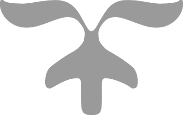 INTRODUCCIÓNBIENVENIDA DEL PRESIDENTE MUNICIPALCULTURA GUBERNAMENTAL NORMATIVIDAD APLICABLEOBJETIVOS DE CONTRALORÍA MUNICIPALGUIAS OPERATIVASPROCEDIMIENTO PARA EL CONTROL DE DOCUMENTOSPROCEDIMIENTOS PARA LA MEJORA DEL DESEMPEÑO INSTITUCIONALMÉTODO DE CONFORMACIÓN DEL MANUAL ORGANIZACIONALIntroducción2Bienvenida de Presidente3Cultura Gubernamental4Normatividad Aplicable7Objetivos de la Dirección8Guías Operativas por Área:Contralor Municipal.Auditor de Obras Públicas.Auditor de Contraloría Social.Auditor General.Auxiliar Jurídico.Encargado de Quejas y Denuncias.Auxiliar de Quejas y Denuncias.Encargado de Evaluación y Seguimiento.Secretaria ejecutiva. Mensajero (Auxiliar General).9Procedimiento para el Control de documentos82Modelo de Mejora del desempeño Institucional del MunicipioProcedimiento de Selección de Personal.Procedimiento de Inducción del personal.Procedimiento de capacitación.Procedimiento de rendición de cuentas interno.83Método de Conformación del Manual OrganizacionalHoja de Control de Cambios8687El propósito del presente Manual tiene como fin ser un Instrumento que ayude a guiar, orientar y enfocar todos los esfuerzos de los servidores públicos en el cumplimiento de las funciones alineadas a los objetivos específicos de su puesto de trabajo asignado y a los objetivos de la Dirección a la cual pertenecen, de la misma manera, esta creado para mejorar la comunicación y transmitir información, respecto a la organización, y funcionamiento de cada Dependencia o Institución del H. Ayuntamiento de Mazatlán.Es del interés de la presente Administración Pública, encabezada por el Ing. Carlos Eduardo Felton González, ser eficiente en el desempeño diario de cada Servidor Público que colabora en el Municipio, es por ello, que el Manual Organizacional de cada Dirección fue creado para: Precisar las funciones encomendadas a la Dependencia, para evitar duplicidad de funciones, detectar omisiones y deslindar responsabilidades. Colaborar en la ejecución correcta de las actividades encomendadas al personal y proporcionar la uniformidad. Permitir el ahorro de tiempo y esfuerzos en la ejecución de las funciones, evitando la repetición de instrucciones y directrices. Proporcionar información básica para la planeación e instrumentar medidas de modernización administrativa. Servir como medio de integración al personal de nuevo ingreso, facilitando su incorporación e inducción a las distintas áreas. Ser un instrumento útil de orientación e información sobre las funciones o atribuciones asignadas a las unidades responsables. A partir de este momento eres un elemento importante de la presente Administración Pública del H. Ayuntamiento de Mazatlán Sinaloa.Como colaborador, tus cualidades y aptitudes, han permitido considerarte para ingresar a nuestro equipo de trabajo y creemos que tu aporte va a ser fundamental para el logro de los objetivos de tu área de trabajo. Aquí encontrarás compañeros de trabajo cordiales, y un ambiente de trabajo adecuado, donde estoy seguro se te facilitará tener un excelente desempeño.Te felicitamos y nos complace tenerte con nosotros y esperamos que adoptes los valores de nuestra cultura: responsabilidad, disciplina y servicio de excelencia para el bien del país, del estado, de la sociedad y de tu familia. Así mismo, te exhortamos a vivir dichos valores y formes parte activa de este grupo humano que está trabajando para mejorar tu comunidad y ofrecer un excelente servicio a la ciudadanía.Al pertenecer a nuestro equipo de trabajo, has contraído una serie de deberes y responsabilidades que son necesarios cumplir y respetar, es por eso, es de mi gusto presentarte el presente Manual Organizacional de tu Dirección.Aquí encontraras una Guía Operativa que te ayudará a la adopción de tu puesto, ayudándote a enfocar constantemente el objetivo de tus actividades, de la misma manera, te muestra la metodología y parámetros de medición para el desarrollo de tus funciones de manera efectiva y la correspondiente rendición de cuentas hacia tu Jefe Inmediato.Quienes conformamos ésta Administración, entendemos perfectamente que nuestra sociedad y nuestro país esperan lo mejor de todos nosotros, de nuestros resultados y servicios, por lo tanto te invito a aprovechar tus habilidades y conocimientos para mejorar nuestro Mazatlán.De nuevo te doy la bienvenida a éste tu nuevo Equipo de trabajo, deseándote mucho éxito.¡Bienvenido!Ing. Carlos Eduardo Felton GonzálezPresidente del Municipio de Mazatlán, SinaloaMisiónAdministrar de manera eficiente y transparente los recursos del municipio que permita la ejecución de obras y servicios óptimos mediante la integración de esfuerzos entre sociedad y gobierno. VisiónSer un municipio con alto espíritu de servicio, que se acerque a la gente para atender sus necesidades con la prestación y la buena calidad y la buena gestión y administración de los recursos necesarios para implementar acciones que mejoren la calidad de vida de la población en el presente y generen oportunidades para el desarrollo del municipio a futuro.Código de Ética y ConductaPara fortalecer un Modelo de Gobierno que opere y sea eficiente se requiere de una Administración Pública ordenada, honesta y transparente; en este sentido, el Ingeniero Carlos Eduardo Felton González, C. Presidente Municipal de Mazatlán, ha planteado y exhortado a los servidores públicos del Municipio para que se comprometan a cumplir, en el periodo 2014-2016 “Construyendo Futuro”, el Código de Ética y Conducta, a fin de que con sus acciones se incrementen los estándares de calidad de la gestión municipal. El Código tiene como objetivos específicos: Llevar a cabo acciones permanentes para identificar y delimitar las conductas que en situaciones específicas deberán observar los servidores públicos en el desempeño de sus cargos o comisiones.Lograr que los servidores públicos conozcan, entiendan y vivan los valores y principios que dispone este código. Orientar a los servidores públicos en los asuntos relacionados con la emisión, aplicación y cumplimiento del Código, particularmente en caso de dilemas éticos. Este código es de observancia general y obligatoria tiene como objeto enunciar y dar a conocer, los valores y principios de carácter ético, además de orientar la actuación de los servidores públicos del H. Ayuntamiento de Mazatlán, en el desempeño de sus empleos, cargos o comisiones, ante las situaciones concretas que se le presenten, y que deriven de las funciones y actividades propias de la institución. Es responsabilidad de los sujetos de este código, ajustarse en el desempeño de sus actividades a los valores y principios previstas en este, independientemente de las obligaciones específicas que les correspondan conforme al ejercicio de sus funciones. Todo servidor público del H. Ayuntamiento de Mazatlán está obligado a conocer el Código de Ética y Conducta, a fin de aplicarlo en el ámbito de sus competencias, conforme a los valores, principios y conductas estipuladas en éste. Los valores y principios descritos en el presente código serán asumidos y cumplidos de manera consciente y responsable por todos los servidores públicos de la Administración Pública Municipal, con el propósito de consolidarlos en una cultura gubernamental. Todo servidor público, deberá observar los siguientes valores: Bien Común.- Todas las decisiones y acciones del servidor público deben estar dirigidas a la satisfacción de las necesidades e intereses de la sociedad por encima de sus intereses particulares.Entorno Cultural y Ecológico.- El servidor público debe realizar sus actividades evitando la afectación de nuestro patrimonio cultural y del ecosistema donde vive, asumiendo una férrea voluntad de respeto, defensa y preservación de la cultura y del medio ambiente de nuestro país, que se refleja en sus decisiones y actos. Generosidad.- El Servidor público deberá conducirse con una actitud sensible, solidaria de respeto y apoyo a los ciudadanos. Igualdad.- El servidor público debe prestar los servicios que se le han encomendado, a todos los miembros de la sociedad que tengan derecho a recibirlos, sin importar su origen étnico o nacional, el género, la edad, las discapacidades, la condición social, las condiciones de salud, la religión, las opiniones, las preferencias sexuales, el estado civil, preferencia política o cualquier otra que atente contra la dignidad humana. Integridad.- Todo servidor público debe actuar con honestidad atendiendo siempre a la verdad Justicia.- El servidor público debe conducirse invariablemente con apego a las normas jurídicas inherentes a la función que desempeña. Respetar el Estado de Derecho es una responsabilidad que, debe asumir y cumplir. Liderazgo.- El servidor público debe trabajar para convertirse en un decidido promotor de valores y principios en la sociedad y en la institución pública, partiendo del ejemplo personal, ya que a través de su actitud, actuación y desempeño se construye la confianza de los ciudadanos a las instituciones. Respeto.- Todo servidor público debe dar a las personas un trato digno, cortés, cordial y tolerante. Además, está obligado a reconocer y considerar en todo momento los derechos, libertades y cualidades inherentes a la condición humana. Responsabilidad.- El servidor público debe realizar las funciones encomendadas, cumpliendo con las metas y objetivos del H. Ayuntamiento de Mazatlán, a fin de alcanzar con eficiencia y eficacia los resultados esperados, mejorando su desempeño y la atención al ciudadano, asumiendo así las consecuencias de sus actos y decisiones.Subsidiariedad.- El servidor público debe resolver los temas que le sean propios y estar atento para participar en la solución de los problemas en las áreas de sus compañeros, trabajando en equipo para fomentar un gobierno eficaz en la consecución de resultados para el bienestar de Mazatlán. Solidaridad.- Como servidor público debe integrarse plenamente en la comunidad en la que vive y a la cual representa, uniendo sus esfuerzos a los de sus compañeros del gobierno municipal, para servir a los demás en los momentos difíciles y de la vida diaria. Todo servidor público, deberá observar los siguientes principios en el desempeño de sus funciones: Conflicto de Interés y Uso del Cargo Público.- El servidor público se abstendrá de participar en acciones y situaciones que lo beneficien en lo personal o a familiares de manera directa o indirecta.Eficiencia.- El servidor público debe ejercitar la función pública en forma congruente a los fines y propósitos establecidos por el empleo, cargo o comisión de que se trate. Honradez- Como servidor público en el ejercicio de sus funciones, debe utilizar los recursos públicos tanto humanos como materiales, técnicos y financieros, que se le encomiendan o responsabilicen, con el mayor cuidado y esmero, dedicándolos exclusivamente al fin para el que se encuentran efectos. Imparcialidad.- El servidor público no debe desvirtuar el ejercicio de la función pública para beneficiar intereses personales, familiares o de negocios. Lealtad.- El servidor público debe guardar la Constitución Política de los Estados Unidos Mexicanos, la Constitución Política del Estado de Sinaloa, las instituciones y el orden jurídico del país, asimismo, entregarse a la institución, preservando y protegiendo los intereses públicos. Legalidad.- Como servidor público su actuación debe ajustarse a lo expresamente establecido en la Ley.  Transparencia.- El servidor público debe permitir y garantizar el acceso a la información gubernamental, sin más límite que el que imponga el interés público y los derechos de privacidad de los particulares establecidos por la ley. Hacer un uso responsable y claro de los recursos públicos, eliminando cualquier discrecionalidad indebida en su aplicación. Rendición de Cuentas.- El servidor debe asumir plenamente ante la sociedad, la responsabilidad de desempeñar sus funciones en forma adecuada y sujetarse a la evaluación de la propia sociedad. Realizar sus funciones con eficacia y calidad así como contar permanentemente con la disposición para desarrollar procesos de mejora continua, de modernización y de optimización de recursos públicos.Contraloría Municipal, cuenta con un Marco Jurídico basado en: Reglamento de la Contraloría del Municipio de Mazatlán, Sinaloa. Reglamento de Adquisiciones, Arrendamientos y Servicios del Municipio de Mazatlán, Sinaloa.Reglamento para el Uso y Control de Bienes Muebles de la Administración Pública del Municipio.Reglamento de la Administración Pública del Municipio de Mazatlán.Reglamento de Bando de Policía y Buen Gobierno del Estado de Sinaloa.Reglamento de Tránsito. Ley de Acceso a la información Pública del Estado de Sinaloa.Ley de Responsabilidades Administrativas de los Servidores Públicos del Estado de SinaloaLey de Gobierno Municipal del Estado de Sinaloa.Ley de Hacienda Municipal del Estado de Sinaloa.Ley de Coordinación Fiscal del Estado de Sinaloa.Ley de Adquisiciones, Arrendamientos, Servicios y Administración de Bienes Muebles. Ley de Obras Públicas del Estado de Sinaloa; Ley de Obras Públicas y Servicios Relacionadas con las mismas y su Reglamento.Ley Federal de Trabajo.Constitución Política del Estado de Sinaloa.Constitución Política de los Estados Unidos Mexicanos.Código Civil del Estado de Sinaloa.OBJETIVOSVigilar la correcta aplicación de los recursos financieros, humanos y materiales, supervisando el cumplimiento de la normatividad existente, desarrollando sistemas de control y evaluación que permitan promover la eficiencia, eficacia, imparcialidad, y honradez en el cumplimiento de las metas y objetivos del municipio. Planear, programar, organizar y coordinar el sistema de control y evaluación municipal. Supervisar y vigilar el cumplimiento de la normatividad aplicable en materia de adquisiciones, arrendamientos, servicios y obra pública así como del ejercicio y aplicación del gasto. Inspeccionar y supervisar el cumplimiento de los procedimientos de control, supervisión y evaluación de la Administración Pública municipal.Realizar el control y evaluación del gasto público, conforme al registro de las operaciones financieras, presupuéstales y contables que se realicen a través del Sistema Integral de Administración Financiera, vigilando que la aplicación de los recursos se administre con eficiencia, eficacia, economía, productividad y transparencia. Mantener informado al Presidente Municipal de las acciones de inspección, supervisión y control que realiza la Contraloría Municipal; asimismo atender las indicaciones que encomiende directamente. Proponer y emitir, en los términos de las disposiciones legales, normas y lineamientos de observancia obligatoria en las dependencias y entidades de este H. Ayuntamiento, con la finalidad de promover el alcance de los objetivos institucionales, en materia de: evaluación de las finanzas públicas, adquisiciones, arrendamientos, servicios y obra pública de la administración pública municipal. Aplicar la Ley de Responsabilidades Administrativas de los Servidores Públicos del Estado de Sinaloa, en el ámbito de su competencia, e investigar los actos u omisiones administrativas materia de las quejas o denuncias presentadas por servidores públicos o particulares, que actualicen responsabilidad administrativa, remitiendo la investigación al Síndico Procurador, a efecto de que instaure, sustancie hasta su resolución el procedimiento de responsabilidad administrativa, aplicando las sanciones correspondientes. GUIA OPERATIVAGUIA OPERATIVACONTRALORÍA MUNICIPALCONTRALORÍA MUNICIPALPuesto:CONTRALORPuesto:CONTRALORObjetivoObjetivoVigilar la correcta aplicación de los recursos financieros, humanos y materiales, supervisando el cumplimiento de la normatividad existente, desarrollando sistemas de control y evaluación que permitan promover la eficiencia, eficacia, imparcialidad, y honradez en el cumplimiento de las metas y objetivos del municipio. Vigilar la correcta aplicación de los recursos financieros, humanos y materiales, supervisando el cumplimiento de la normatividad existente, desarrollando sistemas de control y evaluación que permitan promover la eficiencia, eficacia, imparcialidad, y honradez en el cumplimiento de las metas y objetivos del municipio. Conocimientos y HabilidadesConocimientos y HabilidadesRelaciones Humanas e IniciativaManejo de equipo de cómputo y paquetería OfficeExcelente calidad del servicioLeyes y Reglamentos AplicablesPlanificación y organizaciónCapacidad de Análisis financiero y Jurídico Liderazgo y toma de decisionesSaber manejar estándar y automáticoHerramientas y equipoHerramientas y equipoTeléfono / conmutadorAgenda de trabajo / Block de notasImpresora / ComputadoraPlan Municipal de DesarrolloEscáner / CopiadoraVehículo asignado (según aplique)Puestos a su cargo de manera directaPuestos a su cargo de manera directaAuditor de Obra Pública.Auditor de Contraloría Social.Auditor General.Encargada de Evaluación y Seguimiento.Encargada de Quejas y Denuncias.Auxiliar Jurídico.Auxiliar AdministrativoSecretaria Ejecutiva.Auxiliar General.Auditor de Obra Pública.Auditor de Contraloría Social.Auditor General.Encargada de Evaluación y Seguimiento.Encargada de Quejas y Denuncias.Auxiliar Jurídico.Auxiliar AdministrativoSecretaria Ejecutiva.Auxiliar General.Jefe inmediatoJefe inmediatoPresidente MunicipalPresidente MunicipalDepartamento del Jefe InmediatoDepartamento del Jefe InmediatoPresidenciaPresidenciaResponsable de actualización de esta guíaResponsable de actualización de esta guíaDirección de Recursos Humanos del H. Ayuntamiento de MazatlánDirección de Recursos Humanos del H. Ayuntamiento de MazatlánFUNCION 1. COORDINACIÓN Y CONTROL DE AUDITORIASFUNCION 1. COORDINACIÓN Y CONTROL DE AUDITORIASFUNCION 1. COORDINACIÓN Y CONTROL DE AUDITORIASFUNCION 1. COORDINACIÓN Y CONTROL DE AUDITORIASRealizar un Calendario de aplicación de Auditorias (Obras Publica, Inventarios, a Procesos en específico, de Seguimiento a las Boletas de Atención Ciudadana, de análisis Financieros y de seguimiento a los avances del Plan Municipal de Desarrollo).Informar al personal Auditor del Calendario y las fechas de ejecución, aclarando que esta sujetos a cambios debido a la operatividad misma del Municipio.Entregar los oficios de comisión derivados de las Auditorias necesarias al personal Auditor, dando indicaciones especiales para el análisis, manejo de la información o recolección de evidencias.Revisar el reporte de la Auditoria aplicada, aclarando cualquier duda con el Auditor y determinando las conclusiones de la visita realizada.Generar un oficio donde se dictamine los resultados de la Auditoria, asegurando se envíe oportunamente a la Dependencia o área correspondiente, aclarando cualquier duda con el Titular de la Dependencia. Notificar al Síndico Procurador de los Reportes de las Auditorías realizadas, anexando la evidencia y documentos soporte, el oficio donde se dictamina los resultados y conclusiones, en caso de ser necesario las observaciones, recomendaciones o solicitudes a los Titulares de la Dependencia (en caso de encontrarse incumplimientos o anomalías a los procesos auditados).PRODUCTIVIDADRealizar un Calendario de aplicación de Auditorias (Obras Publica, Inventarios, a Procesos en específico, de Seguimiento a las Boletas de Atención Ciudadana, de análisis Financieros y de seguimiento a los avances del Plan Municipal de Desarrollo).Informar al personal Auditor del Calendario y las fechas de ejecución, aclarando que esta sujetos a cambios debido a la operatividad misma del Municipio.Entregar los oficios de comisión derivados de las Auditorias necesarias al personal Auditor, dando indicaciones especiales para el análisis, manejo de la información o recolección de evidencias.Revisar el reporte de la Auditoria aplicada, aclarando cualquier duda con el Auditor y determinando las conclusiones de la visita realizada.Generar un oficio donde se dictamine los resultados de la Auditoria, asegurando se envíe oportunamente a la Dependencia o área correspondiente, aclarando cualquier duda con el Titular de la Dependencia. Notificar al Síndico Procurador de los Reportes de las Auditorías realizadas, anexando la evidencia y documentos soporte, el oficio donde se dictamina los resultados y conclusiones, en caso de ser necesario las observaciones, recomendaciones o solicitudes a los Titulares de la Dependencia (en caso de encontrarse incumplimientos o anomalías a los procesos auditados).PRODUCTIVIDADRealizar un Calendario de aplicación de Auditorias (Obras Publica, Inventarios, a Procesos en específico, de Seguimiento a las Boletas de Atención Ciudadana, de análisis Financieros y de seguimiento a los avances del Plan Municipal de Desarrollo).Informar al personal Auditor del Calendario y las fechas de ejecución, aclarando que esta sujetos a cambios debido a la operatividad misma del Municipio.Entregar los oficios de comisión derivados de las Auditorias necesarias al personal Auditor, dando indicaciones especiales para el análisis, manejo de la información o recolección de evidencias.Revisar el reporte de la Auditoria aplicada, aclarando cualquier duda con el Auditor y determinando las conclusiones de la visita realizada.Generar un oficio donde se dictamine los resultados de la Auditoria, asegurando se envíe oportunamente a la Dependencia o área correspondiente, aclarando cualquier duda con el Titular de la Dependencia. Notificar al Síndico Procurador de los Reportes de las Auditorías realizadas, anexando la evidencia y documentos soporte, el oficio donde se dictamina los resultados y conclusiones, en caso de ser necesario las observaciones, recomendaciones o solicitudes a los Titulares de la Dependencia (en caso de encontrarse incumplimientos o anomalías a los procesos auditados).PRODUCTIVIDADRealizar un Calendario de aplicación de Auditorias (Obras Publica, Inventarios, a Procesos en específico, de Seguimiento a las Boletas de Atención Ciudadana, de análisis Financieros y de seguimiento a los avances del Plan Municipal de Desarrollo).Informar al personal Auditor del Calendario y las fechas de ejecución, aclarando que esta sujetos a cambios debido a la operatividad misma del Municipio.Entregar los oficios de comisión derivados de las Auditorias necesarias al personal Auditor, dando indicaciones especiales para el análisis, manejo de la información o recolección de evidencias.Revisar el reporte de la Auditoria aplicada, aclarando cualquier duda con el Auditor y determinando las conclusiones de la visita realizada.Generar un oficio donde se dictamine los resultados de la Auditoria, asegurando se envíe oportunamente a la Dependencia o área correspondiente, aclarando cualquier duda con el Titular de la Dependencia. Notificar al Síndico Procurador de los Reportes de las Auditorías realizadas, anexando la evidencia y documentos soporte, el oficio donde se dictamina los resultados y conclusiones, en caso de ser necesario las observaciones, recomendaciones o solicitudes a los Titulares de la Dependencia (en caso de encontrarse incumplimientos o anomalías a los procesos auditados).PRODUCTIVIDADPeriódicamente es necesario aplicar una evaluación individual  cada empleado para medir el Índice de Productividad Individual (iPi), de acuerdo a: Periódicamente es necesario aplicar una evaluación individual  cada empleado para medir el Índice de Productividad Individual (iPi), de acuerdo a: Periódicamente es necesario aplicar una evaluación individual  cada empleado para medir el Índice de Productividad Individual (iPi), de acuerdo a: Periódicamente es necesario aplicar una evaluación individual  cada empleado para medir el Índice de Productividad Individual (iPi), de acuerdo a: Indicadores de Desempeño individual del Puesto:Indicadores de Desempeño individual del Puesto:Indicadores de Desempeño individual del Puesto:Indicadores de Desempeño individual del Puesto:NOMBRE DEL INDICADORUNIDADESFRECUENCIAFORMULACumplimiento de Auditorias%Según demandaAuditorías realizadas / Auditorías ProgramadasDocumentación Obligatoria:Documentación Obligatoria:Documentación Obligatoria:Documentación Obligatoria:REPORTEFECHA LIMITE DE ENTREGA                             FECHA LIMITE DE ENTREGA                             DESTINO                                                                    Calendario de AuditoriasDiarioDiarioPersonal AuditorOficios de ComisiónSegún demandaSegún demandaPersonal AuditorReportes y evidencias de la AuditoriasSegún demandaSegún demandaSíndico ProcuradorOficio dictamen de resultados de AuditoriasSegún demandaSegún demandaTitular de la DependenciaFUNCION 2. AUDITORIAS A OBRA PUBLICAFUNCION 2. AUDITORIAS A OBRA PUBLICAFUNCION 2. AUDITORIAS A OBRA PUBLICAFUNCION 2. AUDITORIAS A OBRA PUBLICASupervisar el resultado de las Auditorías a las Obra Pública, tanto la documentación como los avances físicos, verificando que todas las Obras Públicas se realicen conforme a la Normatividad derivado del informe de los resultados presentados por el Auditor asignado.Controlar los Oficios de aprobación, inicios y terminaciones de Obras Públicas, verificando los avances físicos-financieros de las Obras Públicas y revisando el Informe físico-financiero de los avances de Obra Pública.Revisar el Informe de saldos pagados a contratistas, conociendo de cada Contratista el monto pagado por cada obra, identificando a los Contratistas que tienen la mayor cantidad de obras asignadas, analizando el Reporte de Pagos a Contratistas.Asignar al personal Auditor para asistir a Licitaciones promovidas por JUMAPAM o del Departamento de Obra Pública, vigilando que se ejecute el procedimiento de licitaciones según Normatividad y entregando copia del fallo de la Licitación y cumplimiento del procedimiento.PRODUCTIVIDADSupervisar el resultado de las Auditorías a las Obra Pública, tanto la documentación como los avances físicos, verificando que todas las Obras Públicas se realicen conforme a la Normatividad derivado del informe de los resultados presentados por el Auditor asignado.Controlar los Oficios de aprobación, inicios y terminaciones de Obras Públicas, verificando los avances físicos-financieros de las Obras Públicas y revisando el Informe físico-financiero de los avances de Obra Pública.Revisar el Informe de saldos pagados a contratistas, conociendo de cada Contratista el monto pagado por cada obra, identificando a los Contratistas que tienen la mayor cantidad de obras asignadas, analizando el Reporte de Pagos a Contratistas.Asignar al personal Auditor para asistir a Licitaciones promovidas por JUMAPAM o del Departamento de Obra Pública, vigilando que se ejecute el procedimiento de licitaciones según Normatividad y entregando copia del fallo de la Licitación y cumplimiento del procedimiento.PRODUCTIVIDADSupervisar el resultado de las Auditorías a las Obra Pública, tanto la documentación como los avances físicos, verificando que todas las Obras Públicas se realicen conforme a la Normatividad derivado del informe de los resultados presentados por el Auditor asignado.Controlar los Oficios de aprobación, inicios y terminaciones de Obras Públicas, verificando los avances físicos-financieros de las Obras Públicas y revisando el Informe físico-financiero de los avances de Obra Pública.Revisar el Informe de saldos pagados a contratistas, conociendo de cada Contratista el monto pagado por cada obra, identificando a los Contratistas que tienen la mayor cantidad de obras asignadas, analizando el Reporte de Pagos a Contratistas.Asignar al personal Auditor para asistir a Licitaciones promovidas por JUMAPAM o del Departamento de Obra Pública, vigilando que se ejecute el procedimiento de licitaciones según Normatividad y entregando copia del fallo de la Licitación y cumplimiento del procedimiento.PRODUCTIVIDADSupervisar el resultado de las Auditorías a las Obra Pública, tanto la documentación como los avances físicos, verificando que todas las Obras Públicas se realicen conforme a la Normatividad derivado del informe de los resultados presentados por el Auditor asignado.Controlar los Oficios de aprobación, inicios y terminaciones de Obras Públicas, verificando los avances físicos-financieros de las Obras Públicas y revisando el Informe físico-financiero de los avances de Obra Pública.Revisar el Informe de saldos pagados a contratistas, conociendo de cada Contratista el monto pagado por cada obra, identificando a los Contratistas que tienen la mayor cantidad de obras asignadas, analizando el Reporte de Pagos a Contratistas.Asignar al personal Auditor para asistir a Licitaciones promovidas por JUMAPAM o del Departamento de Obra Pública, vigilando que se ejecute el procedimiento de licitaciones según Normatividad y entregando copia del fallo de la Licitación y cumplimiento del procedimiento.PRODUCTIVIDADPeriódicamente es necesario aplicar una evaluación individual  cada empleado para medir el Índice de Productividad Individual (iPi), de acuerdo a: Periódicamente es necesario aplicar una evaluación individual  cada empleado para medir el Índice de Productividad Individual (iPi), de acuerdo a: Periódicamente es necesario aplicar una evaluación individual  cada empleado para medir el Índice de Productividad Individual (iPi), de acuerdo a: Periódicamente es necesario aplicar una evaluación individual  cada empleado para medir el Índice de Productividad Individual (iPi), de acuerdo a: Indicadores de Desempeño individual del Puesto:Indicadores de Desempeño individual del Puesto:Indicadores de Desempeño individual del Puesto:Indicadores de Desempeño individual del Puesto:NOMBRE DEL INDICADORUNIDADESFRECUENCIAFORMULACumplimiento de Normatividad para Obras Publicas%Según demandaTotal de requerimientos cumplidos / puntos evaluadosDocumentación Obligatoria:Documentación Obligatoria:Documentación Obligatoria:Documentación Obligatoria:REPORTEFECHA LIMITE DE ENTREGA                             FECHA LIMITE DE ENTREGA                             DESTINO                                                                    Informe de avance de Obras PúblicasSegún demandaSegún demandaUso y control InternoFUNCION 3. FUNCIONAMIENTO DE COMITÉS DE CONTRALORÍA SOCIALFUNCION 3. FUNCIONAMIENTO DE COMITÉS DE CONTRALORÍA SOCIALFUNCION 3. FUNCIONAMIENTO DE COMITÉS DE CONTRALORÍA SOCIALFUNCION 3. FUNCIONAMIENTO DE COMITÉS DE CONTRALORÍA SOCIALAsignar al personal responsable de asesorar y dar seguimiento a la formación de Comités de Contraloría Social.Determinar las zonas donde será fomentado y creado el Comité, según las necesidades del ciudadano.Verificar la correcta formación de Comités de Contraloría Social, analizando la correcta capacitación a los miembros del mismo para su funcionamiento eficiente.Vigilar que se ejecuten en tiempo y forma los compromisos de Desarrollo Social, haciendo uso de una Minuta de seguimiento al desarrollo de las Obras y acciones.PRODUCTIVIDADAsignar al personal responsable de asesorar y dar seguimiento a la formación de Comités de Contraloría Social.Determinar las zonas donde será fomentado y creado el Comité, según las necesidades del ciudadano.Verificar la correcta formación de Comités de Contraloría Social, analizando la correcta capacitación a los miembros del mismo para su funcionamiento eficiente.Vigilar que se ejecuten en tiempo y forma los compromisos de Desarrollo Social, haciendo uso de una Minuta de seguimiento al desarrollo de las Obras y acciones.PRODUCTIVIDADAsignar al personal responsable de asesorar y dar seguimiento a la formación de Comités de Contraloría Social.Determinar las zonas donde será fomentado y creado el Comité, según las necesidades del ciudadano.Verificar la correcta formación de Comités de Contraloría Social, analizando la correcta capacitación a los miembros del mismo para su funcionamiento eficiente.Vigilar que se ejecuten en tiempo y forma los compromisos de Desarrollo Social, haciendo uso de una Minuta de seguimiento al desarrollo de las Obras y acciones.PRODUCTIVIDADAsignar al personal responsable de asesorar y dar seguimiento a la formación de Comités de Contraloría Social.Determinar las zonas donde será fomentado y creado el Comité, según las necesidades del ciudadano.Verificar la correcta formación de Comités de Contraloría Social, analizando la correcta capacitación a los miembros del mismo para su funcionamiento eficiente.Vigilar que se ejecuten en tiempo y forma los compromisos de Desarrollo Social, haciendo uso de una Minuta de seguimiento al desarrollo de las Obras y acciones.PRODUCTIVIDADPeriódicamente es necesario aplicar una evaluación individual  cada empleado para medir el Índice de Productividad Individual (iPi), de acuerdo a: Periódicamente es necesario aplicar una evaluación individual  cada empleado para medir el Índice de Productividad Individual (iPi), de acuerdo a: Periódicamente es necesario aplicar una evaluación individual  cada empleado para medir el Índice de Productividad Individual (iPi), de acuerdo a: Periódicamente es necesario aplicar una evaluación individual  cada empleado para medir el Índice de Productividad Individual (iPi), de acuerdo a: Indicadores de Desempeño individual del Puesto:Indicadores de Desempeño individual del Puesto:Indicadores de Desempeño individual del Puesto:Indicadores de Desempeño individual del Puesto:NOMBRE DEL INDICADORUNIDADESFRECUENCIAFORMULAOperatividad de Comités de Contraloría Social%Según demandaComités activos / Comités capacitadosDocumentación Obligatoria:Documentación Obligatoria:Documentación Obligatoria:Documentación Obligatoria:REPORTEFECHA LIMITE DE ENTREGA                             FECHA LIMITE DE ENTREGA                             DESTINO                                                                    Minuta de seguimiento al desarrollo de las Obras y acciones.Según demandaSegún demandaUso y control InternoFUNCION 4. EVALUACIÓN DE SUBASTAS DE VEHÍCULOS EN PENSIÓNFUNCION 4. EVALUACIÓN DE SUBASTAS DE VEHÍCULOS EN PENSIÓNFUNCION 4. EVALUACIÓN DE SUBASTAS DE VEHÍCULOS EN PENSIÓNFUNCION 4. EVALUACIÓN DE SUBASTAS DE VEHÍCULOS EN PENSIÓNDesignar al personal a su cargo para acudir a subastas de vehículos en pensión.Confirmar con el personal asignado se hay realizado una correcta entrega de los vehículos a los ganadores de la subastas.Revisar el Acta de la subasta y las fotografías soporte de la entrega de vehículos.Aclarando cualquier duda con el personal asignado. PRODUCTIVIDADDesignar al personal a su cargo para acudir a subastas de vehículos en pensión.Confirmar con el personal asignado se hay realizado una correcta entrega de los vehículos a los ganadores de la subastas.Revisar el Acta de la subasta y las fotografías soporte de la entrega de vehículos.Aclarando cualquier duda con el personal asignado. PRODUCTIVIDADDesignar al personal a su cargo para acudir a subastas de vehículos en pensión.Confirmar con el personal asignado se hay realizado una correcta entrega de los vehículos a los ganadores de la subastas.Revisar el Acta de la subasta y las fotografías soporte de la entrega de vehículos.Aclarando cualquier duda con el personal asignado. PRODUCTIVIDADDesignar al personal a su cargo para acudir a subastas de vehículos en pensión.Confirmar con el personal asignado se hay realizado una correcta entrega de los vehículos a los ganadores de la subastas.Revisar el Acta de la subasta y las fotografías soporte de la entrega de vehículos.Aclarando cualquier duda con el personal asignado. PRODUCTIVIDADPeriódicamente es necesario aplicar una evaluación individual  cada empleado para medir el Índice de Productividad Individual (iPi), de acuerdo a: Periódicamente es necesario aplicar una evaluación individual  cada empleado para medir el Índice de Productividad Individual (iPi), de acuerdo a: Periódicamente es necesario aplicar una evaluación individual  cada empleado para medir el Índice de Productividad Individual (iPi), de acuerdo a: Periódicamente es necesario aplicar una evaluación individual  cada empleado para medir el Índice de Productividad Individual (iPi), de acuerdo a: Indicadores de Desempeño individual del Puesto:Indicadores de Desempeño individual del Puesto:Indicadores de Desempeño individual del Puesto:Indicadores de Desempeño individual del Puesto:NOMBRE DEL INDICADORUNIDADESFRECUENCIAFORMULAEvaluación de Subastas%Según demandaSubastas evaluadas / Subastas programadasDocumentación Obligatoria:Documentación Obligatoria:Documentación Obligatoria:Documentación Obligatoria:REPORTEFECHA LIMITE DE ENTREGA                             FECHA LIMITE DE ENTREGA                             DESTINO                                                                    Acta de la subasta y fotografíasSegún demandaSegún demandaUso y control InternoFUNCION 5. ENCUESTAS DE SATISFACCIÓN CIUDADANAFUNCION 5. ENCUESTAS DE SATISFACCIÓN CIUDADANAFUNCION 5. ENCUESTAS DE SATISFACCIÓN CIUDADANAFUNCION 5. ENCUESTAS DE SATISFACCIÓN CIUDADANARealizar un rol y calendario para la aplicación de encuestas de satisfacción ciudadana.Capacitar al personal asignado para la ejecución correcta de las encuestas, dando instrucciones y asesoría sobre el trato, el saludo, el convencimiento, el agradecimiento y las aportaciones adicionales del ciudadano a la encuesta.Verificar que el personal asignado haya asistido puntualmente a las zonas asignadas en la hora programada y haya hecho uso correcto de los formatos de las Encuestas.Analizar los resultados de las encuestas con el personal a su cargo para saber la opinión de la población en cuanto a quejas que hayan sido resultas o No atendidas.PRODUCTIVIDADRealizar un rol y calendario para la aplicación de encuestas de satisfacción ciudadana.Capacitar al personal asignado para la ejecución correcta de las encuestas, dando instrucciones y asesoría sobre el trato, el saludo, el convencimiento, el agradecimiento y las aportaciones adicionales del ciudadano a la encuesta.Verificar que el personal asignado haya asistido puntualmente a las zonas asignadas en la hora programada y haya hecho uso correcto de los formatos de las Encuestas.Analizar los resultados de las encuestas con el personal a su cargo para saber la opinión de la población en cuanto a quejas que hayan sido resultas o No atendidas.PRODUCTIVIDADRealizar un rol y calendario para la aplicación de encuestas de satisfacción ciudadana.Capacitar al personal asignado para la ejecución correcta de las encuestas, dando instrucciones y asesoría sobre el trato, el saludo, el convencimiento, el agradecimiento y las aportaciones adicionales del ciudadano a la encuesta.Verificar que el personal asignado haya asistido puntualmente a las zonas asignadas en la hora programada y haya hecho uso correcto de los formatos de las Encuestas.Analizar los resultados de las encuestas con el personal a su cargo para saber la opinión de la población en cuanto a quejas que hayan sido resultas o No atendidas.PRODUCTIVIDADRealizar un rol y calendario para la aplicación de encuestas de satisfacción ciudadana.Capacitar al personal asignado para la ejecución correcta de las encuestas, dando instrucciones y asesoría sobre el trato, el saludo, el convencimiento, el agradecimiento y las aportaciones adicionales del ciudadano a la encuesta.Verificar que el personal asignado haya asistido puntualmente a las zonas asignadas en la hora programada y haya hecho uso correcto de los formatos de las Encuestas.Analizar los resultados de las encuestas con el personal a su cargo para saber la opinión de la población en cuanto a quejas que hayan sido resultas o No atendidas.PRODUCTIVIDADPeriódicamente es necesario aplicar una evaluación individual  cada empleado para medir el Índice de Productividad Individual (iPi), de acuerdo a: Periódicamente es necesario aplicar una evaluación individual  cada empleado para medir el Índice de Productividad Individual (iPi), de acuerdo a: Periódicamente es necesario aplicar una evaluación individual  cada empleado para medir el Índice de Productividad Individual (iPi), de acuerdo a: Periódicamente es necesario aplicar una evaluación individual  cada empleado para medir el Índice de Productividad Individual (iPi), de acuerdo a: Indicadores de Desempeño individual del Puesto:Indicadores de Desempeño individual del Puesto:Indicadores de Desempeño individual del Puesto:Indicadores de Desempeño individual del Puesto:NOMBRE DEL INDICADORUNIDADESFRECUENCIAFORMULAÍndice de satisfacción%Según demandaPuntos aprobados/ Puntos evaluadosDocumentación Obligatoria:Documentación Obligatoria:Documentación Obligatoria:Documentación Obligatoria:REPORTEFECHA LIMITE DE ENTREGA                             FECHA LIMITE DE ENTREGA                             DESTINO                                                                    Encuestas de satisfacción ciudadanaSegún demandaSegún demandaUso y control InternoFUNCION 6. SEGUIMIENTO A ACTAS DE PROCESOS ADMINISTRATIVOSFUNCION 6. SEGUIMIENTO A ACTAS DE PROCESOS ADMINISTRATIVOSFUNCION 6. SEGUIMIENTO A ACTAS DE PROCESOS ADMINISTRATIVOSFUNCION 6. SEGUIMIENTO A ACTAS DE PROCESOS ADMINISTRATIVOSRevisar con el Auxiliar Jurídico las actas levantadas por anomalías en Procesos Administrativos o procesos de Obra Pública.Dar asesoría al Auxiliar Jurídico para determinar las conclusiones y acciones a ejecutar derivadas de las actas revisadas.Dar seguimiento a la conclusión de cada proceso administrativo.Verificar se cuenten con los expedientes completos por cada asunto jurídico atendido.PRODUCTIVIDADRevisar con el Auxiliar Jurídico las actas levantadas por anomalías en Procesos Administrativos o procesos de Obra Pública.Dar asesoría al Auxiliar Jurídico para determinar las conclusiones y acciones a ejecutar derivadas de las actas revisadas.Dar seguimiento a la conclusión de cada proceso administrativo.Verificar se cuenten con los expedientes completos por cada asunto jurídico atendido.PRODUCTIVIDADRevisar con el Auxiliar Jurídico las actas levantadas por anomalías en Procesos Administrativos o procesos de Obra Pública.Dar asesoría al Auxiliar Jurídico para determinar las conclusiones y acciones a ejecutar derivadas de las actas revisadas.Dar seguimiento a la conclusión de cada proceso administrativo.Verificar se cuenten con los expedientes completos por cada asunto jurídico atendido.PRODUCTIVIDADRevisar con el Auxiliar Jurídico las actas levantadas por anomalías en Procesos Administrativos o procesos de Obra Pública.Dar asesoría al Auxiliar Jurídico para determinar las conclusiones y acciones a ejecutar derivadas de las actas revisadas.Dar seguimiento a la conclusión de cada proceso administrativo.Verificar se cuenten con los expedientes completos por cada asunto jurídico atendido.PRODUCTIVIDADPeriódicamente es necesario aplicar una evaluación individual  cada empleado para medir el Índice de Productividad Individual (iPi), de acuerdo a: Periódicamente es necesario aplicar una evaluación individual  cada empleado para medir el Índice de Productividad Individual (iPi), de acuerdo a: Periódicamente es necesario aplicar una evaluación individual  cada empleado para medir el Índice de Productividad Individual (iPi), de acuerdo a: Periódicamente es necesario aplicar una evaluación individual  cada empleado para medir el Índice de Productividad Individual (iPi), de acuerdo a: Indicadores de Desempeño individual del Puesto:Indicadores de Desempeño individual del Puesto:Indicadores de Desempeño individual del Puesto:Indicadores de Desempeño individual del Puesto:NOMBRE DEL INDICADORUNIDADESFRECUENCIAFORMULAÍndice de conclusión de actas%Según demandaProcesos concluidos / Procesos emitidosDocumentación Obligatoria:Documentación Obligatoria:Documentación Obligatoria:Documentación Obligatoria:REPORTEFECHA LIMITE DE ENTREGA                             FECHA LIMITE DE ENTREGA                             DESTINO                                                                    Actas de procesos administrativosSegún demandaSegún demandaUso y control InternoFUNCION 7. CONTROL DE ARCHIVO MUERTOFUNCION 7. CONTROL DE ARCHIVO MUERTOFUNCION 7. CONTROL DE ARCHIVO MUERTOFUNCION 7. CONTROL DE ARCHIVO MUERTODesignar al personal adecuado para llevar el control de archivo muerto, informándole del tipo de documentación a resguardar según la antigüedad del documento.Verificar que el personal asignado lleve adecuadamente el control de Archivo muerto, desahogando la documentación que no sea útil al área de Archivo del Ayuntamiento.Revisando y confirmando la relación de documentos resguardados.PRODUCTIVIDADDesignar al personal adecuado para llevar el control de archivo muerto, informándole del tipo de documentación a resguardar según la antigüedad del documento.Verificar que el personal asignado lleve adecuadamente el control de Archivo muerto, desahogando la documentación que no sea útil al área de Archivo del Ayuntamiento.Revisando y confirmando la relación de documentos resguardados.PRODUCTIVIDADDesignar al personal adecuado para llevar el control de archivo muerto, informándole del tipo de documentación a resguardar según la antigüedad del documento.Verificar que el personal asignado lleve adecuadamente el control de Archivo muerto, desahogando la documentación que no sea útil al área de Archivo del Ayuntamiento.Revisando y confirmando la relación de documentos resguardados.PRODUCTIVIDADDesignar al personal adecuado para llevar el control de archivo muerto, informándole del tipo de documentación a resguardar según la antigüedad del documento.Verificar que el personal asignado lleve adecuadamente el control de Archivo muerto, desahogando la documentación que no sea útil al área de Archivo del Ayuntamiento.Revisando y confirmando la relación de documentos resguardados.PRODUCTIVIDADPeriódicamente es necesario aplicar una evaluación individual  cada empleado para medir el Índice de Productividad Individual (iPi), de acuerdo a: Periódicamente es necesario aplicar una evaluación individual  cada empleado para medir el Índice de Productividad Individual (iPi), de acuerdo a: Periódicamente es necesario aplicar una evaluación individual  cada empleado para medir el Índice de Productividad Individual (iPi), de acuerdo a: Periódicamente es necesario aplicar una evaluación individual  cada empleado para medir el Índice de Productividad Individual (iPi), de acuerdo a: Indicadores de Desempeño individual del Puesto:Indicadores de Desempeño individual del Puesto:Indicadores de Desempeño individual del Puesto:Indicadores de Desempeño individual del Puesto:NOMBRE DEL INDICADORUNIDADESFRECUENCIAFORMULAArchivo muertoNumero enteroSegún demandaDocumentación entregadaDocumentación Obligatoria:Documentación Obligatoria:Documentación Obligatoria:Documentación Obligatoria:REPORTEFECHA LIMITE DE ENTREGA                             FECHA LIMITE DE ENTREGA                             DESTINO                                                                    Relación de archivo muerto entregadoSegún demandaSegún demandaUso y control InternoFUNCION 8. CAPTACIÓN DE QUEJAS O DENUNCIAS CIUDADANASFUNCION 8. CAPTACIÓN DE QUEJAS O DENUNCIAS CIUDADANASFUNCION 8. CAPTACIÓN DE QUEJAS O DENUNCIAS CIUDADANASFUNCION 8. CAPTACIÓN DE QUEJAS O DENUNCIAS CIUDADANASAtender al público en general o servidores públicos que procuran una reunión con el Contralor, brindándoles una atención eficiente en la recepción de la queja o denuncia.Supervisar que se abra expediente y se registre en el libro de gobierno la queja o denuncia para elaborar un Informe Mensual del estado de quejas y denuncias recibidas.Vigilar que cada proceso de captación de quejas o denuncias acredite si existe o no responsabilidad administrativa sobre alguna irregularidad, enviando resoluciones al Síndico procurador.PRODUCTIVIDADAtender al público en general o servidores públicos que procuran una reunión con el Contralor, brindándoles una atención eficiente en la recepción de la queja o denuncia.Supervisar que se abra expediente y se registre en el libro de gobierno la queja o denuncia para elaborar un Informe Mensual del estado de quejas y denuncias recibidas.Vigilar que cada proceso de captación de quejas o denuncias acredite si existe o no responsabilidad administrativa sobre alguna irregularidad, enviando resoluciones al Síndico procurador.PRODUCTIVIDADAtender al público en general o servidores públicos que procuran una reunión con el Contralor, brindándoles una atención eficiente en la recepción de la queja o denuncia.Supervisar que se abra expediente y se registre en el libro de gobierno la queja o denuncia para elaborar un Informe Mensual del estado de quejas y denuncias recibidas.Vigilar que cada proceso de captación de quejas o denuncias acredite si existe o no responsabilidad administrativa sobre alguna irregularidad, enviando resoluciones al Síndico procurador.PRODUCTIVIDADAtender al público en general o servidores públicos que procuran una reunión con el Contralor, brindándoles una atención eficiente en la recepción de la queja o denuncia.Supervisar que se abra expediente y se registre en el libro de gobierno la queja o denuncia para elaborar un Informe Mensual del estado de quejas y denuncias recibidas.Vigilar que cada proceso de captación de quejas o denuncias acredite si existe o no responsabilidad administrativa sobre alguna irregularidad, enviando resoluciones al Síndico procurador.PRODUCTIVIDADPeriódicamente es necesario aplicar una evaluación individual  cada empleado para medir el Índice de Productividad Individual (iPi), de acuerdo a: Periódicamente es necesario aplicar una evaluación individual  cada empleado para medir el Índice de Productividad Individual (iPi), de acuerdo a: Periódicamente es necesario aplicar una evaluación individual  cada empleado para medir el Índice de Productividad Individual (iPi), de acuerdo a: Periódicamente es necesario aplicar una evaluación individual  cada empleado para medir el Índice de Productividad Individual (iPi), de acuerdo a: Indicadores de Desempeño individual del Puesto:Indicadores de Desempeño individual del Puesto:Indicadores de Desempeño individual del Puesto:Indicadores de Desempeño individual del Puesto:NOMBRE DEL INDICADORUNIDADESFRECUENCIAFORMULAAcreditación de quejas o denuncias%Según demandaExpedientes acreditados / Quejas o denuncias recibidas Documentación Obligatoria:Documentación Obligatoria:Documentación Obligatoria:Documentación Obligatoria:REPORTEFECHA LIMITE DE ENTREGA                             FECHA LIMITE DE ENTREGA                             DESTINO                                                                    Informe de Quejas y DenunciasMensualMensualSíndico ProcuradorFUNCION 9. REVISIÓN DEL PROCESO ENTREGA-RECEPCIÓNFUNCION 9. REVISIÓN DEL PROCESO ENTREGA-RECEPCIÓNFUNCION 9. REVISIÓN DEL PROCESO ENTREGA-RECEPCIÓNFUNCION 9. REVISIÓN DEL PROCESO ENTREGA-RECEPCIÓNSupervisar la correcta ejecución de la capacitación a funcionarios o enlaces del proceso entrega-recepción (cambio de administración) con el personal asignado para dicha responsabilidad, llevando a cabo mesas de registro del personal asistente.Evaluar el proceso entrega-recepción, revisando que se cumplan los requisitos cuando los funcionarios que son removidos de sus cargos y vigilando que el personal a su cargo haga uso de una lista de verificación del proceso de entrega-recepción.Revisar que se haya realizado correctamente la Acta Administrativa de entrega-recepción con firma de las personas involucradas.Cuando sea necesario, dar asesoría a Directores o al personal involucrado en el proceso de entrega-recepción para asegurar una eficiente entrega-recepción de los servidores públicos.PRODUCTIVIDADSupervisar la correcta ejecución de la capacitación a funcionarios o enlaces del proceso entrega-recepción (cambio de administración) con el personal asignado para dicha responsabilidad, llevando a cabo mesas de registro del personal asistente.Evaluar el proceso entrega-recepción, revisando que se cumplan los requisitos cuando los funcionarios que son removidos de sus cargos y vigilando que el personal a su cargo haga uso de una lista de verificación del proceso de entrega-recepción.Revisar que se haya realizado correctamente la Acta Administrativa de entrega-recepción con firma de las personas involucradas.Cuando sea necesario, dar asesoría a Directores o al personal involucrado en el proceso de entrega-recepción para asegurar una eficiente entrega-recepción de los servidores públicos.PRODUCTIVIDADSupervisar la correcta ejecución de la capacitación a funcionarios o enlaces del proceso entrega-recepción (cambio de administración) con el personal asignado para dicha responsabilidad, llevando a cabo mesas de registro del personal asistente.Evaluar el proceso entrega-recepción, revisando que se cumplan los requisitos cuando los funcionarios que son removidos de sus cargos y vigilando que el personal a su cargo haga uso de una lista de verificación del proceso de entrega-recepción.Revisar que se haya realizado correctamente la Acta Administrativa de entrega-recepción con firma de las personas involucradas.Cuando sea necesario, dar asesoría a Directores o al personal involucrado en el proceso de entrega-recepción para asegurar una eficiente entrega-recepción de los servidores públicos.PRODUCTIVIDADSupervisar la correcta ejecución de la capacitación a funcionarios o enlaces del proceso entrega-recepción (cambio de administración) con el personal asignado para dicha responsabilidad, llevando a cabo mesas de registro del personal asistente.Evaluar el proceso entrega-recepción, revisando que se cumplan los requisitos cuando los funcionarios que son removidos de sus cargos y vigilando que el personal a su cargo haga uso de una lista de verificación del proceso de entrega-recepción.Revisar que se haya realizado correctamente la Acta Administrativa de entrega-recepción con firma de las personas involucradas.Cuando sea necesario, dar asesoría a Directores o al personal involucrado en el proceso de entrega-recepción para asegurar una eficiente entrega-recepción de los servidores públicos.PRODUCTIVIDADPeriódicamente es necesario aplicar una evaluación individual  cada empleado para medir el Índice de Productividad Individual (iPi), de acuerdo a: Periódicamente es necesario aplicar una evaluación individual  cada empleado para medir el Índice de Productividad Individual (iPi), de acuerdo a: Periódicamente es necesario aplicar una evaluación individual  cada empleado para medir el Índice de Productividad Individual (iPi), de acuerdo a: Periódicamente es necesario aplicar una evaluación individual  cada empleado para medir el Índice de Productividad Individual (iPi), de acuerdo a: Indicadores de Desempeño individual del Puesto:Indicadores de Desempeño individual del Puesto:Indicadores de Desempeño individual del Puesto:Indicadores de Desempeño individual del Puesto:NOMBRE DEL INDICADORUNIDADESFRECUENCIAFORMULARecepción y entrega del puesto%Según demandaActas levantadas correctamente / Proceso supervisado Documentación Obligatoria:Documentación Obligatoria:Documentación Obligatoria:Documentación Obligatoria:REPORTEFECHA LIMITE DE ENTREGA                             FECHA LIMITE DE ENTREGA                             DESTINO                                                                    Acta de la Entrega-RecepciónSegún demandaSegún demandaServidores Públicos involucradosFUNCION 10. EVALUACIÓN DEL DESEMPEÑOFUNCION 10. EVALUACIÓN DEL DESEMPEÑOFUNCION 10. EVALUACIÓN DEL DESEMPEÑOFUNCION 10. EVALUACIÓN DEL DESEMPEÑORecibir de la Encargada de Evaluación y Seguimiento el Informe Estadístico del Desempeño de todo el personal de Contraloría.Analizar el porcentaje de desempeño del personal de la Contraloría, detectando el personal que hay entregado en tiempo y forma su reporte de actividades y el soporte correspondiente.Verificar la correcta ejecución de las tareas específicas al personal para dar cumplimiento de metas establecidas PAT, POA y PMDM, haciendo uso de un Informe de avances y riesgos del cumplimiento de las comisiones delegadas.PRODUCTIVIDADRecibir de la Encargada de Evaluación y Seguimiento el Informe Estadístico del Desempeño de todo el personal de Contraloría.Analizar el porcentaje de desempeño del personal de la Contraloría, detectando el personal que hay entregado en tiempo y forma su reporte de actividades y el soporte correspondiente.Verificar la correcta ejecución de las tareas específicas al personal para dar cumplimiento de metas establecidas PAT, POA y PMDM, haciendo uso de un Informe de avances y riesgos del cumplimiento de las comisiones delegadas.PRODUCTIVIDADRecibir de la Encargada de Evaluación y Seguimiento el Informe Estadístico del Desempeño de todo el personal de Contraloría.Analizar el porcentaje de desempeño del personal de la Contraloría, detectando el personal que hay entregado en tiempo y forma su reporte de actividades y el soporte correspondiente.Verificar la correcta ejecución de las tareas específicas al personal para dar cumplimiento de metas establecidas PAT, POA y PMDM, haciendo uso de un Informe de avances y riesgos del cumplimiento de las comisiones delegadas.PRODUCTIVIDADRecibir de la Encargada de Evaluación y Seguimiento el Informe Estadístico del Desempeño de todo el personal de Contraloría.Analizar el porcentaje de desempeño del personal de la Contraloría, detectando el personal que hay entregado en tiempo y forma su reporte de actividades y el soporte correspondiente.Verificar la correcta ejecución de las tareas específicas al personal para dar cumplimiento de metas establecidas PAT, POA y PMDM, haciendo uso de un Informe de avances y riesgos del cumplimiento de las comisiones delegadas.PRODUCTIVIDADPeriódicamente es necesario aplicar una evaluación individual  cada empleado para medir el Índice de Productividad Individual (iPi), de acuerdo a: Periódicamente es necesario aplicar una evaluación individual  cada empleado para medir el Índice de Productividad Individual (iPi), de acuerdo a: Periódicamente es necesario aplicar una evaluación individual  cada empleado para medir el Índice de Productividad Individual (iPi), de acuerdo a: Periódicamente es necesario aplicar una evaluación individual  cada empleado para medir el Índice de Productividad Individual (iPi), de acuerdo a: Indicadores de Desempeño individual del Puesto:Indicadores de Desempeño individual del Puesto:Indicadores de Desempeño individual del Puesto:Indicadores de Desempeño individual del Puesto:NOMBRE DEL INDICADORUNIDADESFRECUENCIAFORMULAEficiencia operativa%Según demandaFunciones cumplidas / Funciones asignadasDocumentación Obligatoria:Documentación Obligatoria:Documentación Obligatoria:Documentación Obligatoria:REPORTEFECHA LIMITE DE ENTREGA                             FECHA LIMITE DE ENTREGA                             DESTINO                                                                    Informe Estadístico de DesempeñoInforme de cumplimiento de comisionesMensualMensualUso y control InternoFUNCION 11. PLAN MUNICIPAL DE DESARROLLOFUNCION 11. PLAN MUNICIPAL DE DESARROLLOFUNCION 11. PLAN MUNICIPAL DE DESARROLLOFUNCION 11. PLAN MUNICIPAL DE DESARROLLOEstablecer con las líneas de acción y metas correspondientes del área de trabajo para incluirlas en el Plan Municipal de Desarrollo.Informar al personal a su cargo de las líneas de acción y metas asignadas a cada área de trabajo, solicitándoles un informe de avances mensuales con respecto al cumplimiento de tales metas.Recibir mensualmente, del personal a su cargo, los avances de las líneas de acción de cada área de trabajo, aclarar cualquier duda y firmar como acuse de Vo. Bo.A través de la Encargada de Evaluación y Seguimiento, enviar un Oficio dirigido a IMPLAN para notificar mensualmente de los avances logrados, confirmar se haya recibido correctamente el oficio.Presentar cualquier soporte o evidencia a solicitud del IMPLAN, Síndico Procurador o Auditoría Superior del Estado y aclarar cualquier duda en caso de ser necesario.Notificar a solicitud expresa de IMPLAN de los impactos logrados en beneficio para la sociedad de manera cualitativa, anexando fotografías o videos en caso de tenerlos a fin de conformar el Informe Anual de avances de cumplimiento del Plan Municipal de Desarrollo.PRODUCTIVIDADEstablecer con las líneas de acción y metas correspondientes del área de trabajo para incluirlas en el Plan Municipal de Desarrollo.Informar al personal a su cargo de las líneas de acción y metas asignadas a cada área de trabajo, solicitándoles un informe de avances mensuales con respecto al cumplimiento de tales metas.Recibir mensualmente, del personal a su cargo, los avances de las líneas de acción de cada área de trabajo, aclarar cualquier duda y firmar como acuse de Vo. Bo.A través de la Encargada de Evaluación y Seguimiento, enviar un Oficio dirigido a IMPLAN para notificar mensualmente de los avances logrados, confirmar se haya recibido correctamente el oficio.Presentar cualquier soporte o evidencia a solicitud del IMPLAN, Síndico Procurador o Auditoría Superior del Estado y aclarar cualquier duda en caso de ser necesario.Notificar a solicitud expresa de IMPLAN de los impactos logrados en beneficio para la sociedad de manera cualitativa, anexando fotografías o videos en caso de tenerlos a fin de conformar el Informe Anual de avances de cumplimiento del Plan Municipal de Desarrollo.PRODUCTIVIDADEstablecer con las líneas de acción y metas correspondientes del área de trabajo para incluirlas en el Plan Municipal de Desarrollo.Informar al personal a su cargo de las líneas de acción y metas asignadas a cada área de trabajo, solicitándoles un informe de avances mensuales con respecto al cumplimiento de tales metas.Recibir mensualmente, del personal a su cargo, los avances de las líneas de acción de cada área de trabajo, aclarar cualquier duda y firmar como acuse de Vo. Bo.A través de la Encargada de Evaluación y Seguimiento, enviar un Oficio dirigido a IMPLAN para notificar mensualmente de los avances logrados, confirmar se haya recibido correctamente el oficio.Presentar cualquier soporte o evidencia a solicitud del IMPLAN, Síndico Procurador o Auditoría Superior del Estado y aclarar cualquier duda en caso de ser necesario.Notificar a solicitud expresa de IMPLAN de los impactos logrados en beneficio para la sociedad de manera cualitativa, anexando fotografías o videos en caso de tenerlos a fin de conformar el Informe Anual de avances de cumplimiento del Plan Municipal de Desarrollo.PRODUCTIVIDADEstablecer con las líneas de acción y metas correspondientes del área de trabajo para incluirlas en el Plan Municipal de Desarrollo.Informar al personal a su cargo de las líneas de acción y metas asignadas a cada área de trabajo, solicitándoles un informe de avances mensuales con respecto al cumplimiento de tales metas.Recibir mensualmente, del personal a su cargo, los avances de las líneas de acción de cada área de trabajo, aclarar cualquier duda y firmar como acuse de Vo. Bo.A través de la Encargada de Evaluación y Seguimiento, enviar un Oficio dirigido a IMPLAN para notificar mensualmente de los avances logrados, confirmar se haya recibido correctamente el oficio.Presentar cualquier soporte o evidencia a solicitud del IMPLAN, Síndico Procurador o Auditoría Superior del Estado y aclarar cualquier duda en caso de ser necesario.Notificar a solicitud expresa de IMPLAN de los impactos logrados en beneficio para la sociedad de manera cualitativa, anexando fotografías o videos en caso de tenerlos a fin de conformar el Informe Anual de avances de cumplimiento del Plan Municipal de Desarrollo.PRODUCTIVIDADPeriódicamente es necesario aplicar una evaluación individual  cada empleado para medir el Índice de Productividad Individual (iPi), de acuerdo a: Periódicamente es necesario aplicar una evaluación individual  cada empleado para medir el Índice de Productividad Individual (iPi), de acuerdo a: Periódicamente es necesario aplicar una evaluación individual  cada empleado para medir el Índice de Productividad Individual (iPi), de acuerdo a: Periódicamente es necesario aplicar una evaluación individual  cada empleado para medir el Índice de Productividad Individual (iPi), de acuerdo a: Indicadores de Desempeño individual del Puesto:Indicadores de Desempeño individual del Puesto:Indicadores de Desempeño individual del Puesto:Indicadores de Desempeño individual del Puesto:NOMBRE DEL INDICADORUNIDADESFRECUENCIAFORMULAAvance del PMDM%Según demandaAvances logrados / Avances programadosDocumentación Obligatoria:Documentación Obligatoria:Documentación Obligatoria:Documentación Obligatoria:REPORTEFECHA LIMITE DE ENTREGA                             FECHA LIMITE DE ENTREGA                             DESTINO                                                                    Informe de avances de las líneas de acción del PMDMMensual Mensual IMPLANFUNCION 12. APOYO OPERATIVO ALCOHOLIMETROFUNCION 12. APOYO OPERATIVO ALCOHOLIMETROFUNCION 12. APOYO OPERATIVO ALCOHOLIMETROFUNCION 12. APOYO OPERATIVO ALCOHOLIMETRORealizar un rol de asistencia y apoyo del personal a su cargo para asistir y apoyar en el Operativo del Alcoholímetro en diferentes zonas de la ciudad de Mazatlán.Verificar que el personal haya asistido puntualmente al operativo programado y haya obtenido fotografías de las incidencias detectadas.Revisar el Reporte de Incidencias detectadas durante el operativo, aclarando cualquier duda con el personal que asistió.Aclarar los incidentes detectados con Policía y Transito en caso de ser necesario.PRODUCTIVIDADRealizar un rol de asistencia y apoyo del personal a su cargo para asistir y apoyar en el Operativo del Alcoholímetro en diferentes zonas de la ciudad de Mazatlán.Verificar que el personal haya asistido puntualmente al operativo programado y haya obtenido fotografías de las incidencias detectadas.Revisar el Reporte de Incidencias detectadas durante el operativo, aclarando cualquier duda con el personal que asistió.Aclarar los incidentes detectados con Policía y Transito en caso de ser necesario.PRODUCTIVIDADRealizar un rol de asistencia y apoyo del personal a su cargo para asistir y apoyar en el Operativo del Alcoholímetro en diferentes zonas de la ciudad de Mazatlán.Verificar que el personal haya asistido puntualmente al operativo programado y haya obtenido fotografías de las incidencias detectadas.Revisar el Reporte de Incidencias detectadas durante el operativo, aclarando cualquier duda con el personal que asistió.Aclarar los incidentes detectados con Policía y Transito en caso de ser necesario.PRODUCTIVIDADRealizar un rol de asistencia y apoyo del personal a su cargo para asistir y apoyar en el Operativo del Alcoholímetro en diferentes zonas de la ciudad de Mazatlán.Verificar que el personal haya asistido puntualmente al operativo programado y haya obtenido fotografías de las incidencias detectadas.Revisar el Reporte de Incidencias detectadas durante el operativo, aclarando cualquier duda con el personal que asistió.Aclarar los incidentes detectados con Policía y Transito en caso de ser necesario.PRODUCTIVIDADPeriódicamente es necesario aplicar una evaluación individual  cada empleado para medir el Índice de Productividad Individual (iPi), de acuerdo a: Periódicamente es necesario aplicar una evaluación individual  cada empleado para medir el Índice de Productividad Individual (iPi), de acuerdo a: Periódicamente es necesario aplicar una evaluación individual  cada empleado para medir el Índice de Productividad Individual (iPi), de acuerdo a: Periódicamente es necesario aplicar una evaluación individual  cada empleado para medir el Índice de Productividad Individual (iPi), de acuerdo a: Indicadores de Desempeño individual del Puesto:Indicadores de Desempeño individual del Puesto:Indicadores de Desempeño individual del Puesto:Indicadores de Desempeño individual del Puesto:NOMBRE DEL INDICADORUNIDADESFRECUENCIAFORMULAApoyo a Operativos %Según demandaApoyos realizados / Apoyos programadosDocumentación Obligatoria:Documentación Obligatoria:Documentación Obligatoria:Documentación Obligatoria:REPORTEFECHA LIMITE DE ENTREGA                             FECHA LIMITE DE ENTREGA                             DESTINO                                                                    Reporte de IncidentesSegún demandaSegún demandaUso y control InternoFUNCION 13. USO Y CONTROL  DE INFORMACIÓNFUNCION 13. USO Y CONTROL  DE INFORMACIÓNFUNCION 13. USO Y CONTROL  DE INFORMACIÓNFUNCION 13. USO Y CONTROL  DE INFORMACIÓNFUNCION 13. USO Y CONTROL  DE INFORMACIÓNFUNCION 13. USO Y CONTROL  DE INFORMACIÓNRevisar los documentados dirigidos al área, revisar y dar instrucciones al personal para canalizar con los responsables asignados para dar respuesta o seguimiento al oficio.Recibir los Reportes mensuales de Auditorias y de actividades de cada una de las áreas a su cargo, aclarar cualquier duda con el personal a su cargo. Atender las solicitudes de información referentes a los Indicadores de fin SEDEMSI, Indicadores de Gestión y a los Indicadores de Desempeño.  Revisar los resultados de los Indicadores o de la información a proporcionar, antes de ser remitida al área solicitante.Una vez revisados, autorizar el envío firmando los documentos correspondientes, aclarar cualquier duda sobre la información presentada con el área solicitante en caso de ser necesario. PRODUCTIVIDADRevisar los documentados dirigidos al área, revisar y dar instrucciones al personal para canalizar con los responsables asignados para dar respuesta o seguimiento al oficio.Recibir los Reportes mensuales de Auditorias y de actividades de cada una de las áreas a su cargo, aclarar cualquier duda con el personal a su cargo. Atender las solicitudes de información referentes a los Indicadores de fin SEDEMSI, Indicadores de Gestión y a los Indicadores de Desempeño.  Revisar los resultados de los Indicadores o de la información a proporcionar, antes de ser remitida al área solicitante.Una vez revisados, autorizar el envío firmando los documentos correspondientes, aclarar cualquier duda sobre la información presentada con el área solicitante en caso de ser necesario. PRODUCTIVIDADRevisar los documentados dirigidos al área, revisar y dar instrucciones al personal para canalizar con los responsables asignados para dar respuesta o seguimiento al oficio.Recibir los Reportes mensuales de Auditorias y de actividades de cada una de las áreas a su cargo, aclarar cualquier duda con el personal a su cargo. Atender las solicitudes de información referentes a los Indicadores de fin SEDEMSI, Indicadores de Gestión y a los Indicadores de Desempeño.  Revisar los resultados de los Indicadores o de la información a proporcionar, antes de ser remitida al área solicitante.Una vez revisados, autorizar el envío firmando los documentos correspondientes, aclarar cualquier duda sobre la información presentada con el área solicitante en caso de ser necesario. PRODUCTIVIDADRevisar los documentados dirigidos al área, revisar y dar instrucciones al personal para canalizar con los responsables asignados para dar respuesta o seguimiento al oficio.Recibir los Reportes mensuales de Auditorias y de actividades de cada una de las áreas a su cargo, aclarar cualquier duda con el personal a su cargo. Atender las solicitudes de información referentes a los Indicadores de fin SEDEMSI, Indicadores de Gestión y a los Indicadores de Desempeño.  Revisar los resultados de los Indicadores o de la información a proporcionar, antes de ser remitida al área solicitante.Una vez revisados, autorizar el envío firmando los documentos correspondientes, aclarar cualquier duda sobre la información presentada con el área solicitante en caso de ser necesario. PRODUCTIVIDADRevisar los documentados dirigidos al área, revisar y dar instrucciones al personal para canalizar con los responsables asignados para dar respuesta o seguimiento al oficio.Recibir los Reportes mensuales de Auditorias y de actividades de cada una de las áreas a su cargo, aclarar cualquier duda con el personal a su cargo. Atender las solicitudes de información referentes a los Indicadores de fin SEDEMSI, Indicadores de Gestión y a los Indicadores de Desempeño.  Revisar los resultados de los Indicadores o de la información a proporcionar, antes de ser remitida al área solicitante.Una vez revisados, autorizar el envío firmando los documentos correspondientes, aclarar cualquier duda sobre la información presentada con el área solicitante en caso de ser necesario. PRODUCTIVIDADRevisar los documentados dirigidos al área, revisar y dar instrucciones al personal para canalizar con los responsables asignados para dar respuesta o seguimiento al oficio.Recibir los Reportes mensuales de Auditorias y de actividades de cada una de las áreas a su cargo, aclarar cualquier duda con el personal a su cargo. Atender las solicitudes de información referentes a los Indicadores de fin SEDEMSI, Indicadores de Gestión y a los Indicadores de Desempeño.  Revisar los resultados de los Indicadores o de la información a proporcionar, antes de ser remitida al área solicitante.Una vez revisados, autorizar el envío firmando los documentos correspondientes, aclarar cualquier duda sobre la información presentada con el área solicitante en caso de ser necesario. PRODUCTIVIDADPeriódicamente es necesario aplicar una evaluación individual  cada empleado para medir el Índice de Productividad Individual (iPi), de acuerdo a: Periódicamente es necesario aplicar una evaluación individual  cada empleado para medir el Índice de Productividad Individual (iPi), de acuerdo a: Periódicamente es necesario aplicar una evaluación individual  cada empleado para medir el Índice de Productividad Individual (iPi), de acuerdo a: Periódicamente es necesario aplicar una evaluación individual  cada empleado para medir el Índice de Productividad Individual (iPi), de acuerdo a: Periódicamente es necesario aplicar una evaluación individual  cada empleado para medir el Índice de Productividad Individual (iPi), de acuerdo a: Periódicamente es necesario aplicar una evaluación individual  cada empleado para medir el Índice de Productividad Individual (iPi), de acuerdo a: Indicadores de Desempeño individual del Puesto:Indicadores de Desempeño individual del Puesto:Indicadores de Desempeño individual del Puesto:Indicadores de Desempeño individual del Puesto:Indicadores de Desempeño individual del Puesto:Indicadores de Desempeño individual del Puesto:NOMBRE DEL INDICADORNOMBRE DEL INDICADORUNIDADESFRECUENCIAFRECUENCIAFORMULAEntrega de InformaciónEntrega de InformaciónNumero enteroSegún demandaSegún demandaInformes entregados / Informes solicitadosDocumentación Obligatoria:Documentación Obligatoria:Documentación Obligatoria:Documentación Obligatoria:Documentación Obligatoria:Documentación Obligatoria:REPORTEREPORTEFECHA LIMITE DE ENTREGA                             FECHA LIMITE DE ENTREGA                             FECHA LIMITE DE ENTREGA                             DESTINO                                                                    Indicadores SEDEMSIMensual, Trimestral y AnualMensual, Trimestral y AnualMensual, Trimestral y AnualSíndico ProcuradorSíndico ProcuradorIndicadores de GestiónSegún demandaSegún demandaSegún demandaCoordinación de Acceso a la Inf.Coordinación de Acceso a la Inf.Oficios con carácter de respuestaSegún demandaSegún demandaSegún demandaDependencias del MunicipioDependencias del MunicipioFUNCION 14. ABASTECIMIENTO DE EQUIPO DE TRABAJOFUNCION 14. ABASTECIMIENTO DE EQUIPO DE TRABAJOFUNCION 14. ABASTECIMIENTO DE EQUIPO DE TRABAJOFUNCION 14. ABASTECIMIENTO DE EQUIPO DE TRABAJOSupervisar que el personal que hace uso de los vehículos de transporte asignados, revisen periódicamente el nivel de aceite, llantas, golpes, nivel de gasolina.  Verificar el funcionamiento correcto de los equipos de fotografía para la evidencia de la Auditoria.  Asegurar que los Auditores cuenten con el equipo necesario para salir a realizar las visitas (formatos de auditoria, block de notas, cámara fotográfica, credencial y uniforme).Solicitar a la Secretaria la elaboración de requisiciones de compra para papelería, insumos de oficina, equipo, refacciones o mantenimientos de vehículos de transporte al Taller Municipal.Autorizar las requisiciones de compra y dar seguimiento a su entrega en tiempo y forma.PRODUCTIVIDADSupervisar que el personal que hace uso de los vehículos de transporte asignados, revisen periódicamente el nivel de aceite, llantas, golpes, nivel de gasolina.  Verificar el funcionamiento correcto de los equipos de fotografía para la evidencia de la Auditoria.  Asegurar que los Auditores cuenten con el equipo necesario para salir a realizar las visitas (formatos de auditoria, block de notas, cámara fotográfica, credencial y uniforme).Solicitar a la Secretaria la elaboración de requisiciones de compra para papelería, insumos de oficina, equipo, refacciones o mantenimientos de vehículos de transporte al Taller Municipal.Autorizar las requisiciones de compra y dar seguimiento a su entrega en tiempo y forma.PRODUCTIVIDADSupervisar que el personal que hace uso de los vehículos de transporte asignados, revisen periódicamente el nivel de aceite, llantas, golpes, nivel de gasolina.  Verificar el funcionamiento correcto de los equipos de fotografía para la evidencia de la Auditoria.  Asegurar que los Auditores cuenten con el equipo necesario para salir a realizar las visitas (formatos de auditoria, block de notas, cámara fotográfica, credencial y uniforme).Solicitar a la Secretaria la elaboración de requisiciones de compra para papelería, insumos de oficina, equipo, refacciones o mantenimientos de vehículos de transporte al Taller Municipal.Autorizar las requisiciones de compra y dar seguimiento a su entrega en tiempo y forma.PRODUCTIVIDADSupervisar que el personal que hace uso de los vehículos de transporte asignados, revisen periódicamente el nivel de aceite, llantas, golpes, nivel de gasolina.  Verificar el funcionamiento correcto de los equipos de fotografía para la evidencia de la Auditoria.  Asegurar que los Auditores cuenten con el equipo necesario para salir a realizar las visitas (formatos de auditoria, block de notas, cámara fotográfica, credencial y uniforme).Solicitar a la Secretaria la elaboración de requisiciones de compra para papelería, insumos de oficina, equipo, refacciones o mantenimientos de vehículos de transporte al Taller Municipal.Autorizar las requisiciones de compra y dar seguimiento a su entrega en tiempo y forma.PRODUCTIVIDADPeriódicamente es necesario aplicar una evaluación individual  cada empleado para medir el Índice de Productividad Individual (iPi), de acuerdo a: Periódicamente es necesario aplicar una evaluación individual  cada empleado para medir el Índice de Productividad Individual (iPi), de acuerdo a: Periódicamente es necesario aplicar una evaluación individual  cada empleado para medir el Índice de Productividad Individual (iPi), de acuerdo a: Periódicamente es necesario aplicar una evaluación individual  cada empleado para medir el Índice de Productividad Individual (iPi), de acuerdo a: Indicadores de Desempeño individual del Puesto:Indicadores de Desempeño individual del Puesto:Indicadores de Desempeño individual del Puesto:Indicadores de Desempeño individual del Puesto:NOMBRE DEL INDICADORUNIDADESFRECUENCIAFORMULAAbastecimiento eficiente%Según demandaRequisiciones concluidas / Requisiciones emitidasDocumentación Obligatoria:Documentación Obligatoria:Documentación Obligatoria:Documentación Obligatoria:REPORTEFECHA LIMITE DE ENTREGA                             FECHA LIMITE DE ENTREGA                             DESTINO                                                                    Autorización de la Requisición de CompraSegún demandaSegún demandaSecretaria EjecutivaGUIA OPERATIVAGUIA OPERATIVAContraloría MunicipalContraloría MunicipalAUDITOR DE OBRAS PUBLICASAUDITOR DE OBRAS PUBLICASObjetivoObjetivoVigilar que la obra que se genere cumpla con las Políticas de Calidad y se apegue a la Normatividad desde el proceso de licitación hasta su conclusión, mediante la práctica de supervisiones físicas y revisiones administrativas, garantizando así un óptimo manejo en la aplicación de recursos públicos etiquetados para la Obra Pública.Vigilar que la obra que se genere cumpla con las Políticas de Calidad y se apegue a la Normatividad desde el proceso de licitación hasta su conclusión, mediante la práctica de supervisiones físicas y revisiones administrativas, garantizando así un óptimo manejo en la aplicación de recursos públicos etiquetados para la Obra Pública.Conocimientos y HabilidadesConocimientos y HabilidadesRelaciones Humanas e IniciativaReglamento de Contraloría y de TránsitoCapacidad verbal y Facilidad de palabraLey de Obras Públicas del Estado de SinaloaExcelente ortografía y redacciónLey de Obras Públicas y Servicios relacionados Manejo de Equipo de Cómputo y Paquetería Office Ley de Responsabilidades Administrativas de los Servidores Públicos.Herramientas y equipoHerramientas y equipoComputadora / ImpresoraOficio de comisión / Formatos de AuditoriaTeléfono / ConmutadorCámara fotográficaCopiadora / EscánerVehículo asignado (según aplique)Puestos a su cargo de manera directaPuestos a su cargo de manera directaNingunoNingunoJefe inmediatoJefe inmediatoContralor MunicipalContralor MunicipalDepartamento del Jefe InmediatoDepartamento del Jefe InmediatoContraloría MunicipalContraloría MunicipalResponsable de actualización de esta guíaResponsable de actualización de esta guíaDirección de Recursos Humanos del H. Ayuntamiento de MazatlánDirección de Recursos Humanos del H. Ayuntamiento de MazatlánFUNCION 1. Realizar Auditorías a las Obra.FUNCION 1. Realizar Auditorías a las Obra.FUNCION 1. Realizar Auditorías a las Obra.FUNCION 1. Realizar Auditorías a las Obra.FUNCION 1. Realizar Auditorías a las Obra.FUNCION 1. Realizar Auditorías a las Obra.FUNCION 1. Realizar Auditorías a las Obra.FUNCION 1. Realizar Auditorías a las Obra.1Planear la visita de la auditoría o supervisión de obra con el Contralor Municipal para elaborar el oficio de comisión.Planear la visita de la auditoría o supervisión de obra con el Contralor Municipal para elaborar el oficio de comisión.Planear la visita de la auditoría o supervisión de obra con el Contralor Municipal para elaborar el oficio de comisión.Planear la visita de la auditoría o supervisión de obra con el Contralor Municipal para elaborar el oficio de comisión.Planear la visita de la auditoría o supervisión de obra con el Contralor Municipal para elaborar el oficio de comisión.Planear la visita de la auditoría o supervisión de obra con el Contralor Municipal para elaborar el oficio de comisión.Planear la visita de la auditoría o supervisión de obra con el Contralor Municipal para elaborar el oficio de comisión.Planear la visita de la auditoría o supervisión de obra con el Contralor Municipal para elaborar el oficio de comisión.2Asistir el día establecido a la Dirección de Obras Públicas y revisar el expediente unitario de las obra a revisar.Asistir el día establecido a la Dirección de Obras Públicas y revisar el expediente unitario de las obra a revisar.Asistir el día establecido a la Dirección de Obras Públicas y revisar el expediente unitario de las obra a revisar.Asistir el día establecido a la Dirección de Obras Públicas y revisar el expediente unitario de las obra a revisar.Asistir el día establecido a la Dirección de Obras Públicas y revisar el expediente unitario de las obra a revisar.Asistir el día establecido a la Dirección de Obras Públicas y revisar el expediente unitario de las obra a revisar.Asistir el día establecido a la Dirección de Obras Públicas y revisar el expediente unitario de las obra a revisar.Asistir el día establecido a la Dirección de Obras Públicas y revisar el expediente unitario de las obra a revisar.3Elaborar un listado con la documentación faltante de la obra.Elaborar un listado con la documentación faltante de la obra.Elaborar un listado con la documentación faltante de la obra.Elaborar un listado con la documentación faltante de la obra.Elaborar un listado con la documentación faltante de la obra.Elaborar un listado con la documentación faltante de la obra.Elaborar un listado con la documentación faltante de la obra.Elaborar un listado con la documentación faltante de la obra.4En caso de supervisarse la calidad de la obra, verificar que la obra vaya tal cual lo indica el proyecto.En caso de supervisarse la calidad de la obra, verificar que la obra vaya tal cual lo indica el proyecto.En caso de supervisarse la calidad de la obra, verificar que la obra vaya tal cual lo indica el proyecto.En caso de supervisarse la calidad de la obra, verificar que la obra vaya tal cual lo indica el proyecto.En caso de supervisarse la calidad de la obra, verificar que la obra vaya tal cual lo indica el proyecto.En caso de supervisarse la calidad de la obra, verificar que la obra vaya tal cual lo indica el proyecto.En caso de supervisarse la calidad de la obra, verificar que la obra vaya tal cual lo indica el proyecto.En caso de supervisarse la calidad de la obra, verificar que la obra vaya tal cual lo indica el proyecto.5Supervisar el correcto funcionamiento de la obra en proceso, tomar evidencia fotográfica de los conceptos de Obra.Supervisar el correcto funcionamiento de la obra en proceso, tomar evidencia fotográfica de los conceptos de Obra.Supervisar el correcto funcionamiento de la obra en proceso, tomar evidencia fotográfica de los conceptos de Obra.Supervisar el correcto funcionamiento de la obra en proceso, tomar evidencia fotográfica de los conceptos de Obra.Supervisar el correcto funcionamiento de la obra en proceso, tomar evidencia fotográfica de los conceptos de Obra.Supervisar el correcto funcionamiento de la obra en proceso, tomar evidencia fotográfica de los conceptos de Obra.Supervisar el correcto funcionamiento de la obra en proceso, tomar evidencia fotográfica de los conceptos de Obra.Supervisar el correcto funcionamiento de la obra en proceso, tomar evidencia fotográfica de los conceptos de Obra.6Entregar al Contralor Municipal el informe correspondiente, aclarando cualquier duda.Entregar al Contralor Municipal el informe correspondiente, aclarando cualquier duda.Entregar al Contralor Municipal el informe correspondiente, aclarando cualquier duda.Entregar al Contralor Municipal el informe correspondiente, aclarando cualquier duda.Entregar al Contralor Municipal el informe correspondiente, aclarando cualquier duda.Entregar al Contralor Municipal el informe correspondiente, aclarando cualquier duda.Entregar al Contralor Municipal el informe correspondiente, aclarando cualquier duda.Entregar al Contralor Municipal el informe correspondiente, aclarando cualquier duda.7Dar seguimiento a las recomendaciones e indicaciones solicitadas por parte de Contraloría Municipal a la Dirección de Obras Públicas.Dar seguimiento a las recomendaciones e indicaciones solicitadas por parte de Contraloría Municipal a la Dirección de Obras Públicas.Dar seguimiento a las recomendaciones e indicaciones solicitadas por parte de Contraloría Municipal a la Dirección de Obras Públicas.Dar seguimiento a las recomendaciones e indicaciones solicitadas por parte de Contraloría Municipal a la Dirección de Obras Públicas.Dar seguimiento a las recomendaciones e indicaciones solicitadas por parte de Contraloría Municipal a la Dirección de Obras Públicas.Dar seguimiento a las recomendaciones e indicaciones solicitadas por parte de Contraloría Municipal a la Dirección de Obras Públicas.Dar seguimiento a las recomendaciones e indicaciones solicitadas por parte de Contraloría Municipal a la Dirección de Obras Públicas.Dar seguimiento a las recomendaciones e indicaciones solicitadas por parte de Contraloría Municipal a la Dirección de Obras Públicas.PRODUCTIVIDAD INDIVIDUALPRODUCTIVIDAD INDIVIDUALPRODUCTIVIDAD INDIVIDUALPRODUCTIVIDAD INDIVIDUALPRODUCTIVIDAD INDIVIDUALPRODUCTIVIDAD INDIVIDUALIndicadores de Desempeño individual del Puesto:Indicadores de Desempeño individual del Puesto:Indicadores de Desempeño individual del Puesto:Indicadores de Desempeño individual del Puesto:Indicadores de Desempeño individual del Puesto:Indicadores de Desempeño individual del Puesto:Indicadores de Desempeño individual del Puesto:Indicadores de Desempeño individual del Puesto:Indicadores de Desempeño individual del Puesto:NOMBRE DEL INDICADORNOMBRE DEL INDICADORNOMBRE DEL INDICADORNOMBRE DEL INDICADORUNIDADESFRECUENCIAFORMULAFORMULAFORMULAAuditorías a Obras PublicasAuditorías a Obras PublicasAuditorías a Obras PublicasAuditorías a Obras Publicas%MensualReportes entregados / Reportes solicitadosReportes entregados / Reportes solicitadosReportes entregados / Reportes solicitadosDocumentación Obligatoria:Documentación Obligatoria:Documentación Obligatoria:Documentación Obligatoria:Documentación Obligatoria:Documentación Obligatoria:Documentación Obligatoria:Documentación Obligatoria:Documentación Obligatoria:REPORTEREPORTEREPORTEREPORTEFECHA LIMITE DE ENTREGA:                                FECHA LIMITE DE ENTREGA:                                DESTINO:                                                                      DESTINO:                                                                      DESTINO:                                                                      Informe de Auditoria y/o Supervisión de Obra Pública.Informe de Auditoria y/o Supervisión de Obra Pública.Informe de Auditoria y/o Supervisión de Obra Pública.Informe de Auditoria y/o Supervisión de Obra Pública.MensualMensualContralor MunicipalContralor MunicipalContralor MunicipalReportes fotográficos y evidenciasReportes fotográficos y evidenciasReportes fotográficos y evidenciasReportes fotográficos y evidenciasMensualMensualContralor MunicipalContralor MunicipalContralor MunicipalListado de documentos faltantes del expediente de Obra.Listado de documentos faltantes del expediente de Obra.Listado de documentos faltantes del expediente de Obra.Listado de documentos faltantes del expediente de Obra.MensualMensualContralor MunicipalContralor MunicipalContralor MunicipalFUNCION 2. Controlar los Oficios de aprobación, inicios y terminaciones de Obras Públicas.FUNCION 2. Controlar los Oficios de aprobación, inicios y terminaciones de Obras Públicas.FUNCION 2. Controlar los Oficios de aprobación, inicios y terminaciones de Obras Públicas.FUNCION 2. Controlar los Oficios de aprobación, inicios y terminaciones de Obras Públicas.FUNCION 2. Controlar los Oficios de aprobación, inicios y terminaciones de Obras Públicas.FUNCION 2. Controlar los Oficios de aprobación, inicios y terminaciones de Obras Públicas.FUNCION 2. Controlar los Oficios de aprobación, inicios y terminaciones de Obras Públicas.FUNCION 2. Controlar los Oficios de aprobación, inicios y terminaciones de Obras Públicas.1Recibir, clasificar y capturar en archivo los oficios de aprobación emitidos por Tesorería (la fecha, el monto aprobado, el fondo).Recibir, clasificar y capturar en archivo los oficios de aprobación emitidos por Tesorería (la fecha, el monto aprobado, el fondo).Recibir, clasificar y capturar en archivo los oficios de aprobación emitidos por Tesorería (la fecha, el monto aprobado, el fondo).Recibir, clasificar y capturar en archivo los oficios de aprobación emitidos por Tesorería (la fecha, el monto aprobado, el fondo).Recibir, clasificar y capturar en archivo los oficios de aprobación emitidos por Tesorería (la fecha, el monto aprobado, el fondo).Recibir, clasificar y capturar en archivo los oficios de aprobación emitidos por Tesorería (la fecha, el monto aprobado, el fondo).Recibir, clasificar y capturar en archivo los oficios de aprobación emitidos por Tesorería (la fecha, el monto aprobado, el fondo).Recibir, clasificar y capturar en archivo los oficios de aprobación emitidos por Tesorería (la fecha, el monto aprobado, el fondo).2Revisar en el avance físico-financiero de la Dirección de Obras Públicas el nombre del Contratista, el monto contratado, el número de contrato, el supervisor, la modalidad de ejecución y el avance físico.Revisar en el avance físico-financiero de la Dirección de Obras Públicas el nombre del Contratista, el monto contratado, el número de contrato, el supervisor, la modalidad de ejecución y el avance físico.Revisar en el avance físico-financiero de la Dirección de Obras Públicas el nombre del Contratista, el monto contratado, el número de contrato, el supervisor, la modalidad de ejecución y el avance físico.Revisar en el avance físico-financiero de la Dirección de Obras Públicas el nombre del Contratista, el monto contratado, el número de contrato, el supervisor, la modalidad de ejecución y el avance físico.Revisar en el avance físico-financiero de la Dirección de Obras Públicas el nombre del Contratista, el monto contratado, el número de contrato, el supervisor, la modalidad de ejecución y el avance físico.Revisar en el avance físico-financiero de la Dirección de Obras Públicas el nombre del Contratista, el monto contratado, el número de contrato, el supervisor, la modalidad de ejecución y el avance físico.Revisar en el avance físico-financiero de la Dirección de Obras Públicas el nombre del Contratista, el monto contratado, el número de contrato, el supervisor, la modalidad de ejecución y el avance físico.Revisar en el avance físico-financiero de la Dirección de Obras Públicas el nombre del Contratista, el monto contratado, el número de contrato, el supervisor, la modalidad de ejecución y el avance físico.3Solicitar de Contabilidad el monto pagado a los Contratistas mensualmente.Solicitar de Contabilidad el monto pagado a los Contratistas mensualmente.Solicitar de Contabilidad el monto pagado a los Contratistas mensualmente.Solicitar de Contabilidad el monto pagado a los Contratistas mensualmente.Solicitar de Contabilidad el monto pagado a los Contratistas mensualmente.Solicitar de Contabilidad el monto pagado a los Contratistas mensualmente.Solicitar de Contabilidad el monto pagado a los Contratistas mensualmente.Solicitar de Contabilidad el monto pagado a los Contratistas mensualmente.4Realizar los Anexos Técnicos físicos-financieros, anotando los totales de las Obras, totales de montos aprobados, montos ejercidos, avances físicos y avances financieros.Realizar los Anexos Técnicos físicos-financieros, anotando los totales de las Obras, totales de montos aprobados, montos ejercidos, avances físicos y avances financieros.Realizar los Anexos Técnicos físicos-financieros, anotando los totales de las Obras, totales de montos aprobados, montos ejercidos, avances físicos y avances financieros.Realizar los Anexos Técnicos físicos-financieros, anotando los totales de las Obras, totales de montos aprobados, montos ejercidos, avances físicos y avances financieros.Realizar los Anexos Técnicos físicos-financieros, anotando los totales de las Obras, totales de montos aprobados, montos ejercidos, avances físicos y avances financieros.Realizar los Anexos Técnicos físicos-financieros, anotando los totales de las Obras, totales de montos aprobados, montos ejercidos, avances físicos y avances financieros.Realizar los Anexos Técnicos físicos-financieros, anotando los totales de las Obras, totales de montos aprobados, montos ejercidos, avances físicos y avances financieros.Realizar los Anexos Técnicos físicos-financieros, anotando los totales de las Obras, totales de montos aprobados, montos ejercidos, avances físicos y avances financieros.5Obtener el monto total pagado a cada uno Contratistas haciendo uso de los Anexos Técnicos y capturar en archivo dichos montos ejercidos.Obtener el monto total pagado a cada uno Contratistas haciendo uso de los Anexos Técnicos y capturar en archivo dichos montos ejercidos.Obtener el monto total pagado a cada uno Contratistas haciendo uso de los Anexos Técnicos y capturar en archivo dichos montos ejercidos.Obtener el monto total pagado a cada uno Contratistas haciendo uso de los Anexos Técnicos y capturar en archivo dichos montos ejercidos.Obtener el monto total pagado a cada uno Contratistas haciendo uso de los Anexos Técnicos y capturar en archivo dichos montos ejercidos.Obtener el monto total pagado a cada uno Contratistas haciendo uso de los Anexos Técnicos y capturar en archivo dichos montos ejercidos.Obtener el monto total pagado a cada uno Contratistas haciendo uso de los Anexos Técnicos y capturar en archivo dichos montos ejercidos.Obtener el monto total pagado a cada uno Contratistas haciendo uso de los Anexos Técnicos y capturar en archivo dichos montos ejercidos.6Entregar a Contralor Municipal un Resumen físico-financieros de las Obras, así como los Anexos técnicos correspondientes.Entregar a Contralor Municipal un Resumen físico-financieros de las Obras, así como los Anexos técnicos correspondientes.Entregar a Contralor Municipal un Resumen físico-financieros de las Obras, así como los Anexos técnicos correspondientes.Entregar a Contralor Municipal un Resumen físico-financieros de las Obras, así como los Anexos técnicos correspondientes.Entregar a Contralor Municipal un Resumen físico-financieros de las Obras, así como los Anexos técnicos correspondientes.Entregar a Contralor Municipal un Resumen físico-financieros de las Obras, así como los Anexos técnicos correspondientes.Entregar a Contralor Municipal un Resumen físico-financieros de las Obras, así como los Anexos técnicos correspondientes.Entregar a Contralor Municipal un Resumen físico-financieros de las Obras, así como los Anexos técnicos correspondientes.7Entregar soporte de los anexos técnicos financieros al Encargado de Seguimiento y Evaluación al finalizar el mes.Entregar soporte de los anexos técnicos financieros al Encargado de Seguimiento y Evaluación al finalizar el mes.Entregar soporte de los anexos técnicos financieros al Encargado de Seguimiento y Evaluación al finalizar el mes.Entregar soporte de los anexos técnicos financieros al Encargado de Seguimiento y Evaluación al finalizar el mes.Entregar soporte de los anexos técnicos financieros al Encargado de Seguimiento y Evaluación al finalizar el mes.Entregar soporte de los anexos técnicos financieros al Encargado de Seguimiento y Evaluación al finalizar el mes.Entregar soporte de los anexos técnicos financieros al Encargado de Seguimiento y Evaluación al finalizar el mes.Entregar soporte de los anexos técnicos financieros al Encargado de Seguimiento y Evaluación al finalizar el mes.8Dar seguimiento a las recomendaciones e indicaciones solicitadas por parte de Contraloría Municipal a la Dirección de Obras Públicas.Dar seguimiento a las recomendaciones e indicaciones solicitadas por parte de Contraloría Municipal a la Dirección de Obras Públicas.Dar seguimiento a las recomendaciones e indicaciones solicitadas por parte de Contraloría Municipal a la Dirección de Obras Públicas.Dar seguimiento a las recomendaciones e indicaciones solicitadas por parte de Contraloría Municipal a la Dirección de Obras Públicas.Dar seguimiento a las recomendaciones e indicaciones solicitadas por parte de Contraloría Municipal a la Dirección de Obras Públicas.Dar seguimiento a las recomendaciones e indicaciones solicitadas por parte de Contraloría Municipal a la Dirección de Obras Públicas.Dar seguimiento a las recomendaciones e indicaciones solicitadas por parte de Contraloría Municipal a la Dirección de Obras Públicas.Dar seguimiento a las recomendaciones e indicaciones solicitadas por parte de Contraloría Municipal a la Dirección de Obras Públicas.PRODUCTIVIDAD INDIVIDUALPRODUCTIVIDAD INDIVIDUALPRODUCTIVIDAD INDIVIDUALPRODUCTIVIDAD INDIVIDUALPRODUCTIVIDAD INDIVIDUALPRODUCTIVIDAD INDIVIDUALIndicadores de Desempeño individual del Puesto:Indicadores de Desempeño individual del Puesto:Indicadores de Desempeño individual del Puesto:Indicadores de Desempeño individual del Puesto:Indicadores de Desempeño individual del Puesto:Indicadores de Desempeño individual del Puesto:Indicadores de Desempeño individual del Puesto:Indicadores de Desempeño individual del Puesto:Indicadores de Desempeño individual del Puesto:NOMBRE DEL INDICADORNOMBRE DEL INDICADORNOMBRE DEL INDICADORNOMBRE DEL INDICADORUNIDADESFRECUENCIAFORMULAFORMULAFORMULAResumen de avances físicos-financieros a Obra PúblicaResumen de avances físicos-financieros a Obra PúblicaResumen de avances físicos-financieros a Obra PúblicaResumen de avances físicos-financieros a Obra Pública%MensualReportes entregados / Reportes solicitadosReportes entregados / Reportes solicitadosReportes entregados / Reportes solicitadosDocumentación Obligatoria:Documentación Obligatoria:Documentación Obligatoria:Documentación Obligatoria:Documentación Obligatoria:Documentación Obligatoria:Documentación Obligatoria:Documentación Obligatoria:Documentación Obligatoria:REPORTEREPORTEREPORTEREPORTEFECHA LIMITE DE ENTREGA:                                FECHA LIMITE DE ENTREGA:                                DESTINO:                                                                      DESTINO:                                                                      DESTINO:                                                                      Relación de Obras Publicas asignadas por contratistaRelación de Obras Publicas asignadas por contratistaRelación de Obras Publicas asignadas por contratistaRelación de Obras Publicas asignadas por contratistaMensualMensualContralor MunicipalContralor MunicipalContralor MunicipalSoporte de los anexos técnicos financierosSoporte de los anexos técnicos financierosSoporte de los anexos técnicos financierosSoporte de los anexos técnicos financierosMensualMensualEncargada de Evaluación y SeguimientoEncargada de Evaluación y SeguimientoEncargada de Evaluación y SeguimientoFUNCION 3. Informe de saldos pagados a contratistas.FUNCION 3. Informe de saldos pagados a contratistas.FUNCION 3. Informe de saldos pagados a contratistas.FUNCION 3. Informe de saldos pagados a contratistas.FUNCION 3. Informe de saldos pagados a contratistas.FUNCION 3. Informe de saldos pagados a contratistas.FUNCION 3. Informe de saldos pagados a contratistas.FUNCION 3. Informe de saldos pagados a contratistas.1Clasificar cada Contratista según el número de obras asignadas en cada uno de los fondos.Clasificar cada Contratista según el número de obras asignadas en cada uno de los fondos.Clasificar cada Contratista según el número de obras asignadas en cada uno de los fondos.Clasificar cada Contratista según el número de obras asignadas en cada uno de los fondos.Clasificar cada Contratista según el número de obras asignadas en cada uno de los fondos.Clasificar cada Contratista según el número de obras asignadas en cada uno de los fondos.Clasificar cada Contratista según el número de obras asignadas en cada uno de los fondos.Clasificar cada Contratista según el número de obras asignadas en cada uno de los fondos.2Obtener el total obras aprobadas y pagadas a cada Contratista.Obtener el total obras aprobadas y pagadas a cada Contratista.Obtener el total obras aprobadas y pagadas a cada Contratista.Obtener el total obras aprobadas y pagadas a cada Contratista.Obtener el total obras aprobadas y pagadas a cada Contratista.Obtener el total obras aprobadas y pagadas a cada Contratista.Obtener el total obras aprobadas y pagadas a cada Contratista.Obtener el total obras aprobadas y pagadas a cada Contratista.3Verificar si el pago estimado o realizado al Contratista corresponde a la obra en campo.Verificar si el pago estimado o realizado al Contratista corresponde a la obra en campo.Verificar si el pago estimado o realizado al Contratista corresponde a la obra en campo.Verificar si el pago estimado o realizado al Contratista corresponde a la obra en campo.Verificar si el pago estimado o realizado al Contratista corresponde a la obra en campo.Verificar si el pago estimado o realizado al Contratista corresponde a la obra en campo.Verificar si el pago estimado o realizado al Contratista corresponde a la obra en campo.Verificar si el pago estimado o realizado al Contratista corresponde a la obra en campo.4Graficar el número de Obras por Contratistas y los montos aprobados y ejercidos del total de Obras asignadas.Graficar el número de Obras por Contratistas y los montos aprobados y ejercidos del total de Obras asignadas.Graficar el número de Obras por Contratistas y los montos aprobados y ejercidos del total de Obras asignadas.Graficar el número de Obras por Contratistas y los montos aprobados y ejercidos del total de Obras asignadas.Graficar el número de Obras por Contratistas y los montos aprobados y ejercidos del total de Obras asignadas.Graficar el número de Obras por Contratistas y los montos aprobados y ejercidos del total de Obras asignadas.Graficar el número de Obras por Contratistas y los montos aprobados y ejercidos del total de Obras asignadas.Graficar el número de Obras por Contratistas y los montos aprobados y ejercidos del total de Obras asignadas.5Entregar al Contralor Municipal un Reporte de Pagos a Contratistas de manera mensual y los soportes correspondientes en caso de ser necesario.Entregar al Contralor Municipal un Reporte de Pagos a Contratistas de manera mensual y los soportes correspondientes en caso de ser necesario.Entregar al Contralor Municipal un Reporte de Pagos a Contratistas de manera mensual y los soportes correspondientes en caso de ser necesario.Entregar al Contralor Municipal un Reporte de Pagos a Contratistas de manera mensual y los soportes correspondientes en caso de ser necesario.Entregar al Contralor Municipal un Reporte de Pagos a Contratistas de manera mensual y los soportes correspondientes en caso de ser necesario.Entregar al Contralor Municipal un Reporte de Pagos a Contratistas de manera mensual y los soportes correspondientes en caso de ser necesario.Entregar al Contralor Municipal un Reporte de Pagos a Contratistas de manera mensual y los soportes correspondientes en caso de ser necesario.Entregar al Contralor Municipal un Reporte de Pagos a Contratistas de manera mensual y los soportes correspondientes en caso de ser necesario.6Dar seguimiento a las recomendaciones e indicaciones solicitadas por parte de Contraloría Municipal a la Dirección de Obras Públicas.Dar seguimiento a las recomendaciones e indicaciones solicitadas por parte de Contraloría Municipal a la Dirección de Obras Públicas.Dar seguimiento a las recomendaciones e indicaciones solicitadas por parte de Contraloría Municipal a la Dirección de Obras Públicas.Dar seguimiento a las recomendaciones e indicaciones solicitadas por parte de Contraloría Municipal a la Dirección de Obras Públicas.Dar seguimiento a las recomendaciones e indicaciones solicitadas por parte de Contraloría Municipal a la Dirección de Obras Públicas.Dar seguimiento a las recomendaciones e indicaciones solicitadas por parte de Contraloría Municipal a la Dirección de Obras Públicas.Dar seguimiento a las recomendaciones e indicaciones solicitadas por parte de Contraloría Municipal a la Dirección de Obras Públicas.Dar seguimiento a las recomendaciones e indicaciones solicitadas por parte de Contraloría Municipal a la Dirección de Obras Públicas.PRODUCTIVIDAD INDIVIDUALPRODUCTIVIDAD INDIVIDUALPRODUCTIVIDAD INDIVIDUALPRODUCTIVIDAD INDIVIDUALPRODUCTIVIDAD INDIVIDUALPRODUCTIVIDAD INDIVIDUALIndicadores de Desempeño individual del Puesto:Indicadores de Desempeño individual del Puesto:Indicadores de Desempeño individual del Puesto:Indicadores de Desempeño individual del Puesto:Indicadores de Desempeño individual del Puesto:Indicadores de Desempeño individual del Puesto:Indicadores de Desempeño individual del Puesto:Indicadores de Desempeño individual del Puesto:Indicadores de Desempeño individual del Puesto:NOMBRE DEL INDICADORNOMBRE DEL INDICADORNOMBRE DEL INDICADORNOMBRE DEL INDICADORUNIDADESFRECUENCIAFORMULAFORMULAFORMULAReporte de Pagos a ContratistasReporte de Pagos a ContratistasReporte de Pagos a ContratistasReporte de Pagos a Contratistas%MensualReportes entregados / Reportes solicitadosReportes entregados / Reportes solicitadosReportes entregados / Reportes solicitadosDocumentación Obligatoria:Documentación Obligatoria:Documentación Obligatoria:Documentación Obligatoria:Documentación Obligatoria:Documentación Obligatoria:Documentación Obligatoria:Documentación Obligatoria:Documentación Obligatoria:REPORTEREPORTEREPORTEREPORTEFECHA LIMITE DE ENTREGA:                                FECHA LIMITE DE ENTREGA:                                DESTINO:                                                                      DESTINO:                                                                      DESTINO:                                                                      Soporte de Pagos a ContratistasSoporte de Pagos a ContratistasSoporte de Pagos a ContratistasSoporte de Pagos a ContratistasMensualMensualContralor MunicipalContralor MunicipalContralor MunicipalFUNCION 4. Asistencia a Licitaciones.FUNCION 4. Asistencia a Licitaciones.FUNCION 4. Asistencia a Licitaciones.FUNCION 4. Asistencia a Licitaciones.FUNCION 4. Asistencia a Licitaciones.FUNCION 4. Asistencia a Licitaciones.FUNCION 4. Asistencia a Licitaciones.FUNCION 4. Asistencia a Licitaciones.1Recibir el Oficio de comisión realizado por el Contralor.Recibir el Oficio de comisión realizado por el Contralor.Recibir el Oficio de comisión realizado por el Contralor.Recibir el Oficio de comisión realizado por el Contralor.Recibir el Oficio de comisión realizado por el Contralor.Recibir el Oficio de comisión realizado por el Contralor.Recibir el Oficio de comisión realizado por el Contralor.Recibir el Oficio de comisión realizado por el Contralor.2Asistir con puntualidad al acto de apertura, llenar formato del desarrollo del evento y gestionar la firma de actas.Asistir con puntualidad al acto de apertura, llenar formato del desarrollo del evento y gestionar la firma de actas.Asistir con puntualidad al acto de apertura, llenar formato del desarrollo del evento y gestionar la firma de actas.Asistir con puntualidad al acto de apertura, llenar formato del desarrollo del evento y gestionar la firma de actas.Asistir con puntualidad al acto de apertura, llenar formato del desarrollo del evento y gestionar la firma de actas.Asistir con puntualidad al acto de apertura, llenar formato del desarrollo del evento y gestionar la firma de actas.Asistir con puntualidad al acto de apertura, llenar formato del desarrollo del evento y gestionar la firma de actas.Asistir con puntualidad al acto de apertura, llenar formato del desarrollo del evento y gestionar la firma de actas.3Observar en todo momento que el evento cumpla con la normatividad vigente.Observar en todo momento que el evento cumpla con la normatividad vigente.Observar en todo momento que el evento cumpla con la normatividad vigente.Observar en todo momento que el evento cumpla con la normatividad vigente.Observar en todo momento que el evento cumpla con la normatividad vigente.Observar en todo momento que el evento cumpla con la normatividad vigente.Observar en todo momento que el evento cumpla con la normatividad vigente.Observar en todo momento que el evento cumpla con la normatividad vigente.4Realizar un informe mensual de asistencias a Licitaciones para revisión de Contralor Municipal, notificando y aclarando cualquier incidencia relevante.Realizar un informe mensual de asistencias a Licitaciones para revisión de Contralor Municipal, notificando y aclarando cualquier incidencia relevante.Realizar un informe mensual de asistencias a Licitaciones para revisión de Contralor Municipal, notificando y aclarando cualquier incidencia relevante.Realizar un informe mensual de asistencias a Licitaciones para revisión de Contralor Municipal, notificando y aclarando cualquier incidencia relevante.Realizar un informe mensual de asistencias a Licitaciones para revisión de Contralor Municipal, notificando y aclarando cualquier incidencia relevante.Realizar un informe mensual de asistencias a Licitaciones para revisión de Contralor Municipal, notificando y aclarando cualquier incidencia relevante.Realizar un informe mensual de asistencias a Licitaciones para revisión de Contralor Municipal, notificando y aclarando cualquier incidencia relevante.Realizar un informe mensual de asistencias a Licitaciones para revisión de Contralor Municipal, notificando y aclarando cualquier incidencia relevante.PRODUCTIVIDAD INDIVIDUALPRODUCTIVIDAD INDIVIDUALPRODUCTIVIDAD INDIVIDUALPRODUCTIVIDAD INDIVIDUALPRODUCTIVIDAD INDIVIDUALPRODUCTIVIDAD INDIVIDUALIndicadores de Desempeño individual del Puesto:Indicadores de Desempeño individual del Puesto:Indicadores de Desempeño individual del Puesto:Indicadores de Desempeño individual del Puesto:Indicadores de Desempeño individual del Puesto:Indicadores de Desempeño individual del Puesto:Indicadores de Desempeño individual del Puesto:Indicadores de Desempeño individual del Puesto:Indicadores de Desempeño individual del Puesto:NOMBRE DEL INDICADORNOMBRE DEL INDICADORNOMBRE DEL INDICADORNOMBRE DEL INDICADORUNIDADESFRECUENCIAFORMULAFORMULAFORMULAFallo de la Licitación y cumplimiento del procedimiento.Fallo de la Licitación y cumplimiento del procedimiento.Fallo de la Licitación y cumplimiento del procedimiento.Fallo de la Licitación y cumplimiento del procedimiento.Numero enteroSegún demandaEntregando copia a Jefe InmediatoEntregando copia a Jefe InmediatoEntregando copia a Jefe InmediatoDocumentación Obligatoria:Documentación Obligatoria:Documentación Obligatoria:Documentación Obligatoria:Documentación Obligatoria:Documentación Obligatoria:Documentación Obligatoria:Documentación Obligatoria:Documentación Obligatoria:REPORTEREPORTEREPORTEREPORTEFECHA LIMITE DE ENTREGA:                                FECHA LIMITE DE ENTREGA:                                DESTINO:                                                                      DESTINO:                                                                      DESTINO:                                                                      Fallo de la Licitación y cumplimiento del procedimiento.Fallo de la Licitación y cumplimiento del procedimiento.Fallo de la Licitación y cumplimiento del procedimiento.Fallo de la Licitación y cumplimiento del procedimiento.MensualMensualContralor MunicipalEncargada de Evaluación y SeguimientoContralor MunicipalEncargada de Evaluación y SeguimientoContralor MunicipalEncargada de Evaluación y SeguimientoFUNCION 5. Apoyo en el Operativo del Alcoholímetro.FUNCION 5. Apoyo en el Operativo del Alcoholímetro.FUNCION 5. Apoyo en el Operativo del Alcoholímetro.FUNCION 5. Apoyo en el Operativo del Alcoholímetro.FUNCION 5. Apoyo en el Operativo del Alcoholímetro.FUNCION 5. Apoyo en el Operativo del Alcoholímetro.FUNCION 5. Apoyo en el Operativo del Alcoholímetro.FUNCION 5. Apoyo en el Operativo del Alcoholímetro.1Recibir el Oficio de comisión realizado por el Contralor y asistir antes de las 11pm al punto de revisión el operativo alcoholímetro como observador.Recibir el Oficio de comisión realizado por el Contralor y asistir antes de las 11pm al punto de revisión el operativo alcoholímetro como observador.Recibir el Oficio de comisión realizado por el Contralor y asistir antes de las 11pm al punto de revisión el operativo alcoholímetro como observador.Recibir el Oficio de comisión realizado por el Contralor y asistir antes de las 11pm al punto de revisión el operativo alcoholímetro como observador.Recibir el Oficio de comisión realizado por el Contralor y asistir antes de las 11pm al punto de revisión el operativo alcoholímetro como observador.Recibir el Oficio de comisión realizado por el Contralor y asistir antes de las 11pm al punto de revisión el operativo alcoholímetro como observador.Recibir el Oficio de comisión realizado por el Contralor y asistir antes de las 11pm al punto de revisión el operativo alcoholímetro como observador.Recibir el Oficio de comisión realizado por el Contralor y asistir antes de las 11pm al punto de revisión el operativo alcoholímetro como observador.2Registrar en Formato de Incidencias: el Nombre del Auditor, nombre del Jefe de Transito, Jefe de Policía, Doctor, Jurídico, Cantidad de unidades detenidas.Registrar en Formato de Incidencias: el Nombre del Auditor, nombre del Jefe de Transito, Jefe de Policía, Doctor, Jurídico, Cantidad de unidades detenidas.Registrar en Formato de Incidencias: el Nombre del Auditor, nombre del Jefe de Transito, Jefe de Policía, Doctor, Jurídico, Cantidad de unidades detenidas.Registrar en Formato de Incidencias: el Nombre del Auditor, nombre del Jefe de Transito, Jefe de Policía, Doctor, Jurídico, Cantidad de unidades detenidas.Registrar en Formato de Incidencias: el Nombre del Auditor, nombre del Jefe de Transito, Jefe de Policía, Doctor, Jurídico, Cantidad de unidades detenidas.Registrar en Formato de Incidencias: el Nombre del Auditor, nombre del Jefe de Transito, Jefe de Policía, Doctor, Jurídico, Cantidad de unidades detenidas.Registrar en Formato de Incidencias: el Nombre del Auditor, nombre del Jefe de Transito, Jefe de Policía, Doctor, Jurídico, Cantidad de unidades detenidas.Registrar en Formato de Incidencias: el Nombre del Auditor, nombre del Jefe de Transito, Jefe de Policía, Doctor, Jurídico, Cantidad de unidades detenidas.3Tomar nota de las incidencias presentadas durante el operativo (vehículos remitidos: placa, marca, hora, grados de alcohol, nombre del conductor y observaciones).Tomar nota de las incidencias presentadas durante el operativo (vehículos remitidos: placa, marca, hora, grados de alcohol, nombre del conductor y observaciones).Tomar nota de las incidencias presentadas durante el operativo (vehículos remitidos: placa, marca, hora, grados de alcohol, nombre del conductor y observaciones).Tomar nota de las incidencias presentadas durante el operativo (vehículos remitidos: placa, marca, hora, grados de alcohol, nombre del conductor y observaciones).Tomar nota de las incidencias presentadas durante el operativo (vehículos remitidos: placa, marca, hora, grados de alcohol, nombre del conductor y observaciones).Tomar nota de las incidencias presentadas durante el operativo (vehículos remitidos: placa, marca, hora, grados de alcohol, nombre del conductor y observaciones).Tomar nota de las incidencias presentadas durante el operativo (vehículos remitidos: placa, marca, hora, grados de alcohol, nombre del conductor y observaciones).Tomar nota de las incidencias presentadas durante el operativo (vehículos remitidos: placa, marca, hora, grados de alcohol, nombre del conductor y observaciones).4Sacar copia del Formato de Incidencias y entregar a Contralor para su revisión, aclarando cualquier duda con respecto a las observaciones o vehículos detenidos y resguardar copia para archivo.Sacar copia del Formato de Incidencias y entregar a Contralor para su revisión, aclarando cualquier duda con respecto a las observaciones o vehículos detenidos y resguardar copia para archivo.Sacar copia del Formato de Incidencias y entregar a Contralor para su revisión, aclarando cualquier duda con respecto a las observaciones o vehículos detenidos y resguardar copia para archivo.Sacar copia del Formato de Incidencias y entregar a Contralor para su revisión, aclarando cualquier duda con respecto a las observaciones o vehículos detenidos y resguardar copia para archivo.Sacar copia del Formato de Incidencias y entregar a Contralor para su revisión, aclarando cualquier duda con respecto a las observaciones o vehículos detenidos y resguardar copia para archivo.Sacar copia del Formato de Incidencias y entregar a Contralor para su revisión, aclarando cualquier duda con respecto a las observaciones o vehículos detenidos y resguardar copia para archivo.Sacar copia del Formato de Incidencias y entregar a Contralor para su revisión, aclarando cualquier duda con respecto a las observaciones o vehículos detenidos y resguardar copia para archivo.Sacar copia del Formato de Incidencias y entregar a Contralor para su revisión, aclarando cualquier duda con respecto a las observaciones o vehículos detenidos y resguardar copia para archivo.PRODUCTIVIDAD INDIVIDUALPRODUCTIVIDAD INDIVIDUALPRODUCTIVIDAD INDIVIDUALPRODUCTIVIDAD INDIVIDUALPRODUCTIVIDAD INDIVIDUALPRODUCTIVIDAD INDIVIDUALIndicadores de Desempeño individual del Puesto:Indicadores de Desempeño individual del Puesto:Indicadores de Desempeño individual del Puesto:Indicadores de Desempeño individual del Puesto:Indicadores de Desempeño individual del Puesto:Indicadores de Desempeño individual del Puesto:Indicadores de Desempeño individual del Puesto:Indicadores de Desempeño individual del Puesto:Indicadores de Desempeño individual del Puesto:NOMBRE DEL INDICADORNOMBRE DEL INDICADORNOMBRE DEL INDICADORNOMBRE DEL INDICADORUNIDADESFRECUENCIAFORMULAFORMULAFORMULAInforme de IncidenciasInforme de IncidenciasInforme de IncidenciasInforme de Incidencias%Según demandaReportes entregados / Reportes solicitadosReportes entregados / Reportes solicitadosReportes entregados / Reportes solicitadosDocumentación Obligatoria:Documentación Obligatoria:Documentación Obligatoria:Documentación Obligatoria:Documentación Obligatoria:Documentación Obligatoria:Documentación Obligatoria:Documentación Obligatoria:Documentación Obligatoria:REPORTEREPORTEREPORTEREPORTEFECHA LIMITE DE ENTREGA:                                FECHA LIMITE DE ENTREGA:                                DESTINO:                                                                      DESTINO:                                                                      DESTINO:                                                                      Reportes fotográficos y evidenciasReportes fotográficos y evidenciasReportes fotográficos y evidenciasReportes fotográficos y evidenciasDurante el apoyo en el operativoDurante el apoyo en el operativoContralor MunicipalContralor MunicipalContralor MunicipalInforme de IncidenciasInforme de IncidenciasInforme de IncidenciasInforme de IncidenciasAl día siguiente del apoyo operativoAl día siguiente del apoyo operativoContralor MunicipalContralor MunicipalContralor MunicipalGUIA OPERATIVAGUIA OPERATIVAContraloría MunicipalContraloría MunicipalAUDITOR DE CONTRALORIA SOCIALAUDITOR DE CONTRALORIA SOCIALObjetivoObjetivoFomentar la participación ciudadana para la vigilancia y rendición de cuentas, asegurando se ejecuten en tiempo y forma los compromisos de Desarrollo Social, capacitando a los Comités y dando seguimiento al desarrollo de las Obras y acciones.Fomentar la participación ciudadana para la vigilancia y rendición de cuentas, asegurando se ejecuten en tiempo y forma los compromisos de Desarrollo Social, capacitando a los Comités y dando seguimiento al desarrollo de las Obras y acciones.Conocimientos y HabilidadesConocimientos y HabilidadesRelaciones Humanas e IniciativaReglamento de Contraloría y de TránsitoCapacidad verbal y Facilidad de palabraLey de Obras Públicas del Estado de SinaloaExcelente ortografía y redacciónLey de Obras Públicas y Servicios relacionados Manejo de Equipo de Cómputo y Paquetería Office Ley de Responsabilidades Administrativas de los Servidores Públicos.Herramientas y equipoHerramientas y equipoComputadora / ImpresoraBlock de Notas / Agenda de TrabajoTeléfono / ConmutadorVehículo Asignado / Licencia de ManejoCopiadora / EscánerOficio de comisión / Formatos de AuditoriaPuestos a su cargo de manera directaPuestos a su cargo de manera directaNingunoNingunoJefe inmediatoJefe inmediatoContralor MunicipalContralor MunicipalDepartamento del Jefe InmediatoDepartamento del Jefe InmediatoContraloría MunicipalContraloría MunicipalResponsable de actualización de esta guíaResponsable de actualización de esta guíaDirección de Recursos Humanos del H. Ayuntamiento de MazatlánDirección de Recursos Humanos del H. Ayuntamiento de MazatlánFUNCION 1. Formación de Comités de Contraloría SocialFUNCION 1. Formación de Comités de Contraloría SocialFUNCION 1. Formación de Comités de Contraloría SocialFUNCION 1. Formación de Comités de Contraloría SocialFUNCION 1. Formación de Comités de Contraloría SocialFUNCION 1. Formación de Comités de Contraloría SocialFUNCION 1. Formación de Comités de Contraloría SocialFUNCION 1. Formación de Comités de Contraloría Social1Mantener un acercamiento con los Comités de Contraloría Social para establecer la fecha, hora y lugar de la capacitación referente a las funciones designadas en el Comité.Mantener un acercamiento con los Comités de Contraloría Social para establecer la fecha, hora y lugar de la capacitación referente a las funciones designadas en el Comité.Mantener un acercamiento con los Comités de Contraloría Social para establecer la fecha, hora y lugar de la capacitación referente a las funciones designadas en el Comité.Mantener un acercamiento con los Comités de Contraloría Social para establecer la fecha, hora y lugar de la capacitación referente a las funciones designadas en el Comité.Mantener un acercamiento con los Comités de Contraloría Social para establecer la fecha, hora y lugar de la capacitación referente a las funciones designadas en el Comité.Mantener un acercamiento con los Comités de Contraloría Social para establecer la fecha, hora y lugar de la capacitación referente a las funciones designadas en el Comité.Mantener un acercamiento con los Comités de Contraloría Social para establecer la fecha, hora y lugar de la capacitación referente a las funciones designadas en el Comité.Mantener un acercamiento con los Comités de Contraloría Social para establecer la fecha, hora y lugar de la capacitación referente a las funciones designadas en el Comité.2Realizar el calendario de capacitaciones a Comités de Contraloría Social y presentar a Contralor Municipal para su revisión y autorización.Realizar el calendario de capacitaciones a Comités de Contraloría Social y presentar a Contralor Municipal para su revisión y autorización.Realizar el calendario de capacitaciones a Comités de Contraloría Social y presentar a Contralor Municipal para su revisión y autorización.Realizar el calendario de capacitaciones a Comités de Contraloría Social y presentar a Contralor Municipal para su revisión y autorización.Realizar el calendario de capacitaciones a Comités de Contraloría Social y presentar a Contralor Municipal para su revisión y autorización.Realizar el calendario de capacitaciones a Comités de Contraloría Social y presentar a Contralor Municipal para su revisión y autorización.Realizar el calendario de capacitaciones a Comités de Contraloría Social y presentar a Contralor Municipal para su revisión y autorización.Realizar el calendario de capacitaciones a Comités de Contraloría Social y presentar a Contralor Municipal para su revisión y autorización.3Acudir en tiempo y forma al lugar establecido para realizar la capacitación, de acuerdo a los lineamientos establecidos por el Programa Federal de Desarrollo social que se encuentre en ejecución.Acudir en tiempo y forma al lugar establecido para realizar la capacitación, de acuerdo a los lineamientos establecidos por el Programa Federal de Desarrollo social que se encuentre en ejecución.Acudir en tiempo y forma al lugar establecido para realizar la capacitación, de acuerdo a los lineamientos establecidos por el Programa Federal de Desarrollo social que se encuentre en ejecución.Acudir en tiempo y forma al lugar establecido para realizar la capacitación, de acuerdo a los lineamientos establecidos por el Programa Federal de Desarrollo social que se encuentre en ejecución.Acudir en tiempo y forma al lugar establecido para realizar la capacitación, de acuerdo a los lineamientos establecidos por el Programa Federal de Desarrollo social que se encuentre en ejecución.Acudir en tiempo y forma al lugar establecido para realizar la capacitación, de acuerdo a los lineamientos establecidos por el Programa Federal de Desarrollo social que se encuentre en ejecución.Acudir en tiempo y forma al lugar establecido para realizar la capacitación, de acuerdo a los lineamientos establecidos por el Programa Federal de Desarrollo social que se encuentre en ejecución.Acudir en tiempo y forma al lugar establecido para realizar la capacitación, de acuerdo a los lineamientos establecidos por el Programa Federal de Desarrollo social que se encuentre en ejecución.4Programar fecha y hora de visita con los Comités de Contraloría Social, para dar seguimiento a dudas, denuncias o quejas relacionadas a las obras que les fueron asignadas.Programar fecha y hora de visita con los Comités de Contraloría Social, para dar seguimiento a dudas, denuncias o quejas relacionadas a las obras que les fueron asignadas.Programar fecha y hora de visita con los Comités de Contraloría Social, para dar seguimiento a dudas, denuncias o quejas relacionadas a las obras que les fueron asignadas.Programar fecha y hora de visita con los Comités de Contraloría Social, para dar seguimiento a dudas, denuncias o quejas relacionadas a las obras que les fueron asignadas.Programar fecha y hora de visita con los Comités de Contraloría Social, para dar seguimiento a dudas, denuncias o quejas relacionadas a las obras que les fueron asignadas.Programar fecha y hora de visita con los Comités de Contraloría Social, para dar seguimiento a dudas, denuncias o quejas relacionadas a las obras que les fueron asignadas.Programar fecha y hora de visita con los Comités de Contraloría Social, para dar seguimiento a dudas, denuncias o quejas relacionadas a las obras que les fueron asignadas.Programar fecha y hora de visita con los Comités de Contraloría Social, para dar seguimiento a dudas, denuncias o quejas relacionadas a las obras que les fueron asignadas.5Al finalizar el periodo estimado para el término de Obras o acciones, realizar visita para aplicar una encuesta de cumplimiento de compromisos (capacitación, materiales, anexos técnicos y asesoría).Al finalizar el periodo estimado para el término de Obras o acciones, realizar visita para aplicar una encuesta de cumplimiento de compromisos (capacitación, materiales, anexos técnicos y asesoría).Al finalizar el periodo estimado para el término de Obras o acciones, realizar visita para aplicar una encuesta de cumplimiento de compromisos (capacitación, materiales, anexos técnicos y asesoría).Al finalizar el periodo estimado para el término de Obras o acciones, realizar visita para aplicar una encuesta de cumplimiento de compromisos (capacitación, materiales, anexos técnicos y asesoría).Al finalizar el periodo estimado para el término de Obras o acciones, realizar visita para aplicar una encuesta de cumplimiento de compromisos (capacitación, materiales, anexos técnicos y asesoría).Al finalizar el periodo estimado para el término de Obras o acciones, realizar visita para aplicar una encuesta de cumplimiento de compromisos (capacitación, materiales, anexos técnicos y asesoría).Al finalizar el periodo estimado para el término de Obras o acciones, realizar visita para aplicar una encuesta de cumplimiento de compromisos (capacitación, materiales, anexos técnicos y asesoría).Al finalizar el periodo estimado para el término de Obras o acciones, realizar visita para aplicar una encuesta de cumplimiento de compromisos (capacitación, materiales, anexos técnicos y asesoría).6Realizar Informe de Resultados de desempeño de Comités de Contraloría Social, consolidando la evidencia y soportes correspondientes.Realizar Informe de Resultados de desempeño de Comités de Contraloría Social, consolidando la evidencia y soportes correspondientes.Realizar Informe de Resultados de desempeño de Comités de Contraloría Social, consolidando la evidencia y soportes correspondientes.Realizar Informe de Resultados de desempeño de Comités de Contraloría Social, consolidando la evidencia y soportes correspondientes.Realizar Informe de Resultados de desempeño de Comités de Contraloría Social, consolidando la evidencia y soportes correspondientes.Realizar Informe de Resultados de desempeño de Comités de Contraloría Social, consolidando la evidencia y soportes correspondientes.Realizar Informe de Resultados de desempeño de Comités de Contraloría Social, consolidando la evidencia y soportes correspondientes.Realizar Informe de Resultados de desempeño de Comités de Contraloría Social, consolidando la evidencia y soportes correspondientes.7Por último presentar al Contralor Municipal, los resultados obtenidos y evidencias de las actividades de promoción de Contraloría Social.Por último presentar al Contralor Municipal, los resultados obtenidos y evidencias de las actividades de promoción de Contraloría Social.Por último presentar al Contralor Municipal, los resultados obtenidos y evidencias de las actividades de promoción de Contraloría Social.Por último presentar al Contralor Municipal, los resultados obtenidos y evidencias de las actividades de promoción de Contraloría Social.Por último presentar al Contralor Municipal, los resultados obtenidos y evidencias de las actividades de promoción de Contraloría Social.Por último presentar al Contralor Municipal, los resultados obtenidos y evidencias de las actividades de promoción de Contraloría Social.Por último presentar al Contralor Municipal, los resultados obtenidos y evidencias de las actividades de promoción de Contraloría Social.Por último presentar al Contralor Municipal, los resultados obtenidos y evidencias de las actividades de promoción de Contraloría Social.PRODUCTIVIDAD INDIVIDUALPRODUCTIVIDAD INDIVIDUALPRODUCTIVIDAD INDIVIDUALPRODUCTIVIDAD INDIVIDUALPRODUCTIVIDAD INDIVIDUALPRODUCTIVIDAD INDIVIDUALIndicadores de Desempeño individual del Puesto:Indicadores de Desempeño individual del Puesto:Indicadores de Desempeño individual del Puesto:Indicadores de Desempeño individual del Puesto:Indicadores de Desempeño individual del Puesto:Indicadores de Desempeño individual del Puesto:Indicadores de Desempeño individual del Puesto:Indicadores de Desempeño individual del Puesto:Indicadores de Desempeño individual del Puesto:NOMBRE DEL INDICADORNOMBRE DEL INDICADORNOMBRE DEL INDICADORNOMBRE DEL INDICADORUNIDADESFRECUENCIAFORMULAFORMULAFORMULAInforme de Resultados de Comités de Contraloría SocialInforme de Resultados de Comités de Contraloría SocialInforme de Resultados de Comités de Contraloría SocialInforme de Resultados de Comités de Contraloría Social%Según demandaReportes entregados / Reportes solicitadosReportes entregados / Reportes solicitadosReportes entregados / Reportes solicitadosDocumentación Obligatoria:Documentación Obligatoria:Documentación Obligatoria:Documentación Obligatoria:Documentación Obligatoria:Documentación Obligatoria:Documentación Obligatoria:Documentación Obligatoria:Documentación Obligatoria:REPORTEREPORTEREPORTEREPORTEFECHA LIMITE DE ENTREGA:                                FECHA LIMITE DE ENTREGA:                                DESTINO:                                                                      DESTINO:                                                                      DESTINO:                                                                      Calendario, Lista de Asistencia, Material DidácticoCalendario, Lista de Asistencia, Material DidácticoCalendario, Lista de Asistencia, Material DidácticoCalendario, Lista de Asistencia, Material DidácticoSegún demandaSegún demandaComités de Contraloría Social Comités de Contraloría Social Comités de Contraloría Social Evidencias del seguimientos a Obras y acciones Evidencias del seguimientos a Obras y acciones Evidencias del seguimientos a Obras y acciones Evidencias del seguimientos a Obras y acciones Según demandaSegún demandaContralor MunicipalContralor MunicipalContralor MunicipalGUIA OPERATIVAGUIA OPERATIVAContraloría MunicipalContraloría MunicipalAUDITOR GENERALAUDITOR GENERALObjetivoObjetivoEjecutar Auditorias solicitadas por el Contralor Municipal, inventariar el taller de refacciones, alumbrado público, almacén y farmacia del hospital, asegurando la correcta ejecución y la aplicación de los procedimientos de auditoria y entregando un informe de resultados obtenidos. Apoyar en actividades administrativas para desahogar la documentación que no sea útil para Contraloría Municipal, llevar el control de todas las bajas de bienes municipales que hayan sido autorizadas, apoyar el operativo de Alcoholímetro en diferentes zonas de la ciudad de Mazatlán, acudir a las subastas de vehículos en pensión, evaluar el desempeño institucional sobre los avances de las líneas de acción PMDM2014-2016 y realizar Reportes comparativos de ingresos y egresos.Ejecutar Auditorias solicitadas por el Contralor Municipal, inventariar el taller de refacciones, alumbrado público, almacén y farmacia del hospital, asegurando la correcta ejecución y la aplicación de los procedimientos de auditoria y entregando un informe de resultados obtenidos. Apoyar en actividades administrativas para desahogar la documentación que no sea útil para Contraloría Municipal, llevar el control de todas las bajas de bienes municipales que hayan sido autorizadas, apoyar el operativo de Alcoholímetro en diferentes zonas de la ciudad de Mazatlán, acudir a las subastas de vehículos en pensión, evaluar el desempeño institucional sobre los avances de las líneas de acción PMDM2014-2016 y realizar Reportes comparativos de ingresos y egresos.Conocimientos y HabilidadesConocimientos y HabilidadesRelaciones Humanas e IniciativaReglamento de Contraloría y de TránsitoCapacidad verbal y Facilidad de palabraLey de Obras Públicas del Estado de SinaloaExcelente ortografía y redacciónLey de Obras Públicas y Servicios relacionados Manejo de Equipo de Cómputo y Paquetería Office Ley de Responsabilidades Administrativas de los Servidores Públicos.Herramientas y equipoHerramientas y equipoComputadora / ImpresoraBlock de Notas / Agenda de TrabajoTeléfono / ConmutadorVehículo Asignado / Licencia de ManejoCopiadora / EscánerOficio de comisión / Formatos de AuditoriaPuestos a su cargo de manera directaPuestos a su cargo de manera directaNingunoNingunoJefe inmediatoJefe inmediatoContralor MunicipalContralor MunicipalDepartamento del Jefe InmediatoDepartamento del Jefe InmediatoContraloría MunicipalContraloría MunicipalResponsable de actualización de esta guíaResponsable de actualización de esta guíaDirección de Recursos Humanos del H. Ayuntamiento de MazatlánDirección de Recursos Humanos del H. Ayuntamiento de MazatlánFUNCION 1. Ejecutar Auditorias solicitadas por el Contralor Municipal.  FUNCION 1. Ejecutar Auditorias solicitadas por el Contralor Municipal.  FUNCION 1. Ejecutar Auditorias solicitadas por el Contralor Municipal.  FUNCION 1. Ejecutar Auditorias solicitadas por el Contralor Municipal.  FUNCION 1. Ejecutar Auditorias solicitadas por el Contralor Municipal.  FUNCION 1. Ejecutar Auditorias solicitadas por el Contralor Municipal.  FUNCION 1. Ejecutar Auditorias solicitadas por el Contralor Municipal.  FUNCION 1. Ejecutar Auditorias solicitadas por el Contralor Municipal.  1Derivado de la programación de Auditorias, se planea y se define el método de investigación con el Contralor MunicipalDerivado de la programación de Auditorias, se planea y se define el método de investigación con el Contralor MunicipalDerivado de la programación de Auditorias, se planea y se define el método de investigación con el Contralor MunicipalDerivado de la programación de Auditorias, se planea y se define el método de investigación con el Contralor MunicipalDerivado de la programación de Auditorias, se planea y se define el método de investigación con el Contralor MunicipalDerivado de la programación de Auditorias, se planea y se define el método de investigación con el Contralor MunicipalDerivado de la programación de Auditorias, se planea y se define el método de investigación con el Contralor MunicipalDerivado de la programación de Auditorias, se planea y se define el método de investigación con el Contralor Municipal2Elaborar el correspondiente oficio de Comisión por instrucción del Contralor, presentar oficio de comisión a Contralor para su revisión y firma de autorizaciónElaborar el correspondiente oficio de Comisión por instrucción del Contralor, presentar oficio de comisión a Contralor para su revisión y firma de autorizaciónElaborar el correspondiente oficio de Comisión por instrucción del Contralor, presentar oficio de comisión a Contralor para su revisión y firma de autorizaciónElaborar el correspondiente oficio de Comisión por instrucción del Contralor, presentar oficio de comisión a Contralor para su revisión y firma de autorizaciónElaborar el correspondiente oficio de Comisión por instrucción del Contralor, presentar oficio de comisión a Contralor para su revisión y firma de autorizaciónElaborar el correspondiente oficio de Comisión por instrucción del Contralor, presentar oficio de comisión a Contralor para su revisión y firma de autorizaciónElaborar el correspondiente oficio de Comisión por instrucción del Contralor, presentar oficio de comisión a Contralor para su revisión y firma de autorizaciónElaborar el correspondiente oficio de Comisión por instrucción del Contralor, presentar oficio de comisión a Contralor para su revisión y firma de autorización3Visitar la Dependencia a auditar y entregar el oficio de comisión para justificar el motivo de la auditoria.Visitar la Dependencia a auditar y entregar el oficio de comisión para justificar el motivo de la auditoria.Visitar la Dependencia a auditar y entregar el oficio de comisión para justificar el motivo de la auditoria.Visitar la Dependencia a auditar y entregar el oficio de comisión para justificar el motivo de la auditoria.Visitar la Dependencia a auditar y entregar el oficio de comisión para justificar el motivo de la auditoria.Visitar la Dependencia a auditar y entregar el oficio de comisión para justificar el motivo de la auditoria.Visitar la Dependencia a auditar y entregar el oficio de comisión para justificar el motivo de la auditoria.Visitar la Dependencia a auditar y entregar el oficio de comisión para justificar el motivo de la auditoria.4Solicitar y revisar la información necesaria, de acuerdo a los objetivos de la Auditoria, haciendo uso de los formatos pre-establecidos, checklist y/o manual de procedimientos.Solicitar y revisar la información necesaria, de acuerdo a los objetivos de la Auditoria, haciendo uso de los formatos pre-establecidos, checklist y/o manual de procedimientos.Solicitar y revisar la información necesaria, de acuerdo a los objetivos de la Auditoria, haciendo uso de los formatos pre-establecidos, checklist y/o manual de procedimientos.Solicitar y revisar la información necesaria, de acuerdo a los objetivos de la Auditoria, haciendo uso de los formatos pre-establecidos, checklist y/o manual de procedimientos.Solicitar y revisar la información necesaria, de acuerdo a los objetivos de la Auditoria, haciendo uso de los formatos pre-establecidos, checklist y/o manual de procedimientos.Solicitar y revisar la información necesaria, de acuerdo a los objetivos de la Auditoria, haciendo uso de los formatos pre-establecidos, checklist y/o manual de procedimientos.Solicitar y revisar la información necesaria, de acuerdo a los objetivos de la Auditoria, haciendo uso de los formatos pre-establecidos, checklist y/o manual de procedimientos.Solicitar y revisar la información necesaria, de acuerdo a los objetivos de la Auditoria, haciendo uso de los formatos pre-establecidos, checklist y/o manual de procedimientos.5Recabar evidencia que se considere sustantiva para dar soporte de los resultados o hallazgos encontrados.Recabar evidencia que se considere sustantiva para dar soporte de los resultados o hallazgos encontrados.Recabar evidencia que se considere sustantiva para dar soporte de los resultados o hallazgos encontrados.Recabar evidencia que se considere sustantiva para dar soporte de los resultados o hallazgos encontrados.Recabar evidencia que se considere sustantiva para dar soporte de los resultados o hallazgos encontrados.Recabar evidencia que se considere sustantiva para dar soporte de los resultados o hallazgos encontrados.Recabar evidencia que se considere sustantiva para dar soporte de los resultados o hallazgos encontrados.Recabar evidencia que se considere sustantiva para dar soporte de los resultados o hallazgos encontrados.6Realizar un Informe de Auditoria con los resultados encontrados, las conclusiones, los soportes o evidencias, así como cualquier otro Anexo necesario para complementar el Informe.Realizar un Informe de Auditoria con los resultados encontrados, las conclusiones, los soportes o evidencias, así como cualquier otro Anexo necesario para complementar el Informe.Realizar un Informe de Auditoria con los resultados encontrados, las conclusiones, los soportes o evidencias, así como cualquier otro Anexo necesario para complementar el Informe.Realizar un Informe de Auditoria con los resultados encontrados, las conclusiones, los soportes o evidencias, así como cualquier otro Anexo necesario para complementar el Informe.Realizar un Informe de Auditoria con los resultados encontrados, las conclusiones, los soportes o evidencias, así como cualquier otro Anexo necesario para complementar el Informe.Realizar un Informe de Auditoria con los resultados encontrados, las conclusiones, los soportes o evidencias, así como cualquier otro Anexo necesario para complementar el Informe.Realizar un Informe de Auditoria con los resultados encontrados, las conclusiones, los soportes o evidencias, así como cualquier otro Anexo necesario para complementar el Informe.Realizar un Informe de Auditoria con los resultados encontrados, las conclusiones, los soportes o evidencias, así como cualquier otro Anexo necesario para complementar el Informe.7Presentar y revisar con el Contralor Municipal el Informe de Auditoria, atendiendo cualquier duda y aclarando las observaciones detectadas durante la ejecución previa de la auditoria.Presentar y revisar con el Contralor Municipal el Informe de Auditoria, atendiendo cualquier duda y aclarando las observaciones detectadas durante la ejecución previa de la auditoria.Presentar y revisar con el Contralor Municipal el Informe de Auditoria, atendiendo cualquier duda y aclarando las observaciones detectadas durante la ejecución previa de la auditoria.Presentar y revisar con el Contralor Municipal el Informe de Auditoria, atendiendo cualquier duda y aclarando las observaciones detectadas durante la ejecución previa de la auditoria.Presentar y revisar con el Contralor Municipal el Informe de Auditoria, atendiendo cualquier duda y aclarando las observaciones detectadas durante la ejecución previa de la auditoria.Presentar y revisar con el Contralor Municipal el Informe de Auditoria, atendiendo cualquier duda y aclarando las observaciones detectadas durante la ejecución previa de la auditoria.Presentar y revisar con el Contralor Municipal el Informe de Auditoria, atendiendo cualquier duda y aclarando las observaciones detectadas durante la ejecución previa de la auditoria.Presentar y revisar con el Contralor Municipal el Informe de Auditoria, atendiendo cualquier duda y aclarando las observaciones detectadas durante la ejecución previa de la auditoria.8Realizar el Oficio de Comisión de entrega del Informe y resguardar copia del Informe para archivo interno.Realizar el Oficio de Comisión de entrega del Informe y resguardar copia del Informe para archivo interno.Realizar el Oficio de Comisión de entrega del Informe y resguardar copia del Informe para archivo interno.Realizar el Oficio de Comisión de entrega del Informe y resguardar copia del Informe para archivo interno.Realizar el Oficio de Comisión de entrega del Informe y resguardar copia del Informe para archivo interno.Realizar el Oficio de Comisión de entrega del Informe y resguardar copia del Informe para archivo interno.Realizar el Oficio de Comisión de entrega del Informe y resguardar copia del Informe para archivo interno.Realizar el Oficio de Comisión de entrega del Informe y resguardar copia del Informe para archivo interno.9Dar seguimiento al oficio del Informe de Auditoria realizado, a fin de asegurar que haya sido entregado en tiempo y forma y sean atendidas las observaciones pertinentes, según apliquen.Dar seguimiento al oficio del Informe de Auditoria realizado, a fin de asegurar que haya sido entregado en tiempo y forma y sean atendidas las observaciones pertinentes, según apliquen.Dar seguimiento al oficio del Informe de Auditoria realizado, a fin de asegurar que haya sido entregado en tiempo y forma y sean atendidas las observaciones pertinentes, según apliquen.Dar seguimiento al oficio del Informe de Auditoria realizado, a fin de asegurar que haya sido entregado en tiempo y forma y sean atendidas las observaciones pertinentes, según apliquen.Dar seguimiento al oficio del Informe de Auditoria realizado, a fin de asegurar que haya sido entregado en tiempo y forma y sean atendidas las observaciones pertinentes, según apliquen.Dar seguimiento al oficio del Informe de Auditoria realizado, a fin de asegurar que haya sido entregado en tiempo y forma y sean atendidas las observaciones pertinentes, según apliquen.Dar seguimiento al oficio del Informe de Auditoria realizado, a fin de asegurar que haya sido entregado en tiempo y forma y sean atendidas las observaciones pertinentes, según apliquen.Dar seguimiento al oficio del Informe de Auditoria realizado, a fin de asegurar que haya sido entregado en tiempo y forma y sean atendidas las observaciones pertinentes, según apliquen.10Establecer con el Contralor un plazo pertinente para dar seguimiento a las observaciones y recomendaciones emitidas.Establecer con el Contralor un plazo pertinente para dar seguimiento a las observaciones y recomendaciones emitidas.Establecer con el Contralor un plazo pertinente para dar seguimiento a las observaciones y recomendaciones emitidas.Establecer con el Contralor un plazo pertinente para dar seguimiento a las observaciones y recomendaciones emitidas.Establecer con el Contralor un plazo pertinente para dar seguimiento a las observaciones y recomendaciones emitidas.Establecer con el Contralor un plazo pertinente para dar seguimiento a las observaciones y recomendaciones emitidas.Establecer con el Contralor un plazo pertinente para dar seguimiento a las observaciones y recomendaciones emitidas.Establecer con el Contralor un plazo pertinente para dar seguimiento a las observaciones y recomendaciones emitidas.PRODUCTIVIDAD INDIVIDUALPRODUCTIVIDAD INDIVIDUALPRODUCTIVIDAD INDIVIDUALPRODUCTIVIDAD INDIVIDUALPRODUCTIVIDAD INDIVIDUALPRODUCTIVIDAD INDIVIDUALIndicadores de Desempeño individual del Puesto:Indicadores de Desempeño individual del Puesto:Indicadores de Desempeño individual del Puesto:Indicadores de Desempeño individual del Puesto:Indicadores de Desempeño individual del Puesto:Indicadores de Desempeño individual del Puesto:Indicadores de Desempeño individual del Puesto:Indicadores de Desempeño individual del Puesto:Indicadores de Desempeño individual del Puesto:NOMBRE DEL INDICADORNOMBRE DEL INDICADORNOMBRE DEL INDICADORNOMBRE DEL INDICADORUNIDADESFRECUENCIAFORMULAFORMULAFORMULAInforme de Resultados de AuditoriaInforme de Resultados de AuditoriaInforme de Resultados de AuditoriaInforme de Resultados de Auditoria%Según demandaReportes entregados / Reportes solicitadosReportes entregados / Reportes solicitadosReportes entregados / Reportes solicitadosDocumentación Obligatoria:Documentación Obligatoria:Documentación Obligatoria:Documentación Obligatoria:Documentación Obligatoria:Documentación Obligatoria:Documentación Obligatoria:Documentación Obligatoria:Documentación Obligatoria:REPORTEREPORTEREPORTEREPORTEFECHA LIMITE DE ENTREGA:                                FECHA LIMITE DE ENTREGA:                                DESTINO:                                                                      DESTINO:                                                                      DESTINO:                                                                      Informe de AuditoriaInforme de AuditoriaInforme de AuditoriaInforme de AuditoriaSegún demandaSegún demandaContralor Municipal y Dirección de la Dependencia auditada Contralor Municipal y Dirección de la Dependencia auditada Contralor Municipal y Dirección de la Dependencia auditada Soporte y evidencias de la AuditoriaSoporte y evidencias de la AuditoriaSoporte y evidencias de la AuditoriaSoporte y evidencias de la AuditoriaSegún demandaSegún demandaContralor MunicipalContralor MunicipalContralor MunicipalFUNCION 2. Aplicación de Inventarios.FUNCION 2. Aplicación de Inventarios.FUNCION 2. Aplicación de Inventarios.FUNCION 2. Aplicación de Inventarios.FUNCION 2. Aplicación de Inventarios.FUNCION 2. Aplicación de Inventarios.FUNCION 2. Aplicación de Inventarios.FUNCION 2. Aplicación de Inventarios.1Definir el método de investigación con el Contralor Municipal para realizar el Inventario de artículos diversos de la dependencia asignada.Definir el método de investigación con el Contralor Municipal para realizar el Inventario de artículos diversos de la dependencia asignada.Definir el método de investigación con el Contralor Municipal para realizar el Inventario de artículos diversos de la dependencia asignada.Definir el método de investigación con el Contralor Municipal para realizar el Inventario de artículos diversos de la dependencia asignada.Definir el método de investigación con el Contralor Municipal para realizar el Inventario de artículos diversos de la dependencia asignada.Definir el método de investigación con el Contralor Municipal para realizar el Inventario de artículos diversos de la dependencia asignada.Definir el método de investigación con el Contralor Municipal para realizar el Inventario de artículos diversos de la dependencia asignada.Definir el método de investigación con el Contralor Municipal para realizar el Inventario de artículos diversos de la dependencia asignada.2Elaborar el correspondiente oficio de Comisión por instrucción del Contralor, presentar oficio de comisión a Contralor para su revisión y firma de autorizaciónElaborar el correspondiente oficio de Comisión por instrucción del Contralor, presentar oficio de comisión a Contralor para su revisión y firma de autorizaciónElaborar el correspondiente oficio de Comisión por instrucción del Contralor, presentar oficio de comisión a Contralor para su revisión y firma de autorizaciónElaborar el correspondiente oficio de Comisión por instrucción del Contralor, presentar oficio de comisión a Contralor para su revisión y firma de autorizaciónElaborar el correspondiente oficio de Comisión por instrucción del Contralor, presentar oficio de comisión a Contralor para su revisión y firma de autorizaciónElaborar el correspondiente oficio de Comisión por instrucción del Contralor, presentar oficio de comisión a Contralor para su revisión y firma de autorizaciónElaborar el correspondiente oficio de Comisión por instrucción del Contralor, presentar oficio de comisión a Contralor para su revisión y firma de autorizaciónElaborar el correspondiente oficio de Comisión por instrucción del Contralor, presentar oficio de comisión a Contralor para su revisión y firma de autorización3Visitar la Dependencia a auditar y entregar el oficio de comisión para justificar el motivo de la presencia.Visitar la Dependencia a auditar y entregar el oficio de comisión para justificar el motivo de la presencia.Visitar la Dependencia a auditar y entregar el oficio de comisión para justificar el motivo de la presencia.Visitar la Dependencia a auditar y entregar el oficio de comisión para justificar el motivo de la presencia.Visitar la Dependencia a auditar y entregar el oficio de comisión para justificar el motivo de la presencia.Visitar la Dependencia a auditar y entregar el oficio de comisión para justificar el motivo de la presencia.Visitar la Dependencia a auditar y entregar el oficio de comisión para justificar el motivo de la presencia.Visitar la Dependencia a auditar y entregar el oficio de comisión para justificar el motivo de la presencia.4Obtener el inventario teórico de los insumos, a través de los sistemas de información interna de la Dependencia Auditada.Obtener el inventario teórico de los insumos, a través de los sistemas de información interna de la Dependencia Auditada.Obtener el inventario teórico de los insumos, a través de los sistemas de información interna de la Dependencia Auditada.Obtener el inventario teórico de los insumos, a través de los sistemas de información interna de la Dependencia Auditada.Obtener el inventario teórico de los insumos, a través de los sistemas de información interna de la Dependencia Auditada.Obtener el inventario teórico de los insumos, a través de los sistemas de información interna de la Dependencia Auditada.Obtener el inventario teórico de los insumos, a través de los sistemas de información interna de la Dependencia Auditada.Obtener el inventario teórico de los insumos, a través de los sistemas de información interna de la Dependencia Auditada.5Realizar el inventario físico de los insumos, anotando las cantidades contabilizadas y detectando diferencias con respecto al inventario teórico.Realizar el inventario físico de los insumos, anotando las cantidades contabilizadas y detectando diferencias con respecto al inventario teórico.Realizar el inventario físico de los insumos, anotando las cantidades contabilizadas y detectando diferencias con respecto al inventario teórico.Realizar el inventario físico de los insumos, anotando las cantidades contabilizadas y detectando diferencias con respecto al inventario teórico.Realizar el inventario físico de los insumos, anotando las cantidades contabilizadas y detectando diferencias con respecto al inventario teórico.Realizar el inventario físico de los insumos, anotando las cantidades contabilizadas y detectando diferencias con respecto al inventario teórico.Realizar el inventario físico de los insumos, anotando las cantidades contabilizadas y detectando diferencias con respecto al inventario teórico.Realizar el inventario físico de los insumos, anotando las cantidades contabilizadas y detectando diferencias con respecto al inventario teórico.6Realizar un Informe de Inventario con los resultados encontrados, las conclusiones, los soportes o evidencias, así como cualquier otro Anexo necesario para complementar el Informe.Realizar un Informe de Inventario con los resultados encontrados, las conclusiones, los soportes o evidencias, así como cualquier otro Anexo necesario para complementar el Informe.Realizar un Informe de Inventario con los resultados encontrados, las conclusiones, los soportes o evidencias, así como cualquier otro Anexo necesario para complementar el Informe.Realizar un Informe de Inventario con los resultados encontrados, las conclusiones, los soportes o evidencias, así como cualquier otro Anexo necesario para complementar el Informe.Realizar un Informe de Inventario con los resultados encontrados, las conclusiones, los soportes o evidencias, así como cualquier otro Anexo necesario para complementar el Informe.Realizar un Informe de Inventario con los resultados encontrados, las conclusiones, los soportes o evidencias, así como cualquier otro Anexo necesario para complementar el Informe.Realizar un Informe de Inventario con los resultados encontrados, las conclusiones, los soportes o evidencias, así como cualquier otro Anexo necesario para complementar el Informe.Realizar un Informe de Inventario con los resultados encontrados, las conclusiones, los soportes o evidencias, así como cualquier otro Anexo necesario para complementar el Informe.7Presentar y revisar con el Contralor Municipal el Informe de Inventario, atendiendo cualquier duda y aclarando las observaciones detectadas durante la ejecución del mismo.Presentar y revisar con el Contralor Municipal el Informe de Inventario, atendiendo cualquier duda y aclarando las observaciones detectadas durante la ejecución del mismo.Presentar y revisar con el Contralor Municipal el Informe de Inventario, atendiendo cualquier duda y aclarando las observaciones detectadas durante la ejecución del mismo.Presentar y revisar con el Contralor Municipal el Informe de Inventario, atendiendo cualquier duda y aclarando las observaciones detectadas durante la ejecución del mismo.Presentar y revisar con el Contralor Municipal el Informe de Inventario, atendiendo cualquier duda y aclarando las observaciones detectadas durante la ejecución del mismo.Presentar y revisar con el Contralor Municipal el Informe de Inventario, atendiendo cualquier duda y aclarando las observaciones detectadas durante la ejecución del mismo.Presentar y revisar con el Contralor Municipal el Informe de Inventario, atendiendo cualquier duda y aclarando las observaciones detectadas durante la ejecución del mismo.Presentar y revisar con el Contralor Municipal el Informe de Inventario, atendiendo cualquier duda y aclarando las observaciones detectadas durante la ejecución del mismo.8Realizar el Oficio de Comisión de entrega del Informe y resguardar copia del Informe para archivo interno.Realizar el Oficio de Comisión de entrega del Informe y resguardar copia del Informe para archivo interno.Realizar el Oficio de Comisión de entrega del Informe y resguardar copia del Informe para archivo interno.Realizar el Oficio de Comisión de entrega del Informe y resguardar copia del Informe para archivo interno.Realizar el Oficio de Comisión de entrega del Informe y resguardar copia del Informe para archivo interno.Realizar el Oficio de Comisión de entrega del Informe y resguardar copia del Informe para archivo interno.Realizar el Oficio de Comisión de entrega del Informe y resguardar copia del Informe para archivo interno.Realizar el Oficio de Comisión de entrega del Informe y resguardar copia del Informe para archivo interno.9Dar seguimiento al oficio del Informe de Inventario realizado, a fin de asegurar que haya sido entregado en tiempo y forma y sean atendidas las observaciones pertinentes, según apliquen.Dar seguimiento al oficio del Informe de Inventario realizado, a fin de asegurar que haya sido entregado en tiempo y forma y sean atendidas las observaciones pertinentes, según apliquen.Dar seguimiento al oficio del Informe de Inventario realizado, a fin de asegurar que haya sido entregado en tiempo y forma y sean atendidas las observaciones pertinentes, según apliquen.Dar seguimiento al oficio del Informe de Inventario realizado, a fin de asegurar que haya sido entregado en tiempo y forma y sean atendidas las observaciones pertinentes, según apliquen.Dar seguimiento al oficio del Informe de Inventario realizado, a fin de asegurar que haya sido entregado en tiempo y forma y sean atendidas las observaciones pertinentes, según apliquen.Dar seguimiento al oficio del Informe de Inventario realizado, a fin de asegurar que haya sido entregado en tiempo y forma y sean atendidas las observaciones pertinentes, según apliquen.Dar seguimiento al oficio del Informe de Inventario realizado, a fin de asegurar que haya sido entregado en tiempo y forma y sean atendidas las observaciones pertinentes, según apliquen.Dar seguimiento al oficio del Informe de Inventario realizado, a fin de asegurar que haya sido entregado en tiempo y forma y sean atendidas las observaciones pertinentes, según apliquen.10Establecer con el Contralor un plazo pertinente para dar seguimiento a las observaciones y recomendaciones emitidas.Establecer con el Contralor un plazo pertinente para dar seguimiento a las observaciones y recomendaciones emitidas.Establecer con el Contralor un plazo pertinente para dar seguimiento a las observaciones y recomendaciones emitidas.Establecer con el Contralor un plazo pertinente para dar seguimiento a las observaciones y recomendaciones emitidas.Establecer con el Contralor un plazo pertinente para dar seguimiento a las observaciones y recomendaciones emitidas.Establecer con el Contralor un plazo pertinente para dar seguimiento a las observaciones y recomendaciones emitidas.Establecer con el Contralor un plazo pertinente para dar seguimiento a las observaciones y recomendaciones emitidas.Establecer con el Contralor un plazo pertinente para dar seguimiento a las observaciones y recomendaciones emitidas.PRODUCTIVIDAD INDIVIDUALPRODUCTIVIDAD INDIVIDUALPRODUCTIVIDAD INDIVIDUALPRODUCTIVIDAD INDIVIDUALPRODUCTIVIDAD INDIVIDUALPRODUCTIVIDAD INDIVIDUALIndicadores de Desempeño individual del Puesto:Indicadores de Desempeño individual del Puesto:Indicadores de Desempeño individual del Puesto:Indicadores de Desempeño individual del Puesto:Indicadores de Desempeño individual del Puesto:Indicadores de Desempeño individual del Puesto:Indicadores de Desempeño individual del Puesto:Indicadores de Desempeño individual del Puesto:Indicadores de Desempeño individual del Puesto:NOMBRE DEL INDICADORNOMBRE DEL INDICADORNOMBRE DEL INDICADORNOMBRE DEL INDICADORUNIDADESFRECUENCIAFORMULAFORMULAFORMULAInforme de Resultados de InventarioInforme de Resultados de InventarioInforme de Resultados de InventarioInforme de Resultados de Inventario%Según demandaReportes entregados / Reportes solicitadosReportes entregados / Reportes solicitadosReportes entregados / Reportes solicitadosDocumentación Obligatoria:Documentación Obligatoria:Documentación Obligatoria:Documentación Obligatoria:Documentación Obligatoria:Documentación Obligatoria:Documentación Obligatoria:Documentación Obligatoria:Documentación Obligatoria:REPORTEREPORTEREPORTEREPORTEFECHA LIMITE DE ENTREGA:                                FECHA LIMITE DE ENTREGA:                                DESTINO:                                                                      DESTINO:                                                                      DESTINO:                                                                      Inventario Teórico del Sistema y toma de Inventario físicoInventario Teórico del Sistema y toma de Inventario físicoInventario Teórico del Sistema y toma de Inventario físicoInventario Teórico del Sistema y toma de Inventario físicoSegún demandaSegún demandaContralor Municipal Contralor Municipal Contralor Municipal FUNCION 3. Control de Archivo.FUNCION 3. Control de Archivo.FUNCION 3. Control de Archivo.FUNCION 3. Control de Archivo.FUNCION 3. Control de Archivo.FUNCION 3. Control de Archivo.FUNCION 3. Control de Archivo.FUNCION 3. Control de Archivo.1Solicitar información de los expedientes físicos, oficios, correspondencia, informes de auditoría, etc. a todo el personal del área de Contraloría.Solicitar información de los expedientes físicos, oficios, correspondencia, informes de auditoría, etc. a todo el personal del área de Contraloría.Solicitar información de los expedientes físicos, oficios, correspondencia, informes de auditoría, etc. a todo el personal del área de Contraloría.Solicitar información de los expedientes físicos, oficios, correspondencia, informes de auditoría, etc. a todo el personal del área de Contraloría.Solicitar información de los expedientes físicos, oficios, correspondencia, informes de auditoría, etc. a todo el personal del área de Contraloría.Solicitar información de los expedientes físicos, oficios, correspondencia, informes de auditoría, etc. a todo el personal del área de Contraloría.Solicitar información de los expedientes físicos, oficios, correspondencia, informes de auditoría, etc. a todo el personal del área de Contraloría.Solicitar información de los expedientes físicos, oficios, correspondencia, informes de auditoría, etc. a todo el personal del área de Contraloría.2Realizar una relación en computadora sobre los documentos para archivo y presentar a Contralor para definir la documentación de archivo a desahogar, según antigüedad y uso actual.Realizar una relación en computadora sobre los documentos para archivo y presentar a Contralor para definir la documentación de archivo a desahogar, según antigüedad y uso actual.Realizar una relación en computadora sobre los documentos para archivo y presentar a Contralor para definir la documentación de archivo a desahogar, según antigüedad y uso actual.Realizar una relación en computadora sobre los documentos para archivo y presentar a Contralor para definir la documentación de archivo a desahogar, según antigüedad y uso actual.Realizar una relación en computadora sobre los documentos para archivo y presentar a Contralor para definir la documentación de archivo a desahogar, según antigüedad y uso actual.Realizar una relación en computadora sobre los documentos para archivo y presentar a Contralor para definir la documentación de archivo a desahogar, según antigüedad y uso actual.Realizar una relación en computadora sobre los documentos para archivo y presentar a Contralor para definir la documentación de archivo a desahogar, según antigüedad y uso actual.Realizar una relación en computadora sobre los documentos para archivo y presentar a Contralor para definir la documentación de archivo a desahogar, según antigüedad y uso actual.3Enviar la relación de archivo y la documentación física al área de Archivo Municipal de la Secretaria del Ayuntamiento.Enviar la relación de archivo y la documentación física al área de Archivo Municipal de la Secretaria del Ayuntamiento.Enviar la relación de archivo y la documentación física al área de Archivo Municipal de la Secretaria del Ayuntamiento.Enviar la relación de archivo y la documentación física al área de Archivo Municipal de la Secretaria del Ayuntamiento.Enviar la relación de archivo y la documentación física al área de Archivo Municipal de la Secretaria del Ayuntamiento.Enviar la relación de archivo y la documentación física al área de Archivo Municipal de la Secretaria del Ayuntamiento.Enviar la relación de archivo y la documentación física al área de Archivo Municipal de la Secretaria del Ayuntamiento.Enviar la relación de archivo y la documentación física al área de Archivo Municipal de la Secretaria del Ayuntamiento.4Solicitar el acuse de recibido de la documentación física entregada y resguardar el expediente de dichos acuses para futuras aclaraciones requeridas.Solicitar el acuse de recibido de la documentación física entregada y resguardar el expediente de dichos acuses para futuras aclaraciones requeridas.Solicitar el acuse de recibido de la documentación física entregada y resguardar el expediente de dichos acuses para futuras aclaraciones requeridas.Solicitar el acuse de recibido de la documentación física entregada y resguardar el expediente de dichos acuses para futuras aclaraciones requeridas.Solicitar el acuse de recibido de la documentación física entregada y resguardar el expediente de dichos acuses para futuras aclaraciones requeridas.Solicitar el acuse de recibido de la documentación física entregada y resguardar el expediente de dichos acuses para futuras aclaraciones requeridas.Solicitar el acuse de recibido de la documentación física entregada y resguardar el expediente de dichos acuses para futuras aclaraciones requeridas.Solicitar el acuse de recibido de la documentación física entregada y resguardar el expediente de dichos acuses para futuras aclaraciones requeridas.PRODUCTIVIDAD INDIVIDUALPRODUCTIVIDAD INDIVIDUALPRODUCTIVIDAD INDIVIDUALPRODUCTIVIDAD INDIVIDUALPRODUCTIVIDAD INDIVIDUALPRODUCTIVIDAD INDIVIDUALIndicadores de Desempeño individual del Puesto:Indicadores de Desempeño individual del Puesto:Indicadores de Desempeño individual del Puesto:Indicadores de Desempeño individual del Puesto:Indicadores de Desempeño individual del Puesto:Indicadores de Desempeño individual del Puesto:Indicadores de Desempeño individual del Puesto:Indicadores de Desempeño individual del Puesto:Indicadores de Desempeño individual del Puesto:NOMBRE DEL INDICADORNOMBRE DEL INDICADORNOMBRE DEL INDICADORNOMBRE DEL INDICADORUNIDADESFRECUENCIAFORMULAFORMULAFORMULAArchivo físicoArchivo físicoArchivo físicoArchivo físicoNumero enteroSegún demandaTotal de archivo físico existente (útil y vigente)Total de archivo físico existente (útil y vigente)Total de archivo físico existente (útil y vigente)Documentación Obligatoria:Documentación Obligatoria:Documentación Obligatoria:Documentación Obligatoria:Documentación Obligatoria:Documentación Obligatoria:Documentación Obligatoria:Documentación Obligatoria:Documentación Obligatoria:REPORTEREPORTEREPORTEREPORTEFECHA LIMITE DE ENTREGA:                                FECHA LIMITE DE ENTREGA:                                DESTINO:                                                                      DESTINO:                                                                      DESTINO:                                                                      Relación digital de los documentos para archivoRelación digital de los documentos para archivoRelación digital de los documentos para archivoRelación digital de los documentos para archivoSegún demandaSegún demandaContralor Municipal y Archivo MuertoContralor Municipal y Archivo MuertoContralor Municipal y Archivo MuertoAcuse de entrega de la Documentación físicaAcuse de entrega de la Documentación físicaAcuse de entrega de la Documentación físicaAcuse de entrega de la Documentación físicaSegún demandaSegún demandaContralor Municipal  y uso internoContralor Municipal  y uso internoContralor Municipal  y uso internoFUNCION 4. Apoyo en el Operativo del Alcoholímetro.FUNCION 4. Apoyo en el Operativo del Alcoholímetro.FUNCION 4. Apoyo en el Operativo del Alcoholímetro.FUNCION 4. Apoyo en el Operativo del Alcoholímetro.FUNCION 4. Apoyo en el Operativo del Alcoholímetro.FUNCION 4. Apoyo en el Operativo del Alcoholímetro.FUNCION 4. Apoyo en el Operativo del Alcoholímetro.FUNCION 4. Apoyo en el Operativo del Alcoholímetro.1Recibir el Oficio de comisión realizado por el Contralor y asistir antes de las 11pm al punto de revisión el operativo alcoholímetro como observador.Recibir el Oficio de comisión realizado por el Contralor y asistir antes de las 11pm al punto de revisión el operativo alcoholímetro como observador.Recibir el Oficio de comisión realizado por el Contralor y asistir antes de las 11pm al punto de revisión el operativo alcoholímetro como observador.Recibir el Oficio de comisión realizado por el Contralor y asistir antes de las 11pm al punto de revisión el operativo alcoholímetro como observador.Recibir el Oficio de comisión realizado por el Contralor y asistir antes de las 11pm al punto de revisión el operativo alcoholímetro como observador.Recibir el Oficio de comisión realizado por el Contralor y asistir antes de las 11pm al punto de revisión el operativo alcoholímetro como observador.Recibir el Oficio de comisión realizado por el Contralor y asistir antes de las 11pm al punto de revisión el operativo alcoholímetro como observador.Recibir el Oficio de comisión realizado por el Contralor y asistir antes de las 11pm al punto de revisión el operativo alcoholímetro como observador.2Registrar en Formato de Incidencias: el Nombre del Auditor, nombre del Jefe de Transito, Jefe de Policía, Doctor, Jurídico, Cantidad de unidades detenidas.Registrar en Formato de Incidencias: el Nombre del Auditor, nombre del Jefe de Transito, Jefe de Policía, Doctor, Jurídico, Cantidad de unidades detenidas.Registrar en Formato de Incidencias: el Nombre del Auditor, nombre del Jefe de Transito, Jefe de Policía, Doctor, Jurídico, Cantidad de unidades detenidas.Registrar en Formato de Incidencias: el Nombre del Auditor, nombre del Jefe de Transito, Jefe de Policía, Doctor, Jurídico, Cantidad de unidades detenidas.Registrar en Formato de Incidencias: el Nombre del Auditor, nombre del Jefe de Transito, Jefe de Policía, Doctor, Jurídico, Cantidad de unidades detenidas.Registrar en Formato de Incidencias: el Nombre del Auditor, nombre del Jefe de Transito, Jefe de Policía, Doctor, Jurídico, Cantidad de unidades detenidas.Registrar en Formato de Incidencias: el Nombre del Auditor, nombre del Jefe de Transito, Jefe de Policía, Doctor, Jurídico, Cantidad de unidades detenidas.Registrar en Formato de Incidencias: el Nombre del Auditor, nombre del Jefe de Transito, Jefe de Policía, Doctor, Jurídico, Cantidad de unidades detenidas.3Tomar nota de las incidencias presentadas durante el operativo (vehículos remitidos: placa, marca, hora, grados de alcohol, nombre del conductor y observaciones).Tomar nota de las incidencias presentadas durante el operativo (vehículos remitidos: placa, marca, hora, grados de alcohol, nombre del conductor y observaciones).Tomar nota de las incidencias presentadas durante el operativo (vehículos remitidos: placa, marca, hora, grados de alcohol, nombre del conductor y observaciones).Tomar nota de las incidencias presentadas durante el operativo (vehículos remitidos: placa, marca, hora, grados de alcohol, nombre del conductor y observaciones).Tomar nota de las incidencias presentadas durante el operativo (vehículos remitidos: placa, marca, hora, grados de alcohol, nombre del conductor y observaciones).Tomar nota de las incidencias presentadas durante el operativo (vehículos remitidos: placa, marca, hora, grados de alcohol, nombre del conductor y observaciones).Tomar nota de las incidencias presentadas durante el operativo (vehículos remitidos: placa, marca, hora, grados de alcohol, nombre del conductor y observaciones).Tomar nota de las incidencias presentadas durante el operativo (vehículos remitidos: placa, marca, hora, grados de alcohol, nombre del conductor y observaciones).4Sacar copia del Formato de Incidencias y entregar a Contralor para su revisión, aclarando cualquier duda con respecto a las observaciones o vehículos detenidos y resguardar copia para archivo.Sacar copia del Formato de Incidencias y entregar a Contralor para su revisión, aclarando cualquier duda con respecto a las observaciones o vehículos detenidos y resguardar copia para archivo.Sacar copia del Formato de Incidencias y entregar a Contralor para su revisión, aclarando cualquier duda con respecto a las observaciones o vehículos detenidos y resguardar copia para archivo.Sacar copia del Formato de Incidencias y entregar a Contralor para su revisión, aclarando cualquier duda con respecto a las observaciones o vehículos detenidos y resguardar copia para archivo.Sacar copia del Formato de Incidencias y entregar a Contralor para su revisión, aclarando cualquier duda con respecto a las observaciones o vehículos detenidos y resguardar copia para archivo.Sacar copia del Formato de Incidencias y entregar a Contralor para su revisión, aclarando cualquier duda con respecto a las observaciones o vehículos detenidos y resguardar copia para archivo.Sacar copia del Formato de Incidencias y entregar a Contralor para su revisión, aclarando cualquier duda con respecto a las observaciones o vehículos detenidos y resguardar copia para archivo.Sacar copia del Formato de Incidencias y entregar a Contralor para su revisión, aclarando cualquier duda con respecto a las observaciones o vehículos detenidos y resguardar copia para archivo.PRODUCTIVIDAD INDIVIDUALPRODUCTIVIDAD INDIVIDUALPRODUCTIVIDAD INDIVIDUALPRODUCTIVIDAD INDIVIDUALPRODUCTIVIDAD INDIVIDUALPRODUCTIVIDAD INDIVIDUALIndicadores de Desempeño individual del Puesto:Indicadores de Desempeño individual del Puesto:Indicadores de Desempeño individual del Puesto:Indicadores de Desempeño individual del Puesto:Indicadores de Desempeño individual del Puesto:Indicadores de Desempeño individual del Puesto:Indicadores de Desempeño individual del Puesto:Indicadores de Desempeño individual del Puesto:Indicadores de Desempeño individual del Puesto:NOMBRE DEL INDICADORNOMBRE DEL INDICADORNOMBRE DEL INDICADORNOMBRE DEL INDICADORUNIDADESFRECUENCIAFORMULAFORMULAFORMULAInforme de IncidenciasInforme de IncidenciasInforme de IncidenciasInforme de Incidencias%Según demandaReportes entregados / Reportes solicitadosReportes entregados / Reportes solicitadosReportes entregados / Reportes solicitadosDocumentación Obligatoria:Documentación Obligatoria:Documentación Obligatoria:Documentación Obligatoria:Documentación Obligatoria:Documentación Obligatoria:Documentación Obligatoria:Documentación Obligatoria:Documentación Obligatoria:REPORTEREPORTEREPORTEREPORTEFECHA LIMITE DE ENTREGA:                                FECHA LIMITE DE ENTREGA:                                DESTINO:                                                                      DESTINO:                                                                      DESTINO:                                                                      Reportes fotográficos y evidenciasReportes fotográficos y evidenciasReportes fotográficos y evidenciasReportes fotográficos y evidenciasDurante el apoyo en el operativoDurante el apoyo en el operativoContralor MunicipalContralor MunicipalContralor MunicipalInforme de IncidenciasInforme de IncidenciasInforme de IncidenciasInforme de IncidenciasAl día siguiente del apoyo operativoAl día siguiente del apoyo operativoContralor MunicipalContralor MunicipalContralor MunicipalFUNCION 5. Vigilancia de subastas.  FUNCION 5. Vigilancia de subastas.  FUNCION 5. Vigilancia de subastas.  FUNCION 5. Vigilancia de subastas.  FUNCION 5. Vigilancia de subastas.  FUNCION 5. Vigilancia de subastas.  FUNCION 5. Vigilancia de subastas.  FUNCION 5. Vigilancia de subastas.  1En coordinación con la Dirección de Ingresos, se realiza una relación de los vehículos a subastar derivado del vencimiento del plazo establecido para su resguardo en la pensión correspondiente.En coordinación con la Dirección de Ingresos, se realiza una relación de los vehículos a subastar derivado del vencimiento del plazo establecido para su resguardo en la pensión correspondiente.En coordinación con la Dirección de Ingresos, se realiza una relación de los vehículos a subastar derivado del vencimiento del plazo establecido para su resguardo en la pensión correspondiente.En coordinación con la Dirección de Ingresos, se realiza una relación de los vehículos a subastar derivado del vencimiento del plazo establecido para su resguardo en la pensión correspondiente.En coordinación con la Dirección de Ingresos, se realiza una relación de los vehículos a subastar derivado del vencimiento del plazo establecido para su resguardo en la pensión correspondiente.En coordinación con la Dirección de Ingresos, se realiza una relación de los vehículos a subastar derivado del vencimiento del plazo establecido para su resguardo en la pensión correspondiente.En coordinación con la Dirección de Ingresos, se realiza una relación de los vehículos a subastar derivado del vencimiento del plazo establecido para su resguardo en la pensión correspondiente.En coordinación con la Dirección de Ingresos, se realiza una relación de los vehículos a subastar derivado del vencimiento del plazo establecido para su resguardo en la pensión correspondiente.2Acudir a las subastas de vehículos en pensión remitidos por infracciones de tránsito que lleven en resguardo desde 6 meses a dos años y que no hayan sido reclamados por el propietario.Acudir a las subastas de vehículos en pensión remitidos por infracciones de tránsito que lleven en resguardo desde 6 meses a dos años y que no hayan sido reclamados por el propietario.Acudir a las subastas de vehículos en pensión remitidos por infracciones de tránsito que lleven en resguardo desde 6 meses a dos años y que no hayan sido reclamados por el propietario.Acudir a las subastas de vehículos en pensión remitidos por infracciones de tránsito que lleven en resguardo desde 6 meses a dos años y que no hayan sido reclamados por el propietario.Acudir a las subastas de vehículos en pensión remitidos por infracciones de tránsito que lleven en resguardo desde 6 meses a dos años y que no hayan sido reclamados por el propietario.Acudir a las subastas de vehículos en pensión remitidos por infracciones de tránsito que lleven en resguardo desde 6 meses a dos años y que no hayan sido reclamados por el propietario.Acudir a las subastas de vehículos en pensión remitidos por infracciones de tránsito que lleven en resguardo desde 6 meses a dos años y que no hayan sido reclamados por el propietario.Acudir a las subastas de vehículos en pensión remitidos por infracciones de tránsito que lleven en resguardo desde 6 meses a dos años y que no hayan sido reclamados por el propietario.3Verificar que se cumplan las normas del proceso de la subasta (unidades totales, tipo de unidades, comprador real que gano la subasta y documentación correcta).Verificar que se cumplan las normas del proceso de la subasta (unidades totales, tipo de unidades, comprador real que gano la subasta y documentación correcta).Verificar que se cumplan las normas del proceso de la subasta (unidades totales, tipo de unidades, comprador real que gano la subasta y documentación correcta).Verificar que se cumplan las normas del proceso de la subasta (unidades totales, tipo de unidades, comprador real que gano la subasta y documentación correcta).Verificar que se cumplan las normas del proceso de la subasta (unidades totales, tipo de unidades, comprador real que gano la subasta y documentación correcta).Verificar que se cumplan las normas del proceso de la subasta (unidades totales, tipo de unidades, comprador real que gano la subasta y documentación correcta).Verificar que se cumplan las normas del proceso de la subasta (unidades totales, tipo de unidades, comprador real que gano la subasta y documentación correcta).Verificar que se cumplan las normas del proceso de la subasta (unidades totales, tipo de unidades, comprador real que gano la subasta y documentación correcta).4Entregar a Contralor Municipal, la copia del acta de la subasta, soportada por el recibo de pago de recaudación de ingresos por la venta de vehículos y entregar fotografías de los mismos.Entregar a Contralor Municipal, la copia del acta de la subasta, soportada por el recibo de pago de recaudación de ingresos por la venta de vehículos y entregar fotografías de los mismos.Entregar a Contralor Municipal, la copia del acta de la subasta, soportada por el recibo de pago de recaudación de ingresos por la venta de vehículos y entregar fotografías de los mismos.Entregar a Contralor Municipal, la copia del acta de la subasta, soportada por el recibo de pago de recaudación de ingresos por la venta de vehículos y entregar fotografías de los mismos.Entregar a Contralor Municipal, la copia del acta de la subasta, soportada por el recibo de pago de recaudación de ingresos por la venta de vehículos y entregar fotografías de los mismos.Entregar a Contralor Municipal, la copia del acta de la subasta, soportada por el recibo de pago de recaudación de ingresos por la venta de vehículos y entregar fotografías de los mismos.Entregar a Contralor Municipal, la copia del acta de la subasta, soportada por el recibo de pago de recaudación de ingresos por la venta de vehículos y entregar fotografías de los mismos.Entregar a Contralor Municipal, la copia del acta de la subasta, soportada por el recibo de pago de recaudación de ingresos por la venta de vehículos y entregar fotografías de los mismos.PRODUCTIVIDAD INDIVIDUALPRODUCTIVIDAD INDIVIDUALPRODUCTIVIDAD INDIVIDUALPRODUCTIVIDAD INDIVIDUALPRODUCTIVIDAD INDIVIDUALPRODUCTIVIDAD INDIVIDUALIndicadores de Desempeño individual del Puesto:Indicadores de Desempeño individual del Puesto:Indicadores de Desempeño individual del Puesto:Indicadores de Desempeño individual del Puesto:Indicadores de Desempeño individual del Puesto:Indicadores de Desempeño individual del Puesto:Indicadores de Desempeño individual del Puesto:Indicadores de Desempeño individual del Puesto:Indicadores de Desempeño individual del Puesto:NOMBRE DEL INDICADORNOMBRE DEL INDICADORNOMBRE DEL INDICADORNOMBRE DEL INDICADORUNIDADESFRECUENCIAFORMULAFORMULAFORMULAInforme de Resultados de la SubastaInforme de Resultados de la SubastaInforme de Resultados de la SubastaInforme de Resultados de la Subasta%Según demandaReportes entregados / Reportes solicitadosReportes entregados / Reportes solicitadosReportes entregados / Reportes solicitadosDocumentación Obligatoria:Documentación Obligatoria:Documentación Obligatoria:Documentación Obligatoria:Documentación Obligatoria:Documentación Obligatoria:Documentación Obligatoria:Documentación Obligatoria:Documentación Obligatoria:REPORTEREPORTEREPORTEREPORTEFECHA LIMITE DE ENTREGA:                                FECHA LIMITE DE ENTREGA:                                DESTINO:                                                                      DESTINO:                                                                      DESTINO:                                                                      Acta de la Subasta y recibos de pago, Fotografías como evidenciaActa de la Subasta y recibos de pago, Fotografías como evidenciaActa de la Subasta y recibos de pago, Fotografías como evidenciaActa de la Subasta y recibos de pago, Fotografías como evidenciaSegún demandaSegún demandaContralor Municipal Contralor Municipal Contralor Municipal Relación de los vehículos a subastarRelación de los vehículos a subastarRelación de los vehículos a subastarRelación de los vehículos a subastarSegún demandaSegún demandaContralor Municipal  y uso internoContralor Municipal  y uso internoContralor Municipal  y uso internoFUNCION 6. Evaluación institucional.  FUNCION 6. Evaluación institucional.  FUNCION 6. Evaluación institucional.  FUNCION 6. Evaluación institucional.  FUNCION 6. Evaluación institucional.  FUNCION 6. Evaluación institucional.  FUNCION 6. Evaluación institucional.  FUNCION 6. Evaluación institucional.  1Solicitar a IMPLAN los dictámenes de avances mensuales sobre las líneas de acción del PMDM2014-2016 de todas las Dependencias.Solicitar a IMPLAN los dictámenes de avances mensuales sobre las líneas de acción del PMDM2014-2016 de todas las Dependencias.Solicitar a IMPLAN los dictámenes de avances mensuales sobre las líneas de acción del PMDM2014-2016 de todas las Dependencias.Solicitar a IMPLAN los dictámenes de avances mensuales sobre las líneas de acción del PMDM2014-2016 de todas las Dependencias.Solicitar a IMPLAN los dictámenes de avances mensuales sobre las líneas de acción del PMDM2014-2016 de todas las Dependencias.Solicitar a IMPLAN los dictámenes de avances mensuales sobre las líneas de acción del PMDM2014-2016 de todas las Dependencias.Solicitar a IMPLAN los dictámenes de avances mensuales sobre las líneas de acción del PMDM2014-2016 de todas las Dependencias.Solicitar a IMPLAN los dictámenes de avances mensuales sobre las líneas de acción del PMDM2014-2016 de todas las Dependencias.2Detectar a las Dependencias que presenten retrasos en los avances con respecto a las metas establecidas al corte del mes correspondiente.Detectar a las Dependencias que presenten retrasos en los avances con respecto a las metas establecidas al corte del mes correspondiente.Detectar a las Dependencias que presenten retrasos en los avances con respecto a las metas establecidas al corte del mes correspondiente.Detectar a las Dependencias que presenten retrasos en los avances con respecto a las metas establecidas al corte del mes correspondiente.Detectar a las Dependencias que presenten retrasos en los avances con respecto a las metas establecidas al corte del mes correspondiente.Detectar a las Dependencias que presenten retrasos en los avances con respecto a las metas establecidas al corte del mes correspondiente.Detectar a las Dependencias que presenten retrasos en los avances con respecto a las metas establecidas al corte del mes correspondiente.Detectar a las Dependencias que presenten retrasos en los avances con respecto a las metas establecidas al corte del mes correspondiente.3Generar un oficio de comisión para visitar las Dependencias analizadas en el mes y presentar oficio de comisión a Contralor para autorización.Generar un oficio de comisión para visitar las Dependencias analizadas en el mes y presentar oficio de comisión a Contralor para autorización.Generar un oficio de comisión para visitar las Dependencias analizadas en el mes y presentar oficio de comisión a Contralor para autorización.Generar un oficio de comisión para visitar las Dependencias analizadas en el mes y presentar oficio de comisión a Contralor para autorización.Generar un oficio de comisión para visitar las Dependencias analizadas en el mes y presentar oficio de comisión a Contralor para autorización.Generar un oficio de comisión para visitar las Dependencias analizadas en el mes y presentar oficio de comisión a Contralor para autorización.Generar un oficio de comisión para visitar las Dependencias analizadas en el mes y presentar oficio de comisión a Contralor para autorización.Generar un oficio de comisión para visitar las Dependencias analizadas en el mes y presentar oficio de comisión a Contralor para autorización.4Acudir a la Dependencia y realizar una entrevista con el funcionario titular del área auditada y posteriormente con el personal enlace o responsable de los avances de las líneas de acción.Acudir a la Dependencia y realizar una entrevista con el funcionario titular del área auditada y posteriormente con el personal enlace o responsable de los avances de las líneas de acción.Acudir a la Dependencia y realizar una entrevista con el funcionario titular del área auditada y posteriormente con el personal enlace o responsable de los avances de las líneas de acción.Acudir a la Dependencia y realizar una entrevista con el funcionario titular del área auditada y posteriormente con el personal enlace o responsable de los avances de las líneas de acción.Acudir a la Dependencia y realizar una entrevista con el funcionario titular del área auditada y posteriormente con el personal enlace o responsable de los avances de las líneas de acción.Acudir a la Dependencia y realizar una entrevista con el funcionario titular del área auditada y posteriormente con el personal enlace o responsable de los avances de las líneas de acción.Acudir a la Dependencia y realizar una entrevista con el funcionario titular del área auditada y posteriormente con el personal enlace o responsable de los avances de las líneas de acción.Acudir a la Dependencia y realizar una entrevista con el funcionario titular del área auditada y posteriormente con el personal enlace o responsable de los avances de las líneas de acción.5Aplicar cuestionario de evaluación y seguimiento al desempeño institucional a responsable del Control Interno.Aplicar cuestionario de evaluación y seguimiento al desempeño institucional a responsable del Control Interno.Aplicar cuestionario de evaluación y seguimiento al desempeño institucional a responsable del Control Interno.Aplicar cuestionario de evaluación y seguimiento al desempeño institucional a responsable del Control Interno.Aplicar cuestionario de evaluación y seguimiento al desempeño institucional a responsable del Control Interno.Aplicar cuestionario de evaluación y seguimiento al desempeño institucional a responsable del Control Interno.Aplicar cuestionario de evaluación y seguimiento al desempeño institucional a responsable del Control Interno.Aplicar cuestionario de evaluación y seguimiento al desempeño institucional a responsable del Control Interno.6Elaborar Cédula de resultados de observaciones y recomendaciones generadas de la Evaluación al Desempeño y revisar con el Contralor Municipal el contenido de la Cedula y cuestionarios.Elaborar Cédula de resultados de observaciones y recomendaciones generadas de la Evaluación al Desempeño y revisar con el Contralor Municipal el contenido de la Cedula y cuestionarios.Elaborar Cédula de resultados de observaciones y recomendaciones generadas de la Evaluación al Desempeño y revisar con el Contralor Municipal el contenido de la Cedula y cuestionarios.Elaborar Cédula de resultados de observaciones y recomendaciones generadas de la Evaluación al Desempeño y revisar con el Contralor Municipal el contenido de la Cedula y cuestionarios.Elaborar Cédula de resultados de observaciones y recomendaciones generadas de la Evaluación al Desempeño y revisar con el Contralor Municipal el contenido de la Cedula y cuestionarios.Elaborar Cédula de resultados de observaciones y recomendaciones generadas de la Evaluación al Desempeño y revisar con el Contralor Municipal el contenido de la Cedula y cuestionarios.Elaborar Cédula de resultados de observaciones y recomendaciones generadas de la Evaluación al Desempeño y revisar con el Contralor Municipal el contenido de la Cedula y cuestionarios.Elaborar Cédula de resultados de observaciones y recomendaciones generadas de la Evaluación al Desempeño y revisar con el Contralor Municipal el contenido de la Cedula y cuestionarios.7Confirmar la autorización del Contralor Municipal para enviar la Cedula y anexos al Titular de la Dependencia involucrada.Confirmar la autorización del Contralor Municipal para enviar la Cedula y anexos al Titular de la Dependencia involucrada.Confirmar la autorización del Contralor Municipal para enviar la Cedula y anexos al Titular de la Dependencia involucrada.Confirmar la autorización del Contralor Municipal para enviar la Cedula y anexos al Titular de la Dependencia involucrada.Confirmar la autorización del Contralor Municipal para enviar la Cedula y anexos al Titular de la Dependencia involucrada.Confirmar la autorización del Contralor Municipal para enviar la Cedula y anexos al Titular de la Dependencia involucrada.Confirmar la autorización del Contralor Municipal para enviar la Cedula y anexos al Titular de la Dependencia involucrada.Confirmar la autorización del Contralor Municipal para enviar la Cedula y anexos al Titular de la Dependencia involucrada.8Enviar mediante oficio al titular de la dependencia auditada la Cedula de Evaluación al Desempeño, recabando sello y firma de recibido; con copia al Alcalde y Síndico Procurador.Enviar mediante oficio al titular de la dependencia auditada la Cedula de Evaluación al Desempeño, recabando sello y firma de recibido; con copia al Alcalde y Síndico Procurador.Enviar mediante oficio al titular de la dependencia auditada la Cedula de Evaluación al Desempeño, recabando sello y firma de recibido; con copia al Alcalde y Síndico Procurador.Enviar mediante oficio al titular de la dependencia auditada la Cedula de Evaluación al Desempeño, recabando sello y firma de recibido; con copia al Alcalde y Síndico Procurador.Enviar mediante oficio al titular de la dependencia auditada la Cedula de Evaluación al Desempeño, recabando sello y firma de recibido; con copia al Alcalde y Síndico Procurador.Enviar mediante oficio al titular de la dependencia auditada la Cedula de Evaluación al Desempeño, recabando sello y firma de recibido; con copia al Alcalde y Síndico Procurador.Enviar mediante oficio al titular de la dependencia auditada la Cedula de Evaluación al Desempeño, recabando sello y firma de recibido; con copia al Alcalde y Síndico Procurador.Enviar mediante oficio al titular de la dependencia auditada la Cedula de Evaluación al Desempeño, recabando sello y firma de recibido; con copia al Alcalde y Síndico Procurador.9Enviar mediante oficio al Presidente Municipal un informe ejecutivo de las áreas auditadas adjuntándose cédula de resultados obtenidos en dichas auditorías.Enviar mediante oficio al Presidente Municipal un informe ejecutivo de las áreas auditadas adjuntándose cédula de resultados obtenidos en dichas auditorías.Enviar mediante oficio al Presidente Municipal un informe ejecutivo de las áreas auditadas adjuntándose cédula de resultados obtenidos en dichas auditorías.Enviar mediante oficio al Presidente Municipal un informe ejecutivo de las áreas auditadas adjuntándose cédula de resultados obtenidos en dichas auditorías.Enviar mediante oficio al Presidente Municipal un informe ejecutivo de las áreas auditadas adjuntándose cédula de resultados obtenidos en dichas auditorías.Enviar mediante oficio al Presidente Municipal un informe ejecutivo de las áreas auditadas adjuntándose cédula de resultados obtenidos en dichas auditorías.Enviar mediante oficio al Presidente Municipal un informe ejecutivo de las áreas auditadas adjuntándose cédula de resultados obtenidos en dichas auditorías.Enviar mediante oficio al Presidente Municipal un informe ejecutivo de las áreas auditadas adjuntándose cédula de resultados obtenidos en dichas auditorías.PRODUCTIVIDAD INDIVIDUALPRODUCTIVIDAD INDIVIDUALPRODUCTIVIDAD INDIVIDUALPRODUCTIVIDAD INDIVIDUALPRODUCTIVIDAD INDIVIDUALPRODUCTIVIDAD INDIVIDUALIndicadores de Desempeño individual del Puesto:Indicadores de Desempeño individual del Puesto:Indicadores de Desempeño individual del Puesto:Indicadores de Desempeño individual del Puesto:Indicadores de Desempeño individual del Puesto:Indicadores de Desempeño individual del Puesto:Indicadores de Desempeño individual del Puesto:Indicadores de Desempeño individual del Puesto:Indicadores de Desempeño individual del Puesto:NOMBRE DEL INDICADORNOMBRE DEL INDICADORNOMBRE DEL INDICADORNOMBRE DEL INDICADORUNIDADESFRECUENCIAFORMULAFORMULAFORMULAInforme de Resultados de la Evaluación PMDMInforme de Resultados de la Evaluación PMDMInforme de Resultados de la Evaluación PMDMInforme de Resultados de la Evaluación PMDM%Según demandaReportes entregados / Reportes solicitadosReportes entregados / Reportes solicitadosReportes entregados / Reportes solicitadosDocumentación Obligatoria:Documentación Obligatoria:Documentación Obligatoria:Documentación Obligatoria:Documentación Obligatoria:Documentación Obligatoria:Documentación Obligatoria:Documentación Obligatoria:Documentación Obligatoria:REPORTEREPORTEREPORTEREPORTEFECHA LIMITE DE ENTREGA:                                FECHA LIMITE DE ENTREGA:                                DESTINO:                                                                      DESTINO:                                                                      DESTINO:                                                                      Oficio de Comisión de visita a la Dependencia involucradaOficio de Comisión de visita a la Dependencia involucradaOficio de Comisión de visita a la Dependencia involucradaOficio de Comisión de visita a la Dependencia involucradaSegún demandaSegún demandaContralor Municipal Contralor Municipal Contralor Municipal Cedula de Resultados de Evaluación al Desempeño institucionalCedula de Resultados de Evaluación al Desempeño institucionalCedula de Resultados de Evaluación al Desempeño institucionalCedula de Resultados de Evaluación al Desempeño institucionalSegún demandaSegún demandaContralor Municipal, Síndico Procurador y Director de la Dependencia involucrado y al Presidente.Contralor Municipal, Síndico Procurador y Director de la Dependencia involucrado y al Presidente.Contralor Municipal, Síndico Procurador y Director de la Dependencia involucrado y al Presidente.FUNCION 7. Análisis Financiero.  FUNCION 7. Análisis Financiero.  FUNCION 7. Análisis Financiero.  FUNCION 7. Análisis Financiero.  FUNCION 7. Análisis Financiero.  FUNCION 7. Análisis Financiero.  FUNCION 7. Análisis Financiero.  FUNCION 7. Análisis Financiero.  1Solicitar vía telefónica al Departamento de Contabilidad de Tesorería los Estados Financieros e información contable de cada mes de todos las Dependencias del H. Ayuntamiento.Solicitar vía telefónica al Departamento de Contabilidad de Tesorería los Estados Financieros e información contable de cada mes de todos las Dependencias del H. Ayuntamiento.Solicitar vía telefónica al Departamento de Contabilidad de Tesorería los Estados Financieros e información contable de cada mes de todos las Dependencias del H. Ayuntamiento.Solicitar vía telefónica al Departamento de Contabilidad de Tesorería los Estados Financieros e información contable de cada mes de todos las Dependencias del H. Ayuntamiento.Solicitar vía telefónica al Departamento de Contabilidad de Tesorería los Estados Financieros e información contable de cada mes de todos las Dependencias del H. Ayuntamiento.Solicitar vía telefónica al Departamento de Contabilidad de Tesorería los Estados Financieros e información contable de cada mes de todos las Dependencias del H. Ayuntamiento.Solicitar vía telefónica al Departamento de Contabilidad de Tesorería los Estados Financieros e información contable de cada mes de todos las Dependencias del H. Ayuntamiento.Solicitar vía telefónica al Departamento de Contabilidad de Tesorería los Estados Financieros e información contable de cada mes de todos las Dependencias del H. Ayuntamiento.2Analizar la información referente a los egresos con respecto al Presupuesto aprobado para detectar excedentes en las cuentas contables del ejercicio por objeto del gasto mensual.Analizar la información referente a los egresos con respecto al Presupuesto aprobado para detectar excedentes en las cuentas contables del ejercicio por objeto del gasto mensual.Analizar la información referente a los egresos con respecto al Presupuesto aprobado para detectar excedentes en las cuentas contables del ejercicio por objeto del gasto mensual.Analizar la información referente a los egresos con respecto al Presupuesto aprobado para detectar excedentes en las cuentas contables del ejercicio por objeto del gasto mensual.Analizar la información referente a los egresos con respecto al Presupuesto aprobado para detectar excedentes en las cuentas contables del ejercicio por objeto del gasto mensual.Analizar la información referente a los egresos con respecto al Presupuesto aprobado para detectar excedentes en las cuentas contables del ejercicio por objeto del gasto mensual.Analizar la información referente a los egresos con respecto al Presupuesto aprobado para detectar excedentes en las cuentas contables del ejercicio por objeto del gasto mensual.Analizar la información referente a los egresos con respecto al Presupuesto aprobado para detectar excedentes en las cuentas contables del ejercicio por objeto del gasto mensual.3Analizar la información referente a los ingresos para detectar las cuentas contables que no están cumpliendo la meta de recaudación establecida o acordada.Analizar la información referente a los ingresos para detectar las cuentas contables que no están cumpliendo la meta de recaudación establecida o acordada.Analizar la información referente a los ingresos para detectar las cuentas contables que no están cumpliendo la meta de recaudación establecida o acordada.Analizar la información referente a los ingresos para detectar las cuentas contables que no están cumpliendo la meta de recaudación establecida o acordada.Analizar la información referente a los ingresos para detectar las cuentas contables que no están cumpliendo la meta de recaudación establecida o acordada.Analizar la información referente a los ingresos para detectar las cuentas contables que no están cumpliendo la meta de recaudación establecida o acordada.Analizar la información referente a los ingresos para detectar las cuentas contables que no están cumpliendo la meta de recaudación establecida o acordada.Analizar la información referente a los ingresos para detectar las cuentas contables que no están cumpliendo la meta de recaudación establecida o acordada.4Verificar el total de los siguientes apartados: cuentas ejercidas sin presupuesto aprobado, cuentas excedidas del presupuesto mensual, cuentas con el óptimo ejercicio del presupuesto, cuentas sin ejercicio del presupuesto mensual y cuentas no presupuestadas en el año vigente.Verificar el total de los siguientes apartados: cuentas ejercidas sin presupuesto aprobado, cuentas excedidas del presupuesto mensual, cuentas con el óptimo ejercicio del presupuesto, cuentas sin ejercicio del presupuesto mensual y cuentas no presupuestadas en el año vigente.Verificar el total de los siguientes apartados: cuentas ejercidas sin presupuesto aprobado, cuentas excedidas del presupuesto mensual, cuentas con el óptimo ejercicio del presupuesto, cuentas sin ejercicio del presupuesto mensual y cuentas no presupuestadas en el año vigente.Verificar el total de los siguientes apartados: cuentas ejercidas sin presupuesto aprobado, cuentas excedidas del presupuesto mensual, cuentas con el óptimo ejercicio del presupuesto, cuentas sin ejercicio del presupuesto mensual y cuentas no presupuestadas en el año vigente.Verificar el total de los siguientes apartados: cuentas ejercidas sin presupuesto aprobado, cuentas excedidas del presupuesto mensual, cuentas con el óptimo ejercicio del presupuesto, cuentas sin ejercicio del presupuesto mensual y cuentas no presupuestadas en el año vigente.Verificar el total de los siguientes apartados: cuentas ejercidas sin presupuesto aprobado, cuentas excedidas del presupuesto mensual, cuentas con el óptimo ejercicio del presupuesto, cuentas sin ejercicio del presupuesto mensual y cuentas no presupuestadas en el año vigente.Verificar el total de los siguientes apartados: cuentas ejercidas sin presupuesto aprobado, cuentas excedidas del presupuesto mensual, cuentas con el óptimo ejercicio del presupuesto, cuentas sin ejercicio del presupuesto mensual y cuentas no presupuestadas en el año vigente.Verificar el total de los siguientes apartados: cuentas ejercidas sin presupuesto aprobado, cuentas excedidas del presupuesto mensual, cuentas con el óptimo ejercicio del presupuesto, cuentas sin ejercicio del presupuesto mensual y cuentas no presupuestadas en el año vigente.5Obtener el Gran Total del Presupuesto que fue aprobado cada año y el monto ejercido mensual contable tanto del Reporte Comparativo de Ingresos como de Egresos.Obtener el Gran Total del Presupuesto que fue aprobado cada año y el monto ejercido mensual contable tanto del Reporte Comparativo de Ingresos como de Egresos.Obtener el Gran Total del Presupuesto que fue aprobado cada año y el monto ejercido mensual contable tanto del Reporte Comparativo de Ingresos como de Egresos.Obtener el Gran Total del Presupuesto que fue aprobado cada año y el monto ejercido mensual contable tanto del Reporte Comparativo de Ingresos como de Egresos.Obtener el Gran Total del Presupuesto que fue aprobado cada año y el monto ejercido mensual contable tanto del Reporte Comparativo de Ingresos como de Egresos.Obtener el Gran Total del Presupuesto que fue aprobado cada año y el monto ejercido mensual contable tanto del Reporte Comparativo de Ingresos como de Egresos.Obtener el Gran Total del Presupuesto que fue aprobado cada año y el monto ejercido mensual contable tanto del Reporte Comparativo de Ingresos como de Egresos.Obtener el Gran Total del Presupuesto que fue aprobado cada año y el monto ejercido mensual contable tanto del Reporte Comparativo de Ingresos como de Egresos.6Determinar los porcentajes del ejercicio del gasto mensual con respecto al Presupuesto anual aprobado.Determinar los porcentajes del ejercicio del gasto mensual con respecto al Presupuesto anual aprobado.Determinar los porcentajes del ejercicio del gasto mensual con respecto al Presupuesto anual aprobado.Determinar los porcentajes del ejercicio del gasto mensual con respecto al Presupuesto anual aprobado.Determinar los porcentajes del ejercicio del gasto mensual con respecto al Presupuesto anual aprobado.Determinar los porcentajes del ejercicio del gasto mensual con respecto al Presupuesto anual aprobado.Determinar los porcentajes del ejercicio del gasto mensual con respecto al Presupuesto anual aprobado.Determinar los porcentajes del ejercicio del gasto mensual con respecto al Presupuesto anual aprobado.7Determinar los porcentajes del ejercicio de ingresos mensuales con respecto a la Ley de Ingreso estimada.Determinar los porcentajes del ejercicio de ingresos mensuales con respecto a la Ley de Ingreso estimada.Determinar los porcentajes del ejercicio de ingresos mensuales con respecto a la Ley de Ingreso estimada.Determinar los porcentajes del ejercicio de ingresos mensuales con respecto a la Ley de Ingreso estimada.Determinar los porcentajes del ejercicio de ingresos mensuales con respecto a la Ley de Ingreso estimada.Determinar los porcentajes del ejercicio de ingresos mensuales con respecto a la Ley de Ingreso estimada.Determinar los porcentajes del ejercicio de ingresos mensuales con respecto a la Ley de Ingreso estimada.Determinar los porcentajes del ejercicio de ingresos mensuales con respecto a la Ley de Ingreso estimada.8Generar observaciones con respecto a los análisis comparativos del presupuesto de ingresos y egresos mensuales.Generar observaciones con respecto a los análisis comparativos del presupuesto de ingresos y egresos mensuales.Generar observaciones con respecto a los análisis comparativos del presupuesto de ingresos y egresos mensuales.Generar observaciones con respecto a los análisis comparativos del presupuesto de ingresos y egresos mensuales.Generar observaciones con respecto a los análisis comparativos del presupuesto de ingresos y egresos mensuales.Generar observaciones con respecto a los análisis comparativos del presupuesto de ingresos y egresos mensuales.Generar observaciones con respecto a los análisis comparativos del presupuesto de ingresos y egresos mensuales.Generar observaciones con respecto a los análisis comparativos del presupuesto de ingresos y egresos mensuales.9Realizar el consolidado del Reporte Comparativo de Egresos ejercidos en el periodo evaluado y el Reporte Comparativo de los Ingresos recaudados.Realizar el consolidado del Reporte Comparativo de Egresos ejercidos en el periodo evaluado y el Reporte Comparativo de los Ingresos recaudados.Realizar el consolidado del Reporte Comparativo de Egresos ejercidos en el periodo evaluado y el Reporte Comparativo de los Ingresos recaudados.Realizar el consolidado del Reporte Comparativo de Egresos ejercidos en el periodo evaluado y el Reporte Comparativo de los Ingresos recaudados.Realizar el consolidado del Reporte Comparativo de Egresos ejercidos en el periodo evaluado y el Reporte Comparativo de los Ingresos recaudados.Realizar el consolidado del Reporte Comparativo de Egresos ejercidos en el periodo evaluado y el Reporte Comparativo de los Ingresos recaudados.Realizar el consolidado del Reporte Comparativo de Egresos ejercidos en el periodo evaluado y el Reporte Comparativo de los Ingresos recaudados.Realizar el consolidado del Reporte Comparativo de Egresos ejercidos en el periodo evaluado y el Reporte Comparativo de los Ingresos recaudados.10Entregar a Contralor Municipal el Reporte Comparativo de Egresos ejercidos en el periodo evaluado y el Reporte Comparativo de los Ingresos recaudados.Entregar a Contralor Municipal el Reporte Comparativo de Egresos ejercidos en el periodo evaluado y el Reporte Comparativo de los Ingresos recaudados.Entregar a Contralor Municipal el Reporte Comparativo de Egresos ejercidos en el periodo evaluado y el Reporte Comparativo de los Ingresos recaudados.Entregar a Contralor Municipal el Reporte Comparativo de Egresos ejercidos en el periodo evaluado y el Reporte Comparativo de los Ingresos recaudados.Entregar a Contralor Municipal el Reporte Comparativo de Egresos ejercidos en el periodo evaluado y el Reporte Comparativo de los Ingresos recaudados.Entregar a Contralor Municipal el Reporte Comparativo de Egresos ejercidos en el periodo evaluado y el Reporte Comparativo de los Ingresos recaudados.Entregar a Contralor Municipal el Reporte Comparativo de Egresos ejercidos en el periodo evaluado y el Reporte Comparativo de los Ingresos recaudados.Entregar a Contralor Municipal el Reporte Comparativo de Egresos ejercidos en el periodo evaluado y el Reporte Comparativo de los Ingresos recaudados.11Determinar con el Contralor Municipal las conclusiones finales que se anexaran a los Reportes previamente presentados.Determinar con el Contralor Municipal las conclusiones finales que se anexaran a los Reportes previamente presentados.Determinar con el Contralor Municipal las conclusiones finales que se anexaran a los Reportes previamente presentados.Determinar con el Contralor Municipal las conclusiones finales que se anexaran a los Reportes previamente presentados.Determinar con el Contralor Municipal las conclusiones finales que se anexaran a los Reportes previamente presentados.Determinar con el Contralor Municipal las conclusiones finales que se anexaran a los Reportes previamente presentados.Determinar con el Contralor Municipal las conclusiones finales que se anexaran a los Reportes previamente presentados.Determinar con el Contralor Municipal las conclusiones finales que se anexaran a los Reportes previamente presentados.12Realizar Anexos en específico sobre análisis de cuentas contables a solicitud extraordinaria del Contralor Municipal.Realizar Anexos en específico sobre análisis de cuentas contables a solicitud extraordinaria del Contralor Municipal.Realizar Anexos en específico sobre análisis de cuentas contables a solicitud extraordinaria del Contralor Municipal.Realizar Anexos en específico sobre análisis de cuentas contables a solicitud extraordinaria del Contralor Municipal.Realizar Anexos en específico sobre análisis de cuentas contables a solicitud extraordinaria del Contralor Municipal.Realizar Anexos en específico sobre análisis de cuentas contables a solicitud extraordinaria del Contralor Municipal.Realizar Anexos en específico sobre análisis de cuentas contables a solicitud extraordinaria del Contralor Municipal.Realizar Anexos en específico sobre análisis de cuentas contables a solicitud extraordinaria del Contralor Municipal.13Enviar oficio de Análisis Financiero a la Tesorería Municipal, con copia a Presidencia y Síndico Procurador adjuntando los Reportes Comparativos de Egresos e Ingresos así como las observaciones y anexos correspondientesEnviar oficio de Análisis Financiero a la Tesorería Municipal, con copia a Presidencia y Síndico Procurador adjuntando los Reportes Comparativos de Egresos e Ingresos así como las observaciones y anexos correspondientesEnviar oficio de Análisis Financiero a la Tesorería Municipal, con copia a Presidencia y Síndico Procurador adjuntando los Reportes Comparativos de Egresos e Ingresos así como las observaciones y anexos correspondientesEnviar oficio de Análisis Financiero a la Tesorería Municipal, con copia a Presidencia y Síndico Procurador adjuntando los Reportes Comparativos de Egresos e Ingresos así como las observaciones y anexos correspondientesEnviar oficio de Análisis Financiero a la Tesorería Municipal, con copia a Presidencia y Síndico Procurador adjuntando los Reportes Comparativos de Egresos e Ingresos así como las observaciones y anexos correspondientesEnviar oficio de Análisis Financiero a la Tesorería Municipal, con copia a Presidencia y Síndico Procurador adjuntando los Reportes Comparativos de Egresos e Ingresos así como las observaciones y anexos correspondientesEnviar oficio de Análisis Financiero a la Tesorería Municipal, con copia a Presidencia y Síndico Procurador adjuntando los Reportes Comparativos de Egresos e Ingresos así como las observaciones y anexos correspondientesEnviar oficio de Análisis Financiero a la Tesorería Municipal, con copia a Presidencia y Síndico Procurador adjuntando los Reportes Comparativos de Egresos e Ingresos así como las observaciones y anexos correspondientes14Resguardar copia de los Reportes Comparativos mensuales tanto de ingresos como de egresos.Resguardar copia de los Reportes Comparativos mensuales tanto de ingresos como de egresos.Resguardar copia de los Reportes Comparativos mensuales tanto de ingresos como de egresos.Resguardar copia de los Reportes Comparativos mensuales tanto de ingresos como de egresos.Resguardar copia de los Reportes Comparativos mensuales tanto de ingresos como de egresos.Resguardar copia de los Reportes Comparativos mensuales tanto de ingresos como de egresos.Resguardar copia de los Reportes Comparativos mensuales tanto de ingresos como de egresos.Resguardar copia de los Reportes Comparativos mensuales tanto de ingresos como de egresos.PRODUCTIVIDAD INDIVIDUALPRODUCTIVIDAD INDIVIDUALPRODUCTIVIDAD INDIVIDUALPRODUCTIVIDAD INDIVIDUALPRODUCTIVIDAD INDIVIDUALPRODUCTIVIDAD INDIVIDUALIndicadores de Desempeño individual del Puesto:Indicadores de Desempeño individual del Puesto:Indicadores de Desempeño individual del Puesto:Indicadores de Desempeño individual del Puesto:Indicadores de Desempeño individual del Puesto:Indicadores de Desempeño individual del Puesto:Indicadores de Desempeño individual del Puesto:Indicadores de Desempeño individual del Puesto:Indicadores de Desempeño individual del Puesto:NOMBRE DEL INDICADORNOMBRE DEL INDICADORNOMBRE DEL INDICADORNOMBRE DEL INDICADORUNIDADESFRECUENCIAFORMULAFORMULAFORMULAInforme Comparativo (Egresos e ingresos)Informe Comparativo (Egresos e ingresos)Informe Comparativo (Egresos e ingresos)Informe Comparativo (Egresos e ingresos)%Según demandaReportes entregados / Reportes solicitadosReportes entregados / Reportes solicitadosReportes entregados / Reportes solicitadosDocumentación Obligatoria:Documentación Obligatoria:Documentación Obligatoria:Documentación Obligatoria:Documentación Obligatoria:Documentación Obligatoria:Documentación Obligatoria:Documentación Obligatoria:Documentación Obligatoria:REPORTEREPORTEREPORTEREPORTEFECHA LIMITE DE ENTREGA:                                FECHA LIMITE DE ENTREGA:                                DESTINO:                                                                      DESTINO:                                                                      DESTINO:                                                                      Reporte Comparativo de Egresos e IngresosReporte Comparativo de Egresos e IngresosReporte Comparativo de Egresos e IngresosReporte Comparativo de Egresos e IngresosSegún demandaSegún demandaContralor Municipal Contralor Municipal Contralor Municipal oficio de Análisis Financierooficio de Análisis Financierooficio de Análisis Financierooficio de Análisis FinancieroSegún demandaSegún demandaContralor Municipal, Tesorería Municipal, Presidencia y Síndico ProcuradorContralor Municipal, Tesorería Municipal, Presidencia y Síndico ProcuradorContralor Municipal, Tesorería Municipal, Presidencia y Síndico ProcuradorGUIA OPERATIVAGUIA OPERATIVAContraloría MunicipalContraloría MunicipalENCARGADO DE EVALUACIÓN Y SEGUIMIENTOENCARGADO DE EVALUACIÓN Y SEGUIMIENTOObjetivoObjetivoAyudar a determinar la eficiencia operativa y administrativa de las áreas de Contraloría Municipal, a través de: Evaluación del Personal de Contraloría, Monitoreo de comisiones al personal, Evaluación Plan Municipal de Desarrollo de Mazatlán, así mismo dar capacitación y evaluación sobre el proceso entrega-recepciónAyudar a determinar la eficiencia operativa y administrativa de las áreas de Contraloría Municipal, a través de: Evaluación del Personal de Contraloría, Monitoreo de comisiones al personal, Evaluación Plan Municipal de Desarrollo de Mazatlán, así mismo dar capacitación y evaluación sobre el proceso entrega-recepciónConocimientos y HabilidadesConocimientos y HabilidadesRelaciones Humanas e IniciativaReglamento de Contraloría y de TránsitoCapacidad verbal y Facilidad de palabraLey de Obras Públicas del Estado de SinaloaExcelente ortografía y redacciónLey de Obras Públicas y Servicios relacionados Manejo de Equipo de Cómputo y Paquetería Office Ley de Responsabilidades Administrativas de los Servidores Públicos.Herramientas y equipoHerramientas y equipoComputadora / ImpresoraBlock de Notas / Agenda de TrabajoTeléfono / ConmutadorVehículo Asignado / Licencia de ManejoCopiadora / EscánerPlan Municipal de Desarrollo de MazatlánPuestos a su cargo de manera directaPuestos a su cargo de manera directaNinguno Ninguno Jefe inmediatoJefe inmediatoContralor MunicipalContralor MunicipalDepartamento del Jefe InmediatoDepartamento del Jefe InmediatoContraloría MunicipalContraloría MunicipalResponsable de actualización de esta guíaResponsable de actualización de esta guíaDirección de Recursos Humanos del H. Ayuntamiento de MazatlánDirección de Recursos Humanos del H. Ayuntamiento de MazatlánFUNCION 1. Evaluación de DesempeñoFUNCION 1. Evaluación de DesempeñoFUNCION 1. Evaluación de DesempeñoFUNCION 1. Evaluación de DesempeñoFUNCION 1. Evaluación de DesempeñoFUNCION 1. Evaluación de DesempeñoFUNCION 1. Evaluación de DesempeñoFUNCION 1. Evaluación de Desempeño1Registrar la fecha de entrega de informe mensual de actividades en archivo de evaluación al desempeño.Registrar la fecha de entrega de informe mensual de actividades en archivo de evaluación al desempeño.Registrar la fecha de entrega de informe mensual de actividades en archivo de evaluación al desempeño.Registrar la fecha de entrega de informe mensual de actividades en archivo de evaluación al desempeño.Registrar la fecha de entrega de informe mensual de actividades en archivo de evaluación al desempeño.Registrar la fecha de entrega de informe mensual de actividades en archivo de evaluación al desempeño.Registrar la fecha de entrega de informe mensual de actividades en archivo de evaluación al desempeño.Registrar la fecha de entrega de informe mensual de actividades en archivo de evaluación al desempeño.2Recibir y verificar el soporte documental de actividades reportadas en informe mensual de actividades.Recibir y verificar el soporte documental de actividades reportadas en informe mensual de actividades.Recibir y verificar el soporte documental de actividades reportadas en informe mensual de actividades.Recibir y verificar el soporte documental de actividades reportadas en informe mensual de actividades.Recibir y verificar el soporte documental de actividades reportadas en informe mensual de actividades.Recibir y verificar el soporte documental de actividades reportadas en informe mensual de actividades.Recibir y verificar el soporte documental de actividades reportadas en informe mensual de actividades.Recibir y verificar el soporte documental de actividades reportadas en informe mensual de actividades.3Registrar la fecha de entrega de soporte documental de actividades reportadas en informe mensual de actividades en archivo de evaluación al desempeño.Registrar la fecha de entrega de soporte documental de actividades reportadas en informe mensual de actividades en archivo de evaluación al desempeño.Registrar la fecha de entrega de soporte documental de actividades reportadas en informe mensual de actividades en archivo de evaluación al desempeño.Registrar la fecha de entrega de soporte documental de actividades reportadas en informe mensual de actividades en archivo de evaluación al desempeño.Registrar la fecha de entrega de soporte documental de actividades reportadas en informe mensual de actividades en archivo de evaluación al desempeño.Registrar la fecha de entrega de soporte documental de actividades reportadas en informe mensual de actividades en archivo de evaluación al desempeño.Registrar la fecha de entrega de soporte documental de actividades reportadas en informe mensual de actividades en archivo de evaluación al desempeño.Registrar la fecha de entrega de soporte documental de actividades reportadas en informe mensual de actividades en archivo de evaluación al desempeño.4Verificar y registrar el cumplimiento de actividades mensuales programadas al auditor en Programa Anual de Trabajo (PAT).Verificar y registrar el cumplimiento de actividades mensuales programadas al auditor en Programa Anual de Trabajo (PAT).Verificar y registrar el cumplimiento de actividades mensuales programadas al auditor en Programa Anual de Trabajo (PAT).Verificar y registrar el cumplimiento de actividades mensuales programadas al auditor en Programa Anual de Trabajo (PAT).Verificar y registrar el cumplimiento de actividades mensuales programadas al auditor en Programa Anual de Trabajo (PAT).Verificar y registrar el cumplimiento de actividades mensuales programadas al auditor en Programa Anual de Trabajo (PAT).Verificar y registrar el cumplimiento de actividades mensuales programadas al auditor en Programa Anual de Trabajo (PAT).Verificar y registrar el cumplimiento de actividades mensuales programadas al auditor en Programa Anual de Trabajo (PAT).5Verificar y registrar el cumplimiento de nuevas tareas mensuales asignadas al auditor con base en formato de monitoreo e informe mensual de actividades.Verificar y registrar el cumplimiento de nuevas tareas mensuales asignadas al auditor con base en formato de monitoreo e informe mensual de actividades.Verificar y registrar el cumplimiento de nuevas tareas mensuales asignadas al auditor con base en formato de monitoreo e informe mensual de actividades.Verificar y registrar el cumplimiento de nuevas tareas mensuales asignadas al auditor con base en formato de monitoreo e informe mensual de actividades.Verificar y registrar el cumplimiento de nuevas tareas mensuales asignadas al auditor con base en formato de monitoreo e informe mensual de actividades.Verificar y registrar el cumplimiento de nuevas tareas mensuales asignadas al auditor con base en formato de monitoreo e informe mensual de actividades.Verificar y registrar el cumplimiento de nuevas tareas mensuales asignadas al auditor con base en formato de monitoreo e informe mensual de actividades.Verificar y registrar el cumplimiento de nuevas tareas mensuales asignadas al auditor con base en formato de monitoreo e informe mensual de actividades.6Registro de Actividades concluidas y no concluidas en archivo de evaluación al desempeño.Registro de Actividades concluidas y no concluidas en archivo de evaluación al desempeño.Registro de Actividades concluidas y no concluidas en archivo de evaluación al desempeño.Registro de Actividades concluidas y no concluidas en archivo de evaluación al desempeño.Registro de Actividades concluidas y no concluidas en archivo de evaluación al desempeño.Registro de Actividades concluidas y no concluidas en archivo de evaluación al desempeño.Registro de Actividades concluidas y no concluidas en archivo de evaluación al desempeño.Registro de Actividades concluidas y no concluidas en archivo de evaluación al desempeño.7En caso de que aplique, analizar y detectar con el personal las causas de incumplimiento o retraso de las comisiones asignadas y generar propuestas de solución o avance.En caso de que aplique, analizar y detectar con el personal las causas de incumplimiento o retraso de las comisiones asignadas y generar propuestas de solución o avance.En caso de que aplique, analizar y detectar con el personal las causas de incumplimiento o retraso de las comisiones asignadas y generar propuestas de solución o avance.En caso de que aplique, analizar y detectar con el personal las causas de incumplimiento o retraso de las comisiones asignadas y generar propuestas de solución o avance.En caso de que aplique, analizar y detectar con el personal las causas de incumplimiento o retraso de las comisiones asignadas y generar propuestas de solución o avance.En caso de que aplique, analizar y detectar con el personal las causas de incumplimiento o retraso de las comisiones asignadas y generar propuestas de solución o avance.En caso de que aplique, analizar y detectar con el personal las causas de incumplimiento o retraso de las comisiones asignadas y generar propuestas de solución o avance.En caso de que aplique, analizar y detectar con el personal las causas de incumplimiento o retraso de las comisiones asignadas y generar propuestas de solución o avance.8Informar al Contralor del grado de cumplimiento de las comisiones mensuales asignadas al personal y las causas de trabajos no concluidos.Informar al Contralor del grado de cumplimiento de las comisiones mensuales asignadas al personal y las causas de trabajos no concluidos.Informar al Contralor del grado de cumplimiento de las comisiones mensuales asignadas al personal y las causas de trabajos no concluidos.Informar al Contralor del grado de cumplimiento de las comisiones mensuales asignadas al personal y las causas de trabajos no concluidos.Informar al Contralor del grado de cumplimiento de las comisiones mensuales asignadas al personal y las causas de trabajos no concluidos.Informar al Contralor del grado de cumplimiento de las comisiones mensuales asignadas al personal y las causas de trabajos no concluidos.Informar al Contralor del grado de cumplimiento de las comisiones mensuales asignadas al personal y las causas de trabajos no concluidos.Informar al Contralor del grado de cumplimiento de las comisiones mensuales asignadas al personal y las causas de trabajos no concluidos.9Registrar en archivo la valoración emitida por el Contralor a actividades no concluidas por el auditor correspondiente para determinar los resultados finales de la Evaluación al desempeño Mensual.Registrar en archivo la valoración emitida por el Contralor a actividades no concluidas por el auditor correspondiente para determinar los resultados finales de la Evaluación al desempeño Mensual.Registrar en archivo la valoración emitida por el Contralor a actividades no concluidas por el auditor correspondiente para determinar los resultados finales de la Evaluación al desempeño Mensual.Registrar en archivo la valoración emitida por el Contralor a actividades no concluidas por el auditor correspondiente para determinar los resultados finales de la Evaluación al desempeño Mensual.Registrar en archivo la valoración emitida por el Contralor a actividades no concluidas por el auditor correspondiente para determinar los resultados finales de la Evaluación al desempeño Mensual.Registrar en archivo la valoración emitida por el Contralor a actividades no concluidas por el auditor correspondiente para determinar los resultados finales de la Evaluación al desempeño Mensual.Registrar en archivo la valoración emitida por el Contralor a actividades no concluidas por el auditor correspondiente para determinar los resultados finales de la Evaluación al desempeño Mensual.Registrar en archivo la valoración emitida por el Contralor a actividades no concluidas por el auditor correspondiente para determinar los resultados finales de la Evaluación al desempeño Mensual.10Entregar la información de desempeño final del personal en general al Contralor.Entregar la información de desempeño final del personal en general al Contralor.Entregar la información de desempeño final del personal en general al Contralor.Entregar la información de desempeño final del personal en general al Contralor.Entregar la información de desempeño final del personal en general al Contralor.Entregar la información de desempeño final del personal en general al Contralor.Entregar la información de desempeño final del personal en general al Contralor.Entregar la información de desempeño final del personal en general al Contralor.11Realizar una presentación bimestral de resultados en reunión de trabajo convoca el Contralor Municipal a auditores internos de la Contraloría.Realizar una presentación bimestral de resultados en reunión de trabajo convoca el Contralor Municipal a auditores internos de la Contraloría.Realizar una presentación bimestral de resultados en reunión de trabajo convoca el Contralor Municipal a auditores internos de la Contraloría.Realizar una presentación bimestral de resultados en reunión de trabajo convoca el Contralor Municipal a auditores internos de la Contraloría.Realizar una presentación bimestral de resultados en reunión de trabajo convoca el Contralor Municipal a auditores internos de la Contraloría.Realizar una presentación bimestral de resultados en reunión de trabajo convoca el Contralor Municipal a auditores internos de la Contraloría.Realizar una presentación bimestral de resultados en reunión de trabajo convoca el Contralor Municipal a auditores internos de la Contraloría.Realizar una presentación bimestral de resultados en reunión de trabajo convoca el Contralor Municipal a auditores internos de la Contraloría.PRODUCTIVIDAD INDIVIDUALPRODUCTIVIDAD INDIVIDUALPRODUCTIVIDAD INDIVIDUALPRODUCTIVIDAD INDIVIDUALPRODUCTIVIDAD INDIVIDUALPRODUCTIVIDAD INDIVIDUALIndicadores de Desempeño individual del Puesto:Indicadores de Desempeño individual del Puesto:Indicadores de Desempeño individual del Puesto:Indicadores de Desempeño individual del Puesto:Indicadores de Desempeño individual del Puesto:Indicadores de Desempeño individual del Puesto:Indicadores de Desempeño individual del Puesto:Indicadores de Desempeño individual del Puesto:Indicadores de Desempeño individual del Puesto:NOMBRE DEL INDICADORNOMBRE DEL INDICADORNOMBRE DEL INDICADORNOMBRE DEL INDICADORUNIDADESFRECUENCIAFORMULAFORMULAFORMULAInforme de Resultados de cumplimiento por puestoInforme de Resultados de cumplimiento por puestoInforme de Resultados de cumplimiento por puestoInforme de Resultados de cumplimiento por puesto%MensualReportes entregados / Reportes solicitadosReportes entregados / Reportes solicitadosReportes entregados / Reportes solicitadosDocumentación Obligatoria:Documentación Obligatoria:Documentación Obligatoria:Documentación Obligatoria:Documentación Obligatoria:Documentación Obligatoria:Documentación Obligatoria:Documentación Obligatoria:Documentación Obligatoria:REPORTEREPORTEREPORTEREPORTEFECHA LIMITE DE ENTREGA:                                FECHA LIMITE DE ENTREGA:                                DESTINO:                                                                      DESTINO:                                                                      DESTINO:                                                                      Reportes de actividades delegadas y cumplidasReportes de actividades delegadas y cumplidasReportes de actividades delegadas y cumplidasReportes de actividades delegadas y cumplidasEn los primeros 5 días hábiles de cada mesEn los primeros 5 días hábiles de cada mesContralor Municipal  y uso internoContralor Municipal  y uso internoContralor Municipal  y uso internoEvidencia o soporte de las actividades cumplidasEvidencia o soporte de las actividades cumplidasEvidencia o soporte de las actividades cumplidasEvidencia o soporte de las actividades cumplidasEn los primeros 5 días hábiles de cada mesEn los primeros 5 días hábiles de cada mesContralor Municipal  y uso internoContralor Municipal  y uso internoContralor Municipal  y uso internoFUNCION 2. Monitoreo de comisiones al personalFUNCION 2. Monitoreo de comisiones al personalFUNCION 2. Monitoreo de comisiones al personalFUNCION 2. Monitoreo de comisiones al personalFUNCION 2. Monitoreo de comisiones al personalFUNCION 2. Monitoreo de comisiones al personalFUNCION 2. Monitoreo de comisiones al personalFUNCION 2. Monitoreo de comisiones al personal1Con base al PAT se registran de manera individual dentro de un formato las actividades mensuales asignadas al personal de Contraloría.Con base al PAT se registran de manera individual dentro de un formato las actividades mensuales asignadas al personal de Contraloría.Con base al PAT se registran de manera individual dentro de un formato las actividades mensuales asignadas al personal de Contraloría.Con base al PAT se registran de manera individual dentro de un formato las actividades mensuales asignadas al personal de Contraloría.Con base al PAT se registran de manera individual dentro de un formato las actividades mensuales asignadas al personal de Contraloría.Con base al PAT se registran de manera individual dentro de un formato las actividades mensuales asignadas al personal de Contraloría.Con base al PAT se registran de manera individual dentro de un formato las actividades mensuales asignadas al personal de Contraloría.Con base al PAT se registran de manera individual dentro de un formato las actividades mensuales asignadas al personal de Contraloría.2Entregar un formato de avances y riesgos al personal, recabando el porcentaje de avance y declaratoria de riesgo de realizar o concluir determinada actividad.Entregar un formato de avances y riesgos al personal, recabando el porcentaje de avance y declaratoria de riesgo de realizar o concluir determinada actividad.Entregar un formato de avances y riesgos al personal, recabando el porcentaje de avance y declaratoria de riesgo de realizar o concluir determinada actividad.Entregar un formato de avances y riesgos al personal, recabando el porcentaje de avance y declaratoria de riesgo de realizar o concluir determinada actividad.Entregar un formato de avances y riesgos al personal, recabando el porcentaje de avance y declaratoria de riesgo de realizar o concluir determinada actividad.Entregar un formato de avances y riesgos al personal, recabando el porcentaje de avance y declaratoria de riesgo de realizar o concluir determinada actividad.Entregar un formato de avances y riesgos al personal, recabando el porcentaje de avance y declaratoria de riesgo de realizar o concluir determinada actividad.Entregar un formato de avances y riesgos al personal, recabando el porcentaje de avance y declaratoria de riesgo de realizar o concluir determinada actividad.3En caso de declaratoria de riesgo se deberá señalar dentro del formato.En caso de declaratoria de riesgo se deberá señalar dentro del formato.En caso de declaratoria de riesgo se deberá señalar dentro del formato.En caso de declaratoria de riesgo se deberá señalar dentro del formato.En caso de declaratoria de riesgo se deberá señalar dentro del formato.En caso de declaratoria de riesgo se deberá señalar dentro del formato.En caso de declaratoria de riesgo se deberá señalar dentro del formato.En caso de declaratoria de riesgo se deberá señalar dentro del formato.4Recolectar mensualmente los formatos de avances y riesgos.Recolectar mensualmente los formatos de avances y riesgos.Recolectar mensualmente los formatos de avances y riesgos.Recolectar mensualmente los formatos de avances y riesgos.Recolectar mensualmente los formatos de avances y riesgos.Recolectar mensualmente los formatos de avances y riesgos.Recolectar mensualmente los formatos de avances y riesgos.Recolectar mensualmente los formatos de avances y riesgos.5Analizar con el personal involucrado las causas de los retrasos y riesgos.  Analizar con el personal involucrado las causas de los retrasos y riesgos.  Analizar con el personal involucrado las causas de los retrasos y riesgos.  Analizar con el personal involucrado las causas de los retrasos y riesgos.  Analizar con el personal involucrado las causas de los retrasos y riesgos.  Analizar con el personal involucrado las causas de los retrasos y riesgos.  Analizar con el personal involucrado las causas de los retrasos y riesgos.  Analizar con el personal involucrado las causas de los retrasos y riesgos.  6Entrega de información al Contralor para su conocimiento y visto bueno.Entrega de información al Contralor para su conocimiento y visto bueno.Entrega de información al Contralor para su conocimiento y visto bueno.Entrega de información al Contralor para su conocimiento y visto bueno.Entrega de información al Contralor para su conocimiento y visto bueno.Entrega de información al Contralor para su conocimiento y visto bueno.Entrega de información al Contralor para su conocimiento y visto bueno.Entrega de información al Contralor para su conocimiento y visto bueno.7Reunión con Contralor para análisis y valoración de los reporte de información realizada por cada auditor.Reunión con Contralor para análisis y valoración de los reporte de información realizada por cada auditor.Reunión con Contralor para análisis y valoración de los reporte de información realizada por cada auditor.Reunión con Contralor para análisis y valoración de los reporte de información realizada por cada auditor.Reunión con Contralor para análisis y valoración de los reporte de información realizada por cada auditor.Reunión con Contralor para análisis y valoración de los reporte de información realizada por cada auditor.Reunión con Contralor para análisis y valoración de los reporte de información realizada por cada auditor.Reunión con Contralor para análisis y valoración de los reporte de información realizada por cada auditor.8Dar seguimiento al posible ajuste de la tarea en riesgo que sea delegada a otra persona por parte del Contralor.Dar seguimiento al posible ajuste de la tarea en riesgo que sea delegada a otra persona por parte del Contralor.Dar seguimiento al posible ajuste de la tarea en riesgo que sea delegada a otra persona por parte del Contralor.Dar seguimiento al posible ajuste de la tarea en riesgo que sea delegada a otra persona por parte del Contralor.Dar seguimiento al posible ajuste de la tarea en riesgo que sea delegada a otra persona por parte del Contralor.Dar seguimiento al posible ajuste de la tarea en riesgo que sea delegada a otra persona por parte del Contralor.Dar seguimiento al posible ajuste de la tarea en riesgo que sea delegada a otra persona por parte del Contralor.Dar seguimiento al posible ajuste de la tarea en riesgo que sea delegada a otra persona por parte del Contralor.9En caso de ser necesario, y la comisión será permanente, hacer el ajuste correspondiente en el Plan Anual de trabajo derivado del cambio del responsable asignado.En caso de ser necesario, y la comisión será permanente, hacer el ajuste correspondiente en el Plan Anual de trabajo derivado del cambio del responsable asignado.En caso de ser necesario, y la comisión será permanente, hacer el ajuste correspondiente en el Plan Anual de trabajo derivado del cambio del responsable asignado.En caso de ser necesario, y la comisión será permanente, hacer el ajuste correspondiente en el Plan Anual de trabajo derivado del cambio del responsable asignado.En caso de ser necesario, y la comisión será permanente, hacer el ajuste correspondiente en el Plan Anual de trabajo derivado del cambio del responsable asignado.En caso de ser necesario, y la comisión será permanente, hacer el ajuste correspondiente en el Plan Anual de trabajo derivado del cambio del responsable asignado.En caso de ser necesario, y la comisión será permanente, hacer el ajuste correspondiente en el Plan Anual de trabajo derivado del cambio del responsable asignado.En caso de ser necesario, y la comisión será permanente, hacer el ajuste correspondiente en el Plan Anual de trabajo derivado del cambio del responsable asignado.10Archivar la documentación relacionada a los monitores mensuales.Archivar la documentación relacionada a los monitores mensuales.Archivar la documentación relacionada a los monitores mensuales.Archivar la documentación relacionada a los monitores mensuales.Archivar la documentación relacionada a los monitores mensuales.Archivar la documentación relacionada a los monitores mensuales.Archivar la documentación relacionada a los monitores mensuales.Archivar la documentación relacionada a los monitores mensuales.PRODUCTIVIDAD INDIVIDUALPRODUCTIVIDAD INDIVIDUALPRODUCTIVIDAD INDIVIDUALPRODUCTIVIDAD INDIVIDUALPRODUCTIVIDAD INDIVIDUALPRODUCTIVIDAD INDIVIDUALIndicadores de Desempeño individual del Puesto:Indicadores de Desempeño individual del Puesto:Indicadores de Desempeño individual del Puesto:Indicadores de Desempeño individual del Puesto:Indicadores de Desempeño individual del Puesto:Indicadores de Desempeño individual del Puesto:Indicadores de Desempeño individual del Puesto:Indicadores de Desempeño individual del Puesto:Indicadores de Desempeño individual del Puesto:NOMBRE DEL INDICADORNOMBRE DEL INDICADORNOMBRE DEL INDICADORNOMBRE DEL INDICADORUNIDADESFRECUENCIAFORMULAFORMULAFORMULACumplimiento de Tareas asignadasCumplimiento de Tareas asignadasCumplimiento de Tareas asignadasCumplimiento de Tareas asignadas%Según demandaTareas cumplidas  / Tareas  solicitadasTareas cumplidas  / Tareas  solicitadasTareas cumplidas  / Tareas  solicitadasDocumentación Obligatoria:Documentación Obligatoria:Documentación Obligatoria:Documentación Obligatoria:Documentación Obligatoria:Documentación Obligatoria:Documentación Obligatoria:Documentación Obligatoria:Documentación Obligatoria:REPORTEREPORTEREPORTEREPORTEFECHA LIMITE DE ENTREGA:                                FECHA LIMITE DE ENTREGA:                                DESTINO:                                                                      DESTINO:                                                                      DESTINO:                                                                      Informe de avance y riesgo de cumplimiento de comisionesInforme de avance y riesgo de cumplimiento de comisionesInforme de avance y riesgo de cumplimiento de comisionesInforme de avance y riesgo de cumplimiento de comisionesDurante los primeros 15 días hábiles de cada mesDurante los primeros 15 días hábiles de cada mesContralor MunicipalContralor MunicipalContralor MunicipalEvidencia soporte de cumplimientoEvidencia soporte de cumplimientoEvidencia soporte de cumplimientoEvidencia soporte de cumplimientoSegún demandaSegún demandaContralor MunicipalContralor MunicipalContralor MunicipalFUNCION 3. Evaluación del Plan Municipal de DesarrolloFUNCION 3. Evaluación del Plan Municipal de DesarrolloFUNCION 3. Evaluación del Plan Municipal de DesarrolloFUNCION 3. Evaluación del Plan Municipal de DesarrolloFUNCION 3. Evaluación del Plan Municipal de DesarrolloFUNCION 3. Evaluación del Plan Municipal de DesarrolloFUNCION 3. Evaluación del Plan Municipal de DesarrolloFUNCION 3. Evaluación del Plan Municipal de Desarrollo1Solicitar a cada área de Contraloría el avance de sus actividades con respecto a las líneas de acción del PMDM que les correspondan.Solicitar a cada área de Contraloría el avance de sus actividades con respecto a las líneas de acción del PMDM que les correspondan.Solicitar a cada área de Contraloría el avance de sus actividades con respecto a las líneas de acción del PMDM que les correspondan.Solicitar a cada área de Contraloría el avance de sus actividades con respecto a las líneas de acción del PMDM que les correspondan.Solicitar a cada área de Contraloría el avance de sus actividades con respecto a las líneas de acción del PMDM que les correspondan.Solicitar a cada área de Contraloría el avance de sus actividades con respecto a las líneas de acción del PMDM que les correspondan.Solicitar a cada área de Contraloría el avance de sus actividades con respecto a las líneas de acción del PMDM que les correspondan.Solicitar a cada área de Contraloría el avance de sus actividades con respecto a las líneas de acción del PMDM que les correspondan.2Revisar el resultado de cada líneas de acción con respecto a las metas establecidas para confirmar el % de avanceRevisar el resultado de cada líneas de acción con respecto a las metas establecidas para confirmar el % de avanceRevisar el resultado de cada líneas de acción con respecto a las metas establecidas para confirmar el % de avanceRevisar el resultado de cada líneas de acción con respecto a las metas establecidas para confirmar el % de avanceRevisar el resultado de cada líneas de acción con respecto a las metas establecidas para confirmar el % de avanceRevisar el resultado de cada líneas de acción con respecto a las metas establecidas para confirmar el % de avanceRevisar el resultado de cada líneas de acción con respecto a las metas establecidas para confirmar el % de avanceRevisar el resultado de cada líneas de acción con respecto a las metas establecidas para confirmar el % de avance3Elaborar mensualmente un Oficios que contenga los resultados de avances de las líneas de acción de cada una de las áreas involucradas.Elaborar mensualmente un Oficios que contenga los resultados de avances de las líneas de acción de cada una de las áreas involucradas.Elaborar mensualmente un Oficios que contenga los resultados de avances de las líneas de acción de cada una de las áreas involucradas.Elaborar mensualmente un Oficios que contenga los resultados de avances de las líneas de acción de cada una de las áreas involucradas.Elaborar mensualmente un Oficios que contenga los resultados de avances de las líneas de acción de cada una de las áreas involucradas.Elaborar mensualmente un Oficios que contenga los resultados de avances de las líneas de acción de cada una de las áreas involucradas.Elaborar mensualmente un Oficios que contenga los resultados de avances de las líneas de acción de cada una de las áreas involucradas.Elaborar mensualmente un Oficios que contenga los resultados de avances de las líneas de acción de cada una de las áreas involucradas.4Realizar un Oficio de avances de líneas de acción PMDM y recabar firmas de Oficios por responsables de área involucrados.Realizar un Oficio de avances de líneas de acción PMDM y recabar firmas de Oficios por responsables de área involucrados.Realizar un Oficio de avances de líneas de acción PMDM y recabar firmas de Oficios por responsables de área involucrados.Realizar un Oficio de avances de líneas de acción PMDM y recabar firmas de Oficios por responsables de área involucrados.Realizar un Oficio de avances de líneas de acción PMDM y recabar firmas de Oficios por responsables de área involucrados.Realizar un Oficio de avances de líneas de acción PMDM y recabar firmas de Oficios por responsables de área involucrados.Realizar un Oficio de avances de líneas de acción PMDM y recabar firmas de Oficios por responsables de área involucrados.Realizar un Oficio de avances de líneas de acción PMDM y recabar firmas de Oficios por responsables de área involucrados.5Entregar los oficios al Contralor para su revisión y complemento (en caso de ser necesario).Entregar los oficios al Contralor para su revisión y complemento (en caso de ser necesario).Entregar los oficios al Contralor para su revisión y complemento (en caso de ser necesario).Entregar los oficios al Contralor para su revisión y complemento (en caso de ser necesario).Entregar los oficios al Contralor para su revisión y complemento (en caso de ser necesario).Entregar los oficios al Contralor para su revisión y complemento (en caso de ser necesario).Entregar los oficios al Contralor para su revisión y complemento (en caso de ser necesario).Entregar los oficios al Contralor para su revisión y complemento (en caso de ser necesario).6Una vez que el Contralor firma los oficios finales, enviar los oficios sobre resultados de avances mensuales a líneas de acción al Instituto Municipal de Planeación (IMPLAN).Una vez que el Contralor firma los oficios finales, enviar los oficios sobre resultados de avances mensuales a líneas de acción al Instituto Municipal de Planeación (IMPLAN).Una vez que el Contralor firma los oficios finales, enviar los oficios sobre resultados de avances mensuales a líneas de acción al Instituto Municipal de Planeación (IMPLAN).Una vez que el Contralor firma los oficios finales, enviar los oficios sobre resultados de avances mensuales a líneas de acción al Instituto Municipal de Planeación (IMPLAN).Una vez que el Contralor firma los oficios finales, enviar los oficios sobre resultados de avances mensuales a líneas de acción al Instituto Municipal de Planeación (IMPLAN).Una vez que el Contralor firma los oficios finales, enviar los oficios sobre resultados de avances mensuales a líneas de acción al Instituto Municipal de Planeación (IMPLAN).Una vez que el Contralor firma los oficios finales, enviar los oficios sobre resultados de avances mensuales a líneas de acción al Instituto Municipal de Planeación (IMPLAN).Una vez que el Contralor firma los oficios finales, enviar los oficios sobre resultados de avances mensuales a líneas de acción al Instituto Municipal de Planeación (IMPLAN).7Llevar a cabo un expediente con soporte documental y oficios de avances mensuales de las líneas de acción firmados por los responsables involucrados.Llevar a cabo un expediente con soporte documental y oficios de avances mensuales de las líneas de acción firmados por los responsables involucrados.Llevar a cabo un expediente con soporte documental y oficios de avances mensuales de las líneas de acción firmados por los responsables involucrados.Llevar a cabo un expediente con soporte documental y oficios de avances mensuales de las líneas de acción firmados por los responsables involucrados.Llevar a cabo un expediente con soporte documental y oficios de avances mensuales de las líneas de acción firmados por los responsables involucrados.Llevar a cabo un expediente con soporte documental y oficios de avances mensuales de las líneas de acción firmados por los responsables involucrados.Llevar a cabo un expediente con soporte documental y oficios de avances mensuales de las líneas de acción firmados por los responsables involucrados.Llevar a cabo un expediente con soporte documental y oficios de avances mensuales de las líneas de acción firmados por los responsables involucrados.PRODUCTIVIDAD INDIVIDUALPRODUCTIVIDAD INDIVIDUALPRODUCTIVIDAD INDIVIDUALPRODUCTIVIDAD INDIVIDUALPRODUCTIVIDAD INDIVIDUALPRODUCTIVIDAD INDIVIDUALIndicadores de Desempeño individual del Puesto:Indicadores de Desempeño individual del Puesto:Indicadores de Desempeño individual del Puesto:Indicadores de Desempeño individual del Puesto:Indicadores de Desempeño individual del Puesto:Indicadores de Desempeño individual del Puesto:Indicadores de Desempeño individual del Puesto:Indicadores de Desempeño individual del Puesto:Indicadores de Desempeño individual del Puesto:NOMBRE DEL INDICADORNOMBRE DEL INDICADORNOMBRE DEL INDICADORNOMBRE DEL INDICADORUNIDADESFRECUENCIAFORMULAFORMULAFORMULAInforme de Avance de líneas de acción PMDMInforme de Avance de líneas de acción PMDMInforme de Avance de líneas de acción PMDMInforme de Avance de líneas de acción PMDM%Según demandaReportes entregados / Reportes SolicitadosReportes entregados / Reportes SolicitadosReportes entregados / Reportes SolicitadosDocumentación Obligatoria:Documentación Obligatoria:Documentación Obligatoria:Documentación Obligatoria:Documentación Obligatoria:Documentación Obligatoria:Documentación Obligatoria:Documentación Obligatoria:Documentación Obligatoria:REPORTEREPORTEREPORTEREPORTEFECHA LIMITE DE ENTREGA:                                FECHA LIMITE DE ENTREGA:                                DESTINO:                                                                      DESTINO:                                                                      DESTINO:                                                                      Informe de avance de las líneas de acciónInforme de avance de las líneas de acciónInforme de avance de las líneas de acciónInforme de avance de las líneas de acciónDurante los primeros 15 días hábiles de cada mesDurante los primeros 15 días hábiles de cada mesContralor Municipal / IMPLANContralor Municipal / IMPLANContralor Municipal / IMPLANEvidencia soporte de cumplimientoEvidencia soporte de cumplimientoEvidencia soporte de cumplimientoEvidencia soporte de cumplimientoSegún demandaSegún demandaContralor Municipal / IMPLAN Contralor Municipal / IMPLAN Contralor Municipal / IMPLAN FUNCION 4. Capacitación del proceso entrega-recepción.FUNCION 4. Capacitación del proceso entrega-recepción.FUNCION 4. Capacitación del proceso entrega-recepción.FUNCION 4. Capacitación del proceso entrega-recepción.FUNCION 4. Capacitación del proceso entrega-recepción.FUNCION 4. Capacitación del proceso entrega-recepción.FUNCION 4. Capacitación del proceso entrega-recepción.FUNCION 4. Capacitación del proceso entrega-recepción.1Definir un salón o área adecuada para evento de capacitación mediante oficio a las Dependencias de apoyo.Definir un salón o área adecuada para evento de capacitación mediante oficio a las Dependencias de apoyo.Definir un salón o área adecuada para evento de capacitación mediante oficio a las Dependencias de apoyo.Definir un salón o área adecuada para evento de capacitación mediante oficio a las Dependencias de apoyo.Definir un salón o área adecuada para evento de capacitación mediante oficio a las Dependencias de apoyo.Definir un salón o área adecuada para evento de capacitación mediante oficio a las Dependencias de apoyo.Definir un salón o área adecuada para evento de capacitación mediante oficio a las Dependencias de apoyo.Definir un salón o área adecuada para evento de capacitación mediante oficio a las Dependencias de apoyo.2Solicitar el mobiliario adecuado, insumos y alimentos requeridos mediante oficio a la Dirección de Relaciones Públicas (según alcance de la capacitación).Solicitar el mobiliario adecuado, insumos y alimentos requeridos mediante oficio a la Dirección de Relaciones Públicas (según alcance de la capacitación).Solicitar el mobiliario adecuado, insumos y alimentos requeridos mediante oficio a la Dirección de Relaciones Públicas (según alcance de la capacitación).Solicitar el mobiliario adecuado, insumos y alimentos requeridos mediante oficio a la Dirección de Relaciones Públicas (según alcance de la capacitación).Solicitar el mobiliario adecuado, insumos y alimentos requeridos mediante oficio a la Dirección de Relaciones Públicas (según alcance de la capacitación).Solicitar el mobiliario adecuado, insumos y alimentos requeridos mediante oficio a la Dirección de Relaciones Públicas (según alcance de la capacitación).Solicitar el mobiliario adecuado, insumos y alimentos requeridos mediante oficio a la Dirección de Relaciones Públicas (según alcance de la capacitación).Solicitar el mobiliario adecuado, insumos y alimentos requeridos mediante oficio a la Dirección de Relaciones Públicas (según alcance de la capacitación).3Enviar la invitación a curso de capacitación a las Dependencias involucradas.Enviar la invitación a curso de capacitación a las Dependencias involucradas.Enviar la invitación a curso de capacitación a las Dependencias involucradas.Enviar la invitación a curso de capacitación a las Dependencias involucradas.Enviar la invitación a curso de capacitación a las Dependencias involucradas.Enviar la invitación a curso de capacitación a las Dependencias involucradas.Enviar la invitación a curso de capacitación a las Dependencias involucradas.Enviar la invitación a curso de capacitación a las Dependencias involucradas.4Confirmar la asistencia de los enlaces o personal asignado para la capacitación.Confirmar la asistencia de los enlaces o personal asignado para la capacitación.Confirmar la asistencia de los enlaces o personal asignado para la capacitación.Confirmar la asistencia de los enlaces o personal asignado para la capacitación.Confirmar la asistencia de los enlaces o personal asignado para la capacitación.Confirmar la asistencia de los enlaces o personal asignado para la capacitación.Confirmar la asistencia de los enlaces o personal asignado para la capacitación.Confirmar la asistencia de los enlaces o personal asignado para la capacitación.5Desarrollar el material didáctico de capacitación y realizar Orden del día.Desarrollar el material didáctico de capacitación y realizar Orden del día.Desarrollar el material didáctico de capacitación y realizar Orden del día.Desarrollar el material didáctico de capacitación y realizar Orden del día.Desarrollar el material didáctico de capacitación y realizar Orden del día.Desarrollar el material didáctico de capacitación y realizar Orden del día.Desarrollar el material didáctico de capacitación y realizar Orden del día.Desarrollar el material didáctico de capacitación y realizar Orden del día.6Coordinar y delegar actividades de logística para el evento (mesa de registro, toma de fotografías, verificación de ambiente, luz y sonido).Coordinar y delegar actividades de logística para el evento (mesa de registro, toma de fotografías, verificación de ambiente, luz y sonido).Coordinar y delegar actividades de logística para el evento (mesa de registro, toma de fotografías, verificación de ambiente, luz y sonido).Coordinar y delegar actividades de logística para el evento (mesa de registro, toma de fotografías, verificación de ambiente, luz y sonido).Coordinar y delegar actividades de logística para el evento (mesa de registro, toma de fotografías, verificación de ambiente, luz y sonido).Coordinar y delegar actividades de logística para el evento (mesa de registro, toma de fotografías, verificación de ambiente, luz y sonido).Coordinar y delegar actividades de logística para el evento (mesa de registro, toma de fotografías, verificación de ambiente, luz y sonido).Coordinar y delegar actividades de logística para el evento (mesa de registro, toma de fotografías, verificación de ambiente, luz y sonido).7Llevar a cabo el curso de capacitación en acorde al orden del día establecido.Llevar a cabo el curso de capacitación en acorde al orden del día establecido.Llevar a cabo el curso de capacitación en acorde al orden del día establecido.Llevar a cabo el curso de capacitación en acorde al orden del día establecido.Llevar a cabo el curso de capacitación en acorde al orden del día establecido.Llevar a cabo el curso de capacitación en acorde al orden del día establecido.Llevar a cabo el curso de capacitación en acorde al orden del día establecido.Llevar a cabo el curso de capacitación en acorde al orden del día establecido.8Se realiza informe y se entrega a Contralor Municipal con la evidencia del mismo (fotografías).Se realiza informe y se entrega a Contralor Municipal con la evidencia del mismo (fotografías).Se realiza informe y se entrega a Contralor Municipal con la evidencia del mismo (fotografías).Se realiza informe y se entrega a Contralor Municipal con la evidencia del mismo (fotografías).Se realiza informe y se entrega a Contralor Municipal con la evidencia del mismo (fotografías).Se realiza informe y se entrega a Contralor Municipal con la evidencia del mismo (fotografías).Se realiza informe y se entrega a Contralor Municipal con la evidencia del mismo (fotografías).Se realiza informe y se entrega a Contralor Municipal con la evidencia del mismo (fotografías).PRODUCTIVIDAD INDIVIDUALPRODUCTIVIDAD INDIVIDUALPRODUCTIVIDAD INDIVIDUALPRODUCTIVIDAD INDIVIDUALPRODUCTIVIDAD INDIVIDUALPRODUCTIVIDAD INDIVIDUALIndicadores de Desempeño individual del Puesto:Indicadores de Desempeño individual del Puesto:Indicadores de Desempeño individual del Puesto:Indicadores de Desempeño individual del Puesto:Indicadores de Desempeño individual del Puesto:Indicadores de Desempeño individual del Puesto:Indicadores de Desempeño individual del Puesto:Indicadores de Desempeño individual del Puesto:Indicadores de Desempeño individual del Puesto:NOMBRE DEL INDICADORNOMBRE DEL INDICADORNOMBRE DEL INDICADORNOMBRE DEL INDICADORUNIDADESFRECUENCIAFORMULAFORMULAFORMULACumplimiento de CapacitaciónCumplimiento de CapacitaciónCumplimiento de CapacitaciónCumplimiento de Capacitación%Según demandaCursos impartidos  / Cursos ProgramadosCursos impartidos  / Cursos ProgramadosCursos impartidos  / Cursos ProgramadosDocumentación Obligatoria:Documentación Obligatoria:Documentación Obligatoria:Documentación Obligatoria:Documentación Obligatoria:Documentación Obligatoria:Documentación Obligatoria:Documentación Obligatoria:Documentación Obligatoria:REPORTEREPORTEREPORTEREPORTEFECHA LIMITE DE ENTREGA:                                FECHA LIMITE DE ENTREGA:                                DESTINO:                                                                      DESTINO:                                                                      DESTINO:                                                                      Material didáctico sobre el Procedimiento de entrega-recepciónMaterial didáctico sobre el Procedimiento de entrega-recepciónMaterial didáctico sobre el Procedimiento de entrega-recepciónMaterial didáctico sobre el Procedimiento de entrega-recepciónAntes de realizar la capacitaciónAntes de realizar la capacitaciónContralor MunicipalContralor MunicipalContralor MunicipalLista de asistencia al curso de capacitaciónLista de asistencia al curso de capacitaciónLista de asistencia al curso de capacitaciónLista de asistencia al curso de capacitaciónAl inicio del cursoAl inicio del cursoContralor MunicipalContralor MunicipalContralor MunicipalEvidencia de la capacitación realizadaEvidencia de la capacitación realizadaEvidencia de la capacitación realizadaEvidencia de la capacitación realizadaDurante el desarrollo del cursoDurante el desarrollo del cursoContralor MunicipalContralor MunicipalContralor MunicipalFUNCION 5. Evaluar el proceso entrega-recepción.FUNCION 5. Evaluar el proceso entrega-recepción.FUNCION 5. Evaluar el proceso entrega-recepción.FUNCION 5. Evaluar el proceso entrega-recepción.FUNCION 5. Evaluar el proceso entrega-recepción.FUNCION 5. Evaluar el proceso entrega-recepción.FUNCION 5. Evaluar el proceso entrega-recepción.FUNCION 5. Evaluar el proceso entrega-recepción.1Recibir la notificación por parte de la Secretaria del Ayuntamiento o Dirección de Recursos Humanos, cuando acontecen cambios de funcionarios.Recibir la notificación por parte de la Secretaria del Ayuntamiento o Dirección de Recursos Humanos, cuando acontecen cambios de funcionarios.Recibir la notificación por parte de la Secretaria del Ayuntamiento o Dirección de Recursos Humanos, cuando acontecen cambios de funcionarios.Recibir la notificación por parte de la Secretaria del Ayuntamiento o Dirección de Recursos Humanos, cuando acontecen cambios de funcionarios.Recibir la notificación por parte de la Secretaria del Ayuntamiento o Dirección de Recursos Humanos, cuando acontecen cambios de funcionarios.Recibir la notificación por parte de la Secretaria del Ayuntamiento o Dirección de Recursos Humanos, cuando acontecen cambios de funcionarios.Recibir la notificación por parte de la Secretaria del Ayuntamiento o Dirección de Recursos Humanos, cuando acontecen cambios de funcionarios.Recibir la notificación por parte de la Secretaria del Ayuntamiento o Dirección de Recursos Humanos, cuando acontecen cambios de funcionarios.2Contactar al área de Bienes Municipales para acordar la fecha y hora del proceso entrega-recepción, definiendo el equipo de revisión de activos y estableciendo el personal Enlace para trabajos administrativosContactar al área de Bienes Municipales para acordar la fecha y hora del proceso entrega-recepción, definiendo el equipo de revisión de activos y estableciendo el personal Enlace para trabajos administrativosContactar al área de Bienes Municipales para acordar la fecha y hora del proceso entrega-recepción, definiendo el equipo de revisión de activos y estableciendo el personal Enlace para trabajos administrativosContactar al área de Bienes Municipales para acordar la fecha y hora del proceso entrega-recepción, definiendo el equipo de revisión de activos y estableciendo el personal Enlace para trabajos administrativosContactar al área de Bienes Municipales para acordar la fecha y hora del proceso entrega-recepción, definiendo el equipo de revisión de activos y estableciendo el personal Enlace para trabajos administrativosContactar al área de Bienes Municipales para acordar la fecha y hora del proceso entrega-recepción, definiendo el equipo de revisión de activos y estableciendo el personal Enlace para trabajos administrativosContactar al área de Bienes Municipales para acordar la fecha y hora del proceso entrega-recepción, definiendo el equipo de revisión de activos y estableciendo el personal Enlace para trabajos administrativosContactar al área de Bienes Municipales para acordar la fecha y hora del proceso entrega-recepción, definiendo el equipo de revisión de activos y estableciendo el personal Enlace para trabajos administrativos3Iniciar la verificación física de activos, dando inicio a la elaboración del Acta de Entrega-Recepción.Iniciar la verificación física de activos, dando inicio a la elaboración del Acta de Entrega-Recepción.Iniciar la verificación física de activos, dando inicio a la elaboración del Acta de Entrega-Recepción.Iniciar la verificación física de activos, dando inicio a la elaboración del Acta de Entrega-Recepción.Iniciar la verificación física de activos, dando inicio a la elaboración del Acta de Entrega-Recepción.Iniciar la verificación física de activos, dando inicio a la elaboración del Acta de Entrega-Recepción.Iniciar la verificación física de activos, dando inicio a la elaboración del Acta de Entrega-Recepción.Iniciar la verificación física de activos, dando inicio a la elaboración del Acta de Entrega-Recepción.4Una vez terminada la verificación física, elaborar los anexos necesarios en el Sistema Electrónico de Entrega-Recepción, informando todas las observacionesUna vez terminada la verificación física, elaborar los anexos necesarios en el Sistema Electrónico de Entrega-Recepción, informando todas las observacionesUna vez terminada la verificación física, elaborar los anexos necesarios en el Sistema Electrónico de Entrega-Recepción, informando todas las observacionesUna vez terminada la verificación física, elaborar los anexos necesarios en el Sistema Electrónico de Entrega-Recepción, informando todas las observacionesUna vez terminada la verificación física, elaborar los anexos necesarios en el Sistema Electrónico de Entrega-Recepción, informando todas las observacionesUna vez terminada la verificación física, elaborar los anexos necesarios en el Sistema Electrónico de Entrega-Recepción, informando todas las observacionesUna vez terminada la verificación física, elaborar los anexos necesarios en el Sistema Electrónico de Entrega-Recepción, informando todas las observacionesUna vez terminada la verificación física, elaborar los anexos necesarios en el Sistema Electrónico de Entrega-Recepción, informando todas las observaciones5Asegurar que se hayan realizado correcciones y conclusiones de trabajos administrativos (impresión, foliado y respaldo en CD).Asegurar que se hayan realizado correcciones y conclusiones de trabajos administrativos (impresión, foliado y respaldo en CD).Asegurar que se hayan realizado correcciones y conclusiones de trabajos administrativos (impresión, foliado y respaldo en CD).Asegurar que se hayan realizado correcciones y conclusiones de trabajos administrativos (impresión, foliado y respaldo en CD).Asegurar que se hayan realizado correcciones y conclusiones de trabajos administrativos (impresión, foliado y respaldo en CD).Asegurar que se hayan realizado correcciones y conclusiones de trabajos administrativos (impresión, foliado y respaldo en CD).Asegurar que se hayan realizado correcciones y conclusiones de trabajos administrativos (impresión, foliado y respaldo en CD).Asegurar que se hayan realizado correcciones y conclusiones de trabajos administrativos (impresión, foliado y respaldo en CD).6Dar seguimiento a la Firma de la Acta y documentos anexos.Dar seguimiento a la Firma de la Acta y documentos anexos.Dar seguimiento a la Firma de la Acta y documentos anexos.Dar seguimiento a la Firma de la Acta y documentos anexos.Dar seguimiento a la Firma de la Acta y documentos anexos.Dar seguimiento a la Firma de la Acta y documentos anexos.Dar seguimiento a la Firma de la Acta y documentos anexos.Dar seguimiento a la Firma de la Acta y documentos anexos.7Entregar al Contralor la documentación correspondiente al proceso de entrega-recepción.Entregar al Contralor la documentación correspondiente al proceso de entrega-recepción.Entregar al Contralor la documentación correspondiente al proceso de entrega-recepción.Entregar al Contralor la documentación correspondiente al proceso de entrega-recepción.Entregar al Contralor la documentación correspondiente al proceso de entrega-recepción.Entregar al Contralor la documentación correspondiente al proceso de entrega-recepción.Entregar al Contralor la documentación correspondiente al proceso de entrega-recepción.Entregar al Contralor la documentación correspondiente al proceso de entrega-recepción.8Enviar mediante oficio la documentación de entrega-recepción a funcionario entrante y funcionario saliente.Enviar mediante oficio la documentación de entrega-recepción a funcionario entrante y funcionario saliente.Enviar mediante oficio la documentación de entrega-recepción a funcionario entrante y funcionario saliente.Enviar mediante oficio la documentación de entrega-recepción a funcionario entrante y funcionario saliente.Enviar mediante oficio la documentación de entrega-recepción a funcionario entrante y funcionario saliente.Enviar mediante oficio la documentación de entrega-recepción a funcionario entrante y funcionario saliente.Enviar mediante oficio la documentación de entrega-recepción a funcionario entrante y funcionario saliente.Enviar mediante oficio la documentación de entrega-recepción a funcionario entrante y funcionario saliente.PRODUCTIVIDAD INDIVIDUALPRODUCTIVIDAD INDIVIDUALPRODUCTIVIDAD INDIVIDUALPRODUCTIVIDAD INDIVIDUALPRODUCTIVIDAD INDIVIDUALPRODUCTIVIDAD INDIVIDUALIndicadores de Desempeño individual del Puesto:Indicadores de Desempeño individual del Puesto:Indicadores de Desempeño individual del Puesto:Indicadores de Desempeño individual del Puesto:Indicadores de Desempeño individual del Puesto:Indicadores de Desempeño individual del Puesto:Indicadores de Desempeño individual del Puesto:Indicadores de Desempeño individual del Puesto:Indicadores de Desempeño individual del Puesto:NOMBRE DEL INDICADORNOMBRE DEL INDICADORNOMBRE DEL INDICADORNOMBRE DEL INDICADORUNIDADESFRECUENCIAFORMULAFORMULAFORMULACumplimiento de CapacitaciónCumplimiento de CapacitaciónCumplimiento de CapacitaciónCumplimiento de Capacitación%Según demandaCursos impartidos  / Cursos ProgramadosCursos impartidos  / Cursos ProgramadosCursos impartidos  / Cursos ProgramadosDocumentación Obligatoria:Documentación Obligatoria:Documentación Obligatoria:Documentación Obligatoria:Documentación Obligatoria:Documentación Obligatoria:Documentación Obligatoria:Documentación Obligatoria:Documentación Obligatoria:REPORTEREPORTEREPORTEREPORTEFECHA LIMITE DE ENTREGA:                                FECHA LIMITE DE ENTREGA:                                DESTINO:                                                                      DESTINO:                                                                      DESTINO:                                                                      Oficio de conclusión del proceso entrega-recepciónOficio de conclusión del proceso entrega-recepciónOficio de conclusión del proceso entrega-recepciónOficio de conclusión del proceso entrega-recepciónSegún demandaSegún demandaFuncionario entrante y Funcionario saliente.Funcionario entrante y Funcionario saliente.Funcionario entrante y Funcionario saliente.Acta Administrativa de la Entrega-RecepciónActa Administrativa de la Entrega-RecepciónActa Administrativa de la Entrega-RecepciónActa Administrativa de la Entrega-RecepciónSegún demandaSegún demandaContralor MunicipalContralor MunicipalContralor MunicipalGUIA OPERATIVAGUIA OPERATIVAContraloría MunicipalContraloría MunicipalENCARGADO DE QUEJAS Y DENUNCIASENCARGADO DE QUEJAS Y DENUNCIASObjetivoObjetivoBrindarle al ciudadano una mejor atención referente a la captación de quejas y denuncias con respecto a la falta o daños recibidos por cualquier servidor u órgano público, determinando el resultado de la investigación de la queja o denuncia presentada ante Contraloría.Brindarle al ciudadano una mejor atención referente a la captación de quejas y denuncias con respecto a la falta o daños recibidos por cualquier servidor u órgano público, determinando el resultado de la investigación de la queja o denuncia presentada ante Contraloría.Conocimientos y HabilidadesConocimientos y HabilidadesRelaciones Humanas e IniciativaReglamento de Contraloría y de TránsitoCapacidad verbal y Facilidad de palabraLey de Obras Públicas del Estado de SinaloaExcelente ortografía y redacciónLey de Obras Públicas y Servicios relacionados Manejo de Equipo de Cómputo y Paquetería Office Ley de Responsabilidades Administrativas de los Servidores Públicos.Herramientas y equipoHerramientas y equipoComputadora / ImpresoraBlock de Notas / Agenda de TrabajoTeléfono / ConmutadorVehículo Asignado / Licencia de ManejoCopiadora / EscánerLibro de Gobierno / Acta de ComparecenciaPuestos a su cargo de manera directaPuestos a su cargo de manera directaAuxiliar AdministrativoAuxiliar AdministrativoAuxiliar JurídicoJefe inmediatoAuxiliar JurídicoJefe inmediatoContralor MunicipalContralor MunicipalDepartamento del Jefe InmediatoDepartamento del Jefe InmediatoContraloría MunicipalContraloría MunicipalResponsable de actualización de esta guíaResponsable de actualización de esta guíaDirección de Recursos Humanos del H. Ayuntamiento de MazatlánDirección de Recursos Humanos del H. Ayuntamiento de MazatlánFUNCION 1. Captación de queja o denuncia.  FUNCION 1. Captación de queja o denuncia.  FUNCION 1. Captación de queja o denuncia.  FUNCION 1. Captación de queja o denuncia.  FUNCION 1. Captación de queja o denuncia.  FUNCION 1. Captación de queja o denuncia.  FUNCION 1. Captación de queja o denuncia.  FUNCION 1. Captación de queja o denuncia.  1Recibir las quejas y denuncias presentadas por escrito por el Ciudadano o Servidor Público que acude al área de Contraloría Municipal. Registrar las quejas y denuncias en el Libro de Gobierno.Recibir las quejas y denuncias presentadas por escrito por el Ciudadano o Servidor Público que acude al área de Contraloría Municipal. Registrar las quejas y denuncias en el Libro de Gobierno.Recibir las quejas y denuncias presentadas por escrito por el Ciudadano o Servidor Público que acude al área de Contraloría Municipal. Registrar las quejas y denuncias en el Libro de Gobierno.Recibir las quejas y denuncias presentadas por escrito por el Ciudadano o Servidor Público que acude al área de Contraloría Municipal. Registrar las quejas y denuncias en el Libro de Gobierno.Recibir las quejas y denuncias presentadas por escrito por el Ciudadano o Servidor Público que acude al área de Contraloría Municipal. Registrar las quejas y denuncias en el Libro de Gobierno.Recibir las quejas y denuncias presentadas por escrito por el Ciudadano o Servidor Público que acude al área de Contraloría Municipal. Registrar las quejas y denuncias en el Libro de Gobierno.Recibir las quejas y denuncias presentadas por escrito por el Ciudadano o Servidor Público que acude al área de Contraloría Municipal. Registrar las quejas y denuncias en el Libro de Gobierno.Recibir las quejas y denuncias presentadas por escrito por el Ciudadano o Servidor Público que acude al área de Contraloría Municipal. Registrar las quejas y denuncias en el Libro de Gobierno.2Analizar la queja o denuncia presentada y desechar la queja o denuncia que no reúna los requisitos que estipula la LRASPES.Analizar la queja o denuncia presentada y desechar la queja o denuncia que no reúna los requisitos que estipula la LRASPES.Analizar la queja o denuncia presentada y desechar la queja o denuncia que no reúna los requisitos que estipula la LRASPES.Analizar la queja o denuncia presentada y desechar la queja o denuncia que no reúna los requisitos que estipula la LRASPES.Analizar la queja o denuncia presentada y desechar la queja o denuncia que no reúna los requisitos que estipula la LRASPES.Analizar la queja o denuncia presentada y desechar la queja o denuncia que no reúna los requisitos que estipula la LRASPES.Analizar la queja o denuncia presentada y desechar la queja o denuncia que no reúna los requisitos que estipula la LRASPES.Analizar la queja o denuncia presentada y desechar la queja o denuncia que no reúna los requisitos que estipula la LRASPES.3Confirmar las quejas y denuncias en el término de tres días hábiles posteriores a su presentación, asignando un número de expediente con folio alfanumérico; debiendo turnar a la autoridad competente las que no sean competencia de Contraloría.Confirmar las quejas y denuncias en el término de tres días hábiles posteriores a su presentación, asignando un número de expediente con folio alfanumérico; debiendo turnar a la autoridad competente las que no sean competencia de Contraloría.Confirmar las quejas y denuncias en el término de tres días hábiles posteriores a su presentación, asignando un número de expediente con folio alfanumérico; debiendo turnar a la autoridad competente las que no sean competencia de Contraloría.Confirmar las quejas y denuncias en el término de tres días hábiles posteriores a su presentación, asignando un número de expediente con folio alfanumérico; debiendo turnar a la autoridad competente las que no sean competencia de Contraloría.Confirmar las quejas y denuncias en el término de tres días hábiles posteriores a su presentación, asignando un número de expediente con folio alfanumérico; debiendo turnar a la autoridad competente las que no sean competencia de Contraloría.Confirmar las quejas y denuncias en el término de tres días hábiles posteriores a su presentación, asignando un número de expediente con folio alfanumérico; debiendo turnar a la autoridad competente las que no sean competencia de Contraloría.Confirmar las quejas y denuncias en el término de tres días hábiles posteriores a su presentación, asignando un número de expediente con folio alfanumérico; debiendo turnar a la autoridad competente las que no sean competencia de Contraloría.Confirmar las quejas y denuncias en el término de tres días hábiles posteriores a su presentación, asignando un número de expediente con folio alfanumérico; debiendo turnar a la autoridad competente las que no sean competencia de Contraloría.4Levantar Acta de Comparecencia cuando el quejoso o denunciante no presenta ningún documento por escrito a Contraloría para interponer la queja o denuncia.Levantar Acta de Comparecencia cuando el quejoso o denunciante no presenta ningún documento por escrito a Contraloría para interponer la queja o denuncia.Levantar Acta de Comparecencia cuando el quejoso o denunciante no presenta ningún documento por escrito a Contraloría para interponer la queja o denuncia.Levantar Acta de Comparecencia cuando el quejoso o denunciante no presenta ningún documento por escrito a Contraloría para interponer la queja o denuncia.Levantar Acta de Comparecencia cuando el quejoso o denunciante no presenta ningún documento por escrito a Contraloría para interponer la queja o denuncia.Levantar Acta de Comparecencia cuando el quejoso o denunciante no presenta ningún documento por escrito a Contraloría para interponer la queja o denuncia.Levantar Acta de Comparecencia cuando el quejoso o denunciante no presenta ningún documento por escrito a Contraloría para interponer la queja o denuncia.Levantar Acta de Comparecencia cuando el quejoso o denunciante no presenta ningún documento por escrito a Contraloría para interponer la queja o denuncia.5Citar por oficio a las personas involucradas (quejosas y denunciadas) para que comparezcan ante la Contraloría y declaren entorno a los hechos. Valorar las pruebas y todas las documentales que obren en el expediente, a efecto de determinar la presunta responsabilidad administrativa del o los servidores públicos.Citar por oficio a las personas involucradas (quejosas y denunciadas) para que comparezcan ante la Contraloría y declaren entorno a los hechos. Valorar las pruebas y todas las documentales que obren en el expediente, a efecto de determinar la presunta responsabilidad administrativa del o los servidores públicos.Citar por oficio a las personas involucradas (quejosas y denunciadas) para que comparezcan ante la Contraloría y declaren entorno a los hechos. Valorar las pruebas y todas las documentales que obren en el expediente, a efecto de determinar la presunta responsabilidad administrativa del o los servidores públicos.Citar por oficio a las personas involucradas (quejosas y denunciadas) para que comparezcan ante la Contraloría y declaren entorno a los hechos. Valorar las pruebas y todas las documentales que obren en el expediente, a efecto de determinar la presunta responsabilidad administrativa del o los servidores públicos.Citar por oficio a las personas involucradas (quejosas y denunciadas) para que comparezcan ante la Contraloría y declaren entorno a los hechos. Valorar las pruebas y todas las documentales que obren en el expediente, a efecto de determinar la presunta responsabilidad administrativa del o los servidores públicos.Citar por oficio a las personas involucradas (quejosas y denunciadas) para que comparezcan ante la Contraloría y declaren entorno a los hechos. Valorar las pruebas y todas las documentales que obren en el expediente, a efecto de determinar la presunta responsabilidad administrativa del o los servidores públicos.Citar por oficio a las personas involucradas (quejosas y denunciadas) para que comparezcan ante la Contraloría y declaren entorno a los hechos. Valorar las pruebas y todas las documentales que obren en el expediente, a efecto de determinar la presunta responsabilidad administrativa del o los servidores públicos.Citar por oficio a las personas involucradas (quejosas y denunciadas) para que comparezcan ante la Contraloría y declaren entorno a los hechos. Valorar las pruebas y todas las documentales que obren en el expediente, a efecto de determinar la presunta responsabilidad administrativa del o los servidores públicos.6Emitir acuerdos de trámite para hacer constar cualquier determinación o acción procedimental o cualquier otro aspecto que la Contraloría Municipal determine necesario documentar en el expediente respectivo.Emitir acuerdos de trámite para hacer constar cualquier determinación o acción procedimental o cualquier otro aspecto que la Contraloría Municipal determine necesario documentar en el expediente respectivo.Emitir acuerdos de trámite para hacer constar cualquier determinación o acción procedimental o cualquier otro aspecto que la Contraloría Municipal determine necesario documentar en el expediente respectivo.Emitir acuerdos de trámite para hacer constar cualquier determinación o acción procedimental o cualquier otro aspecto que la Contraloría Municipal determine necesario documentar en el expediente respectivo.Emitir acuerdos de trámite para hacer constar cualquier determinación o acción procedimental o cualquier otro aspecto que la Contraloría Municipal determine necesario documentar en el expediente respectivo.Emitir acuerdos de trámite para hacer constar cualquier determinación o acción procedimental o cualquier otro aspecto que la Contraloría Municipal determine necesario documentar en el expediente respectivo.Emitir acuerdos de trámite para hacer constar cualquier determinación o acción procedimental o cualquier otro aspecto que la Contraloría Municipal determine necesario documentar en el expediente respectivo.Emitir acuerdos de trámite para hacer constar cualquier determinación o acción procedimental o cualquier otro aspecto que la Contraloría Municipal determine necesario documentar en el expediente respectivo.7Elaborar por escrito razón de actuación en los casos en los que la Contraloría Municipal requiera hacer constar hechos propios como parte de las diligencias o actuaciones que realizan durante la investigación.Elaborar por escrito razón de actuación en los casos en los que la Contraloría Municipal requiera hacer constar hechos propios como parte de las diligencias o actuaciones que realizan durante la investigación.Elaborar por escrito razón de actuación en los casos en los que la Contraloría Municipal requiera hacer constar hechos propios como parte de las diligencias o actuaciones que realizan durante la investigación.Elaborar por escrito razón de actuación en los casos en los que la Contraloría Municipal requiera hacer constar hechos propios como parte de las diligencias o actuaciones que realizan durante la investigación.Elaborar por escrito razón de actuación en los casos en los que la Contraloría Municipal requiera hacer constar hechos propios como parte de las diligencias o actuaciones que realizan durante la investigación.Elaborar por escrito razón de actuación en los casos en los que la Contraloría Municipal requiera hacer constar hechos propios como parte de las diligencias o actuaciones que realizan durante la investigación.Elaborar por escrito razón de actuación en los casos en los que la Contraloría Municipal requiera hacer constar hechos propios como parte de las diligencias o actuaciones que realizan durante la investigación.Elaborar por escrito razón de actuación en los casos en los que la Contraloría Municipal requiera hacer constar hechos propios como parte de las diligencias o actuaciones que realizan durante la investigación.8Requerir al quejoso o denunciante dentro de los 5 días hábiles posteriores a la fecha de recepción, para que aporte datos que permitan advertir la presunta responsabilidad del servidor público, cuando no se advierta de la queja o denuncia presentada.Requerir al quejoso o denunciante dentro de los 5 días hábiles posteriores a la fecha de recepción, para que aporte datos que permitan advertir la presunta responsabilidad del servidor público, cuando no se advierta de la queja o denuncia presentada.Requerir al quejoso o denunciante dentro de los 5 días hábiles posteriores a la fecha de recepción, para que aporte datos que permitan advertir la presunta responsabilidad del servidor público, cuando no se advierta de la queja o denuncia presentada.Requerir al quejoso o denunciante dentro de los 5 días hábiles posteriores a la fecha de recepción, para que aporte datos que permitan advertir la presunta responsabilidad del servidor público, cuando no se advierta de la queja o denuncia presentada.Requerir al quejoso o denunciante dentro de los 5 días hábiles posteriores a la fecha de recepción, para que aporte datos que permitan advertir la presunta responsabilidad del servidor público, cuando no se advierta de la queja o denuncia presentada.Requerir al quejoso o denunciante dentro de los 5 días hábiles posteriores a la fecha de recepción, para que aporte datos que permitan advertir la presunta responsabilidad del servidor público, cuando no se advierta de la queja o denuncia presentada.Requerir al quejoso o denunciante dentro de los 5 días hábiles posteriores a la fecha de recepción, para que aporte datos que permitan advertir la presunta responsabilidad del servidor público, cuando no se advierta de la queja o denuncia presentada.Requerir al quejoso o denunciante dentro de los 5 días hábiles posteriores a la fecha de recepción, para que aporte datos que permitan advertir la presunta responsabilidad del servidor público, cuando no se advierta de la queja o denuncia presentada.9Emitir Acuerdo de Improcedencia cuando en la queja o denuncia presentada no contenga los datos o indicios que permitan advertir la presunta responsabilidad del servidor público.Emitir Acuerdo de Improcedencia cuando en la queja o denuncia presentada no contenga los datos o indicios que permitan advertir la presunta responsabilidad del servidor público.Emitir Acuerdo de Improcedencia cuando en la queja o denuncia presentada no contenga los datos o indicios que permitan advertir la presunta responsabilidad del servidor público.Emitir Acuerdo de Improcedencia cuando en la queja o denuncia presentada no contenga los datos o indicios que permitan advertir la presunta responsabilidad del servidor público.Emitir Acuerdo de Improcedencia cuando en la queja o denuncia presentada no contenga los datos o indicios que permitan advertir la presunta responsabilidad del servidor público.Emitir Acuerdo de Improcedencia cuando en la queja o denuncia presentada no contenga los datos o indicios que permitan advertir la presunta responsabilidad del servidor público.Emitir Acuerdo de Improcedencia cuando en la queja o denuncia presentada no contenga los datos o indicios que permitan advertir la presunta responsabilidad del servidor público.Emitir Acuerdo de Improcedencia cuando en la queja o denuncia presentada no contenga los datos o indicios que permitan advertir la presunta responsabilidad del servidor público.10Remitir por oficio al Síndico Procurador los casos en los que se detecte que las facultades para sancionar se encuentren prescritas o próximas a prescribir, conforme a la LRASPES, derivado de la fecha en que ocurrieron los hechos denunciados.Remitir por oficio al Síndico Procurador los casos en los que se detecte que las facultades para sancionar se encuentren prescritas o próximas a prescribir, conforme a la LRASPES, derivado de la fecha en que ocurrieron los hechos denunciados.Remitir por oficio al Síndico Procurador los casos en los que se detecte que las facultades para sancionar se encuentren prescritas o próximas a prescribir, conforme a la LRASPES, derivado de la fecha en que ocurrieron los hechos denunciados.Remitir por oficio al Síndico Procurador los casos en los que se detecte que las facultades para sancionar se encuentren prescritas o próximas a prescribir, conforme a la LRASPES, derivado de la fecha en que ocurrieron los hechos denunciados.Remitir por oficio al Síndico Procurador los casos en los que se detecte que las facultades para sancionar se encuentren prescritas o próximas a prescribir, conforme a la LRASPES, derivado de la fecha en que ocurrieron los hechos denunciados.Remitir por oficio al Síndico Procurador los casos en los que se detecte que las facultades para sancionar se encuentren prescritas o próximas a prescribir, conforme a la LRASPES, derivado de la fecha en que ocurrieron los hechos denunciados.Remitir por oficio al Síndico Procurador los casos en los que se detecte que las facultades para sancionar se encuentren prescritas o próximas a prescribir, conforme a la LRASPES, derivado de la fecha en que ocurrieron los hechos denunciados.Remitir por oficio al Síndico Procurador los casos en los que se detecte que las facultades para sancionar se encuentren prescritas o próximas a prescribir, conforme a la LRASPES, derivado de la fecha en que ocurrieron los hechos denunciados.11Emitir un Acuerdo de Remisión debidamente fundamentado y motivado, en el que se hace constar el resultado de la investigación de la queja o denuncia presentada ante la Contraloría Municipal, se determina la infracción cometida y la presunta responsabilidad administrativa.Emitir un Acuerdo de Remisión debidamente fundamentado y motivado, en el que se hace constar el resultado de la investigación de la queja o denuncia presentada ante la Contraloría Municipal, se determina la infracción cometida y la presunta responsabilidad administrativa.Emitir un Acuerdo de Remisión debidamente fundamentado y motivado, en el que se hace constar el resultado de la investigación de la queja o denuncia presentada ante la Contraloría Municipal, se determina la infracción cometida y la presunta responsabilidad administrativa.Emitir un Acuerdo de Remisión debidamente fundamentado y motivado, en el que se hace constar el resultado de la investigación de la queja o denuncia presentada ante la Contraloría Municipal, se determina la infracción cometida y la presunta responsabilidad administrativa.Emitir un Acuerdo de Remisión debidamente fundamentado y motivado, en el que se hace constar el resultado de la investigación de la queja o denuncia presentada ante la Contraloría Municipal, se determina la infracción cometida y la presunta responsabilidad administrativa.Emitir un Acuerdo de Remisión debidamente fundamentado y motivado, en el que se hace constar el resultado de la investigación de la queja o denuncia presentada ante la Contraloría Municipal, se determina la infracción cometida y la presunta responsabilidad administrativa.Emitir un Acuerdo de Remisión debidamente fundamentado y motivado, en el que se hace constar el resultado de la investigación de la queja o denuncia presentada ante la Contraloría Municipal, se determina la infracción cometida y la presunta responsabilidad administrativa.Emitir un Acuerdo de Remisión debidamente fundamentado y motivado, en el que se hace constar el resultado de la investigación de la queja o denuncia presentada ante la Contraloría Municipal, se determina la infracción cometida y la presunta responsabilidad administrativa.12Remitir por oficio con acuse de recibido, al Síndico Procurador original del expediente de investigación de la queja o denuncia debidamente integrado y foliado, a efecto de que inicie el procedimiento administrativo sancionatorio correspondiente.Remitir por oficio con acuse de recibido, al Síndico Procurador original del expediente de investigación de la queja o denuncia debidamente integrado y foliado, a efecto de que inicie el procedimiento administrativo sancionatorio correspondiente.Remitir por oficio con acuse de recibido, al Síndico Procurador original del expediente de investigación de la queja o denuncia debidamente integrado y foliado, a efecto de que inicie el procedimiento administrativo sancionatorio correspondiente.Remitir por oficio con acuse de recibido, al Síndico Procurador original del expediente de investigación de la queja o denuncia debidamente integrado y foliado, a efecto de que inicie el procedimiento administrativo sancionatorio correspondiente.Remitir por oficio con acuse de recibido, al Síndico Procurador original del expediente de investigación de la queja o denuncia debidamente integrado y foliado, a efecto de que inicie el procedimiento administrativo sancionatorio correspondiente.Remitir por oficio con acuse de recibido, al Síndico Procurador original del expediente de investigación de la queja o denuncia debidamente integrado y foliado, a efecto de que inicie el procedimiento administrativo sancionatorio correspondiente.Remitir por oficio con acuse de recibido, al Síndico Procurador original del expediente de investigación de la queja o denuncia debidamente integrado y foliado, a efecto de que inicie el procedimiento administrativo sancionatorio correspondiente.Remitir por oficio con acuse de recibido, al Síndico Procurador original del expediente de investigación de la queja o denuncia debidamente integrado y foliado, a efecto de que inicie el procedimiento administrativo sancionatorio correspondiente.13Emitir acuerdo de archivo por falta de elementos suficientes (acuerdo de sobreseimiento) debidamente fundamentado y motivado donde se determina que no existen elementos y medios de prueba para establecerla existencia de una probable conducta irregular administrativamente sancionable e imputable a un servidor público.Emitir acuerdo de archivo por falta de elementos suficientes (acuerdo de sobreseimiento) debidamente fundamentado y motivado donde se determina que no existen elementos y medios de prueba para establecerla existencia de una probable conducta irregular administrativamente sancionable e imputable a un servidor público.Emitir acuerdo de archivo por falta de elementos suficientes (acuerdo de sobreseimiento) debidamente fundamentado y motivado donde se determina que no existen elementos y medios de prueba para establecerla existencia de una probable conducta irregular administrativamente sancionable e imputable a un servidor público.Emitir acuerdo de archivo por falta de elementos suficientes (acuerdo de sobreseimiento) debidamente fundamentado y motivado donde se determina que no existen elementos y medios de prueba para establecerla existencia de una probable conducta irregular administrativamente sancionable e imputable a un servidor público.Emitir acuerdo de archivo por falta de elementos suficientes (acuerdo de sobreseimiento) debidamente fundamentado y motivado donde se determina que no existen elementos y medios de prueba para establecerla existencia de una probable conducta irregular administrativamente sancionable e imputable a un servidor público.Emitir acuerdo de archivo por falta de elementos suficientes (acuerdo de sobreseimiento) debidamente fundamentado y motivado donde se determina que no existen elementos y medios de prueba para establecerla existencia de una probable conducta irregular administrativamente sancionable e imputable a un servidor público.Emitir acuerdo de archivo por falta de elementos suficientes (acuerdo de sobreseimiento) debidamente fundamentado y motivado donde se determina que no existen elementos y medios de prueba para establecerla existencia de una probable conducta irregular administrativamente sancionable e imputable a un servidor público.Emitir acuerdo de archivo por falta de elementos suficientes (acuerdo de sobreseimiento) debidamente fundamentado y motivado donde se determina que no existen elementos y medios de prueba para establecerla existencia de una probable conducta irregular administrativamente sancionable e imputable a un servidor público.14Elaborar el Informe mensual de quejas y denuncias, señalando la cantidad de investigaciones emitidas y el seguimiento de cada una de ellas.Elaborar el Informe mensual de quejas y denuncias, señalando la cantidad de investigaciones emitidas y el seguimiento de cada una de ellas.Elaborar el Informe mensual de quejas y denuncias, señalando la cantidad de investigaciones emitidas y el seguimiento de cada una de ellas.Elaborar el Informe mensual de quejas y denuncias, señalando la cantidad de investigaciones emitidas y el seguimiento de cada una de ellas.Elaborar el Informe mensual de quejas y denuncias, señalando la cantidad de investigaciones emitidas y el seguimiento de cada una de ellas.Elaborar el Informe mensual de quejas y denuncias, señalando la cantidad de investigaciones emitidas y el seguimiento de cada una de ellas.Elaborar el Informe mensual de quejas y denuncias, señalando la cantidad de investigaciones emitidas y el seguimiento de cada una de ellas.Elaborar el Informe mensual de quejas y denuncias, señalando la cantidad de investigaciones emitidas y el seguimiento de cada una de ellas.15Anexar al informe de quejas y denuncias los datos siguientes: Quejas o denuncias Pendientes del Mes Anterior, Recibidas, Concluidas (Remitidas al Síndico Procurador y Sin efectos) y Pendientes al Mes Actual.Anexar al informe de quejas y denuncias los datos siguientes: Quejas o denuncias Pendientes del Mes Anterior, Recibidas, Concluidas (Remitidas al Síndico Procurador y Sin efectos) y Pendientes al Mes Actual.Anexar al informe de quejas y denuncias los datos siguientes: Quejas o denuncias Pendientes del Mes Anterior, Recibidas, Concluidas (Remitidas al Síndico Procurador y Sin efectos) y Pendientes al Mes Actual.Anexar al informe de quejas y denuncias los datos siguientes: Quejas o denuncias Pendientes del Mes Anterior, Recibidas, Concluidas (Remitidas al Síndico Procurador y Sin efectos) y Pendientes al Mes Actual.Anexar al informe de quejas y denuncias los datos siguientes: Quejas o denuncias Pendientes del Mes Anterior, Recibidas, Concluidas (Remitidas al Síndico Procurador y Sin efectos) y Pendientes al Mes Actual.Anexar al informe de quejas y denuncias los datos siguientes: Quejas o denuncias Pendientes del Mes Anterior, Recibidas, Concluidas (Remitidas al Síndico Procurador y Sin efectos) y Pendientes al Mes Actual.Anexar al informe de quejas y denuncias los datos siguientes: Quejas o denuncias Pendientes del Mes Anterior, Recibidas, Concluidas (Remitidas al Síndico Procurador y Sin efectos) y Pendientes al Mes Actual.Anexar al informe de quejas y denuncias los datos siguientes: Quejas o denuncias Pendientes del Mes Anterior, Recibidas, Concluidas (Remitidas al Síndico Procurador y Sin efectos) y Pendientes al Mes Actual.16Elaborar el Informe mensual de actividades en apego a lo acordado en el Plan Anual de Trabajo (PAT) y a las políticas establecidas en el PMD (líneas de acción).Elaborar el Informe mensual de actividades en apego a lo acordado en el Plan Anual de Trabajo (PAT) y a las políticas establecidas en el PMD (líneas de acción).Elaborar el Informe mensual de actividades en apego a lo acordado en el Plan Anual de Trabajo (PAT) y a las políticas establecidas en el PMD (líneas de acción).Elaborar el Informe mensual de actividades en apego a lo acordado en el Plan Anual de Trabajo (PAT) y a las políticas establecidas en el PMD (líneas de acción).Elaborar el Informe mensual de actividades en apego a lo acordado en el Plan Anual de Trabajo (PAT) y a las políticas establecidas en el PMD (líneas de acción).Elaborar el Informe mensual de actividades en apego a lo acordado en el Plan Anual de Trabajo (PAT) y a las políticas establecidas en el PMD (líneas de acción).Elaborar el Informe mensual de actividades en apego a lo acordado en el Plan Anual de Trabajo (PAT) y a las políticas establecidas en el PMD (líneas de acción).Elaborar el Informe mensual de actividades en apego a lo acordado en el Plan Anual de Trabajo (PAT) y a las políticas establecidas en el PMD (líneas de acción).17Integrar debidamente el expediente de la queja o denuncia con todos los documentos y diligencias que se generen, obtengan o practiquen durante la etapa de la investigación, de manera cronológica.Integrar debidamente el expediente de la queja o denuncia con todos los documentos y diligencias que se generen, obtengan o practiquen durante la etapa de la investigación, de manera cronológica.Integrar debidamente el expediente de la queja o denuncia con todos los documentos y diligencias que se generen, obtengan o practiquen durante la etapa de la investigación, de manera cronológica.Integrar debidamente el expediente de la queja o denuncia con todos los documentos y diligencias que se generen, obtengan o practiquen durante la etapa de la investigación, de manera cronológica.Integrar debidamente el expediente de la queja o denuncia con todos los documentos y diligencias que se generen, obtengan o practiquen durante la etapa de la investigación, de manera cronológica.Integrar debidamente el expediente de la queja o denuncia con todos los documentos y diligencias que se generen, obtengan o practiquen durante la etapa de la investigación, de manera cronológica.Integrar debidamente el expediente de la queja o denuncia con todos los documentos y diligencias que se generen, obtengan o practiquen durante la etapa de la investigación, de manera cronológica.Integrar debidamente el expediente de la queja o denuncia con todos los documentos y diligencias que se generen, obtengan o practiquen durante la etapa de la investigación, de manera cronológica.PRODUCTIVIDAD INDIVIDUALPRODUCTIVIDAD INDIVIDUALPRODUCTIVIDAD INDIVIDUALPRODUCTIVIDAD INDIVIDUALPRODUCTIVIDAD INDIVIDUALPRODUCTIVIDAD INDIVIDUALIndicadores de Desempeño individual del Puesto:Indicadores de Desempeño individual del Puesto:Indicadores de Desempeño individual del Puesto:Indicadores de Desempeño individual del Puesto:Indicadores de Desempeño individual del Puesto:Indicadores de Desempeño individual del Puesto:Indicadores de Desempeño individual del Puesto:Indicadores de Desempeño individual del Puesto:Indicadores de Desempeño individual del Puesto:NOMBRE DEL INDICADORNOMBRE DEL INDICADORNOMBRE DEL INDICADORNOMBRE DEL INDICADORUNIDADESFRECUENCIAFORMULAFORMULAFORMULAInforme de Resultados del proceso de la queja o denunciaInforme de Resultados del proceso de la queja o denunciaInforme de Resultados del proceso de la queja o denunciaInforme de Resultados del proceso de la queja o denuncia%Según demandaReportes entregados / Reportes solicitadosReportes entregados / Reportes solicitadosReportes entregados / Reportes solicitadosDocumentación Obligatoria:Documentación Obligatoria:Documentación Obligatoria:Documentación Obligatoria:Documentación Obligatoria:Documentación Obligatoria:Documentación Obligatoria:Documentación Obligatoria:Documentación Obligatoria:REPORTEREPORTEREPORTEREPORTEFECHA LIMITE DE ENTREGA:                                FECHA LIMITE DE ENTREGA:                                DESTINO:                                                                      DESTINO:                                                                      DESTINO:                                                                      Toma por escrito de la queja o denunciaToma por escrito de la queja o denunciaToma por escrito de la queja o denunciaToma por escrito de la queja o denunciaSegún demandaSegún demandaContralor Municipal Contralor Municipal Contralor Municipal Evidencia recopiladaEvidencia recopiladaEvidencia recopiladaEvidencia recopiladaSegún demandaSegún demandaContralor Municipal  y uso internoContralor Municipal  y uso internoContralor Municipal  y uso internoActa de comparecenciaActa de comparecenciaActa de comparecenciaActa de comparecenciaSegún demandaSegún demandaPersonas involucradas (quejosas y denunciadas)Personas involucradas (quejosas y denunciadas)Personas involucradas (quejosas y denunciadas)GUIA OPERATIVAGUIA OPERATIVAContraloría MunicipalContraloría MunicipalAUXILIAR ADMINISTRATIVOAUXILIAR ADMINISTRATIVOObjetivoObjetivoAyudar a ejecutar gestiones administrativas de valor para la Contraloría Municipal, tales como: evaluación de Boletas de Atención Ciudadana., aplicación de encuestas de satisfacción ciudadana, apoyo en el proceso de captación de quejas o denuncias y ayuda en el proceso de entrega-recepción.Ayudar a ejecutar gestiones administrativas de valor para la Contraloría Municipal, tales como: evaluación de Boletas de Atención Ciudadana., aplicación de encuestas de satisfacción ciudadana, apoyo en el proceso de captación de quejas o denuncias y ayuda en el proceso de entrega-recepción.Conocimientos y HabilidadesConocimientos y HabilidadesRelaciones Humanas e IniciativaReglamento de Contraloría y de TránsitoCapacidad verbal y Facilidad de palabraLey de Obras Públicas del Estado de SinaloaExcelente ortografía y redacciónLey de Obras Públicas y Servicios relacionados Manejo de Equipo de Cómputo y Paquetería Office Ley de Responsabilidades Administrativas de los Servidores Públicos.Herramientas y equipoHerramientas y equipoComputadora / ImpresoraBlock de Notas / Agenda de TrabajoTeléfono / ConmutadorVehículo Asignado / Licencia de ManejoCopiadora / EscánerPuestos a su cargo de manera directaPuestos a su cargo de manera directaNinguno Ninguno Jefe inmediatoJefe inmediatoEncargado de Quejas y DenunciasEncargado de Quejas y DenunciasDepartamento del Jefe InmediatoDepartamento del Jefe InmediatoQuejas y DenunciasQuejas y DenunciasResponsable de actualización de esta guíaResponsable de actualización de esta guíaDirección de Recursos Humanos del H. Ayuntamiento de MazatlánDirección de Recursos Humanos del H. Ayuntamiento de MazatlánFUNCION 1. Evaluación de Boletas de Atención CiudadanaFUNCION 1. Evaluación de Boletas de Atención CiudadanaFUNCION 1. Evaluación de Boletas de Atención CiudadanaFUNCION 1. Evaluación de Boletas de Atención CiudadanaFUNCION 1. Evaluación de Boletas de Atención CiudadanaFUNCION 1. Evaluación de Boletas de Atención CiudadanaFUNCION 1. Evaluación de Boletas de Atención CiudadanaFUNCION 1. Evaluación de Boletas de Atención Ciudadana1Solicitar a Atención Ciudadana un informe mensual de atención de boletas por cada una de las Dependencias.Solicitar a Atención Ciudadana un informe mensual de atención de boletas por cada una de las Dependencias.Solicitar a Atención Ciudadana un informe mensual de atención de boletas por cada una de las Dependencias.Solicitar a Atención Ciudadana un informe mensual de atención de boletas por cada una de las Dependencias.Solicitar a Atención Ciudadana un informe mensual de atención de boletas por cada una de las Dependencias.Solicitar a Atención Ciudadana un informe mensual de atención de boletas por cada una de las Dependencias.Solicitar a Atención Ciudadana un informe mensual de atención de boletas por cada una de las Dependencias.Solicitar a Atención Ciudadana un informe mensual de atención de boletas por cada una de las Dependencias.2Analizar la estadística de Boletas atendidas de cada Dependencia.Analizar la estadística de Boletas atendidas de cada Dependencia.Analizar la estadística de Boletas atendidas de cada Dependencia.Analizar la estadística de Boletas atendidas de cada Dependencia.Analizar la estadística de Boletas atendidas de cada Dependencia.Analizar la estadística de Boletas atendidas de cada Dependencia.Analizar la estadística de Boletas atendidas de cada Dependencia.Analizar la estadística de Boletas atendidas de cada Dependencia.3Detectar las dependencias que tengan mayor índice de quejas No atendidas y No leídas.Detectar las dependencias que tengan mayor índice de quejas No atendidas y No leídas.Detectar las dependencias que tengan mayor índice de quejas No atendidas y No leídas.Detectar las dependencias que tengan mayor índice de quejas No atendidas y No leídas.Detectar las dependencias que tengan mayor índice de quejas No atendidas y No leídas.Detectar las dependencias que tengan mayor índice de quejas No atendidas y No leídas.Detectar las dependencias que tengan mayor índice de quejas No atendidas y No leídas.Detectar las dependencias que tengan mayor índice de quejas No atendidas y No leídas.4Realizar un Oficio dirigido a cada Director indicando el porcentaje de cumplimiento del acumulado anual.Realizar un Oficio dirigido a cada Director indicando el porcentaje de cumplimiento del acumulado anual.Realizar un Oficio dirigido a cada Director indicando el porcentaje de cumplimiento del acumulado anual.Realizar un Oficio dirigido a cada Director indicando el porcentaje de cumplimiento del acumulado anual.Realizar un Oficio dirigido a cada Director indicando el porcentaje de cumplimiento del acumulado anual.Realizar un Oficio dirigido a cada Director indicando el porcentaje de cumplimiento del acumulado anual.Realizar un Oficio dirigido a cada Director indicando el porcentaje de cumplimiento del acumulado anual.Realizar un Oficio dirigido a cada Director indicando el porcentaje de cumplimiento del acumulado anual.5Presentar el Oficio de Boletas atendidas de cada Dependencia al Contralor MunicipalPresentar el Oficio de Boletas atendidas de cada Dependencia al Contralor MunicipalPresentar el Oficio de Boletas atendidas de cada Dependencia al Contralor MunicipalPresentar el Oficio de Boletas atendidas de cada Dependencia al Contralor MunicipalPresentar el Oficio de Boletas atendidas de cada Dependencia al Contralor MunicipalPresentar el Oficio de Boletas atendidas de cada Dependencia al Contralor MunicipalPresentar el Oficio de Boletas atendidas de cada Dependencia al Contralor MunicipalPresentar el Oficio de Boletas atendidas de cada Dependencia al Contralor Municipal6Recibir autorización para el envío por parte de su jefe inmediato y asegurar la entrega correcta de los Oficios Estadísticos de Boletas Atendidas a cada Dependencia, recabando firma de acuse de recibido.Recibir autorización para el envío por parte de su jefe inmediato y asegurar la entrega correcta de los Oficios Estadísticos de Boletas Atendidas a cada Dependencia, recabando firma de acuse de recibido.Recibir autorización para el envío por parte de su jefe inmediato y asegurar la entrega correcta de los Oficios Estadísticos de Boletas Atendidas a cada Dependencia, recabando firma de acuse de recibido.Recibir autorización para el envío por parte de su jefe inmediato y asegurar la entrega correcta de los Oficios Estadísticos de Boletas Atendidas a cada Dependencia, recabando firma de acuse de recibido.Recibir autorización para el envío por parte de su jefe inmediato y asegurar la entrega correcta de los Oficios Estadísticos de Boletas Atendidas a cada Dependencia, recabando firma de acuse de recibido.Recibir autorización para el envío por parte de su jefe inmediato y asegurar la entrega correcta de los Oficios Estadísticos de Boletas Atendidas a cada Dependencia, recabando firma de acuse de recibido.Recibir autorización para el envío por parte de su jefe inmediato y asegurar la entrega correcta de los Oficios Estadísticos de Boletas Atendidas a cada Dependencia, recabando firma de acuse de recibido.Recibir autorización para el envío por parte de su jefe inmediato y asegurar la entrega correcta de los Oficios Estadísticos de Boletas Atendidas a cada Dependencia, recabando firma de acuse de recibido.PRODUCTIVIDAD INDIVIDUALPRODUCTIVIDAD INDIVIDUALPRODUCTIVIDAD INDIVIDUALPRODUCTIVIDAD INDIVIDUALPRODUCTIVIDAD INDIVIDUALPRODUCTIVIDAD INDIVIDUALIndicadores de Desempeño individual del Puesto:Indicadores de Desempeño individual del Puesto:Indicadores de Desempeño individual del Puesto:Indicadores de Desempeño individual del Puesto:Indicadores de Desempeño individual del Puesto:Indicadores de Desempeño individual del Puesto:Indicadores de Desempeño individual del Puesto:Indicadores de Desempeño individual del Puesto:Indicadores de Desempeño individual del Puesto:NOMBRE DEL INDICADORNOMBRE DEL INDICADORNOMBRE DEL INDICADORNOMBRE DEL INDICADORUNIDADESFRECUENCIAFORMULAFORMULAFORMULAInforme de Cumplimiento de Boletas de Atención CiudadanaInforme de Cumplimiento de Boletas de Atención CiudadanaInforme de Cumplimiento de Boletas de Atención CiudadanaInforme de Cumplimiento de Boletas de Atención Ciudadana%Según demandaReportes entregados / Reportes solicitadosReportes entregados / Reportes solicitadosReportes entregados / Reportes solicitadosDocumentación Obligatoria:Documentación Obligatoria:Documentación Obligatoria:Documentación Obligatoria:Documentación Obligatoria:Documentación Obligatoria:Documentación Obligatoria:Documentación Obligatoria:Documentación Obligatoria:REPORTEREPORTEREPORTEREPORTEFECHA LIMITE DE ENTREGA:                                FECHA LIMITE DE ENTREGA:                                DESTINO:                                                                      DESTINO:                                                                      DESTINO:                                                                      Oficio Estadístico de Boletas AtendidasOficio Estadístico de Boletas AtendidasOficio Estadístico de Boletas AtendidasOficio Estadístico de Boletas AtendidasSegún demandaSegún demandaContralor Municipal Contralor Municipal Contralor Municipal Oficio Estadístico de Boletas AtendidasOficio Estadístico de Boletas AtendidasOficio Estadístico de Boletas AtendidasOficio Estadístico de Boletas AtendidasSegún demandaSegún demandaDirector de la Dependencia involucradaDirector de la Dependencia involucradaDirector de la Dependencia involucradaFUNCION 2. Aplicación de encuestas de satisfacción ciudadanaFUNCION 2. Aplicación de encuestas de satisfacción ciudadanaFUNCION 2. Aplicación de encuestas de satisfacción ciudadanaFUNCION 2. Aplicación de encuestas de satisfacción ciudadanaFUNCION 2. Aplicación de encuestas de satisfacción ciudadanaFUNCION 2. Aplicación de encuestas de satisfacción ciudadanaFUNCION 2. Aplicación de encuestas de satisfacción ciudadanaFUNCION 2. Aplicación de encuestas de satisfacción ciudadana1Conocer los puntos de aplicación de Encuestas a solicitud del Contralor Municipal.Conocer los puntos de aplicación de Encuestas a solicitud del Contralor Municipal.Conocer los puntos de aplicación de Encuestas a solicitud del Contralor Municipal.Conocer los puntos de aplicación de Encuestas a solicitud del Contralor Municipal.Conocer los puntos de aplicación de Encuestas a solicitud del Contralor Municipal.Conocer los puntos de aplicación de Encuestas a solicitud del Contralor Municipal.Conocer los puntos de aplicación de Encuestas a solicitud del Contralor Municipal.Conocer los puntos de aplicación de Encuestas a solicitud del Contralor Municipal.2Coordinar apoyos extraordinarios para la aplicación de Encuestas con el personal de otras Dependencias.Coordinar apoyos extraordinarios para la aplicación de Encuestas con el personal de otras Dependencias.Coordinar apoyos extraordinarios para la aplicación de Encuestas con el personal de otras Dependencias.Coordinar apoyos extraordinarios para la aplicación de Encuestas con el personal de otras Dependencias.Coordinar apoyos extraordinarios para la aplicación de Encuestas con el personal de otras Dependencias.Coordinar apoyos extraordinarios para la aplicación de Encuestas con el personal de otras Dependencias.Coordinar apoyos extraordinarios para la aplicación de Encuestas con el personal de otras Dependencias.Coordinar apoyos extraordinarios para la aplicación de Encuestas con el personal de otras Dependencias.3Acudir afuera de las Dependencias o de cualquier centro comercial y hacer uso del Formato establecido de Encuesta y aplicar las 15 preguntasAcudir afuera de las Dependencias o de cualquier centro comercial y hacer uso del Formato establecido de Encuesta y aplicar las 15 preguntasAcudir afuera de las Dependencias o de cualquier centro comercial y hacer uso del Formato establecido de Encuesta y aplicar las 15 preguntasAcudir afuera de las Dependencias o de cualquier centro comercial y hacer uso del Formato establecido de Encuesta y aplicar las 15 preguntasAcudir afuera de las Dependencias o de cualquier centro comercial y hacer uso del Formato establecido de Encuesta y aplicar las 15 preguntasAcudir afuera de las Dependencias o de cualquier centro comercial y hacer uso del Formato establecido de Encuesta y aplicar las 15 preguntasAcudir afuera de las Dependencias o de cualquier centro comercial y hacer uso del Formato establecido de Encuesta y aplicar las 15 preguntasAcudir afuera de las Dependencias o de cualquier centro comercial y hacer uso del Formato establecido de Encuesta y aplicar las 15 preguntas4Presentarse con el Ciudadano, señalando de donde viene y el motivo del acercamiento. Invitar al ciudadano a contestar 15 preguntas relacionadas a la eficiencia del servicio público.Presentarse con el Ciudadano, señalando de donde viene y el motivo del acercamiento. Invitar al ciudadano a contestar 15 preguntas relacionadas a la eficiencia del servicio público.Presentarse con el Ciudadano, señalando de donde viene y el motivo del acercamiento. Invitar al ciudadano a contestar 15 preguntas relacionadas a la eficiencia del servicio público.Presentarse con el Ciudadano, señalando de donde viene y el motivo del acercamiento. Invitar al ciudadano a contestar 15 preguntas relacionadas a la eficiencia del servicio público.Presentarse con el Ciudadano, señalando de donde viene y el motivo del acercamiento. Invitar al ciudadano a contestar 15 preguntas relacionadas a la eficiencia del servicio público.Presentarse con el Ciudadano, señalando de donde viene y el motivo del acercamiento. Invitar al ciudadano a contestar 15 preguntas relacionadas a la eficiencia del servicio público.Presentarse con el Ciudadano, señalando de donde viene y el motivo del acercamiento. Invitar al ciudadano a contestar 15 preguntas relacionadas a la eficiencia del servicio público.Presentarse con el Ciudadano, señalando de donde viene y el motivo del acercamiento. Invitar al ciudadano a contestar 15 preguntas relacionadas a la eficiencia del servicio público.5Explicar o aclarar cualquier duda relacionada a las preguntas presentadas. Asegurar se haya anotado el nombre de la persona entrevistada y agradecerle su participaciónExplicar o aclarar cualquier duda relacionada a las preguntas presentadas. Asegurar se haya anotado el nombre de la persona entrevistada y agradecerle su participaciónExplicar o aclarar cualquier duda relacionada a las preguntas presentadas. Asegurar se haya anotado el nombre de la persona entrevistada y agradecerle su participaciónExplicar o aclarar cualquier duda relacionada a las preguntas presentadas. Asegurar se haya anotado el nombre de la persona entrevistada y agradecerle su participaciónExplicar o aclarar cualquier duda relacionada a las preguntas presentadas. Asegurar se haya anotado el nombre de la persona entrevistada y agradecerle su participaciónExplicar o aclarar cualquier duda relacionada a las preguntas presentadas. Asegurar se haya anotado el nombre de la persona entrevistada y agradecerle su participaciónExplicar o aclarar cualquier duda relacionada a las preguntas presentadas. Asegurar se haya anotado el nombre de la persona entrevistada y agradecerle su participaciónExplicar o aclarar cualquier duda relacionada a las preguntas presentadas. Asegurar se haya anotado el nombre de la persona entrevistada y agradecerle su participación6Concentrar la información obtenida de las encuestas aplicadas al ciudadano. Elaborar un informe de los resultados obtenidos de las encuestas aplicadas a los ciudadanosConcentrar la información obtenida de las encuestas aplicadas al ciudadano. Elaborar un informe de los resultados obtenidos de las encuestas aplicadas a los ciudadanosConcentrar la información obtenida de las encuestas aplicadas al ciudadano. Elaborar un informe de los resultados obtenidos de las encuestas aplicadas a los ciudadanosConcentrar la información obtenida de las encuestas aplicadas al ciudadano. Elaborar un informe de los resultados obtenidos de las encuestas aplicadas a los ciudadanosConcentrar la información obtenida de las encuestas aplicadas al ciudadano. Elaborar un informe de los resultados obtenidos de las encuestas aplicadas a los ciudadanosConcentrar la información obtenida de las encuestas aplicadas al ciudadano. Elaborar un informe de los resultados obtenidos de las encuestas aplicadas a los ciudadanosConcentrar la información obtenida de las encuestas aplicadas al ciudadano. Elaborar un informe de los resultados obtenidos de las encuestas aplicadas a los ciudadanosConcentrar la información obtenida de las encuestas aplicadas al ciudadano. Elaborar un informe de los resultados obtenidos de las encuestas aplicadas a los ciudadanos7Presentar el Informe a Contralor Municipal, aclarando dudas y realizando los ajustes necesarios.Presentar el Informe a Contralor Municipal, aclarando dudas y realizando los ajustes necesarios.Presentar el Informe a Contralor Municipal, aclarando dudas y realizando los ajustes necesarios.Presentar el Informe a Contralor Municipal, aclarando dudas y realizando los ajustes necesarios.Presentar el Informe a Contralor Municipal, aclarando dudas y realizando los ajustes necesarios.Presentar el Informe a Contralor Municipal, aclarando dudas y realizando los ajustes necesarios.Presentar el Informe a Contralor Municipal, aclarando dudas y realizando los ajustes necesarios.Presentar el Informe a Contralor Municipal, aclarando dudas y realizando los ajustes necesarios.8Dar seguimiento a la entrega correcta del Informe de Encuestas de Satisfacción Ciudadana a Presidencia, Síndico Procurador y en ocasiones al área de Tesorería, recabando acuse de recibido el Informe y resguardar copia del acuse firmado y sellado.Dar seguimiento a la entrega correcta del Informe de Encuestas de Satisfacción Ciudadana a Presidencia, Síndico Procurador y en ocasiones al área de Tesorería, recabando acuse de recibido el Informe y resguardar copia del acuse firmado y sellado.Dar seguimiento a la entrega correcta del Informe de Encuestas de Satisfacción Ciudadana a Presidencia, Síndico Procurador y en ocasiones al área de Tesorería, recabando acuse de recibido el Informe y resguardar copia del acuse firmado y sellado.Dar seguimiento a la entrega correcta del Informe de Encuestas de Satisfacción Ciudadana a Presidencia, Síndico Procurador y en ocasiones al área de Tesorería, recabando acuse de recibido el Informe y resguardar copia del acuse firmado y sellado.Dar seguimiento a la entrega correcta del Informe de Encuestas de Satisfacción Ciudadana a Presidencia, Síndico Procurador y en ocasiones al área de Tesorería, recabando acuse de recibido el Informe y resguardar copia del acuse firmado y sellado.Dar seguimiento a la entrega correcta del Informe de Encuestas de Satisfacción Ciudadana a Presidencia, Síndico Procurador y en ocasiones al área de Tesorería, recabando acuse de recibido el Informe y resguardar copia del acuse firmado y sellado.Dar seguimiento a la entrega correcta del Informe de Encuestas de Satisfacción Ciudadana a Presidencia, Síndico Procurador y en ocasiones al área de Tesorería, recabando acuse de recibido el Informe y resguardar copia del acuse firmado y sellado.Dar seguimiento a la entrega correcta del Informe de Encuestas de Satisfacción Ciudadana a Presidencia, Síndico Procurador y en ocasiones al área de Tesorería, recabando acuse de recibido el Informe y resguardar copia del acuse firmado y sellado.PRODUCTIVIDAD INDIVIDUALPRODUCTIVIDAD INDIVIDUALPRODUCTIVIDAD INDIVIDUALPRODUCTIVIDAD INDIVIDUALPRODUCTIVIDAD INDIVIDUALPRODUCTIVIDAD INDIVIDUALIndicadores de Desempeño individual del Puesto:Indicadores de Desempeño individual del Puesto:Indicadores de Desempeño individual del Puesto:Indicadores de Desempeño individual del Puesto:Indicadores de Desempeño individual del Puesto:Indicadores de Desempeño individual del Puesto:Indicadores de Desempeño individual del Puesto:Indicadores de Desempeño individual del Puesto:Indicadores de Desempeño individual del Puesto:NOMBRE DEL INDICADORNOMBRE DEL INDICADORNOMBRE DEL INDICADORNOMBRE DEL INDICADORUNIDADESFRECUENCIAFORMULAFORMULAFORMULAInforme de Resultados de la encuesta de satisfacción ciudadanaInforme de Resultados de la encuesta de satisfacción ciudadanaInforme de Resultados de la encuesta de satisfacción ciudadanaInforme de Resultados de la encuesta de satisfacción ciudadana%Según demandaReportes entregados / Reportes solicitadosReportes entregados / Reportes solicitadosReportes entregados / Reportes solicitadosDocumentación Obligatoria:Documentación Obligatoria:Documentación Obligatoria:Documentación Obligatoria:Documentación Obligatoria:Documentación Obligatoria:Documentación Obligatoria:Documentación Obligatoria:Documentación Obligatoria:REPORTEREPORTEREPORTEREPORTEFECHA LIMITE DE ENTREGA:                                FECHA LIMITE DE ENTREGA:                                DESTINO:                                                                      DESTINO:                                                                      DESTINO:                                                                      Formato Encuesta de 15 preguntasFormato Encuesta de 15 preguntasFormato Encuesta de 15 preguntasFormato Encuesta de 15 preguntasSegún demandaSegún demandaContralor Municipal, Presidencia, Síndico Procurador y TesoreríaContralor Municipal, Presidencia, Síndico Procurador y TesoreríaContralor Municipal, Presidencia, Síndico Procurador y TesoreríaFotografías como evidencia ( en caso de ser necesario)Fotografías como evidencia ( en caso de ser necesario)Fotografías como evidencia ( en caso de ser necesario)Fotografías como evidencia ( en caso de ser necesario)Según demandaSegún demandaContralor MunicipalContralor MunicipalContralor MunicipalFUNCION 3. Apoyo en el proceso de captación de quejas o denunciasFUNCION 3. Apoyo en el proceso de captación de quejas o denunciasFUNCION 3. Apoyo en el proceso de captación de quejas o denunciasFUNCION 3. Apoyo en el proceso de captación de quejas o denunciasFUNCION 3. Apoyo en el proceso de captación de quejas o denunciasFUNCION 3. Apoyo en el proceso de captación de quejas o denunciasFUNCION 3. Apoyo en el proceso de captación de quejas o denunciasFUNCION 3. Apoyo en el proceso de captación de quejas o denuncias1Levantar actas de comparecencias a los citados.Levantar actas de comparecencias a los citados.Levantar actas de comparecencias a los citados.Levantar actas de comparecencias a los citados.Levantar actas de comparecencias a los citados.Levantar actas de comparecencias a los citados.Levantar actas de comparecencias a los citados.Levantar actas de comparecencias a los citados.2Registrar en el Libro de Gobierno las quejas y denuncias recibidas.Registrar en el Libro de Gobierno las quejas y denuncias recibidas.Registrar en el Libro de Gobierno las quejas y denuncias recibidas.Registrar en el Libro de Gobierno las quejas y denuncias recibidas.Registrar en el Libro de Gobierno las quejas y denuncias recibidas.Registrar en el Libro de Gobierno las quejas y denuncias recibidas.Registrar en el Libro de Gobierno las quejas y denuncias recibidas.Registrar en el Libro de Gobierno las quejas y denuncias recibidas.3Abrir expedientes de quejas y denuncias en base al consecutivo de registro de Libro de GobiernoAbrir expedientes de quejas y denuncias en base al consecutivo de registro de Libro de GobiernoAbrir expedientes de quejas y denuncias en base al consecutivo de registro de Libro de GobiernoAbrir expedientes de quejas y denuncias en base al consecutivo de registro de Libro de GobiernoAbrir expedientes de quejas y denuncias en base al consecutivo de registro de Libro de GobiernoAbrir expedientes de quejas y denuncias en base al consecutivo de registro de Libro de GobiernoAbrir expedientes de quejas y denuncias en base al consecutivo de registro de Libro de GobiernoAbrir expedientes de quejas y denuncias en base al consecutivo de registro de Libro de Gobierno4Foliar y obtener copias a expedientes cuando estos serán remitidos al Síndico ProcuradorFoliar y obtener copias a expedientes cuando estos serán remitidos al Síndico ProcuradorFoliar y obtener copias a expedientes cuando estos serán remitidos al Síndico ProcuradorFoliar y obtener copias a expedientes cuando estos serán remitidos al Síndico ProcuradorFoliar y obtener copias a expedientes cuando estos serán remitidos al Síndico ProcuradorFoliar y obtener copias a expedientes cuando estos serán remitidos al Síndico ProcuradorFoliar y obtener copias a expedientes cuando estos serán remitidos al Síndico ProcuradorFoliar y obtener copias a expedientes cuando estos serán remitidos al Síndico ProcuradorPRODUCTIVIDAD INDIVIDUALPRODUCTIVIDAD INDIVIDUALPRODUCTIVIDAD INDIVIDUALPRODUCTIVIDAD INDIVIDUALPRODUCTIVIDAD INDIVIDUALPRODUCTIVIDAD INDIVIDUALIndicadores de Desempeño individual del Puesto:Indicadores de Desempeño individual del Puesto:Indicadores de Desempeño individual del Puesto:Indicadores de Desempeño individual del Puesto:Indicadores de Desempeño individual del Puesto:Indicadores de Desempeño individual del Puesto:Indicadores de Desempeño individual del Puesto:Indicadores de Desempeño individual del Puesto:Indicadores de Desempeño individual del Puesto:NOMBRE DEL INDICADORNOMBRE DEL INDICADORNOMBRE DEL INDICADORNOMBRE DEL INDICADORUNIDADESFRECUENCIAFORMULAFORMULAFORMULAEntrega de documentaciónEntrega de documentaciónEntrega de documentaciónEntrega de documentación%Según demandaDocumentos entregados / Documentos solicitadosDocumentos entregados / Documentos solicitadosDocumentos entregados / Documentos solicitadosDocumentación Obligatoria:Documentación Obligatoria:Documentación Obligatoria:Documentación Obligatoria:Documentación Obligatoria:Documentación Obligatoria:Documentación Obligatoria:Documentación Obligatoria:Documentación Obligatoria:REPORTEREPORTEREPORTEREPORTEFECHA LIMITE DE ENTREGA:                                FECHA LIMITE DE ENTREGA:                                DESTINO:                                                                      DESTINO:                                                                      DESTINO:                                                                      Estatus de queja, Expedientes, Oficios diversosEstatus de queja, Expedientes, Oficios diversosEstatus de queja, Expedientes, Oficios diversosEstatus de queja, Expedientes, Oficios diversosSegún demandaSegún demandaEncargada de Quejas y DenunciasEncargada de Quejas y DenunciasEncargada de Quejas y DenunciasAcuerdos Administrativos, Acta de ComparecenciaAcuerdos Administrativos, Acta de ComparecenciaAcuerdos Administrativos, Acta de ComparecenciaAcuerdos Administrativos, Acta de ComparecenciaSegún demandaSegún demandaUso interno o Síndico Procurador, Encargada de Quejas y DenunciasUso interno o Síndico Procurador, Encargada de Quejas y DenunciasUso interno o Síndico Procurador, Encargada de Quejas y DenunciasFUNCION 4. Apoyo en el proceso de entrega-recepciónFUNCION 4. Apoyo en el proceso de entrega-recepciónFUNCION 4. Apoyo en el proceso de entrega-recepciónFUNCION 4. Apoyo en el proceso de entrega-recepciónFUNCION 4. Apoyo en el proceso de entrega-recepciónFUNCION 4. Apoyo en el proceso de entrega-recepciónFUNCION 4. Apoyo en el proceso de entrega-recepciónFUNCION 4. Apoyo en el proceso de entrega-recepción1Acudir a la Dirección de la Dependencia para confirmar quien será la persona enlace que coordinara la entrega-recepción final.Acudir a la Dirección de la Dependencia para confirmar quien será la persona enlace que coordinara la entrega-recepción final.Acudir a la Dirección de la Dependencia para confirmar quien será la persona enlace que coordinara la entrega-recepción final.Acudir a la Dirección de la Dependencia para confirmar quien será la persona enlace que coordinara la entrega-recepción final.Acudir a la Dirección de la Dependencia para confirmar quien será la persona enlace que coordinara la entrega-recepción final.Acudir a la Dirección de la Dependencia para confirmar quien será la persona enlace que coordinara la entrega-recepción final.Acudir a la Dirección de la Dependencia para confirmar quien será la persona enlace que coordinara la entrega-recepción final.Acudir a la Dirección de la Dependencia para confirmar quien será la persona enlace que coordinara la entrega-recepción final.2Realizar la revisión de formatos, avances y acta de entrega recepción.Realizar la revisión de formatos, avances y acta de entrega recepción.Realizar la revisión de formatos, avances y acta de entrega recepción.Realizar la revisión de formatos, avances y acta de entrega recepción.Realizar la revisión de formatos, avances y acta de entrega recepción.Realizar la revisión de formatos, avances y acta de entrega recepción.Realizar la revisión de formatos, avances y acta de entrega recepción.Realizar la revisión de formatos, avances y acta de entrega recepción.3Emitir un oficio informando el avance del proceso de entrega-recepción.Emitir un oficio informando el avance del proceso de entrega-recepción.Emitir un oficio informando el avance del proceso de entrega-recepción.Emitir un oficio informando el avance del proceso de entrega-recepción.Emitir un oficio informando el avance del proceso de entrega-recepción.Emitir un oficio informando el avance del proceso de entrega-recepción.Emitir un oficio informando el avance del proceso de entrega-recepción.Emitir un oficio informando el avance del proceso de entrega-recepción.4Verificar la conclusión de los trabajos de entrega-recepción.Verificar la conclusión de los trabajos de entrega-recepción.Verificar la conclusión de los trabajos de entrega-recepción.Verificar la conclusión de los trabajos de entrega-recepción.Verificar la conclusión de los trabajos de entrega-recepción.Verificar la conclusión de los trabajos de entrega-recepción.Verificar la conclusión de los trabajos de entrega-recepción.Verificar la conclusión de los trabajos de entrega-recepción.5Emitir un oficio final de notificación de los formatos validados y actas entregadas.Emitir un oficio final de notificación de los formatos validados y actas entregadas.Emitir un oficio final de notificación de los formatos validados y actas entregadas.Emitir un oficio final de notificación de los formatos validados y actas entregadas.Emitir un oficio final de notificación de los formatos validados y actas entregadas.Emitir un oficio final de notificación de los formatos validados y actas entregadas.Emitir un oficio final de notificación de los formatos validados y actas entregadas.Emitir un oficio final de notificación de los formatos validados y actas entregadas.6Evaluar que se haya firmado el acta de entrega-recepción por el personal involucrado (Director, enlace, testigos y Síndico Procurador).Evaluar que se haya firmado el acta de entrega-recepción por el personal involucrado (Director, enlace, testigos y Síndico Procurador).Evaluar que se haya firmado el acta de entrega-recepción por el personal involucrado (Director, enlace, testigos y Síndico Procurador).Evaluar que se haya firmado el acta de entrega-recepción por el personal involucrado (Director, enlace, testigos y Síndico Procurador).Evaluar que se haya firmado el acta de entrega-recepción por el personal involucrado (Director, enlace, testigos y Síndico Procurador).Evaluar que se haya firmado el acta de entrega-recepción por el personal involucrado (Director, enlace, testigos y Síndico Procurador).Evaluar que se haya firmado el acta de entrega-recepción por el personal involucrado (Director, enlace, testigos y Síndico Procurador).Evaluar que se haya firmado el acta de entrega-recepción por el personal involucrado (Director, enlace, testigos y Síndico Procurador).7Enviar a la Dependencia involucrada un oficio dictamen de la conclusión del proceso de entrega-recepción con las observaciones específicas por el Contralor Municipal.Enviar a la Dependencia involucrada un oficio dictamen de la conclusión del proceso de entrega-recepción con las observaciones específicas por el Contralor Municipal.Enviar a la Dependencia involucrada un oficio dictamen de la conclusión del proceso de entrega-recepción con las observaciones específicas por el Contralor Municipal.Enviar a la Dependencia involucrada un oficio dictamen de la conclusión del proceso de entrega-recepción con las observaciones específicas por el Contralor Municipal.Enviar a la Dependencia involucrada un oficio dictamen de la conclusión del proceso de entrega-recepción con las observaciones específicas por el Contralor Municipal.Enviar a la Dependencia involucrada un oficio dictamen de la conclusión del proceso de entrega-recepción con las observaciones específicas por el Contralor Municipal.Enviar a la Dependencia involucrada un oficio dictamen de la conclusión del proceso de entrega-recepción con las observaciones específicas por el Contralor Municipal.Enviar a la Dependencia involucrada un oficio dictamen de la conclusión del proceso de entrega-recepción con las observaciones específicas por el Contralor Municipal.PRODUCTIVIDAD INDIVIDUALPRODUCTIVIDAD INDIVIDUALPRODUCTIVIDAD INDIVIDUALPRODUCTIVIDAD INDIVIDUALPRODUCTIVIDAD INDIVIDUALPRODUCTIVIDAD INDIVIDUALIndicadores de Desempeño individual del Puesto:Indicadores de Desempeño individual del Puesto:Indicadores de Desempeño individual del Puesto:Indicadores de Desempeño individual del Puesto:Indicadores de Desempeño individual del Puesto:Indicadores de Desempeño individual del Puesto:Indicadores de Desempeño individual del Puesto:Indicadores de Desempeño individual del Puesto:Indicadores de Desempeño individual del Puesto:NOMBRE DEL INDICADORNOMBRE DEL INDICADORNOMBRE DEL INDICADORNOMBRE DEL INDICADORUNIDADESFRECUENCIAFORMULAFORMULAFORMULAFirma en el acta de entrega-recepciónFirma en el acta de entrega-recepciónFirma en el acta de entrega-recepciónFirma en el acta de entrega-recepción%Según demandaVerificación visual de la firma en el acta de entrega-recepción por el personal involucrado (Director, enlace, testigos y Síndico Procurador).Verificación visual de la firma en el acta de entrega-recepción por el personal involucrado (Director, enlace, testigos y Síndico Procurador).Verificación visual de la firma en el acta de entrega-recepción por el personal involucrado (Director, enlace, testigos y Síndico Procurador).Documentación Obligatoria:Documentación Obligatoria:Documentación Obligatoria:Documentación Obligatoria:Documentación Obligatoria:Documentación Obligatoria:Documentación Obligatoria:Documentación Obligatoria:Documentación Obligatoria:REPORTEREPORTEREPORTEREPORTEFECHA LIMITE DE ENTREGA:                                FECHA LIMITE DE ENTREGA:                                DESTINO:                                                                      DESTINO:                                                                      DESTINO:                                                                      Oficios de avance del proceso de entrega-recepciónOficios de avance del proceso de entrega-recepciónOficios de avance del proceso de entrega-recepciónOficios de avance del proceso de entrega-recepciónDurante la ejecución del procesoDurante la ejecución del procesoAl Director involucradoAl Director involucradoAl Director involucradoAcuerdos Administrativos, Acta de ComparecenciaAcuerdos Administrativos, Acta de ComparecenciaAcuerdos Administrativos, Acta de ComparecenciaAcuerdos Administrativos, Acta de ComparecenciaSegún demandaSegún demandaUso interno o Síndico Procurador, Encargada de Quejas y DenunciasUso interno o Síndico Procurador, Encargada de Quejas y DenunciasUso interno o Síndico Procurador, Encargada de Quejas y DenunciasGUIA OPERATIVAGUIA OPERATIVAContraloría MunicipalContraloría MunicipalAUXILIAR JURIDICOAUXILIAR JURIDICOObjetivoObjetivoBrindar Asesoría legal por anomalías en Procesos Administrativos o procesos de Obra Pública, para solucionar todos los asuntos Juridicos derivados de las auditorías realizadas y abriendo expedientes de oficio por cada asunto jurídico atendido. Ayudar a ejecutar gestiones administrativas de valor para la Contraloría Municipal, tales como: aplicación de encuestas de satisfacción ciudadana, apoyo en el proceso de captación de quejas o denuncias y ayuda en el proceso de entrega-recepción.Brindar Asesoría legal por anomalías en Procesos Administrativos o procesos de Obra Pública, para solucionar todos los asuntos Juridicos derivados de las auditorías realizadas y abriendo expedientes de oficio por cada asunto jurídico atendido. Ayudar a ejecutar gestiones administrativas de valor para la Contraloría Municipal, tales como: aplicación de encuestas de satisfacción ciudadana, apoyo en el proceso de captación de quejas o denuncias y ayuda en el proceso de entrega-recepción.Conocimientos y HabilidadesConocimientos y HabilidadesRelaciones Humanas e IniciativaReglamento de Contraloría y de TránsitoCapacidad verbal y Facilidad de palabraLey de Obras Públicas del Estado de SinaloaExcelente ortografía y redacciónLey de Obras Públicas y Servicios relacionados Manejo de Equipo de Cómputo y Paquetería Office Ley de Responsabilidades Administrativas de los Servidores Públicos.Herramientas y equipoHerramientas y equipoComputadora / ImpresoraBlock de Notas / Agenda de TrabajoTeléfono / ConmutadorVehículo Asignado / Licencia de ManejoCopiadora / EscánerPuestos a su cargo de manera directaPuestos a su cargo de manera directaNinguno Ninguno Jefe inmediatoJefe inmediatoEncargado de Quejas y DenunciasEncargado de Quejas y DenunciasDepartamento del Jefe InmediatoDepartamento del Jefe InmediatoQuejas y DenunciasQuejas y DenunciasResponsable de actualización de esta guíaResponsable de actualización de esta guíaDirección de Recursos Humanos del H. Ayuntamiento de MazatlánDirección de Recursos Humanos del H. Ayuntamiento de MazatlánFUNCION 1. Asesoría legal a AuditoriasFUNCION 1. Asesoría legal a AuditoriasFUNCION 1. Asesoría legal a AuditoriasFUNCION 1. Asesoría legal a AuditoriasFUNCION 1. Asesoría legal a AuditoriasFUNCION 1. Asesoría legal a AuditoriasFUNCION 1. Asesoría legal a AuditoriasFUNCION 1. Asesoría legal a Auditorias1Admitir la denuncia de oficio por parte de la Dependencia.Admitir la denuncia de oficio por parte de la Dependencia.Admitir la denuncia de oficio por parte de la Dependencia.Admitir la denuncia de oficio por parte de la Dependencia.Admitir la denuncia de oficio por parte de la Dependencia.Admitir la denuncia de oficio por parte de la Dependencia.Admitir la denuncia de oficio por parte de la Dependencia.Admitir la denuncia de oficio por parte de la Dependencia.2Valorar las pruebas que vienen acompañando la denuncia.Valorar las pruebas que vienen acompañando la denuncia.Valorar las pruebas que vienen acompañando la denuncia.Valorar las pruebas que vienen acompañando la denuncia.Valorar las pruebas que vienen acompañando la denuncia.Valorar las pruebas que vienen acompañando la denuncia.Valorar las pruebas que vienen acompañando la denuncia.Valorar las pruebas que vienen acompañando la denuncia.3Girar oficios a las Dependencias correspondientes para recibir respuesta de lo solicitado según la denuncia.Girar oficios a las Dependencias correspondientes para recibir respuesta de lo solicitado según la denuncia.Girar oficios a las Dependencias correspondientes para recibir respuesta de lo solicitado según la denuncia.Girar oficios a las Dependencias correspondientes para recibir respuesta de lo solicitado según la denuncia.Girar oficios a las Dependencias correspondientes para recibir respuesta de lo solicitado según la denuncia.Girar oficios a las Dependencias correspondientes para recibir respuesta de lo solicitado según la denuncia.Girar oficios a las Dependencias correspondientes para recibir respuesta de lo solicitado según la denuncia.Girar oficios a las Dependencias correspondientes para recibir respuesta de lo solicitado según la denuncia.4Citar a los servidores públicos para comparecer en caso de que la denuncia sea en contra.Citar a los servidores públicos para comparecer en caso de que la denuncia sea en contra.Citar a los servidores públicos para comparecer en caso de que la denuncia sea en contra.Citar a los servidores públicos para comparecer en caso de que la denuncia sea en contra.Citar a los servidores públicos para comparecer en caso de que la denuncia sea en contra.Citar a los servidores públicos para comparecer en caso de que la denuncia sea en contra.Citar a los servidores públicos para comparecer en caso de que la denuncia sea en contra.Citar a los servidores públicos para comparecer en caso de que la denuncia sea en contra.5Levantar un acta de comparecencia.Levantar un acta de comparecencia.Levantar un acta de comparecencia.Levantar un acta de comparecencia.Levantar un acta de comparecencia.Levantar un acta de comparecencia.Levantar un acta de comparecencia.Levantar un acta de comparecencia.6Valorar todos los documentos que integran el expediente como las pruebas documentales, testimoniales, pruebas de inspección y actas de comparecencia.Valorar todos los documentos que integran el expediente como las pruebas documentales, testimoniales, pruebas de inspección y actas de comparecencia.Valorar todos los documentos que integran el expediente como las pruebas documentales, testimoniales, pruebas de inspección y actas de comparecencia.Valorar todos los documentos que integran el expediente como las pruebas documentales, testimoniales, pruebas de inspección y actas de comparecencia.Valorar todos los documentos que integran el expediente como las pruebas documentales, testimoniales, pruebas de inspección y actas de comparecencia.Valorar todos los documentos que integran el expediente como las pruebas documentales, testimoniales, pruebas de inspección y actas de comparecencia.Valorar todos los documentos que integran el expediente como las pruebas documentales, testimoniales, pruebas de inspección y actas de comparecencia.Valorar todos los documentos que integran el expediente como las pruebas documentales, testimoniales, pruebas de inspección y actas de comparecencia.7Emitir una resolución al Síndico Procurador si existen responsabilidad administrativa por parte del funcionario, ya sea que se quede sin efecto por falta de elementos.Emitir una resolución al Síndico Procurador si existen responsabilidad administrativa por parte del funcionario, ya sea que se quede sin efecto por falta de elementos.Emitir una resolución al Síndico Procurador si existen responsabilidad administrativa por parte del funcionario, ya sea que se quede sin efecto por falta de elementos.Emitir una resolución al Síndico Procurador si existen responsabilidad administrativa por parte del funcionario, ya sea que se quede sin efecto por falta de elementos.Emitir una resolución al Síndico Procurador si existen responsabilidad administrativa por parte del funcionario, ya sea que se quede sin efecto por falta de elementos.Emitir una resolución al Síndico Procurador si existen responsabilidad administrativa por parte del funcionario, ya sea que se quede sin efecto por falta de elementos.Emitir una resolución al Síndico Procurador si existen responsabilidad administrativa por parte del funcionario, ya sea que se quede sin efecto por falta de elementos.Emitir una resolución al Síndico Procurador si existen responsabilidad administrativa por parte del funcionario, ya sea que se quede sin efecto por falta de elementos.PRODUCTIVIDAD INDIVIDUALPRODUCTIVIDAD INDIVIDUALPRODUCTIVIDAD INDIVIDUALPRODUCTIVIDAD INDIVIDUALPRODUCTIVIDAD INDIVIDUALPRODUCTIVIDAD INDIVIDUALIndicadores de Desempeño individual del Puesto:Indicadores de Desempeño individual del Puesto:Indicadores de Desempeño individual del Puesto:Indicadores de Desempeño individual del Puesto:Indicadores de Desempeño individual del Puesto:Indicadores de Desempeño individual del Puesto:Indicadores de Desempeño individual del Puesto:Indicadores de Desempeño individual del Puesto:Indicadores de Desempeño individual del Puesto:NOMBRE DEL INDICADORNOMBRE DEL INDICADORNOMBRE DEL INDICADORNOMBRE DEL INDICADORUNIDADESFRECUENCIAFORMULAFORMULAFORMULAOficio de Resolución y Expediente para Síndico ProcuradorOficio de Resolución y Expediente para Síndico ProcuradorOficio de Resolución y Expediente para Síndico ProcuradorOficio de Resolución y Expediente para Síndico Procurador%Según demandaOficios entregados / Asesoría solicitadaOficios entregados / Asesoría solicitadaOficios entregados / Asesoría solicitadaDocumentación Obligatoria:Documentación Obligatoria:Documentación Obligatoria:Documentación Obligatoria:Documentación Obligatoria:Documentación Obligatoria:Documentación Obligatoria:Documentación Obligatoria:Documentación Obligatoria:REPORTEREPORTEREPORTEREPORTEFECHA LIMITE DE ENTREGA:                                FECHA LIMITE DE ENTREGA:                                DESTINO:                                                                      DESTINO:                                                                      DESTINO:                                                                      Sobre-seguimiento por falta de elementosSobre-seguimiento por falta de elementosSobre-seguimiento por falta de elementosSobre-seguimiento por falta de elementosSegún demandaSegún demandaContralor MunicipalContralor MunicipalContralor MunicipalDesechamiento cuando no cumple con requisitos según art. 43Desechamiento cuando no cumple con requisitos según art. 43Desechamiento cuando no cumple con requisitos según art. 43Desechamiento cuando no cumple con requisitos según art. 43Según demandaSegún demandaContralor MunicipalContralor MunicipalContralor MunicipalFUNCION 2. Aplicación de encuestas de satisfacción ciudadanaFUNCION 2. Aplicación de encuestas de satisfacción ciudadanaFUNCION 2. Aplicación de encuestas de satisfacción ciudadanaFUNCION 2. Aplicación de encuestas de satisfacción ciudadanaFUNCION 2. Aplicación de encuestas de satisfacción ciudadanaFUNCION 2. Aplicación de encuestas de satisfacción ciudadanaFUNCION 2. Aplicación de encuestas de satisfacción ciudadanaFUNCION 2. Aplicación de encuestas de satisfacción ciudadana1Conocer los puntos de aplicación de Encuestas a solicitud del Contralor Municipal.Conocer los puntos de aplicación de Encuestas a solicitud del Contralor Municipal.Conocer los puntos de aplicación de Encuestas a solicitud del Contralor Municipal.Conocer los puntos de aplicación de Encuestas a solicitud del Contralor Municipal.Conocer los puntos de aplicación de Encuestas a solicitud del Contralor Municipal.Conocer los puntos de aplicación de Encuestas a solicitud del Contralor Municipal.Conocer los puntos de aplicación de Encuestas a solicitud del Contralor Municipal.Conocer los puntos de aplicación de Encuestas a solicitud del Contralor Municipal.2Coordinar apoyos extraordinarios para la aplicación de Encuestas con el personal de otras Dependencias.Coordinar apoyos extraordinarios para la aplicación de Encuestas con el personal de otras Dependencias.Coordinar apoyos extraordinarios para la aplicación de Encuestas con el personal de otras Dependencias.Coordinar apoyos extraordinarios para la aplicación de Encuestas con el personal de otras Dependencias.Coordinar apoyos extraordinarios para la aplicación de Encuestas con el personal de otras Dependencias.Coordinar apoyos extraordinarios para la aplicación de Encuestas con el personal de otras Dependencias.Coordinar apoyos extraordinarios para la aplicación de Encuestas con el personal de otras Dependencias.Coordinar apoyos extraordinarios para la aplicación de Encuestas con el personal de otras Dependencias.3Acudir afuera de las Dependencias o de cualquier centro comercial y hacer uso del Formato establecido de Encuesta y aplicar las 15 preguntasAcudir afuera de las Dependencias o de cualquier centro comercial y hacer uso del Formato establecido de Encuesta y aplicar las 15 preguntasAcudir afuera de las Dependencias o de cualquier centro comercial y hacer uso del Formato establecido de Encuesta y aplicar las 15 preguntasAcudir afuera de las Dependencias o de cualquier centro comercial y hacer uso del Formato establecido de Encuesta y aplicar las 15 preguntasAcudir afuera de las Dependencias o de cualquier centro comercial y hacer uso del Formato establecido de Encuesta y aplicar las 15 preguntasAcudir afuera de las Dependencias o de cualquier centro comercial y hacer uso del Formato establecido de Encuesta y aplicar las 15 preguntasAcudir afuera de las Dependencias o de cualquier centro comercial y hacer uso del Formato establecido de Encuesta y aplicar las 15 preguntasAcudir afuera de las Dependencias o de cualquier centro comercial y hacer uso del Formato establecido de Encuesta y aplicar las 15 preguntas4Presentarse con el Ciudadano, señalando de donde viene y el motivo del acercamiento. Invitar al ciudadano a contestar 15 preguntas relacionadas a la eficiencia del servicio público.Presentarse con el Ciudadano, señalando de donde viene y el motivo del acercamiento. Invitar al ciudadano a contestar 15 preguntas relacionadas a la eficiencia del servicio público.Presentarse con el Ciudadano, señalando de donde viene y el motivo del acercamiento. Invitar al ciudadano a contestar 15 preguntas relacionadas a la eficiencia del servicio público.Presentarse con el Ciudadano, señalando de donde viene y el motivo del acercamiento. Invitar al ciudadano a contestar 15 preguntas relacionadas a la eficiencia del servicio público.Presentarse con el Ciudadano, señalando de donde viene y el motivo del acercamiento. Invitar al ciudadano a contestar 15 preguntas relacionadas a la eficiencia del servicio público.Presentarse con el Ciudadano, señalando de donde viene y el motivo del acercamiento. Invitar al ciudadano a contestar 15 preguntas relacionadas a la eficiencia del servicio público.Presentarse con el Ciudadano, señalando de donde viene y el motivo del acercamiento. Invitar al ciudadano a contestar 15 preguntas relacionadas a la eficiencia del servicio público.Presentarse con el Ciudadano, señalando de donde viene y el motivo del acercamiento. Invitar al ciudadano a contestar 15 preguntas relacionadas a la eficiencia del servicio público.5Explicar o aclarar cualquier duda relacionada a las preguntas presentadas. Asegurar se haya anotado el nombre de la persona entrevistada y agradecerle su participaciónExplicar o aclarar cualquier duda relacionada a las preguntas presentadas. Asegurar se haya anotado el nombre de la persona entrevistada y agradecerle su participaciónExplicar o aclarar cualquier duda relacionada a las preguntas presentadas. Asegurar se haya anotado el nombre de la persona entrevistada y agradecerle su participaciónExplicar o aclarar cualquier duda relacionada a las preguntas presentadas. Asegurar se haya anotado el nombre de la persona entrevistada y agradecerle su participaciónExplicar o aclarar cualquier duda relacionada a las preguntas presentadas. Asegurar se haya anotado el nombre de la persona entrevistada y agradecerle su participaciónExplicar o aclarar cualquier duda relacionada a las preguntas presentadas. Asegurar se haya anotado el nombre de la persona entrevistada y agradecerle su participaciónExplicar o aclarar cualquier duda relacionada a las preguntas presentadas. Asegurar se haya anotado el nombre de la persona entrevistada y agradecerle su participaciónExplicar o aclarar cualquier duda relacionada a las preguntas presentadas. Asegurar se haya anotado el nombre de la persona entrevistada y agradecerle su participación6Concentrar la información obtenida de las encuestas aplicadas al ciudadano. Elaborar un informe de los resultados obtenidos de las encuestas aplicadas a los ciudadanosConcentrar la información obtenida de las encuestas aplicadas al ciudadano. Elaborar un informe de los resultados obtenidos de las encuestas aplicadas a los ciudadanosConcentrar la información obtenida de las encuestas aplicadas al ciudadano. Elaborar un informe de los resultados obtenidos de las encuestas aplicadas a los ciudadanosConcentrar la información obtenida de las encuestas aplicadas al ciudadano. Elaborar un informe de los resultados obtenidos de las encuestas aplicadas a los ciudadanosConcentrar la información obtenida de las encuestas aplicadas al ciudadano. Elaborar un informe de los resultados obtenidos de las encuestas aplicadas a los ciudadanosConcentrar la información obtenida de las encuestas aplicadas al ciudadano. Elaborar un informe de los resultados obtenidos de las encuestas aplicadas a los ciudadanosConcentrar la información obtenida de las encuestas aplicadas al ciudadano. Elaborar un informe de los resultados obtenidos de las encuestas aplicadas a los ciudadanosConcentrar la información obtenida de las encuestas aplicadas al ciudadano. Elaborar un informe de los resultados obtenidos de las encuestas aplicadas a los ciudadanos7Presentar el Informe a Contralor Municipal, aclarando dudas y realizando los ajustes necesarios.Presentar el Informe a Contralor Municipal, aclarando dudas y realizando los ajustes necesarios.Presentar el Informe a Contralor Municipal, aclarando dudas y realizando los ajustes necesarios.Presentar el Informe a Contralor Municipal, aclarando dudas y realizando los ajustes necesarios.Presentar el Informe a Contralor Municipal, aclarando dudas y realizando los ajustes necesarios.Presentar el Informe a Contralor Municipal, aclarando dudas y realizando los ajustes necesarios.Presentar el Informe a Contralor Municipal, aclarando dudas y realizando los ajustes necesarios.Presentar el Informe a Contralor Municipal, aclarando dudas y realizando los ajustes necesarios.8Dar seguimiento a la entrega correcta del Informe de Encuestas de Satisfacción Ciudadana a Presidencia, Síndico Procurador y en ocasiones al área de Tesorería, recabando acuse de recibido el Informe y resguardar copia del acuse firmado y sellado.Dar seguimiento a la entrega correcta del Informe de Encuestas de Satisfacción Ciudadana a Presidencia, Síndico Procurador y en ocasiones al área de Tesorería, recabando acuse de recibido el Informe y resguardar copia del acuse firmado y sellado.Dar seguimiento a la entrega correcta del Informe de Encuestas de Satisfacción Ciudadana a Presidencia, Síndico Procurador y en ocasiones al área de Tesorería, recabando acuse de recibido el Informe y resguardar copia del acuse firmado y sellado.Dar seguimiento a la entrega correcta del Informe de Encuestas de Satisfacción Ciudadana a Presidencia, Síndico Procurador y en ocasiones al área de Tesorería, recabando acuse de recibido el Informe y resguardar copia del acuse firmado y sellado.Dar seguimiento a la entrega correcta del Informe de Encuestas de Satisfacción Ciudadana a Presidencia, Síndico Procurador y en ocasiones al área de Tesorería, recabando acuse de recibido el Informe y resguardar copia del acuse firmado y sellado.Dar seguimiento a la entrega correcta del Informe de Encuestas de Satisfacción Ciudadana a Presidencia, Síndico Procurador y en ocasiones al área de Tesorería, recabando acuse de recibido el Informe y resguardar copia del acuse firmado y sellado.Dar seguimiento a la entrega correcta del Informe de Encuestas de Satisfacción Ciudadana a Presidencia, Síndico Procurador y en ocasiones al área de Tesorería, recabando acuse de recibido el Informe y resguardar copia del acuse firmado y sellado.Dar seguimiento a la entrega correcta del Informe de Encuestas de Satisfacción Ciudadana a Presidencia, Síndico Procurador y en ocasiones al área de Tesorería, recabando acuse de recibido el Informe y resguardar copia del acuse firmado y sellado.PRODUCTIVIDAD INDIVIDUALPRODUCTIVIDAD INDIVIDUALPRODUCTIVIDAD INDIVIDUALPRODUCTIVIDAD INDIVIDUALPRODUCTIVIDAD INDIVIDUALPRODUCTIVIDAD INDIVIDUALIndicadores de Desempeño individual del Puesto:Indicadores de Desempeño individual del Puesto:Indicadores de Desempeño individual del Puesto:Indicadores de Desempeño individual del Puesto:Indicadores de Desempeño individual del Puesto:Indicadores de Desempeño individual del Puesto:Indicadores de Desempeño individual del Puesto:Indicadores de Desempeño individual del Puesto:Indicadores de Desempeño individual del Puesto:NOMBRE DEL INDICADORNOMBRE DEL INDICADORNOMBRE DEL INDICADORNOMBRE DEL INDICADORUNIDADESFRECUENCIAFORMULAFORMULAFORMULAInforme de Resultados de la encuesta de satisfacción ciudadanaInforme de Resultados de la encuesta de satisfacción ciudadanaInforme de Resultados de la encuesta de satisfacción ciudadanaInforme de Resultados de la encuesta de satisfacción ciudadana%Según demandaReportes entregados / Reportes solicitadosReportes entregados / Reportes solicitadosReportes entregados / Reportes solicitadosDocumentación Obligatoria:Documentación Obligatoria:Documentación Obligatoria:Documentación Obligatoria:Documentación Obligatoria:Documentación Obligatoria:Documentación Obligatoria:Documentación Obligatoria:Documentación Obligatoria:REPORTEREPORTEREPORTEREPORTEFECHA LIMITE DE ENTREGA:                                FECHA LIMITE DE ENTREGA:                                DESTINO:                                                                      DESTINO:                                                                      DESTINO:                                                                      Formato Encuesta de 15 preguntasFormato Encuesta de 15 preguntasFormato Encuesta de 15 preguntasFormato Encuesta de 15 preguntasSegún demandaSegún demandaContralor Municipal, Presidencia, Síndico Procurador y TesoreríaContralor Municipal, Presidencia, Síndico Procurador y TesoreríaContralor Municipal, Presidencia, Síndico Procurador y TesoreríaFotografías como evidencia ( en caso de ser necesario)Fotografías como evidencia ( en caso de ser necesario)Fotografías como evidencia ( en caso de ser necesario)Fotografías como evidencia ( en caso de ser necesario)Según demandaSegún demandaContralor MunicipalContralor MunicipalContralor MunicipalFUNCION 3. Apoyo en el proceso de captación de quejas o denunciasFUNCION 3. Apoyo en el proceso de captación de quejas o denunciasFUNCION 3. Apoyo en el proceso de captación de quejas o denunciasFUNCION 3. Apoyo en el proceso de captación de quejas o denunciasFUNCION 3. Apoyo en el proceso de captación de quejas o denunciasFUNCION 3. Apoyo en el proceso de captación de quejas o denunciasFUNCION 3. Apoyo en el proceso de captación de quejas o denunciasFUNCION 3. Apoyo en el proceso de captación de quejas o denuncias1Admitir la denuncia o queja presentada por el ciudadano o por la misma Dependencia.Admitir la denuncia o queja presentada por el ciudadano o por la misma Dependencia.Admitir la denuncia o queja presentada por el ciudadano o por la misma Dependencia.Admitir la denuncia o queja presentada por el ciudadano o por la misma Dependencia.Admitir la denuncia o queja presentada por el ciudadano o por la misma Dependencia.Admitir la denuncia o queja presentada por el ciudadano o por la misma Dependencia.Admitir la denuncia o queja presentada por el ciudadano o por la misma Dependencia.Admitir la denuncia o queja presentada por el ciudadano o por la misma Dependencia.2Valorar las pruebas que vienen acompañando la queja o denuncia.Valorar las pruebas que vienen acompañando la queja o denuncia.Valorar las pruebas que vienen acompañando la queja o denuncia.Valorar las pruebas que vienen acompañando la queja o denuncia.Valorar las pruebas que vienen acompañando la queja o denuncia.Valorar las pruebas que vienen acompañando la queja o denuncia.Valorar las pruebas que vienen acompañando la queja o denuncia.Valorar las pruebas que vienen acompañando la queja o denuncia.3Girar oficios a las Dependencias correspondientes para recibir respuesta de lo solicitado según la Queja o denuncia.Girar oficios a las Dependencias correspondientes para recibir respuesta de lo solicitado según la Queja o denuncia.Girar oficios a las Dependencias correspondientes para recibir respuesta de lo solicitado según la Queja o denuncia.Girar oficios a las Dependencias correspondientes para recibir respuesta de lo solicitado según la Queja o denuncia.Girar oficios a las Dependencias correspondientes para recibir respuesta de lo solicitado según la Queja o denuncia.Girar oficios a las Dependencias correspondientes para recibir respuesta de lo solicitado según la Queja o denuncia.Girar oficios a las Dependencias correspondientes para recibir respuesta de lo solicitado según la Queja o denuncia.Girar oficios a las Dependencias correspondientes para recibir respuesta de lo solicitado según la Queja o denuncia.4Citar a los servidores públicos para comparecer en caso de que la denuncia sea en contra de el.Citar a los servidores públicos para comparecer en caso de que la denuncia sea en contra de el.Citar a los servidores públicos para comparecer en caso de que la denuncia sea en contra de el.Citar a los servidores públicos para comparecer en caso de que la denuncia sea en contra de el.Citar a los servidores públicos para comparecer en caso de que la denuncia sea en contra de el.Citar a los servidores públicos para comparecer en caso de que la denuncia sea en contra de el.Citar a los servidores públicos para comparecer en caso de que la denuncia sea en contra de el.Citar a los servidores públicos para comparecer en caso de que la denuncia sea en contra de el.5Levantar un acta de comparecencia.Levantar un acta de comparecencia.Levantar un acta de comparecencia.Levantar un acta de comparecencia.Levantar un acta de comparecencia.Levantar un acta de comparecencia.Levantar un acta de comparecencia.Levantar un acta de comparecencia.6Valorar todos los documentos que integran el expediente como las pruebas documentales, testimoniales, pruebas de inspección y actas de comparecencia.Valorar todos los documentos que integran el expediente como las pruebas documentales, testimoniales, pruebas de inspección y actas de comparecencia.Valorar todos los documentos que integran el expediente como las pruebas documentales, testimoniales, pruebas de inspección y actas de comparecencia.Valorar todos los documentos que integran el expediente como las pruebas documentales, testimoniales, pruebas de inspección y actas de comparecencia.Valorar todos los documentos que integran el expediente como las pruebas documentales, testimoniales, pruebas de inspección y actas de comparecencia.Valorar todos los documentos que integran el expediente como las pruebas documentales, testimoniales, pruebas de inspección y actas de comparecencia.Valorar todos los documentos que integran el expediente como las pruebas documentales, testimoniales, pruebas de inspección y actas de comparecencia.Valorar todos los documentos que integran el expediente como las pruebas documentales, testimoniales, pruebas de inspección y actas de comparecencia.7Emitir una resolución al Síndico Procurador si existen responsabilidad administrativa por parte del funcionario, ya sea que se quede sin efecto por falta de elementos.Emitir una resolución al Síndico Procurador si existen responsabilidad administrativa por parte del funcionario, ya sea que se quede sin efecto por falta de elementos.Emitir una resolución al Síndico Procurador si existen responsabilidad administrativa por parte del funcionario, ya sea que se quede sin efecto por falta de elementos.Emitir una resolución al Síndico Procurador si existen responsabilidad administrativa por parte del funcionario, ya sea que se quede sin efecto por falta de elementos.Emitir una resolución al Síndico Procurador si existen responsabilidad administrativa por parte del funcionario, ya sea que se quede sin efecto por falta de elementos.Emitir una resolución al Síndico Procurador si existen responsabilidad administrativa por parte del funcionario, ya sea que se quede sin efecto por falta de elementos.Emitir una resolución al Síndico Procurador si existen responsabilidad administrativa por parte del funcionario, ya sea que se quede sin efecto por falta de elementos.Emitir una resolución al Síndico Procurador si existen responsabilidad administrativa por parte del funcionario, ya sea que se quede sin efecto por falta de elementos.PRODUCTIVIDAD INDIVIDUALPRODUCTIVIDAD INDIVIDUALPRODUCTIVIDAD INDIVIDUALPRODUCTIVIDAD INDIVIDUALPRODUCTIVIDAD INDIVIDUALPRODUCTIVIDAD INDIVIDUALIndicadores de Desempeño individual del Puesto:Indicadores de Desempeño individual del Puesto:Indicadores de Desempeño individual del Puesto:Indicadores de Desempeño individual del Puesto:Indicadores de Desempeño individual del Puesto:Indicadores de Desempeño individual del Puesto:Indicadores de Desempeño individual del Puesto:Indicadores de Desempeño individual del Puesto:Indicadores de Desempeño individual del Puesto:NOMBRE DEL INDICADORNOMBRE DEL INDICADORNOMBRE DEL INDICADORNOMBRE DEL INDICADORUNIDADESFRECUENCIAFORMULAFORMULAFORMULAOficio de Resolución y Expediente para Síndico ProcuradorOficio de Resolución y Expediente para Síndico ProcuradorOficio de Resolución y Expediente para Síndico ProcuradorOficio de Resolución y Expediente para Síndico Procurador%Según demandaDocumentos entregados / Documentos solicitadosDocumentos entregados / Documentos solicitadosDocumentos entregados / Documentos solicitadosDocumentación Obligatoria:Documentación Obligatoria:Documentación Obligatoria:Documentación Obligatoria:Documentación Obligatoria:Documentación Obligatoria:Documentación Obligatoria:Documentación Obligatoria:Documentación Obligatoria:REPORTEREPORTEREPORTEREPORTEFECHA LIMITE DE ENTREGA:                                FECHA LIMITE DE ENTREGA:                                DESTINO:                                                                      DESTINO:                                                                      DESTINO:                                                                      Oficio de Resolución y Expediente Oficio de Resolución y Expediente Oficio de Resolución y Expediente Oficio de Resolución y Expediente Según demandaSegún demandaContraloría MunicipalContraloría MunicipalContraloría MunicipalSobre-seguimiento por falta de elementos, Desechamiento cuando no cumple con requisitos según art. 43Sobre-seguimiento por falta de elementos, Desechamiento cuando no cumple con requisitos según art. 43Sobre-seguimiento por falta de elementos, Desechamiento cuando no cumple con requisitos según art. 43Sobre-seguimiento por falta de elementos, Desechamiento cuando no cumple con requisitos según art. 43Según demandaSegún demandaContraloría MunicipalContraloría MunicipalContraloría MunicipalFUNCION 4. Apoyo en el proceso de entrega-recepciónFUNCION 4. Apoyo en el proceso de entrega-recepciónFUNCION 4. Apoyo en el proceso de entrega-recepciónFUNCION 4. Apoyo en el proceso de entrega-recepciónFUNCION 4. Apoyo en el proceso de entrega-recepciónFUNCION 4. Apoyo en el proceso de entrega-recepciónFUNCION 4. Apoyo en el proceso de entrega-recepciónFUNCION 4. Apoyo en el proceso de entrega-recepción1Acudir a la Dirección de la Dependencia para confirmar quien será la persona enlace que coordinara la entrega-recepción final.Acudir a la Dirección de la Dependencia para confirmar quien será la persona enlace que coordinara la entrega-recepción final.Acudir a la Dirección de la Dependencia para confirmar quien será la persona enlace que coordinara la entrega-recepción final.Acudir a la Dirección de la Dependencia para confirmar quien será la persona enlace que coordinara la entrega-recepción final.Acudir a la Dirección de la Dependencia para confirmar quien será la persona enlace que coordinara la entrega-recepción final.Acudir a la Dirección de la Dependencia para confirmar quien será la persona enlace que coordinara la entrega-recepción final.Acudir a la Dirección de la Dependencia para confirmar quien será la persona enlace que coordinara la entrega-recepción final.Acudir a la Dirección de la Dependencia para confirmar quien será la persona enlace que coordinara la entrega-recepción final.2Realizar la revisión de formatos, avances y acta de entrega recepción.Realizar la revisión de formatos, avances y acta de entrega recepción.Realizar la revisión de formatos, avances y acta de entrega recepción.Realizar la revisión de formatos, avances y acta de entrega recepción.Realizar la revisión de formatos, avances y acta de entrega recepción.Realizar la revisión de formatos, avances y acta de entrega recepción.Realizar la revisión de formatos, avances y acta de entrega recepción.Realizar la revisión de formatos, avances y acta de entrega recepción.3Emitir un oficio informando el avance del proceso de entrega-recepción.Emitir un oficio informando el avance del proceso de entrega-recepción.Emitir un oficio informando el avance del proceso de entrega-recepción.Emitir un oficio informando el avance del proceso de entrega-recepción.Emitir un oficio informando el avance del proceso de entrega-recepción.Emitir un oficio informando el avance del proceso de entrega-recepción.Emitir un oficio informando el avance del proceso de entrega-recepción.Emitir un oficio informando el avance del proceso de entrega-recepción.4Verificar la conclusión de los trabajos de entrega-recepción.Verificar la conclusión de los trabajos de entrega-recepción.Verificar la conclusión de los trabajos de entrega-recepción.Verificar la conclusión de los trabajos de entrega-recepción.Verificar la conclusión de los trabajos de entrega-recepción.Verificar la conclusión de los trabajos de entrega-recepción.Verificar la conclusión de los trabajos de entrega-recepción.Verificar la conclusión de los trabajos de entrega-recepción.5Emitir un oficio final de notificación de los formatos validados y actas entregadas.Emitir un oficio final de notificación de los formatos validados y actas entregadas.Emitir un oficio final de notificación de los formatos validados y actas entregadas.Emitir un oficio final de notificación de los formatos validados y actas entregadas.Emitir un oficio final de notificación de los formatos validados y actas entregadas.Emitir un oficio final de notificación de los formatos validados y actas entregadas.Emitir un oficio final de notificación de los formatos validados y actas entregadas.Emitir un oficio final de notificación de los formatos validados y actas entregadas.6Evaluar que se haya firmado el acta de entrega-recepción por el personal involucrado (Director, enlace, testigos y Síndico Procurador).Evaluar que se haya firmado el acta de entrega-recepción por el personal involucrado (Director, enlace, testigos y Síndico Procurador).Evaluar que se haya firmado el acta de entrega-recepción por el personal involucrado (Director, enlace, testigos y Síndico Procurador).Evaluar que se haya firmado el acta de entrega-recepción por el personal involucrado (Director, enlace, testigos y Síndico Procurador).Evaluar que se haya firmado el acta de entrega-recepción por el personal involucrado (Director, enlace, testigos y Síndico Procurador).Evaluar que se haya firmado el acta de entrega-recepción por el personal involucrado (Director, enlace, testigos y Síndico Procurador).Evaluar que se haya firmado el acta de entrega-recepción por el personal involucrado (Director, enlace, testigos y Síndico Procurador).Evaluar que se haya firmado el acta de entrega-recepción por el personal involucrado (Director, enlace, testigos y Síndico Procurador).7Enviar a la Dependencia involucrada un oficio dictamen de la conclusión del proceso de entrega-recepción con las observaciones específicas por el Contralor Municipal.Enviar a la Dependencia involucrada un oficio dictamen de la conclusión del proceso de entrega-recepción con las observaciones específicas por el Contralor Municipal.Enviar a la Dependencia involucrada un oficio dictamen de la conclusión del proceso de entrega-recepción con las observaciones específicas por el Contralor Municipal.Enviar a la Dependencia involucrada un oficio dictamen de la conclusión del proceso de entrega-recepción con las observaciones específicas por el Contralor Municipal.Enviar a la Dependencia involucrada un oficio dictamen de la conclusión del proceso de entrega-recepción con las observaciones específicas por el Contralor Municipal.Enviar a la Dependencia involucrada un oficio dictamen de la conclusión del proceso de entrega-recepción con las observaciones específicas por el Contralor Municipal.Enviar a la Dependencia involucrada un oficio dictamen de la conclusión del proceso de entrega-recepción con las observaciones específicas por el Contralor Municipal.Enviar a la Dependencia involucrada un oficio dictamen de la conclusión del proceso de entrega-recepción con las observaciones específicas por el Contralor Municipal.PRODUCTIVIDAD INDIVIDUALPRODUCTIVIDAD INDIVIDUALPRODUCTIVIDAD INDIVIDUALPRODUCTIVIDAD INDIVIDUALPRODUCTIVIDAD INDIVIDUALPRODUCTIVIDAD INDIVIDUALIndicadores de Desempeño individual del Puesto:Indicadores de Desempeño individual del Puesto:Indicadores de Desempeño individual del Puesto:Indicadores de Desempeño individual del Puesto:Indicadores de Desempeño individual del Puesto:Indicadores de Desempeño individual del Puesto:Indicadores de Desempeño individual del Puesto:Indicadores de Desempeño individual del Puesto:Indicadores de Desempeño individual del Puesto:NOMBRE DEL INDICADORNOMBRE DEL INDICADORNOMBRE DEL INDICADORNOMBRE DEL INDICADORUNIDADESFRECUENCIAFORMULAFORMULAFORMULAFirma en el acta de entrega-recepciónFirma en el acta de entrega-recepciónFirma en el acta de entrega-recepciónFirma en el acta de entrega-recepción%Según demandaVerificación visual de la firma en el acta de entrega-recepción por el personal involucrado (Director, enlace, testigos y Síndico Procurador).Verificación visual de la firma en el acta de entrega-recepción por el personal involucrado (Director, enlace, testigos y Síndico Procurador).Verificación visual de la firma en el acta de entrega-recepción por el personal involucrado (Director, enlace, testigos y Síndico Procurador).Documentación Obligatoria:Documentación Obligatoria:Documentación Obligatoria:Documentación Obligatoria:Documentación Obligatoria:Documentación Obligatoria:Documentación Obligatoria:Documentación Obligatoria:Documentación Obligatoria:REPORTEREPORTEREPORTEREPORTEFECHA LIMITE DE ENTREGA:                                FECHA LIMITE DE ENTREGA:                                DESTINO:                                                                      DESTINO:                                                                      DESTINO:                                                                      Oficios de avance del proceso de entrega-recepciónOficios de avance del proceso de entrega-recepciónOficios de avance del proceso de entrega-recepciónOficios de avance del proceso de entrega-recepciónDurante la ejecución del procesoDurante la ejecución del procesoAl Director involucradoAl Director involucradoAl Director involucradoAcuerdos Administrativos, Acta de ComparecenciaAcuerdos Administrativos, Acta de ComparecenciaAcuerdos Administrativos, Acta de ComparecenciaAcuerdos Administrativos, Acta de ComparecenciaSegún demandaSegún demandaUso interno o Síndico Procurador, Encargada de Quejas y DenunciasUso interno o Síndico Procurador, Encargada de Quejas y DenunciasUso interno o Síndico Procurador, Encargada de Quejas y DenunciasFUNCION 5. Apoyo en el Operativo del AlcoholímetroFUNCION 5. Apoyo en el Operativo del AlcoholímetroFUNCION 5. Apoyo en el Operativo del AlcoholímetroFUNCION 5. Apoyo en el Operativo del AlcoholímetroFUNCION 5. Apoyo en el Operativo del AlcoholímetroFUNCION 5. Apoyo en el Operativo del AlcoholímetroFUNCION 5. Apoyo en el Operativo del AlcoholímetroFUNCION 5. Apoyo en el Operativo del Alcoholímetro1Recibir el Oficio de comisión realizado por el Contralor y asistir antes de las 11pm al punto de revisión el operativo alcoholímetro como observador.Recibir el Oficio de comisión realizado por el Contralor y asistir antes de las 11pm al punto de revisión el operativo alcoholímetro como observador.Recibir el Oficio de comisión realizado por el Contralor y asistir antes de las 11pm al punto de revisión el operativo alcoholímetro como observador.Recibir el Oficio de comisión realizado por el Contralor y asistir antes de las 11pm al punto de revisión el operativo alcoholímetro como observador.Recibir el Oficio de comisión realizado por el Contralor y asistir antes de las 11pm al punto de revisión el operativo alcoholímetro como observador.Recibir el Oficio de comisión realizado por el Contralor y asistir antes de las 11pm al punto de revisión el operativo alcoholímetro como observador.Recibir el Oficio de comisión realizado por el Contralor y asistir antes de las 11pm al punto de revisión el operativo alcoholímetro como observador.Recibir el Oficio de comisión realizado por el Contralor y asistir antes de las 11pm al punto de revisión el operativo alcoholímetro como observador.2Registrar en Formato de Incidencias: el Nombre del Auditor, nombre del Jefe de Transito, Jefe de Policía, Doctor, Jurídico, Cantidad de unidades detenidas.Registrar en Formato de Incidencias: el Nombre del Auditor, nombre del Jefe de Transito, Jefe de Policía, Doctor, Jurídico, Cantidad de unidades detenidas.Registrar en Formato de Incidencias: el Nombre del Auditor, nombre del Jefe de Transito, Jefe de Policía, Doctor, Jurídico, Cantidad de unidades detenidas.Registrar en Formato de Incidencias: el Nombre del Auditor, nombre del Jefe de Transito, Jefe de Policía, Doctor, Jurídico, Cantidad de unidades detenidas.Registrar en Formato de Incidencias: el Nombre del Auditor, nombre del Jefe de Transito, Jefe de Policía, Doctor, Jurídico, Cantidad de unidades detenidas.Registrar en Formato de Incidencias: el Nombre del Auditor, nombre del Jefe de Transito, Jefe de Policía, Doctor, Jurídico, Cantidad de unidades detenidas.Registrar en Formato de Incidencias: el Nombre del Auditor, nombre del Jefe de Transito, Jefe de Policía, Doctor, Jurídico, Cantidad de unidades detenidas.Registrar en Formato de Incidencias: el Nombre del Auditor, nombre del Jefe de Transito, Jefe de Policía, Doctor, Jurídico, Cantidad de unidades detenidas.3Tomar nota de las incidencias presentadas durante el operativo (vehículos remitidos: placa, marca, hora, grados de alcohol, nombre del conductor y observaciones).Tomar nota de las incidencias presentadas durante el operativo (vehículos remitidos: placa, marca, hora, grados de alcohol, nombre del conductor y observaciones).Tomar nota de las incidencias presentadas durante el operativo (vehículos remitidos: placa, marca, hora, grados de alcohol, nombre del conductor y observaciones).Tomar nota de las incidencias presentadas durante el operativo (vehículos remitidos: placa, marca, hora, grados de alcohol, nombre del conductor y observaciones).Tomar nota de las incidencias presentadas durante el operativo (vehículos remitidos: placa, marca, hora, grados de alcohol, nombre del conductor y observaciones).Tomar nota de las incidencias presentadas durante el operativo (vehículos remitidos: placa, marca, hora, grados de alcohol, nombre del conductor y observaciones).Tomar nota de las incidencias presentadas durante el operativo (vehículos remitidos: placa, marca, hora, grados de alcohol, nombre del conductor y observaciones).Tomar nota de las incidencias presentadas durante el operativo (vehículos remitidos: placa, marca, hora, grados de alcohol, nombre del conductor y observaciones).4Sacar copia del Formato de Incidencias y entregar a Contralor para su revisión, aclarando cualquier duda con respecto a las observaciones o vehículos detenidos y resguardar copia para archivo.Sacar copia del Formato de Incidencias y entregar a Contralor para su revisión, aclarando cualquier duda con respecto a las observaciones o vehículos detenidos y resguardar copia para archivo.Sacar copia del Formato de Incidencias y entregar a Contralor para su revisión, aclarando cualquier duda con respecto a las observaciones o vehículos detenidos y resguardar copia para archivo.Sacar copia del Formato de Incidencias y entregar a Contralor para su revisión, aclarando cualquier duda con respecto a las observaciones o vehículos detenidos y resguardar copia para archivo.Sacar copia del Formato de Incidencias y entregar a Contralor para su revisión, aclarando cualquier duda con respecto a las observaciones o vehículos detenidos y resguardar copia para archivo.Sacar copia del Formato de Incidencias y entregar a Contralor para su revisión, aclarando cualquier duda con respecto a las observaciones o vehículos detenidos y resguardar copia para archivo.Sacar copia del Formato de Incidencias y entregar a Contralor para su revisión, aclarando cualquier duda con respecto a las observaciones o vehículos detenidos y resguardar copia para archivo.Sacar copia del Formato de Incidencias y entregar a Contralor para su revisión, aclarando cualquier duda con respecto a las observaciones o vehículos detenidos y resguardar copia para archivo.PRODUCTIVIDAD INDIVIDUALPRODUCTIVIDAD INDIVIDUALPRODUCTIVIDAD INDIVIDUALPRODUCTIVIDAD INDIVIDUALPRODUCTIVIDAD INDIVIDUALPRODUCTIVIDAD INDIVIDUALIndicadores de Desempeño individual del Puesto:Indicadores de Desempeño individual del Puesto:Indicadores de Desempeño individual del Puesto:Indicadores de Desempeño individual del Puesto:Indicadores de Desempeño individual del Puesto:Indicadores de Desempeño individual del Puesto:Indicadores de Desempeño individual del Puesto:Indicadores de Desempeño individual del Puesto:Indicadores de Desempeño individual del Puesto:NOMBRE DEL INDICADORNOMBRE DEL INDICADORNOMBRE DEL INDICADORNOMBRE DEL INDICADORUNIDADESFRECUENCIAFORMULAFORMULAFORMULAInforme de IncidenciasInforme de IncidenciasInforme de IncidenciasInforme de Incidencias%Según demandaReportes entregados / Reportes solicitadosReportes entregados / Reportes solicitadosReportes entregados / Reportes solicitadosDocumentación Obligatoria:Documentación Obligatoria:Documentación Obligatoria:Documentación Obligatoria:Documentación Obligatoria:Documentación Obligatoria:Documentación Obligatoria:Documentación Obligatoria:Documentación Obligatoria:REPORTEREPORTEREPORTEREPORTEFECHA LIMITE DE ENTREGA:                                FECHA LIMITE DE ENTREGA:                                DESTINO:                                                                      DESTINO:                                                                      DESTINO:                                                                      Reportes fotográficos y evidenciasReportes fotográficos y evidenciasReportes fotográficos y evidenciasReportes fotográficos y evidenciasDurante el apoyo en el operativoDurante el apoyo en el operativoContralor MunicipalContralor MunicipalContralor MunicipalInforme de IncidenciasInforme de IncidenciasInforme de IncidenciasInforme de IncidenciasAl día siguiente del apoyo operativoAl día siguiente del apoyo operativoContralor MunicipalContralor MunicipalContralor MunicipalGUIA OPERATIVAContraloría MunicipalGUIA OPERATIVAContraloría MunicipalPuestoPuestoSECRETARIA EJECUTIVASECRETARIA EJECUTIVAObjetivoObjetivoApoyo general en gestiones administrativas de oficina, realizando actividades específicas para el control de asistencia y salidas, atención al ciudadano, elaboración de oficios, recepción y control de correspondencia, control de archivo, elaboración de requisiciones de compra, viáticos y aplicaciones presupuestales.Apoyo general en gestiones administrativas de oficina, realizando actividades específicas para el control de asistencia y salidas, atención al ciudadano, elaboración de oficios, recepción y control de correspondencia, control de archivo, elaboración de requisiciones de compra, viáticos y aplicaciones presupuestales.Conocimientos y HabilidadesConocimientos y HabilidadesCalidad de ServicioControl de Archivo y expedientesCapacidad verbal y Facilidad de palabraSistema Software SADMUNHerramientas y EquipoHerramientas y EquipoTeléfono, Computadora, Impresora, Copiadora, Escáner, Agenda de Trabajo del Contralor, Agenda del Presidente, Sistema Software SADMUNTeléfono, Computadora, Impresora, Copiadora, Escáner, Agenda de Trabajo del Contralor, Agenda del Presidente, Sistema Software SADMUNPuestos a su cargoPuestos a su cargoNingunoNingunoJefe inmediatoJefe inmediatoContralor MunicipalContralor MunicipalDepartamento del Jefe InmediatoDepartamento del Jefe InmediatoContraloría MunicipalContraloría MunicipalResponsable de actualización de esta guíaResponsable de actualización de esta guíaDirección de Recursos Humanos del H. Ayuntamiento de MazatlánDirección de Recursos Humanos del H. Ayuntamiento de MazatlánFUNCION 1. CONTROL DE CORRESPONDENCIAFUNCION 1. CONTROL DE CORRESPONDENCIAFUNCION 1. CONTROL DE CORRESPONDENCIAFUNCION 1. CONTROL DE CORRESPONDENCIARecibir los documentados dirigidos al área, revisar y confirmar que correspondan a Contraloría Municipal.Sellar y firmar como acuse de recibido (hora y fecha) en caso de ser necesario.Presentar la documentación recibida a Contralor para su revisión y canalización.Entregar la documentación a los responsables asignados para dar respuesta, seguimiento o resguardo.Resguardar copia de la documentación entregada y recabar acuse de entrega (fecha y hora) en caso de ser necesario. PRODUCTIVIDADRecibir los documentados dirigidos al área, revisar y confirmar que correspondan a Contraloría Municipal.Sellar y firmar como acuse de recibido (hora y fecha) en caso de ser necesario.Presentar la documentación recibida a Contralor para su revisión y canalización.Entregar la documentación a los responsables asignados para dar respuesta, seguimiento o resguardo.Resguardar copia de la documentación entregada y recabar acuse de entrega (fecha y hora) en caso de ser necesario. PRODUCTIVIDADRecibir los documentados dirigidos al área, revisar y confirmar que correspondan a Contraloría Municipal.Sellar y firmar como acuse de recibido (hora y fecha) en caso de ser necesario.Presentar la documentación recibida a Contralor para su revisión y canalización.Entregar la documentación a los responsables asignados para dar respuesta, seguimiento o resguardo.Resguardar copia de la documentación entregada y recabar acuse de entrega (fecha y hora) en caso de ser necesario. PRODUCTIVIDADRecibir los documentados dirigidos al área, revisar y confirmar que correspondan a Contraloría Municipal.Sellar y firmar como acuse de recibido (hora y fecha) en caso de ser necesario.Presentar la documentación recibida a Contralor para su revisión y canalización.Entregar la documentación a los responsables asignados para dar respuesta, seguimiento o resguardo.Resguardar copia de la documentación entregada y recabar acuse de entrega (fecha y hora) en caso de ser necesario. PRODUCTIVIDADPeriódicamente es necesario aplicar una evaluación individual  cada empleado para medir el Índice de Productividad Individual (iPi), de acuerdo a: Periódicamente es necesario aplicar una evaluación individual  cada empleado para medir el Índice de Productividad Individual (iPi), de acuerdo a: Periódicamente es necesario aplicar una evaluación individual  cada empleado para medir el Índice de Productividad Individual (iPi), de acuerdo a: Periódicamente es necesario aplicar una evaluación individual  cada empleado para medir el Índice de Productividad Individual (iPi), de acuerdo a: Indicadores de Desempeño individual del Puesto:Indicadores de Desempeño individual del Puesto:Indicadores de Desempeño individual del Puesto:Indicadores de Desempeño individual del Puesto:NOMBRE DEL INDICADORUNIDADESFRECUENCIAFORMULAEntrega de correspondenciaNumero enteroSegún demandaCanalizar según indicaciones de jefe InmediatoDocumentación Obligatoria:Documentación Obligatoria:Documentación Obligatoria:Documentación Obligatoria:REPORTEFECHA LIMITE DE ENTREGA                             FECHA LIMITE DE ENTREGA                             DESTINO                                                                    Acuse de recibido y entregaSegún demandaSegún demandaPersonal en general (quien entrega y recibe)FUNCION 2. ELABORACIÓN DE OFICIOS, CARTAS, INVITACIONES, ETC.FUNCION 2. ELABORACIÓN DE OFICIOS, CARTAS, INVITACIONES, ETC.FUNCION 2. ELABORACIÓN DE OFICIOS, CARTAS, INVITACIONES, ETC.FUNCION 2. ELABORACIÓN DE OFICIOS, CARTAS, INVITACIONES, ETC.Recibir instrucciones de Contralor para la elaboración de algún oficio, carta, invitación o cualquier tipo de documento especial solicitado.Confirmar con el Contralor el contenido y objetivo del documento a elaborar, aclarar cualquier duda en caso de ser necesario.Elaborar el documento solicitado y presentar a Jefe Inmediato para su revisión y autorización. Entregar físicamente o enviar por correo electrónico el documento elaborado.Resguardar copia de la documentación entregada y recabar acuse de entrega (fecha y hora) en caso de ser necesario. PRODUCTIVIDADRecibir instrucciones de Contralor para la elaboración de algún oficio, carta, invitación o cualquier tipo de documento especial solicitado.Confirmar con el Contralor el contenido y objetivo del documento a elaborar, aclarar cualquier duda en caso de ser necesario.Elaborar el documento solicitado y presentar a Jefe Inmediato para su revisión y autorización. Entregar físicamente o enviar por correo electrónico el documento elaborado.Resguardar copia de la documentación entregada y recabar acuse de entrega (fecha y hora) en caso de ser necesario. PRODUCTIVIDADRecibir instrucciones de Contralor para la elaboración de algún oficio, carta, invitación o cualquier tipo de documento especial solicitado.Confirmar con el Contralor el contenido y objetivo del documento a elaborar, aclarar cualquier duda en caso de ser necesario.Elaborar el documento solicitado y presentar a Jefe Inmediato para su revisión y autorización. Entregar físicamente o enviar por correo electrónico el documento elaborado.Resguardar copia de la documentación entregada y recabar acuse de entrega (fecha y hora) en caso de ser necesario. PRODUCTIVIDADRecibir instrucciones de Contralor para la elaboración de algún oficio, carta, invitación o cualquier tipo de documento especial solicitado.Confirmar con el Contralor el contenido y objetivo del documento a elaborar, aclarar cualquier duda en caso de ser necesario.Elaborar el documento solicitado y presentar a Jefe Inmediato para su revisión y autorización. Entregar físicamente o enviar por correo electrónico el documento elaborado.Resguardar copia de la documentación entregada y recabar acuse de entrega (fecha y hora) en caso de ser necesario. PRODUCTIVIDADPeriódicamente es necesario aplicar una evaluación individual  cada empleado para medir el Índice de Productividad Individual (iPi), de acuerdo a: Periódicamente es necesario aplicar una evaluación individual  cada empleado para medir el Índice de Productividad Individual (iPi), de acuerdo a: Periódicamente es necesario aplicar una evaluación individual  cada empleado para medir el Índice de Productividad Individual (iPi), de acuerdo a: Periódicamente es necesario aplicar una evaluación individual  cada empleado para medir el Índice de Productividad Individual (iPi), de acuerdo a: Indicadores de Desempeño individual del Puesto:Indicadores de Desempeño individual del Puesto:Indicadores de Desempeño individual del Puesto:Indicadores de Desempeño individual del Puesto:NOMBRE DEL INDICADORUNIDADESFRECUENCIAFORMULAElaboración de Documentos varios%Según demandaDocumentos realizados / documentos solicitadoDocumentación Obligatoria:Documentación Obligatoria:Documentación Obligatoria:Documentación Obligatoria:REPORTEFECHA LIMITE DE ENTREGA                             FECHA LIMITE DE ENTREGA                             DESTINO                                                                    Oficios, cartas, invitaciones, etc.Según demandaSegún demandaPersonal designado por Jefe InmediatoFUNCION 3. CONTROL DE ARCHIVO.FUNCION 3. CONTROL DE ARCHIVO.FUNCION 3. CONTROL DE ARCHIVO.FUNCION 3. CONTROL DE ARCHIVO.Recibir la documentación entregada a las oficinas de Contraloría y obtener una copia de los documentos que sean necesarios resguardar. Acomodar en carpeta el permiso otorgado, aclarando cualquier duda con el Contralor sobre la documentación a archivar.Mantener una correcta disposición de los documentos para atender las solicitudes de Contralor, personal del área o personal de otras Dependencias. Entregar o enviar la documentación solicitada, previa autorización de Contralor. Ayudar a la digitalización de documentos o sacar copias en caso de ser necesario.PRODUCTIVIDADRecibir la documentación entregada a las oficinas de Contraloría y obtener una copia de los documentos que sean necesarios resguardar. Acomodar en carpeta el permiso otorgado, aclarando cualquier duda con el Contralor sobre la documentación a archivar.Mantener una correcta disposición de los documentos para atender las solicitudes de Contralor, personal del área o personal de otras Dependencias. Entregar o enviar la documentación solicitada, previa autorización de Contralor. Ayudar a la digitalización de documentos o sacar copias en caso de ser necesario.PRODUCTIVIDADRecibir la documentación entregada a las oficinas de Contraloría y obtener una copia de los documentos que sean necesarios resguardar. Acomodar en carpeta el permiso otorgado, aclarando cualquier duda con el Contralor sobre la documentación a archivar.Mantener una correcta disposición de los documentos para atender las solicitudes de Contralor, personal del área o personal de otras Dependencias. Entregar o enviar la documentación solicitada, previa autorización de Contralor. Ayudar a la digitalización de documentos o sacar copias en caso de ser necesario.PRODUCTIVIDADRecibir la documentación entregada a las oficinas de Contraloría y obtener una copia de los documentos que sean necesarios resguardar. Acomodar en carpeta el permiso otorgado, aclarando cualquier duda con el Contralor sobre la documentación a archivar.Mantener una correcta disposición de los documentos para atender las solicitudes de Contralor, personal del área o personal de otras Dependencias. Entregar o enviar la documentación solicitada, previa autorización de Contralor. Ayudar a la digitalización de documentos o sacar copias en caso de ser necesario.PRODUCTIVIDADPeriódicamente es necesario aplicar una evaluación individual  cada empleado para medir el Índice de Productividad Individual (iPi), de acuerdo a: Periódicamente es necesario aplicar una evaluación individual  cada empleado para medir el Índice de Productividad Individual (iPi), de acuerdo a: Periódicamente es necesario aplicar una evaluación individual  cada empleado para medir el Índice de Productividad Individual (iPi), de acuerdo a: Periódicamente es necesario aplicar una evaluación individual  cada empleado para medir el Índice de Productividad Individual (iPi), de acuerdo a: Indicadores de Desempeño individual del Puesto:Indicadores de Desempeño individual del Puesto:Indicadores de Desempeño individual del Puesto:Indicadores de Desempeño individual del Puesto:NOMBRE DEL INDICADORUNIDADESFRECUENCIAFORMULAControl CarpetasNumero enteroSegún demandaIdentificando cada carpeta y resguardando en archivoDocumentación Obligatoria:Documentación Obligatoria:Documentación Obligatoria:Documentación Obligatoria:REPORTEFECHA LIMITE DE ENTREGA                             FECHA LIMITE DE ENTREGA                             DESTINO                                                                    ExpedientesSegún demandaSegún demandaJefe inmediato, personal del área o Dependencias del MunicipioFUNCION 4. REQUISICIONES DE COMPRA.FUNCION 4. REQUISICIONES DE COMPRA.FUNCION 4. REQUISICIONES DE COMPRA.FUNCION 4. REQUISICIONES DE COMPRA.Ingresar al Sistema Software SADMUN con la clave y usuario asignados, después al ingresar al módulo Ordenes/ Requisiciones, dando click en “nuevo”.Capturar el concepto general, el nombre del solicitante y el tipo de requisición, dando click en “código” e ingresar los insumos o servicios solicitados, así como el costo.Imprimir la requisición elaborada y entregar a Contralor para su revisión y autorización correspondiente.Una vez firmada la requisición, entregar al Departamento de Proveeduría o Taller Municipal según sea el tipo de requisición. Dar seguimiento a la entrega del insumo o ejecución del servicio solicitado, recibiendo, sellando y firmando la orden de compra presentada por el proveedor que ampara la entrega correcta.En caso de que no sea posible la aplicación presupuestal, llamar al Departamento de Control Presupuestal para acordar la forma de disposición con el Contralor.PRODUCTIVIDADIngresar al Sistema Software SADMUN con la clave y usuario asignados, después al ingresar al módulo Ordenes/ Requisiciones, dando click en “nuevo”.Capturar el concepto general, el nombre del solicitante y el tipo de requisición, dando click en “código” e ingresar los insumos o servicios solicitados, así como el costo.Imprimir la requisición elaborada y entregar a Contralor para su revisión y autorización correspondiente.Una vez firmada la requisición, entregar al Departamento de Proveeduría o Taller Municipal según sea el tipo de requisición. Dar seguimiento a la entrega del insumo o ejecución del servicio solicitado, recibiendo, sellando y firmando la orden de compra presentada por el proveedor que ampara la entrega correcta.En caso de que no sea posible la aplicación presupuestal, llamar al Departamento de Control Presupuestal para acordar la forma de disposición con el Contralor.PRODUCTIVIDADIngresar al Sistema Software SADMUN con la clave y usuario asignados, después al ingresar al módulo Ordenes/ Requisiciones, dando click en “nuevo”.Capturar el concepto general, el nombre del solicitante y el tipo de requisición, dando click en “código” e ingresar los insumos o servicios solicitados, así como el costo.Imprimir la requisición elaborada y entregar a Contralor para su revisión y autorización correspondiente.Una vez firmada la requisición, entregar al Departamento de Proveeduría o Taller Municipal según sea el tipo de requisición. Dar seguimiento a la entrega del insumo o ejecución del servicio solicitado, recibiendo, sellando y firmando la orden de compra presentada por el proveedor que ampara la entrega correcta.En caso de que no sea posible la aplicación presupuestal, llamar al Departamento de Control Presupuestal para acordar la forma de disposición con el Contralor.PRODUCTIVIDADIngresar al Sistema Software SADMUN con la clave y usuario asignados, después al ingresar al módulo Ordenes/ Requisiciones, dando click en “nuevo”.Capturar el concepto general, el nombre del solicitante y el tipo de requisición, dando click en “código” e ingresar los insumos o servicios solicitados, así como el costo.Imprimir la requisición elaborada y entregar a Contralor para su revisión y autorización correspondiente.Una vez firmada la requisición, entregar al Departamento de Proveeduría o Taller Municipal según sea el tipo de requisición. Dar seguimiento a la entrega del insumo o ejecución del servicio solicitado, recibiendo, sellando y firmando la orden de compra presentada por el proveedor que ampara la entrega correcta.En caso de que no sea posible la aplicación presupuestal, llamar al Departamento de Control Presupuestal para acordar la forma de disposición con el Contralor.PRODUCTIVIDADPeriódicamente es necesario aplicar una evaluación individual  cada empleado para medir el Índice de Productividad Individual (iPi), de acuerdo a: Periódicamente es necesario aplicar una evaluación individual  cada empleado para medir el Índice de Productividad Individual (iPi), de acuerdo a: Periódicamente es necesario aplicar una evaluación individual  cada empleado para medir el Índice de Productividad Individual (iPi), de acuerdo a: Periódicamente es necesario aplicar una evaluación individual  cada empleado para medir el Índice de Productividad Individual (iPi), de acuerdo a: Indicadores de Desempeño individual del Puesto:Indicadores de Desempeño individual del Puesto:Indicadores de Desempeño individual del Puesto:Indicadores de Desempeño individual del Puesto:NOMBRE DEL INDICADORUNIDADESFRECUENCIAFORMULAElaboración de RequisicionesNumero enteroSegún demandaInsumos o servicios solicitadosDocumentación Obligatoria:Documentación Obligatoria:Documentación Obligatoria:Documentación Obligatoria:REPORTEFECHA LIMITE DE ENTREGA                             FECHA LIMITE DE ENTREGA                             DESTINO                                                                    		Requisición de CompraSegún demandaSegún demandaSub director de ComercioFUNCION 5. CONTROL DE ENTRADAS Y SALIDAS DEL PERSONALFUNCION 5. CONTROL DE ENTRADAS Y SALIDAS DEL PERSONALFUNCION 5. CONTROL DE ENTRADAS Y SALIDAS DEL PERSONALFUNCION 5. CONTROL DE ENTRADAS Y SALIDAS DEL PERSONALVigilar que todo el personal anote su hora de llegada en la Bitácora de entradas y salidas, solicitando amablemente su registro en caso de que alguien no lo haya realizado.Cuando alguien del personal de Contraloría deba de salir a una tarea en específica fuera de las oficinas, solicitar su registro en la Bitácora. incluyendo las salidas del Auxiliar General (Chofer)Verificar que todo el personal de Contraloría hayan registrado su hora de salida firmando la Bitácora correspondiente. Presentar la Bitácora a Contralor Municipal para su revisión y aclarar cualquier duda en caso de ser necesario. PRODUCTIVIDADVigilar que todo el personal anote su hora de llegada en la Bitácora de entradas y salidas, solicitando amablemente su registro en caso de que alguien no lo haya realizado.Cuando alguien del personal de Contraloría deba de salir a una tarea en específica fuera de las oficinas, solicitar su registro en la Bitácora. incluyendo las salidas del Auxiliar General (Chofer)Verificar que todo el personal de Contraloría hayan registrado su hora de salida firmando la Bitácora correspondiente. Presentar la Bitácora a Contralor Municipal para su revisión y aclarar cualquier duda en caso de ser necesario. PRODUCTIVIDADVigilar que todo el personal anote su hora de llegada en la Bitácora de entradas y salidas, solicitando amablemente su registro en caso de que alguien no lo haya realizado.Cuando alguien del personal de Contraloría deba de salir a una tarea en específica fuera de las oficinas, solicitar su registro en la Bitácora. incluyendo las salidas del Auxiliar General (Chofer)Verificar que todo el personal de Contraloría hayan registrado su hora de salida firmando la Bitácora correspondiente. Presentar la Bitácora a Contralor Municipal para su revisión y aclarar cualquier duda en caso de ser necesario. PRODUCTIVIDADVigilar que todo el personal anote su hora de llegada en la Bitácora de entradas y salidas, solicitando amablemente su registro en caso de que alguien no lo haya realizado.Cuando alguien del personal de Contraloría deba de salir a una tarea en específica fuera de las oficinas, solicitar su registro en la Bitácora. incluyendo las salidas del Auxiliar General (Chofer)Verificar que todo el personal de Contraloría hayan registrado su hora de salida firmando la Bitácora correspondiente. Presentar la Bitácora a Contralor Municipal para su revisión y aclarar cualquier duda en caso de ser necesario. PRODUCTIVIDADPeriódicamente es necesario aplicar una evaluación individual  cada empleado para medir el Índice de Productividad Individual (iPi), de acuerdo a: Periódicamente es necesario aplicar una evaluación individual  cada empleado para medir el Índice de Productividad Individual (iPi), de acuerdo a: Periódicamente es necesario aplicar una evaluación individual  cada empleado para medir el Índice de Productividad Individual (iPi), de acuerdo a: Periódicamente es necesario aplicar una evaluación individual  cada empleado para medir el Índice de Productividad Individual (iPi), de acuerdo a: Indicadores de Desempeño individual del Puesto:Indicadores de Desempeño individual del Puesto:Indicadores de Desempeño individual del Puesto:Indicadores de Desempeño individual del Puesto:NOMBRE DEL INDICADORUNIDADESFRECUENCIAFORMULAControl de asistenciasNumero enteroDiarioAnotando hora de entrada y salida Documentación Obligatoria:Documentación Obligatoria:Documentación Obligatoria:Documentación Obligatoria:REPORTEFECHA LIMITE DE ENTREGA                             FECHA LIMITE DE ENTREGA                             DESTINO                                                                    Bitácora de entradas y salidas del personalSegún demandaSegún demandaContralorFUNCION 6. ATENCIÓN GENERAL DE OFICINAFUNCION 6. ATENCIÓN GENERAL DE OFICINAFUNCION 6. ATENCIÓN GENERAL DE OFICINAFUNCION 6. ATENCIÓN GENERAL DE OFICINARecibir y saludar al ciudadano que acude a las oficinas de Contraloría Municipal escuchando su petición o duda personalmente o por teléfono para canalizar con la persona o área correspondiente en caso de ser necesario.Diariamente al inicio de labores verificar e imprimir la agenda del C. Presidente Municipal, con el fin de detectar los eventos en los cuáles se requiere la asistencia del Contralor Municipal, de la  misma manera, tomar en cuenta las invitaciones personales, escritas o por correo electrónico, hacia el Contralor para agendar la fecha y hora de la asistencia.Monitorear que todos los equipos se mantengan en buen estado, como copiadora, computadoras, mantenimiento de las oficinas, etc.A petición del Contralor, solicitar a la Dirección de Egresos vía telefónica la autorización del importe por el cual se hará la requisición de viáticos, una vez autorizado, revisar el depósito realizado por la Dirección de Egresos en la cuenta del Contralor.PRODUCTIVIDADRecibir y saludar al ciudadano que acude a las oficinas de Contraloría Municipal escuchando su petición o duda personalmente o por teléfono para canalizar con la persona o área correspondiente en caso de ser necesario.Diariamente al inicio de labores verificar e imprimir la agenda del C. Presidente Municipal, con el fin de detectar los eventos en los cuáles se requiere la asistencia del Contralor Municipal, de la  misma manera, tomar en cuenta las invitaciones personales, escritas o por correo electrónico, hacia el Contralor para agendar la fecha y hora de la asistencia.Monitorear que todos los equipos se mantengan en buen estado, como copiadora, computadoras, mantenimiento de las oficinas, etc.A petición del Contralor, solicitar a la Dirección de Egresos vía telefónica la autorización del importe por el cual se hará la requisición de viáticos, una vez autorizado, revisar el depósito realizado por la Dirección de Egresos en la cuenta del Contralor.PRODUCTIVIDADRecibir y saludar al ciudadano que acude a las oficinas de Contraloría Municipal escuchando su petición o duda personalmente o por teléfono para canalizar con la persona o área correspondiente en caso de ser necesario.Diariamente al inicio de labores verificar e imprimir la agenda del C. Presidente Municipal, con el fin de detectar los eventos en los cuáles se requiere la asistencia del Contralor Municipal, de la  misma manera, tomar en cuenta las invitaciones personales, escritas o por correo electrónico, hacia el Contralor para agendar la fecha y hora de la asistencia.Monitorear que todos los equipos se mantengan en buen estado, como copiadora, computadoras, mantenimiento de las oficinas, etc.A petición del Contralor, solicitar a la Dirección de Egresos vía telefónica la autorización del importe por el cual se hará la requisición de viáticos, una vez autorizado, revisar el depósito realizado por la Dirección de Egresos en la cuenta del Contralor.PRODUCTIVIDADRecibir y saludar al ciudadano que acude a las oficinas de Contraloría Municipal escuchando su petición o duda personalmente o por teléfono para canalizar con la persona o área correspondiente en caso de ser necesario.Diariamente al inicio de labores verificar e imprimir la agenda del C. Presidente Municipal, con el fin de detectar los eventos en los cuáles se requiere la asistencia del Contralor Municipal, de la  misma manera, tomar en cuenta las invitaciones personales, escritas o por correo electrónico, hacia el Contralor para agendar la fecha y hora de la asistencia.Monitorear que todos los equipos se mantengan en buen estado, como copiadora, computadoras, mantenimiento de las oficinas, etc.A petición del Contralor, solicitar a la Dirección de Egresos vía telefónica la autorización del importe por el cual se hará la requisición de viáticos, una vez autorizado, revisar el depósito realizado por la Dirección de Egresos en la cuenta del Contralor.PRODUCTIVIDADPeriódicamente es necesario aplicar una evaluación individual  cada empleado para medir el Índice de Productividad Individual (iPi), de acuerdo a: Periódicamente es necesario aplicar una evaluación individual  cada empleado para medir el Índice de Productividad Individual (iPi), de acuerdo a: Periódicamente es necesario aplicar una evaluación individual  cada empleado para medir el Índice de Productividad Individual (iPi), de acuerdo a: Periódicamente es necesario aplicar una evaluación individual  cada empleado para medir el Índice de Productividad Individual (iPi), de acuerdo a: Indicadores de Desempeño individual del Puesto:Indicadores de Desempeño individual del Puesto:Indicadores de Desempeño individual del Puesto:Indicadores de Desempeño individual del Puesto:NOMBRE DEL INDICADORUNIDADESFRECUENCIAFORMULACumplimiento de Tareas%DiarioTareas cumplidas / Tareas delegadasDocumentación Obligatoria:Documentación Obligatoria:Documentación Obligatoria:Documentación Obligatoria:REPORTEFECHA LIMITE DE ENTREGA                             FECHA LIMITE DE ENTREGA                             DESTINO                                                                    No aplicaNo aplicaNo aplicaNo aplicaGUIA OPERATIVAContraloría MunicipalGUIA OPERATIVAContraloría MunicipalPuestoPuestoAUXILIAR GENERAL AUXILIAR GENERAL ObjetivoObjetivoAyudar a las áreas de Contraloría Municipal a entregar la documentación requerida en diferentes órganos e instituciones gubernamentales, empresas de la iniciativa privada o centro de negocio del ciudadano.Ayudar a las áreas de Contraloría Municipal a entregar la documentación requerida en diferentes órganos e instituciones gubernamentales, empresas de la iniciativa privada o centro de negocio del ciudadano.Conocimientos y HabilidadesConocimientos y HabilidadesCalidad de ServicioColonias y vialidades de la ciudadCapacidad verbal y Facilidad de palabraSaber manejar estándar y automáticoHerramientas y EquipoHerramientas y EquipoVehículo de trabajo asignado, Licencia de manejo, documentación en regla del automóvilVehículo de trabajo asignado, Licencia de manejo, documentación en regla del automóvilPuestos a su cargoPuestos a su cargoNingunoNingunoJefe inmediatoJefe inmediatoContralor MunicipalContralor MunicipalDepartamento del Jefe InmediatoDepartamento del Jefe InmediatoContraloría MunicipalContraloría MunicipalResponsable de actualización de esta guíaResponsable de actualización de esta guíaDirección de Recursos Humanos del H. Ayuntamiento de MazatlánDirección de Recursos Humanos del H. Ayuntamiento de MazatlánFUNCION 1. ENTREGA DE DOCUMENTACIÓNFUNCION 1. ENTREGA DE DOCUMENTACIÓNFUNCION 1. ENTREGA DE DOCUMENTACIÓNFUNCION 1. ENTREGA DE DOCUMENTACIÓNFUNCION 1. ENTREGA DE DOCUMENTACIÓNFUNCION 1. ENTREGA DE DOCUMENTACIÓNFUNCION 1. ENTREGA DE DOCUMENTACIÓN1Acudir con el personal de Contraloría Municipal y preguntar a primera hora si hay documentación a entregar pendiente del día anterior o del día presente.Acudir con el personal de Contraloría Municipal y preguntar a primera hora si hay documentación a entregar pendiente del día anterior o del día presente.Acudir con el personal de Contraloría Municipal y preguntar a primera hora si hay documentación a entregar pendiente del día anterior o del día presente.Acudir con el personal de Contraloría Municipal y preguntar a primera hora si hay documentación a entregar pendiente del día anterior o del día presente.Acudir con el personal de Contraloría Municipal y preguntar a primera hora si hay documentación a entregar pendiente del día anterior o del día presente.Acudir con el personal de Contraloría Municipal y preguntar a primera hora si hay documentación a entregar pendiente del día anterior o del día presente.2Recibir la documentación y solicitar indicaciones especiales para la entregar, tomando nota de las mismas en caso de ser necesario.Recibir la documentación y solicitar indicaciones especiales para la entregar, tomando nota de las mismas en caso de ser necesario.Recibir la documentación y solicitar indicaciones especiales para la entregar, tomando nota de las mismas en caso de ser necesario.Recibir la documentación y solicitar indicaciones especiales para la entregar, tomando nota de las mismas en caso de ser necesario.Recibir la documentación y solicitar indicaciones especiales para la entregar, tomando nota de las mismas en caso de ser necesario.Recibir la documentación y solicitar indicaciones especiales para la entregar, tomando nota de las mismas en caso de ser necesario.3Avisar al personal de su salida para confirmar que son todos los documentos a entregar y dar prioridades de entrega según la logística de traslado, urgencias o tiempos límite.Avisar al personal de su salida para confirmar que son todos los documentos a entregar y dar prioridades de entrega según la logística de traslado, urgencias o tiempos límite.Avisar al personal de su salida para confirmar que son todos los documentos a entregar y dar prioridades de entrega según la logística de traslado, urgencias o tiempos límite.Avisar al personal de su salida para confirmar que son todos los documentos a entregar y dar prioridades de entrega según la logística de traslado, urgencias o tiempos límite.Avisar al personal de su salida para confirmar que son todos los documentos a entregar y dar prioridades de entrega según la logística de traslado, urgencias o tiempos límite.Avisar al personal de su salida para confirmar que son todos los documentos a entregar y dar prioridades de entrega según la logística de traslado, urgencias o tiempos límite.4Una vez que acude al lugar destino, recabar firma y sello de quien recibe la documentación entregada como acuse, resguardar copias de dichos documentos.Una vez que acude al lugar destino, recabar firma y sello de quien recibe la documentación entregada como acuse, resguardar copias de dichos documentos.Una vez que acude al lugar destino, recabar firma y sello de quien recibe la documentación entregada como acuse, resguardar copias de dichos documentos.Una vez que acude al lugar destino, recabar firma y sello de quien recibe la documentación entregada como acuse, resguardar copias de dichos documentos.Una vez que acude al lugar destino, recabar firma y sello de quien recibe la documentación entregada como acuse, resguardar copias de dichos documentos.Una vez que acude al lugar destino, recabar firma y sello de quien recibe la documentación entregada como acuse, resguardar copias de dichos documentos.5Entregar las copias de la documentación entregada al personal de cada área que solicitó la entrega previamente, anotar en bitácora cada entrega (fecha, hora, oficio, destino).Entregar las copias de la documentación entregada al personal de cada área que solicitó la entrega previamente, anotar en bitácora cada entrega (fecha, hora, oficio, destino).Entregar las copias de la documentación entregada al personal de cada área que solicitó la entrega previamente, anotar en bitácora cada entrega (fecha, hora, oficio, destino).Entregar las copias de la documentación entregada al personal de cada área que solicitó la entrega previamente, anotar en bitácora cada entrega (fecha, hora, oficio, destino).Entregar las copias de la documentación entregada al personal de cada área que solicitó la entrega previamente, anotar en bitácora cada entrega (fecha, hora, oficio, destino).Entregar las copias de la documentación entregada al personal de cada área que solicitó la entrega previamente, anotar en bitácora cada entrega (fecha, hora, oficio, destino).6Realizar cualquier tarea adicional o especial asignada por el Contralor Municipal.Realizar cualquier tarea adicional o especial asignada por el Contralor Municipal.Realizar cualquier tarea adicional o especial asignada por el Contralor Municipal.Realizar cualquier tarea adicional o especial asignada por el Contralor Municipal.Realizar cualquier tarea adicional o especial asignada por el Contralor Municipal.Realizar cualquier tarea adicional o especial asignada por el Contralor Municipal.PRODUCTIVIDAD INDIVIDUALPRODUCTIVIDAD INDIVIDUALPRODUCTIVIDAD INDIVIDUALPRODUCTIVIDAD INDIVIDUALPeriódicamente es necesario aplicar una evaluación individual  cada empleado para medir el Índice de Productividad Individual (iPi), de acuerdo a: - El cumplimiento de las funciones asignadas al puesto, a través de indicadores de desempeño.
- El cumplimiento en tiempo y forma sobre la entrega de documentos obligatorios. 
- El apego al Código de Ética y Conducta del H. Ayuntamiento.Periódicamente es necesario aplicar una evaluación individual  cada empleado para medir el Índice de Productividad Individual (iPi), de acuerdo a: - El cumplimiento de las funciones asignadas al puesto, a través de indicadores de desempeño.
- El cumplimiento en tiempo y forma sobre la entrega de documentos obligatorios. 
- El apego al Código de Ética y Conducta del H. Ayuntamiento.Periódicamente es necesario aplicar una evaluación individual  cada empleado para medir el Índice de Productividad Individual (iPi), de acuerdo a: - El cumplimiento de las funciones asignadas al puesto, a través de indicadores de desempeño.
- El cumplimiento en tiempo y forma sobre la entrega de documentos obligatorios. 
- El apego al Código de Ética y Conducta del H. Ayuntamiento.Periódicamente es necesario aplicar una evaluación individual  cada empleado para medir el Índice de Productividad Individual (iPi), de acuerdo a: - El cumplimiento de las funciones asignadas al puesto, a través de indicadores de desempeño.
- El cumplimiento en tiempo y forma sobre la entrega de documentos obligatorios. 
- El apego al Código de Ética y Conducta del H. Ayuntamiento.Periódicamente es necesario aplicar una evaluación individual  cada empleado para medir el Índice de Productividad Individual (iPi), de acuerdo a: - El cumplimiento de las funciones asignadas al puesto, a través de indicadores de desempeño.
- El cumplimiento en tiempo y forma sobre la entrega de documentos obligatorios. 
- El apego al Código de Ética y Conducta del H. Ayuntamiento.Periódicamente es necesario aplicar una evaluación individual  cada empleado para medir el Índice de Productividad Individual (iPi), de acuerdo a: - El cumplimiento de las funciones asignadas al puesto, a través de indicadores de desempeño.
- El cumplimiento en tiempo y forma sobre la entrega de documentos obligatorios. 
- El apego al Código de Ética y Conducta del H. Ayuntamiento.Periódicamente es necesario aplicar una evaluación individual  cada empleado para medir el Índice de Productividad Individual (iPi), de acuerdo a: - El cumplimiento de las funciones asignadas al puesto, a través de indicadores de desempeño.
- El cumplimiento en tiempo y forma sobre la entrega de documentos obligatorios. 
- El apego al Código de Ética y Conducta del H. Ayuntamiento.Indicadores de Desempeño individual del Puesto:Indicadores de Desempeño individual del Puesto:Indicadores de Desempeño individual del Puesto:Indicadores de Desempeño individual del Puesto:Indicadores de Desempeño individual del Puesto:Indicadores de Desempeño individual del Puesto:Indicadores de Desempeño individual del Puesto:NOMBRE DEL INDICADORNOMBRE DEL INDICADORNOMBRE DEL INDICADORUNIDADESFRECUENCIAFORMULAFORMULAEntrega de documentaciónEntrega de documentaciónEntrega de documentación%Diario Total de documentación y encargos realizados  vs solicitadosTotal de documentación y encargos realizados  vs solicitadosDocumentación Obligatoria:Documentación Obligatoria:Documentación Obligatoria:Documentación Obligatoria:Documentación Obligatoria:Documentación Obligatoria:Documentación Obligatoria:REPORTEREPORTEREPORTEFECHA LIMITE DE ENTREGA:                                FECHA LIMITE DE ENTREGA:                                DESTINO:                                                                      DESTINO:                                                                      Bitácora de entrega de documentaciónBitácora de entrega de documentaciónBitácora de entrega de documentaciónDiarioDiarioUso y control InternoUso y control InternoObjetivo: Proveer de un sistema para el control, actualización y difusión de Manuales Organizacionales que considere la descripción de las funciones de cada puesto que conforman el Organigrama de cada departamento. Una vez elaborado el Manual de organización, Objetivos:Implementar un sistema integral de comunicación y autorización justificada de altas y re-ubicaciones de personal.Proveer de una metodología para la correcta Inducción del personal, ya sea de nuevo ingreso y re-ubicaciones de personal.Aplicar un Sistema DNC (Detección de Necesidades de Capacitación) afín de proveer cursos en temas técnica y humanos para todo el personal.Generar un Sistema de Medición de la Eficiencia de cada puesto, derivado del análisis de los indicadores individuales señalados en el presente Manual Organizacional. Procedimiento para la Selección del personal:Procedimiento para la Inducción del personal:Procedimiento para la implementación de un Programa Capacitación del personal:Procedimiento para la Evaluación de la Eficiencia de los Puestos de Trabajo (Sistema de Rendición de Cuentas Interno):Para la conformación de los presentes Manuales se coordinaron actividades con una Consultoría especializada (Zima Consulting Group) donde se cumplió con la siguiente metodología:Aplicación de Diagnóstico Organizacional de cada Dependencia, analizando:Objetivos de cada puesto.Herramientas y necesidades.Funciones y actividades específicas.Relación Cliente-Proveedor interno y externos.Documentación entregable con carácter obligatorio y plazo límite.Líneas de mando y personal a su cargo.Organigrama.Normatividad aplicable.Detección de áreas de mejora de cada Departamento y Dirección.Dictaminacion de Propuestas de Mejora.Actualización de Organigramas.Actualización de nombramiento de puestos.Aplicación de ajustes a las funciones (según recomendaciones).Revisión y validación de funciones desempeñadas por cada puesto.Firma de acuse de la visita y revisión.Conformación del Manual Organizacional.Revisión y Validación por parte del Director titular de cada Dependencia. Firma del Director en la Hoja de Autorización (Aceptación).Emisión e impresión de las copias controladas.Entrega de Manual Organizacional (Acuse de entrega-recepción).HOJA DE CONTROL DE CAMBIOSRevisado y Aprobado por: